Bed Management Solution (BMS)Technical Manual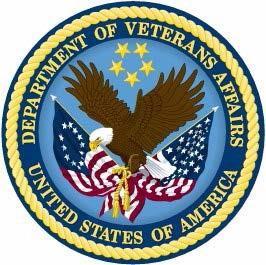 January 2020Revision HistoryTable of ContentsList of TablesTable 1-Server for Web Applications	13Table 2-Application Server	13Table 3-Database Server	14Table 4-BMS ServiceHost Configuration Parameters	15Table 5-EIS Service Configuration Parameters	94Table 6-EVS Service Configuration Parameters	97Table 7-PAP Service Configuration Parameters	101Table 8-PDP Service Configuration Parameters	104Table 9-RS Service Configuration Parameters	105Table 10-STS Service Configuration Parameters	106Table 11-Win ServiceHost Configuration Parameters	109Table 12-WMI User Group Configuration Parameters	110Table 13-Policy Manager Configuration Parameters	110Table 14-BMS Web Configuration Parameters	111Table 15-Ward Whiteboard URL Configuration Parameters	147Table 16-Facility Settings Page Parameters	170Table 17-BMS Admin Page Parameters	171Table 18-Description and Configuration for EMS Mobile Device URL Parameters	171Table 19-New VistA Site Parameters	173Table 20-New Scheduler Parameters	174Table 21-View Aduit Results Columns Report	177Table 22-BMS Database Files	181Table 23-BMS Service Files	183Table 24-WIN Service Host Files	187Table 25-BMS Website Files	196Table 26-Policy Manager Files	205Table 27-BMS Operations	211Table 28- BMS Tasks	223Table 29-Terms, Acronyms, and Abbreviations	258List of FiguresFigure 1-BMS Infrastructure Diagram	12Figure 2-BMS-Report Full Job	116Figure 3-BMS-Start Full Job	117Figure 4-BMS-Check State Job Incremental	118Figure 5-BMS-Waits 1 Min for Incremental Job to stop	119Figure 6-BMS-Check State Job Incremental	120Figure 7-BMS-Job Step Properties	121Figure 8- BMS- Job Step Properties-Call Stored Procedure	122Figure 9- BMS-Job Step Properties-Call Stored Procedure_SP_Infoworld	123Figure 10-BMS-Job Step Properties_BMS EVS	124Figure 11-BMS- Job Step Procedures-VOCAB	125Figure 12-BMS-Job Step Procedurs-ETL_Processfull_Facts	126Figure 13- BMS- Copy User in history database	127Figure 14- Clear DS data	128Figure 15-BMS-Re-enable Incremental	129Figure 16-On Fail Re-enable Incremental	130Figure 17-BMS-Shrink	131Figure 18-BMS-Clear Data	132Figure 19- BMS-Call Procedure Full	133Figure 20- Copy Users in History Database	134Figure 21-BMS Reports Full Path File Log	135Figure 22- Clear Data from DS	136Figure 23-BMS Start Job and Send Email	137Figure 24- BMS- Report Incremental Job	138Figure 25-BMS-STart Job Incremental	139Figure 26-BMS-Check State Job Full	140Figure 27-BMS-Call Procedure Properties	141Figure 28-BMS-Call Procedure Incremental_DW	142Figure 29- BMS Incremental Path File Log	143Figure 30- BMS-Call Procedure Recalculate Statistics	144Figure 31- BMS Ward Whiteboard Screen	145Figure 33-Facility Settings	149Figure 33- Whiteboard Kiosk User Role Assignment	150Figure 34- Screen Saver Option	151Figure 35- Screen Saver Settings Window	152Figure 36- Power Options	153Figure 37- Change Plan Settings Option	153Figure 38- Power Options Settings	154Figure 39- Run Window	154Figure 40- Run Window with Comman Entered	155Figure 41- User Accounts Window	155Figure 42- User Accounts	156Figure 43- Tools Menu of Internet Explorer	157Figure 44- General Tab of Internet Options	157Figure 45- Open Option	158Figure 46- Internet Explorer Shortcut	159Figure 47-Windows Registry Editor	159Figure 48- Whiteboard Snapshot Folder	161Figure 49- Whiteboard Snapshot Folder Properties	161Figure 50- Advanced Sharing Option	162Figure 51- Share this Folder Option	162Figure 52- Permissions for Whiteboard Snapshot	163Figure 53-Select Users or Groups Window	163Figure 54- Advanced Section of Select Users or Group Window	164Figure 55- Search Result Section	165Figure 56- Object Names Section	165Figure 57- Permissions Window	166Figure 58- User Permissions	167Figure 59- Advanced Sharing Window	167Figure 60- WardGroup1-PC Path	168Figure 61-Contingency Settings Page	168Figure 62- Whiteboard Report Scheduler Association	169Figure 63- EMS Fields Filled on the Facility Settings Page	170Figure 64-EMS Fields Filled on the BMS Admin Page	171Figure 65-EMS Staff Page for Mobile Devices	172Figure 66-Adding a VistA Site	173Figure 67-Schedulers Tab	174Figure 68-VistA Integration Tab	175Figure 69- Aduit Tab	176Figure 70- View Aduit Results	176Figure 71-NUMI Tab	178Figure 72- Selecting the VistA Site for NUMI data	179Figure 73-Database Architecture	181Figure 74-Backup Maintenance Plan	206Figure 75-BMS Exnternal Interfaces	207Figure 76-Security Services Architecture	209Figure 77-Policy Manager Main Window	210Figure 78-Operation Definition	211Figure 79-Task Definition	222Figure 80-Operations Defining a Task	223Figure 81-Role Definition	232Figure 82-Assigning Roles to Users	233Figure 83-New Role Definition	234Figure 84-Adding Tasks and Operations to a Role	235Figure 85-Add Role to Role Assignments List	236Figure 86-New Task Definition	237Figure 87-Adding Operations to a Task	238Figure 88-New Operation Definition	238Figure 89-Authentication Use Cases	239Figure 90-Authorization Use Cases	239Figure 91- Authorization Administration Use Cases	240Figure 92-Class Diagram for Data Contracts in PAP and PDP	245Figure 93-500 Server Error	246Figure 94-No Facilities Error	247Figure 95-Unhandled Exception	247Figure 96-Login Unsuccessful	248Figure 97- EMS Bed Status Report is Missing	249Figure 98- Report Cannot be Found	249Figure 99-Admit Patient to PPBP Business Proces	250Figure 100-Transfer Patients to PPBP Business Process	251Figure 101-Display and Update PPBP Business Process	251Figure 102-Display and Update Bed Status Business Process	252Figure 103-Manage Bed Cleaning Business Process	252Figure 104-Create Notification Business Process	253Figure 105-Create Facility Diversion Business Process	253Figure 106-Manage Whiteboard Business Process	254Figure 107-Reports Business Process	254Figure 108-BMS Overview Activity Diagram	255Figure 109-BMS Overview Functional Flow Diagram	256Figure 110-BMS Overview Data Flow Diagram	257Figure 111-Application Flow map from APPDYNAMICS	258IntroductionPurposeThis document is designed to provide sufficient technical information about the Bed Management Solution (BMS) application to the developers and Information Resources Management (IRM) technical personnel to operate and maintain the software.BMS OverviewBMS is a real-time, user-friendly Web-based Veterans Health Information Systems and Technology Architecture (VistA) interface for tracking patient movement, bed status and bed availability. It provides performance information that can be used to improve patient flow within, and between, VA Medical Centers (VAMCs).BMS allows administrative and clinical staff to record, manage and report on the planning, patient- movement, patient occupancy, and other activities related to management of beds. All patient admission, discharge, and transfer movements are sent directly from VistA to BMS.BMS offers the following features:Tracks patient movement through the system;Displays patient and bed occupancy status for all beds in the facility and/or Veterans Integrated Service Networks (VISN);Provides visibility of bed availability within VAMC’s to support emergency management;Automates request and assignment of beds;Displays and facilitates timely discharge appointments;Supports and facilitates efficient flow operations and is a catalyst to process improvement and best practices;Provides reports on performance measures associated with bed management and patient flow. BMS provides answers to the following questions:How many beds do we have?How many empty beds do we have?How many available female beds do we have?How many beds are out of service and why?How long does it take to clean a bed?How many patients are waiting for beds in community hospitals?How many admissions, transfers, and discharges did my unit have yesterday?How many discharges will we have tomorrow?How many scheduled admissions do we have for today?ReferencesRequirements Specification Document (CLIN: 0002AA; title: Requirements Specification Document; file:Init8_BMS_RSD)System Design Document; file: BMS_SDD)Implementation and MaintenanceBMS Infrastructure DiagramThe BMS application has a list of physical components that can be divided on more physical servers according with their roles.The following diagram represents a possible schema of physical deployment.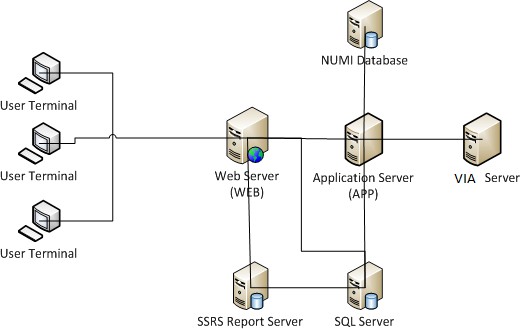 Figure 1-BMS Infrastructure DiagramBMS is divided into specific components:Persistence layer: SQL Server 2016 Enterprise databaseApplication server layer: Windows Communication Foundation (WCF) Web Services installed as Windows ServicesWeb server layer: Active Server Pages (ASP) .NET Model-View-Controller (MVC) Web application hosted in Internet Information Services (IIS)Data Exchange Servers:National Utilization Management Integration (NUMI) SQL Server DatabaseVistA integration servers (servers that have access to VistA)Client Layer: Web Application client launched from browsersSystem Requirements (Hardware and Software)BMS requires the creation of a Master Windows Service Account User and numerous facility/Site Service Account Users for execution and operations.All the BMS Application Services run under a service account.AITC has created the Windows User (acc\VAAACBMSPrd) as the master service account that the four BMS Services runs under. This can be referred to as the Master BMS Service Account.The <SERVERADDRESS>210 server hosts the three application services:BMS.BedManagerServiceBMS.SecurityHostBMS.ServiceHostThe <ServerAddress>211 server hosts the two application services:BMS.VI.ServiceHost.BMS.ServiceHostAll BMS Facilities/Sites require at least one service account for certain site functionality.This service account will run the EMS Mobile Page and Whiteboard Kiosk Page functions.Under BMS version 1.xx a single service account can be used for both functions.The service account that runs the EMS Mobile Page and Whiteboard Kiosk Page functions must not have any Policies assigned that restrict its use to specific computers.BMS minimum hardware and software requirements are presented below:Table 1-Server for Web ApplicationsTable 2-Application ServerTable 3-Database ServerConfiguration ParametersThis section describes configuration parameters of the BMS application.Table 4-BMS ServiceHost Configuration ParametersTable 5-EIS Service Configuration ParametersTable 6-EVS Service Configuration ParametersTable 7-PAP Service Configuration ParametersTable 8-PDP Service Configuration ParametersTable 9-RS Service Configuration ParametersTable 10-STS Service Configuration ParametersTable 11-Win ServiceHost Configuration ParametersTable 12-WMI User Group Configuration ParametersTable 13-Policy Manager Configuration ParametersTable 14-BMS Web Configuration ParametersScheduled Windows and SQL Jobs ConfigurationBMS runs one Windows Scheduled task: BMS – WMI_UserGroup and two SQL Jobs in order to bring data into the data warehouse (BMS_DW database): BMS - Reports Full and BMS – Reports Incremental. More information about BMS databases can be referenced from Section 3.3.BMS Reports Full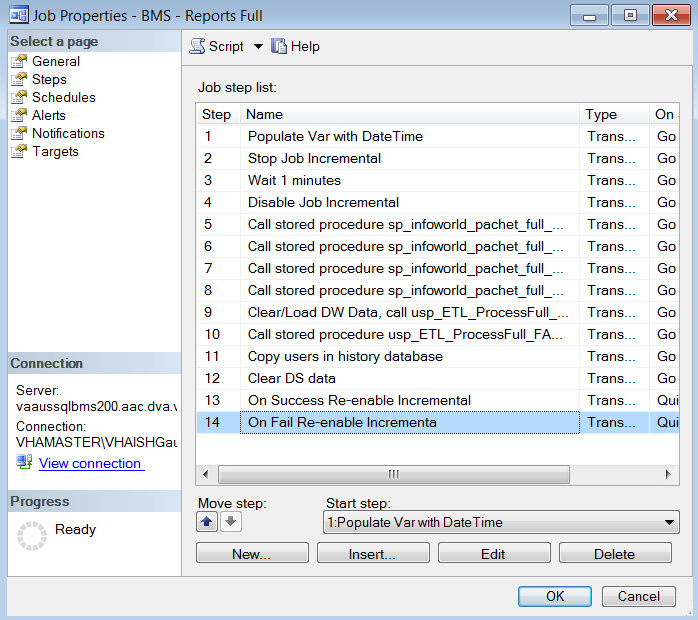 Figure 2-BMS-Report Full JobThe job’s steps can be seen in the figure above and most of them execute stored procedures. At the beginning of the process, the operations are done between the source databases and the destination database, which is BMS_DS in our case.Each step is described below:Step 1.	Start job full: this is only an informative step for the log file.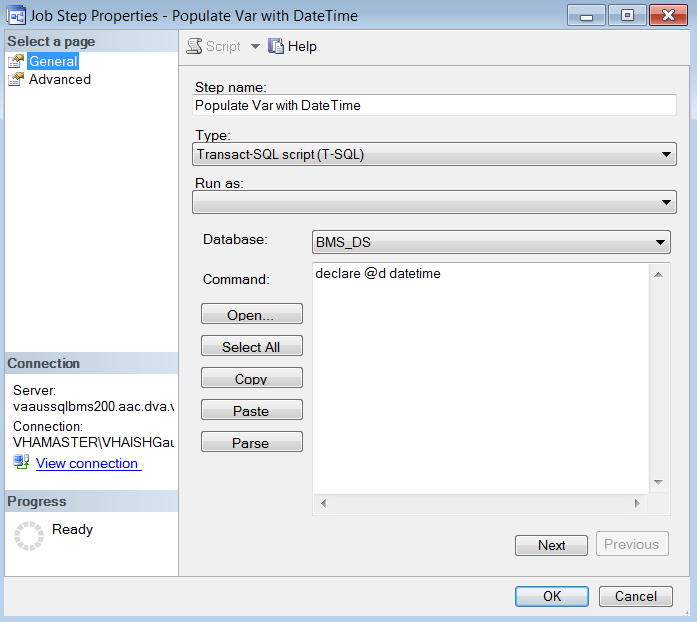 Figure 3-BMS-Start Full JobStep 2.	Check state job incremental: it checks the state of the BMS incremental and attempts to stop the incremental job.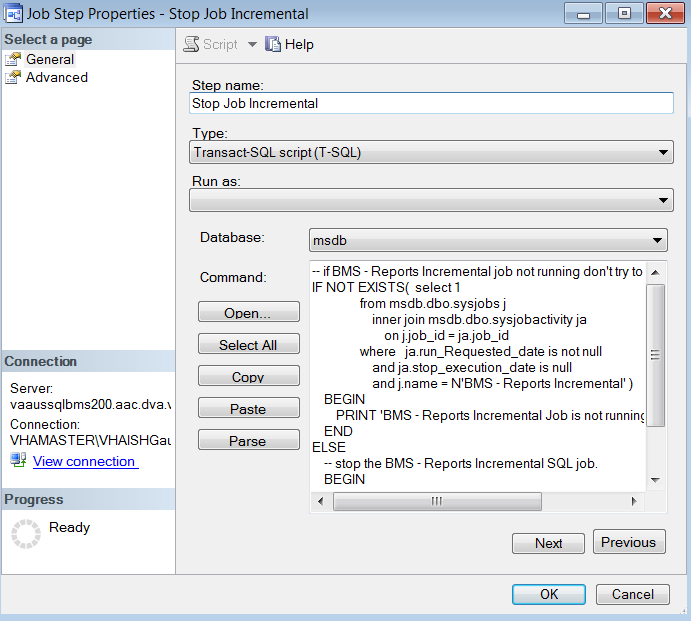 Figure 4-BMS-Check State Job IncrementalStep 3.	Waits 1 min for incremental job to stop: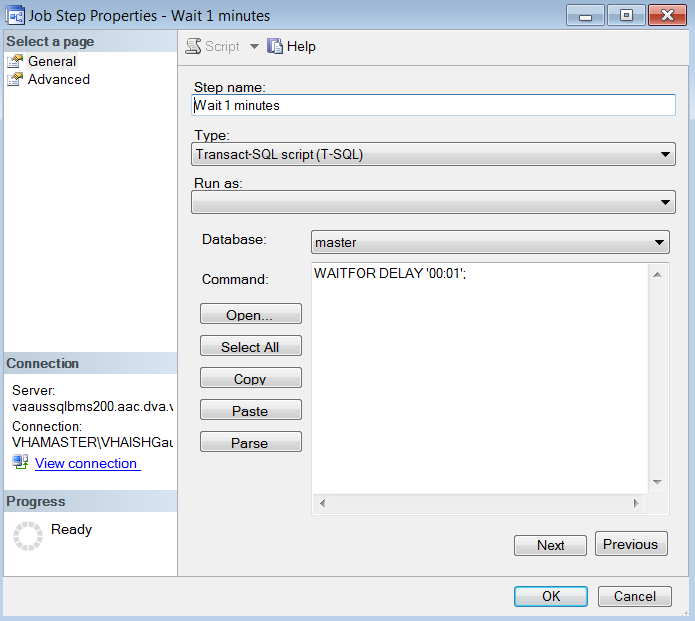 Figure 5-BMS-Waits 1 Min for Incremental Job to stopStep 4.	Disable Incremental Job: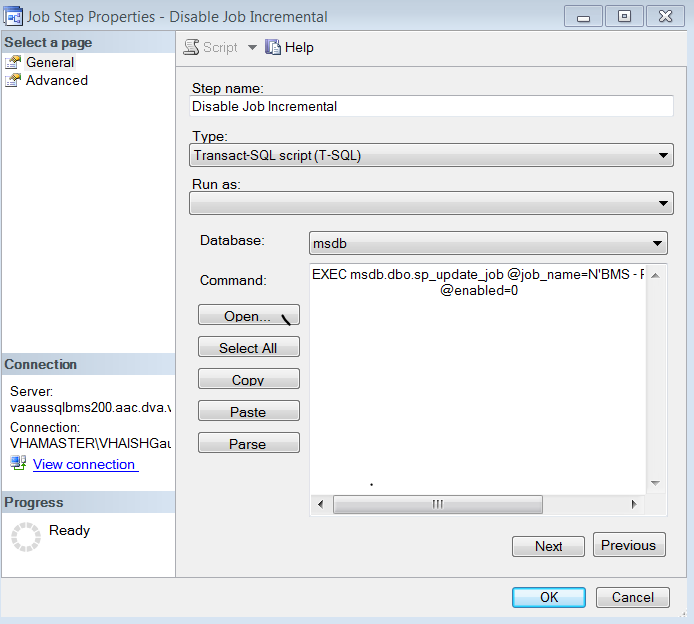 Figure 6-BMS-Check State Job IncrementalStep 5.	Call stored procedure sp_infoworld_pachet_full_BMS_AUTHZ: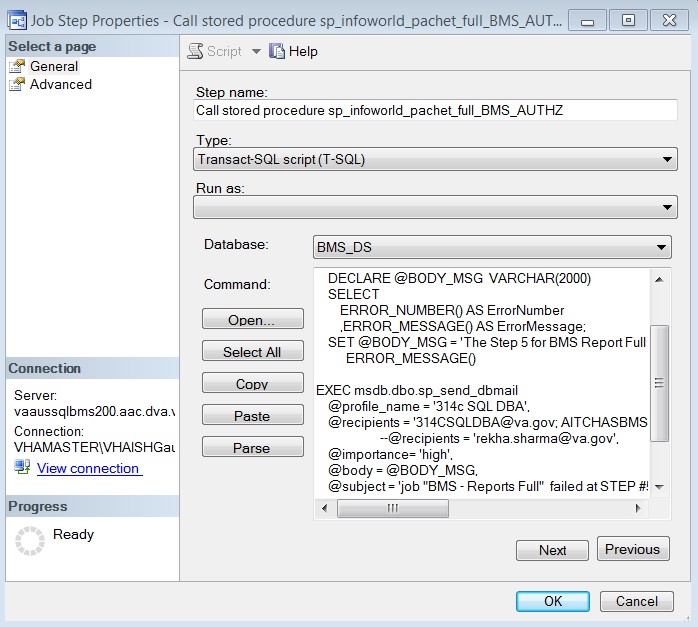 Figure 7-BMS-Job Step PropertiesStep 6.	Call stored procedure sp_infoworld_pachet_full_BMS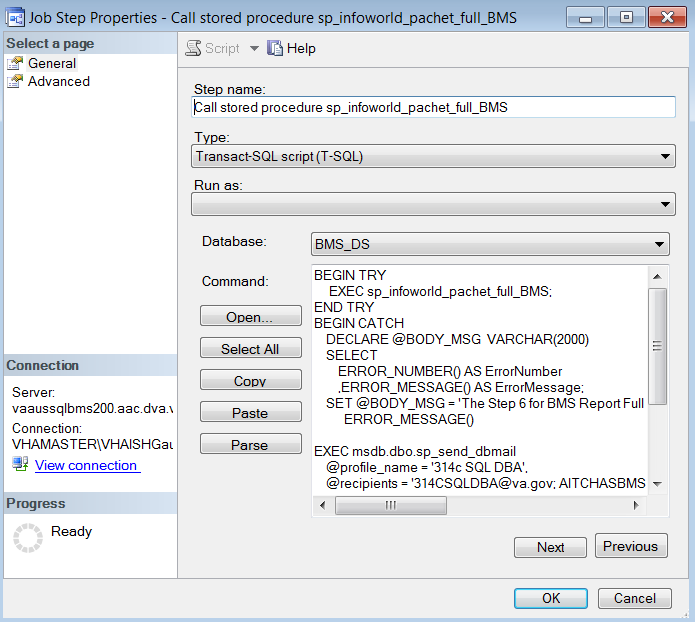 Figure 8- BMS- Job Step Properties-Call Stored ProcedureStep 7.	Call stored procedure sp_infoworld_pachet_full_BMS_EIS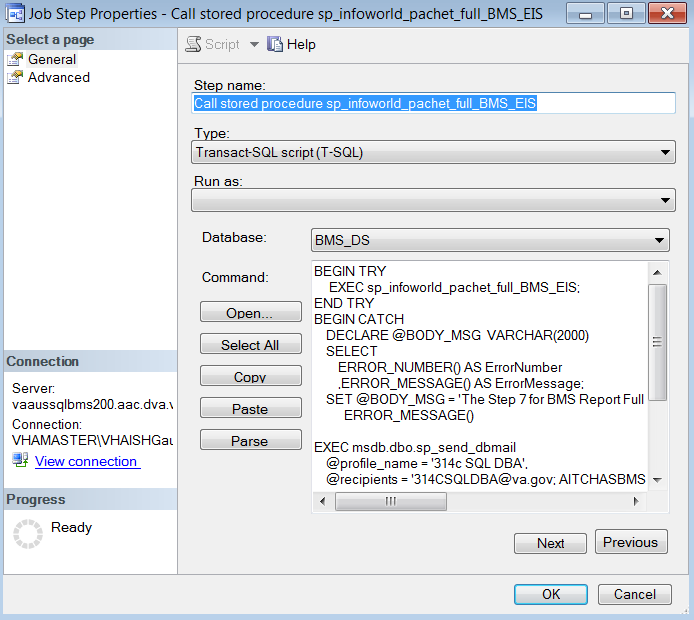 Figure 9- BMS-Job Step Properties-Call Stored Procedure_SP_InfoworldStep 8.	Call stored procedure sp_infoworld_pachet_full_BMS_EVS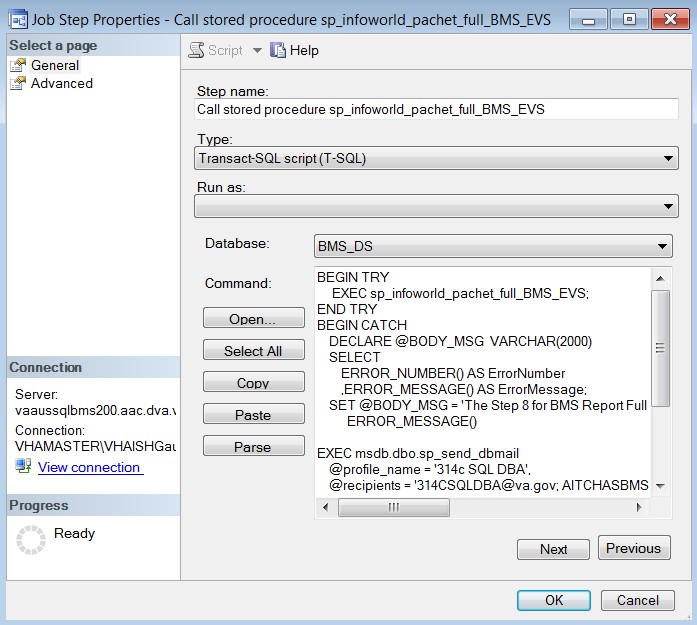 Figure 10-BMS-Job Step Properties_BMS EVSStep 9.	Clear/Load DW Data, call usp_ETL_ProcessFull_VOCAB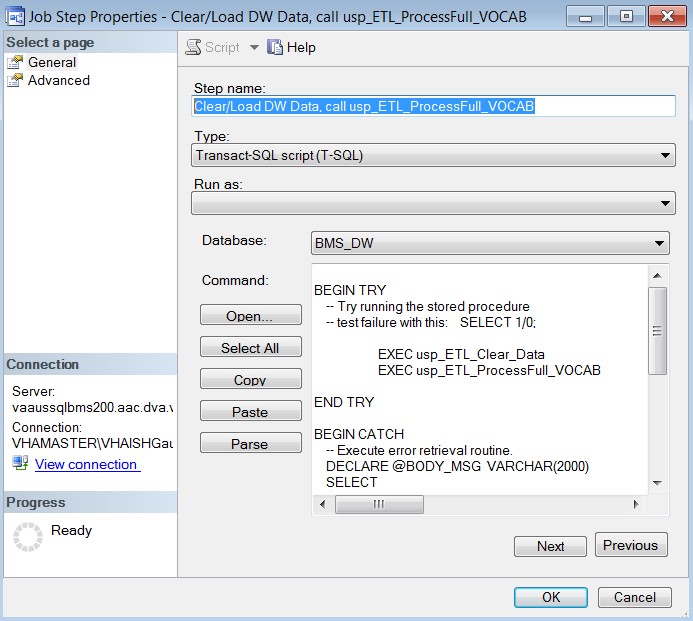 Figure 11-BMS- Job Step Procedures-VOCABStep 10.	Call stored procedure usp_ETL_ProcessFull_FACTS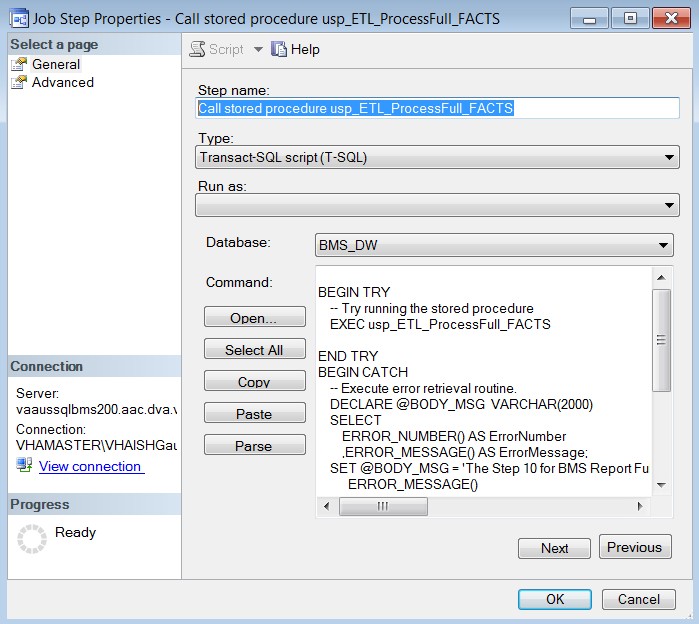 Figure 12-BMS-Job Step Procedurs-ETL_Processfull_FactsStep 11.	Copy users in history database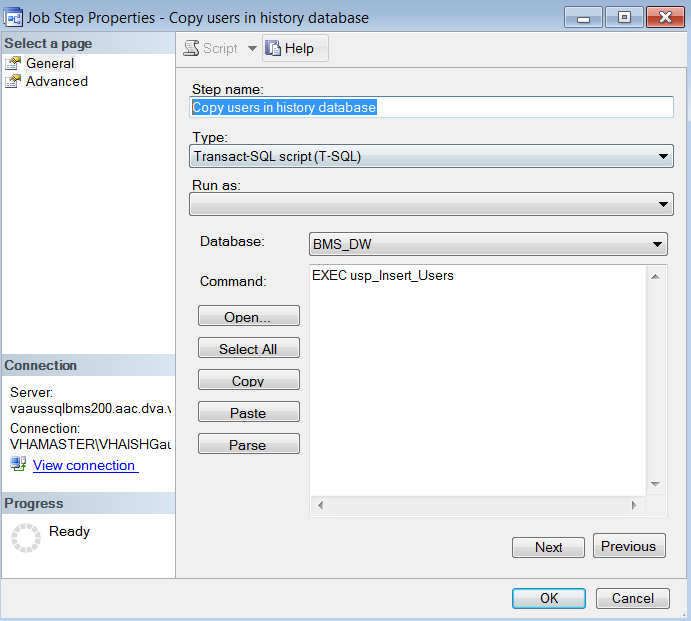 Figure 13- BMS- Copy User in history databaseStep 12.	Clear DS data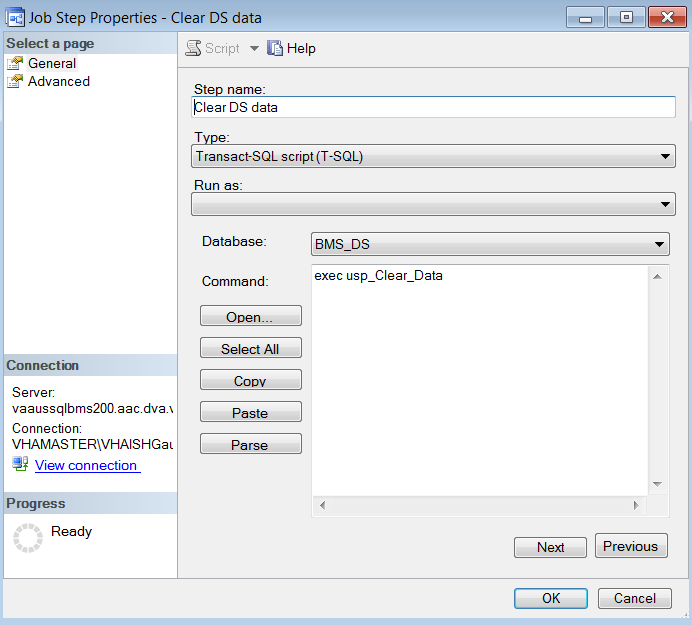 Figure 14- Clear DS dataStep 13.	On Success Re-enable Incremental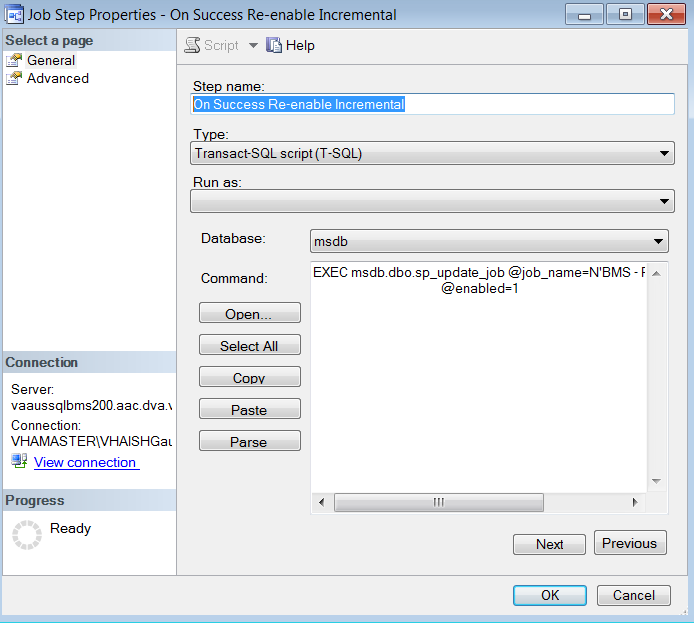 Figure 15-BMS-Re-enable IncrementalStep 14.	On Fail Re-enable Incremental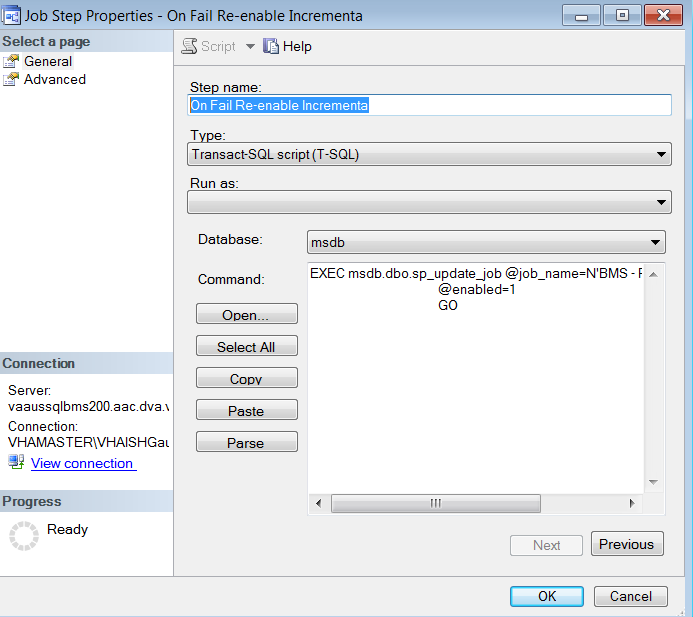 Figure 16-On Fail Re-enable IncrementalStep 15.	Shrink BMS_DS: Shrinks the file with the id 2 (the log file, to the size of 1 MB.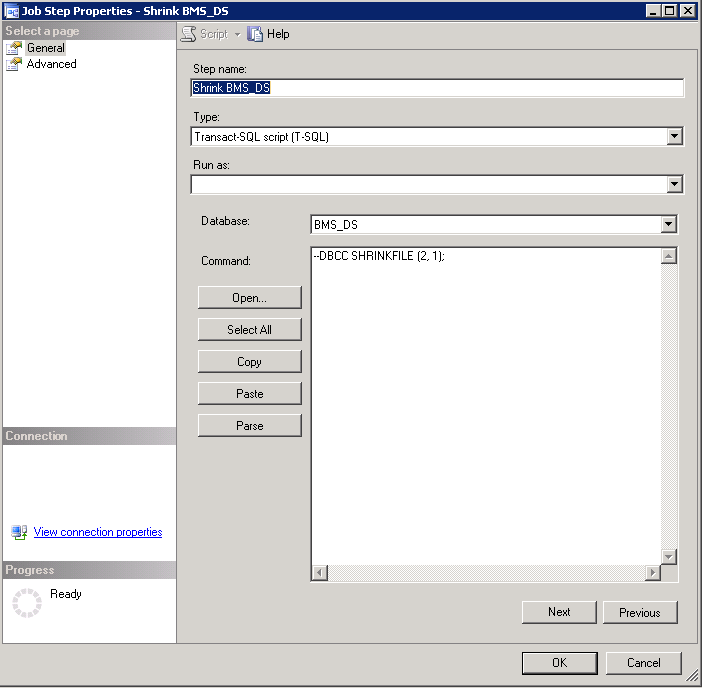 Figure 17-BMS-ShrinkStep 16. Clear data from BMS_DW: the data warehouse database is cleared, meaning that its tables will become empty, but of course exceptions can exist and they really do - tables that contain static data and should not be removed. Thus, the database becomes ready to receive all the source data.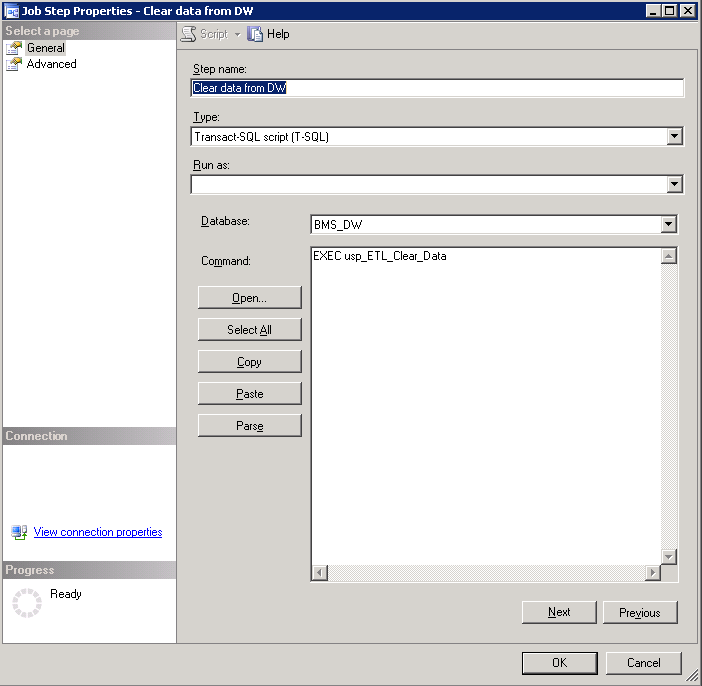 Figure 18-BMS-Clear DataStep 17. Call procedure full on BMS_DW: it inserts first the vocabulary data, then EIS entities (ETL dimension tables) and BMS acts (ETL facts tables).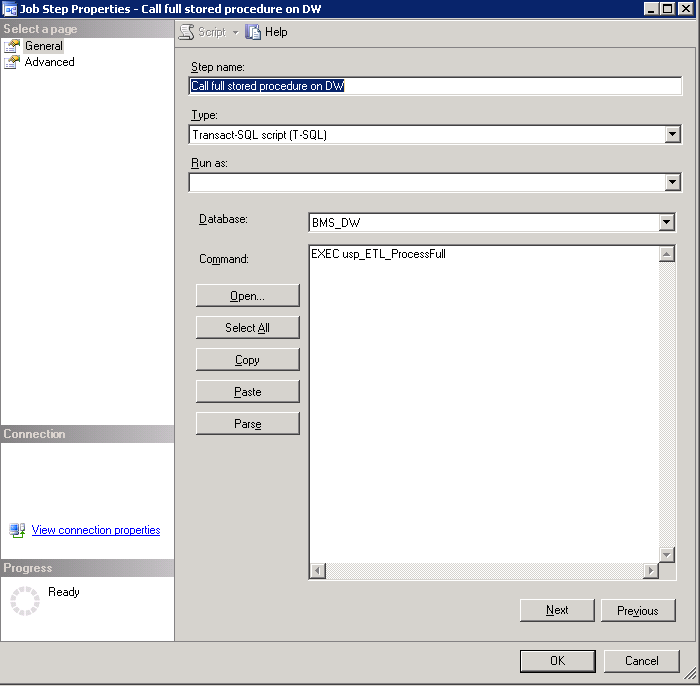 Figure 19- BMS-Call Procedure FullStep 18. Copy users in history database: adds users in user in the table from BMS History database. This step is needed because some reports need to display users that did certain insert/update/delete operations in the application.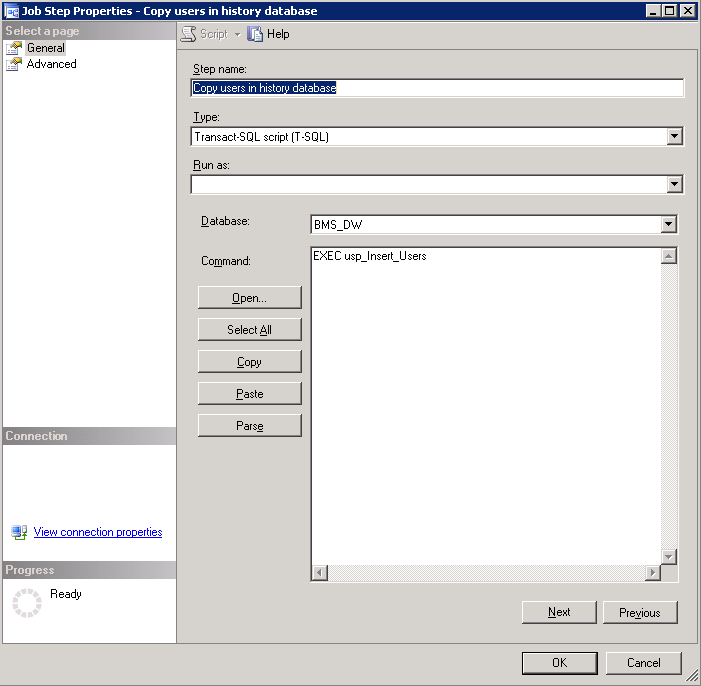 Figure 20- Copy Users in History DatabaseFor each step a log file can be set, see screenshot below for step 7: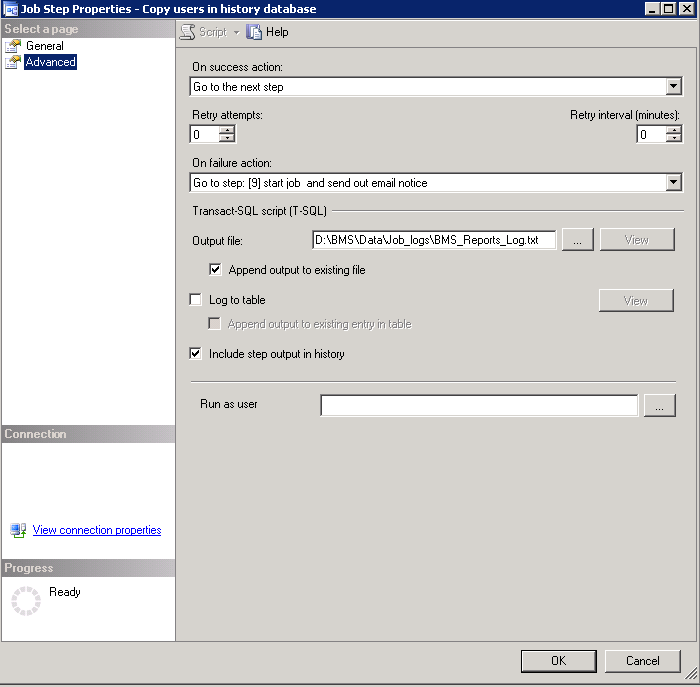 Figure 21-BMS Reports Full Path File LogThe job can be run by right clicking on the job and then choosing “Start job at step…”, selecting the first job in the appearing window and then hitting the Start button. Then a smaller window remains open, showing the progress of the execution and its result: success or failure. The detailed results can be found in the log file that you set at the installation phase. If an operation fails at any step, the job will quit. This setting can be changed in the step’s Advanced tab.Step 19. Clear data from BMS DS database.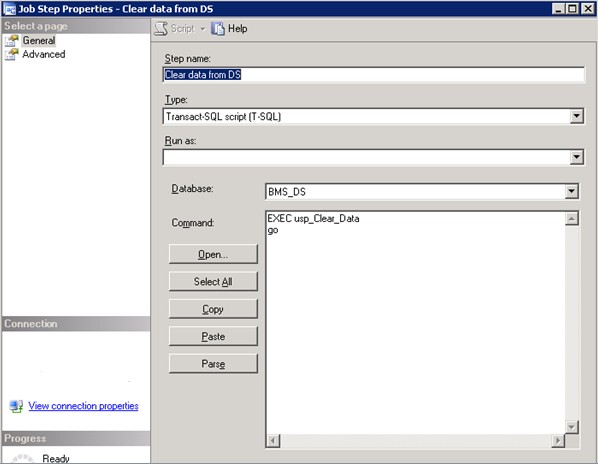 Figure 22- Clear Data from DSStep 20. This step is only invoked if any of the prior steps of the BMS Report Full job fail. Once invoked, email notification of the failure is sent to  the BMS Technical team and BMS  Report Full job is restarted.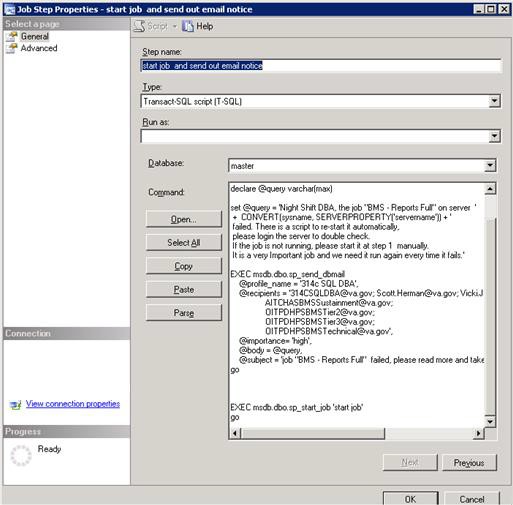 Figure 23-BMS Start Job and Send EmailBMS IncrementalBMS Incremental logic is to keep the BMS_DW database up to date without having to delete all the existing data. The following picture shows the job’s steps.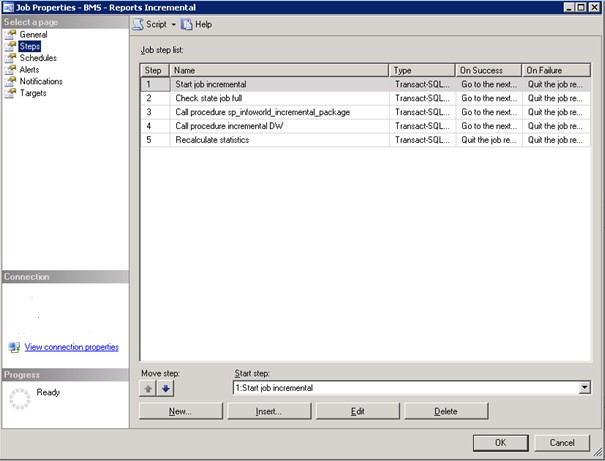 Figure 24- BMS- Report Incremental JobStep 1. Start job incremental: this is only an informative step for the log file.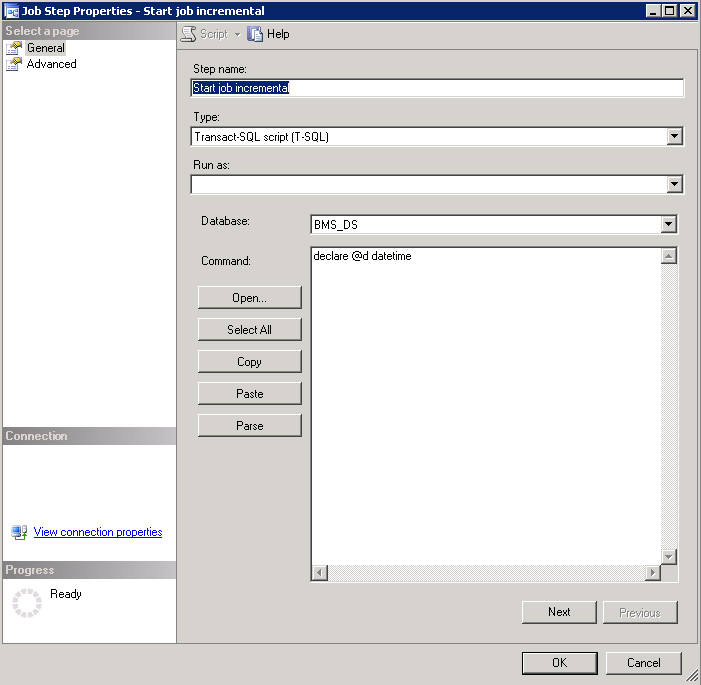 Figure 25-BMS-STart Job IncrementalStep 2. Check state job full: it checks the state of the BMS full job described above in order to be sure that it is not currently running, in which case the incremental job cannot continue.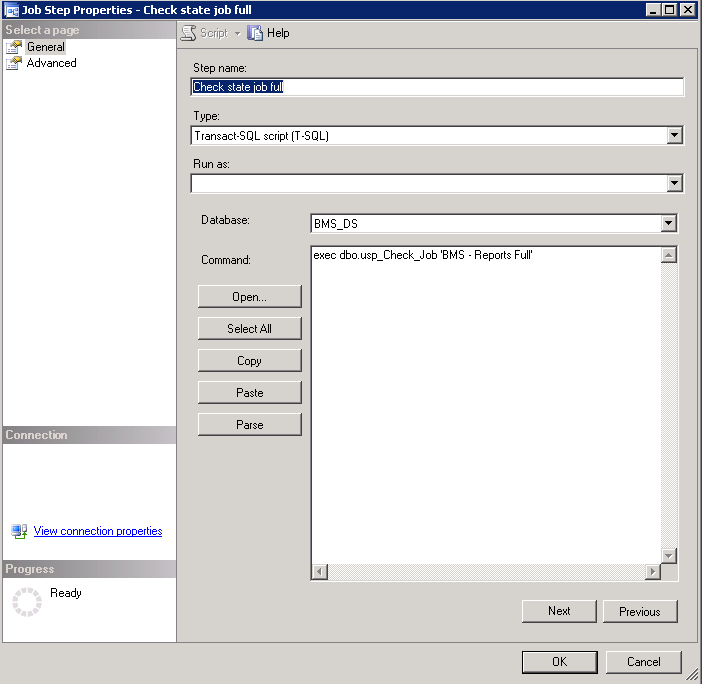 Figure 26-BMS-Check State Job FullStep 3. Call procedure sp_infoworld_incremental_package: makes all the necessary updates from the source databases to the BMS_DS database. When rows are deleted in the source tables, an update is made in BMS_DS database (in the necessary tables) by changing a flag column’s value to 1 (deleted) from 0 (existing).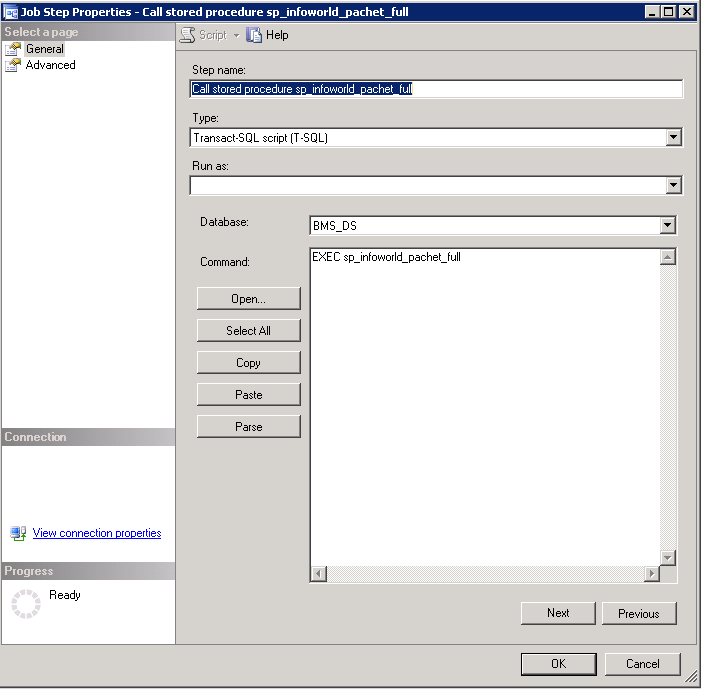 Figure 27-BMS-Call Procedure PropertiesStep 4. Call procedure incremental DW: will search for any new, updated or deleted row in BMS_DS database’s tables in order to do the correspondent operations in its tables.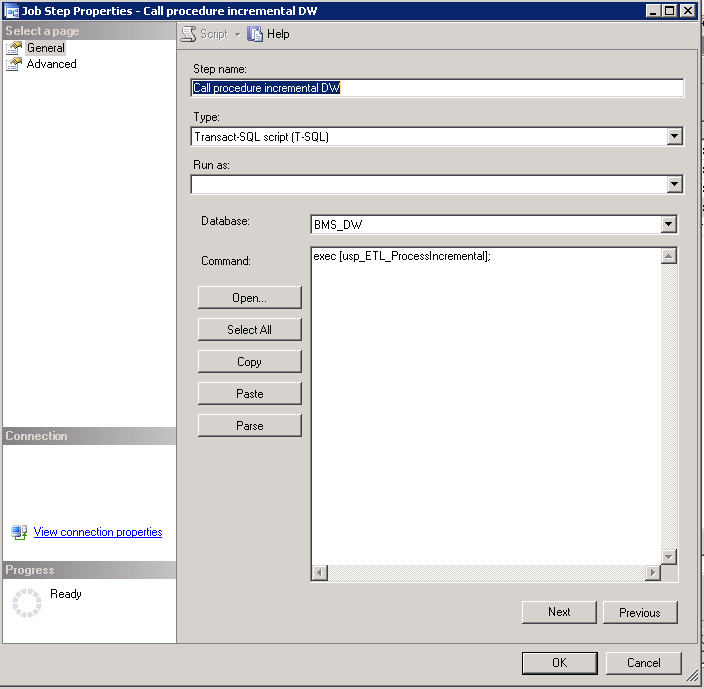 Figure 28-BMS-Call Procedure IncrementalFor each step a log file can be set, see screenshot below for step 4: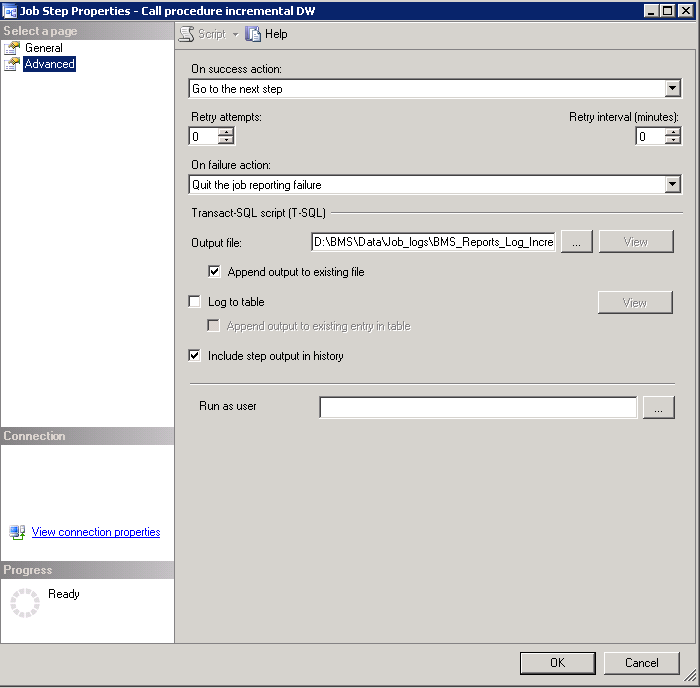 Figure 29- BMS Incremental Path File LogStep 5. If the duration of the last completed incremental job exceeded 3 minutes, then recalculate statistics to improve query plan execution for the next job run.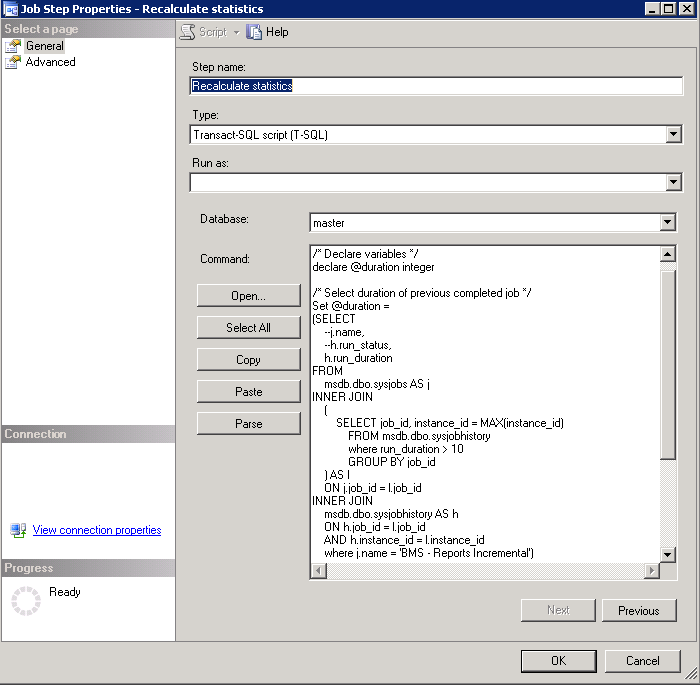 Figure 30- BMS-Call Procedure Recalculate StatisticsBMS Reports Windows Management Instrumentation (WMI)This job runs a process through Windows Task Scheduler “BMS - Execute WMI_UserGroup” that takes all the users and user groups from the Active Directory and inserts them in BMS_DW database.In order to run the process successfully, the user needs to configure WMI_UserGroup.config file (Reference Table 12 - WMI User Group Configuration Parameters) and set the connection of the database in the Connections.xml file. These files are stored  in  the  folder  where  WMI_UserGroup  application  is installed.The steps performed by this process include the following:Below are the steps:Deletes from the following tables from the BMS_DW database: dbo.DOMAIN_USER_GROUPdbo.DIM_DOMAIN_USER dbo.DIM_DOMAIN_GROUPInserts the domain groups (all) into dbo.DIM_DOMAIN_GROUP tableInserts the users (all) into the dbo.DIM_DOMAIN_USER tableInserts the users group information into the dbo.DOMAIN_USER_GROUP table.Here it determines who belongs to what group and adds them, since a single user can belong to many groupsWrites the log messagesCloses the connectionsExitsWindows Task Scheduler calls a Batch script D:\BMS\Data\WMI_UserGroup\WMI_Wrapper.BAT The script sets up some variables for Log Files. The ‘Start’ time is recorded in a variable then calls theWMI_UserGroup binary file. After the execution of the binary file the ‘End’ time is recorded. Calculations for the duration are done between the ‘Start’ and ‘End’ times, the metrics is sent to Introscope via a batch script which calls a Powershell script to send the Data. If the ‘Duration’ was less than 8 minutes, the base wrapper script is called again with an additional parameter of “2” added ( Second run ).Introscope records the ‘Duration’ and ‘Exit’ Results of the binary executable. If the second run also fails to complete with a duration longer than 8 minutes, email alerts are sent via the Introscope rules engine.Ward Whiteboard Kiosk Mode Display Configuration (BMS Whiteboard Kiosk Setup)An electronic kiosk (or computer kiosk) houses a computer terminal designed to function while preventing users from accessing system functions. BMS has adopted the use of electronic kiosks to provide sites with the capability to setup Large Screen Displays for the BMS Ward Whiteboard for greater visibility. The Whiteboard Kiosk is read only access page that presents an overview of the beds in the current facility (or in the selected ward) and allows the user to assess at a glance the bed availability in their facility (or ward).Kiosk mode locks down the user interface to protect applications from accidental or deliberate misuse. These displays should be placed carefully, considering that confidential patient data (Social Security Number) should not be in view of people who are not authorized to see it.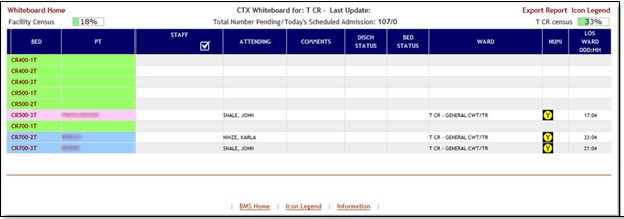 Figure 31- BMS Ward Whiteboard ScreenSetting up for the BMS Whiteboard Kiosk involves a series of steps that most often are performed by IT staff with access to Local Site network configuration and/or staff with authority to request the required Local Site and Active Directory (AD) network configuration changes.Steps for configuring the BMS Whiteboard Kiosk can be divided into three major categories:The Ward Whiteboard Kiosk URLThe Network User for BMS Kiosk AccessThe Kiosk Workstation for Local Site UseEach category involves a series of required steps to ensure successful operation of the Kiosk. Following is an outline of the process to setup and configure the BMS Whiteboard Kiosk for a local site.Create the Ward Whiteboard Kiosk URL. See details in 2.5.1 Create the Ward Whiteboard Kiosk URLDetermine the BMS Whiteboard Parameters for Kiosk Operation and SetupTest the URL in a browserSet up a default user for the kiosk. See details in 2.5.2 Set up a default user for the BMS KioskSet up the Network User for BMS AccessConfigure the Whiteboard Kiosk Default Login User in BMSAssign a Role to the Whiteboard Kiosk Default User in BMSSet up the Workstation / Kiosk Machine. See details in 2.5.3 Set up the Workstation / Kiosk MachineDisable the Screen SaverConfigure the Power Settings to Disable Sleep and Stand by ModeConfigure Auto Log in Option and stop MS Lync from opening upon start upSet the URL as the Home Page in IEAdd https://REDACTED.va.gov to “Trusted Sites” in IEAdd to the start-up commands (Windows) the launch of the browserClose IE, and restart to testSet Registry Keys to configure Kiosk for local Site useCreate the Ward Whiteboard Kiosk URLThe Ward Whiteboard display uses parameters to determine the behavior of the display. For example, the whiteboard can display a specific ward or ALL wards for a site by setting the parameter wardName. Below is a description for each whiteboard display parameter along with available options for each.Table 15-Ward Whiteboard URL Configuration ParametersDetermine the parameters for the Kiosk, and create the URLSample URL to display All Wards for site BRK:https://REDACTED.va.gov/WardWhiteboardUrl?facilityCode=BRK&wardName=ALL&s plitScreen=No&displayPTCode=LastName&genderColorCode=Blue/Pink&displayFoo terCensus=Yes&displayStaffAttending=Staff%20and%20Attending&scrollRate=20Test the URLOnce you have the URL, type it into a browser to test. The BMS Ward Whiteboard should come up. Note: a site can have a different URL for each kiosk.Set up a default user for the BMS KioskCreate a network service account for accessing the BMS page. Make sure that it is in an Organizational Unit (OU) that will not get the Enterprise System Engineering (ESE) Federal Desktop Core Configuration (FDCC) / US Government Configuration Baseline (USGCB) User Settings. Set the “Log on to” so the account can only log onto the kiosk PC you are setting up.Set up the Network User for BMS AccessCreate AD User with non-expiring password under Service Accounts for the local site. If you are not an AD administrator then provide the following instruction to the AD along with your request for a new service account.In Active Directory Create a Generic User with a Non-Expiring password in Service Accounts for your location with Access to All Computers.NOTE: You will create a single ID, not one for every PC. Also, do not setup auto login with this generic account at this point as PCs will automatically lock at this level.Right click the “Service Accounts” folder (VXX.med.va.gov/VISNxx/Facility(XXX)/Service Accounts) and select New…User.NOTE: Do not use the “Service Accounts” folder directly under vXX.med.va.gov. Under First Name, enter vhaXXX 	(such as vhaSTLBMSUser)Enter the same under “User Login Name”Enter a password when prompted and selectUncheck “User must change password at next logon”Check “Password never expires”Click “OK” at the warning that the user will not be prompted to change the password.Click “Next”At the top of the screen the path should read, “vXX.med.va.gov/VISNxx/Facility(XXX)/Service Accounts”Uncheck “Create an Exchange Mailbox”Click “Next”Review confirmation screen for accuracy and click “Finish”.Your new account should be available in your “Service Accounts” list. You may have to refresh your list tosee it.Double-click your new account, in the description field, addSERVICE ACCOUNT: VHAxxxxxxxx(YourUserName): BMS DISPLAYIn the Account tab, ensure “This user can log on to “All computers”. Do not identify any specificcomputers.When you are finished, your new account in the Service Accounts list should only show a Name, Type, and Description. All other fields should be blank.Configure the Whiteboard Kiosk Default Login User in BMSFor the current facility that will display the associated Whiteboard page, a default user needs to be configured in BMS application for the Ward Whiteboard Kiosk.To configure the Whiteboard Kiosk Default User:Go to the BMS Site Home PageClick on the Site Options linkClick on the Facility Setting linkFill the fields “Whiteboard Kiosk Default User Name:”, “Whiteboard Kiosk Password:” and “Whiteboard Kiosk Password Confirm:” with the BMS Service Account ID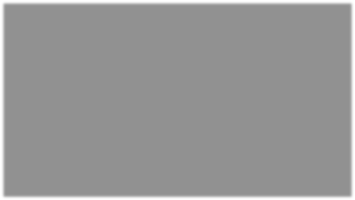 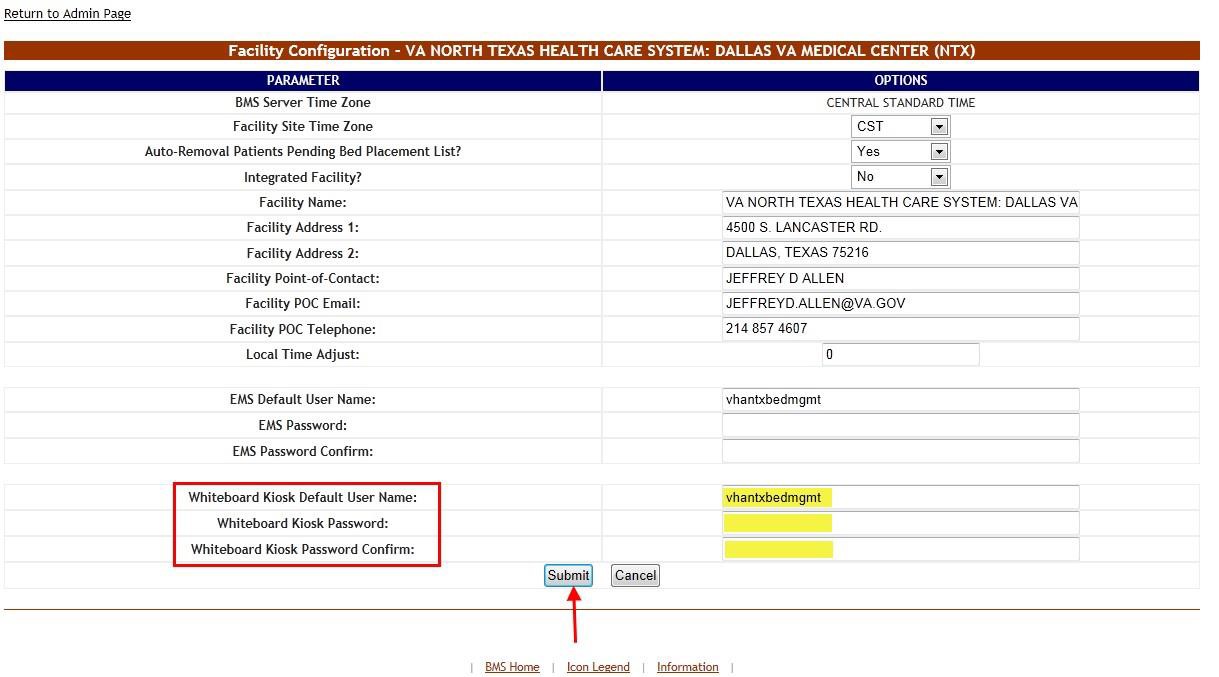 Figure 32-Facility SettingsClick SubmitAssign a Role to the Whiteboard Kiosk Default User in BMSEach facility must assign the BMS “EMS USER” Role to the Service Account ID created to run the Whiteboard Kiosk URL. This assignment can be done from the BMS Admin Section → Add/Edit BMS User hyperlink or Facility Site Options → BMS User Add/Edit hyperlink.Click the Select Existing NT User Name buttonSelect the correct VISN Domain from the left Drop Down Box.In the User Name box Enter the BMS Service Account ID created for the BMS EMS/Whiteboard Kiosk. Then click the Find buttonClick the Selected Radio button for the user. Then click the Select button.In the EMS User box, select “Yes”. All other roles should be “No”.In the Default Region box, select the correct Region.In the Default VISN box, select the correct VISN.In the Default Site box, select your Site.In the READ Access box, select “Yes”.In the WRITE Access box, select “Yes”.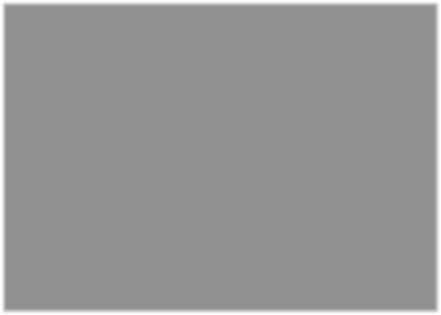 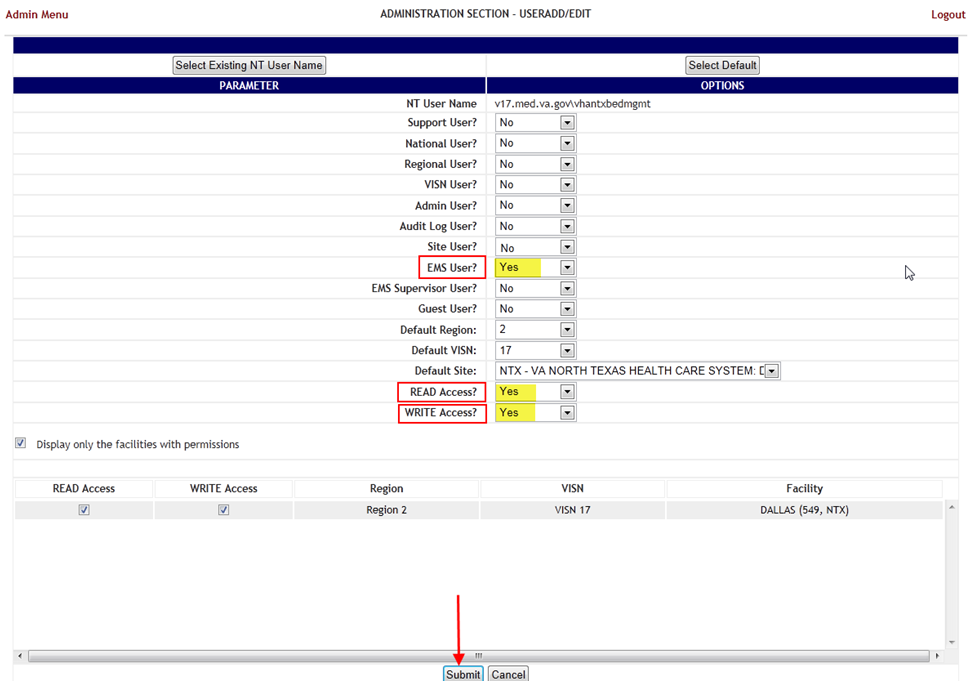 Figure 33- Whiteboard Kiosk User Role AssignmentClick SubmitSet up the Workstation / Kiosk MachineAfter setting up the workstation / Kiosk machine, it will automatically log in to Windows, and automatically login to BMS.Disable Screen SaverIn order to display the Whiteboard page continuously the screen saver needs to be disabled.NOTE: The Windows menu that allows the disable of the screen saver might be different  from one version of Windows to another. For example, for Windows 7 the needed operations are:Right click on the desktopClick PersonalizeClick on the screensaver button on the lower-right part of the page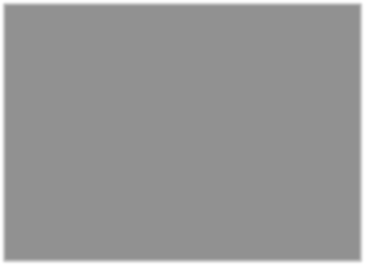 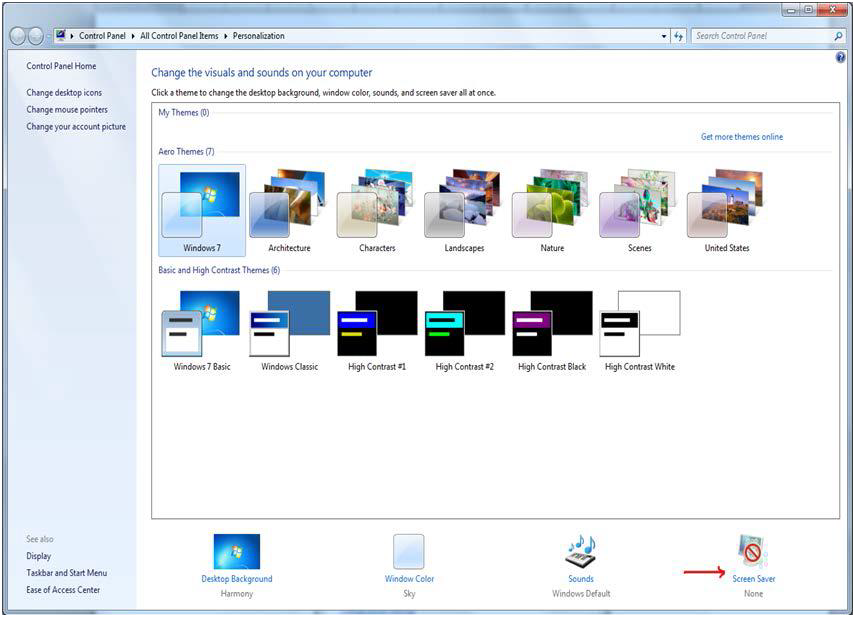 Figure 34- Screen Saver OptionSelect None from the screensaver drop down on the displayed form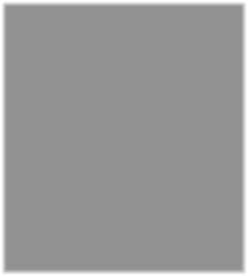 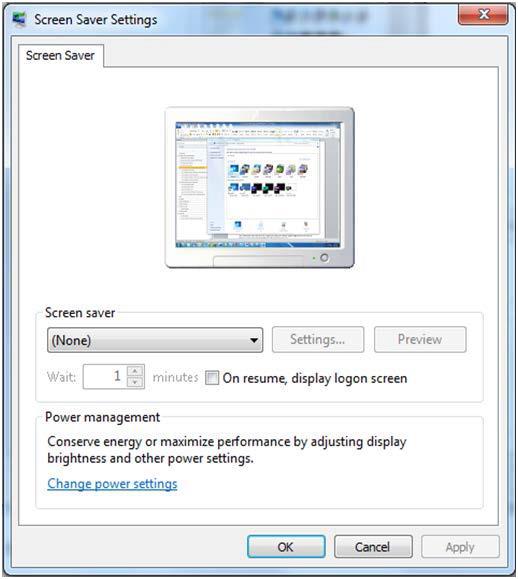 Figure 35- Screen Saver Settings WindowClick OK.Configure Power Settings: Disable Sleep and Stand-by ModeIn order to display the Whiteboard page continuously the power settings need to be adjusted so that the computer will never enter into hibernate or stand-by and also the screen will never turn off.NOTE: The Windows menu that allows the configuration of the power settings might be different from one version of Windows to another. For example, for Windows 7 the needed operations are:Go To Control PanelSelect Power Options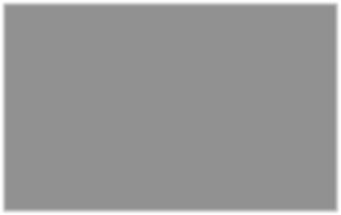 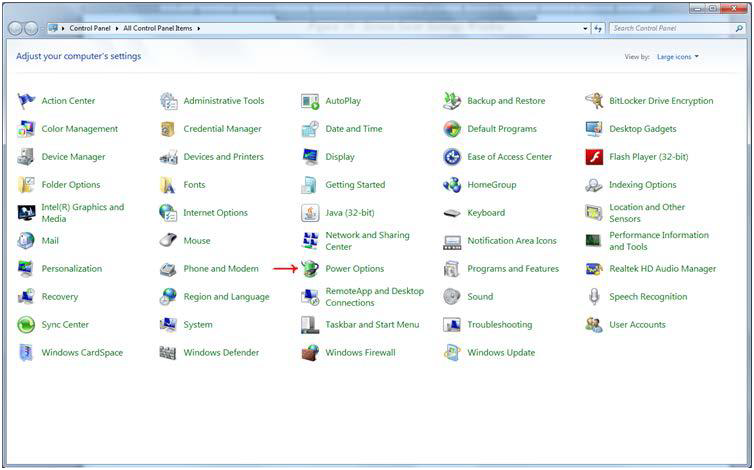 Figure 36- Power OptionsClick on “Change Plan settings” for the active plan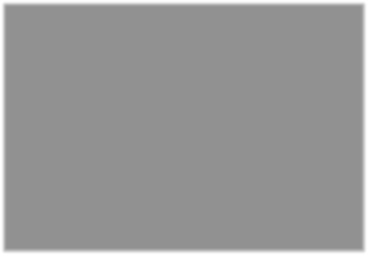 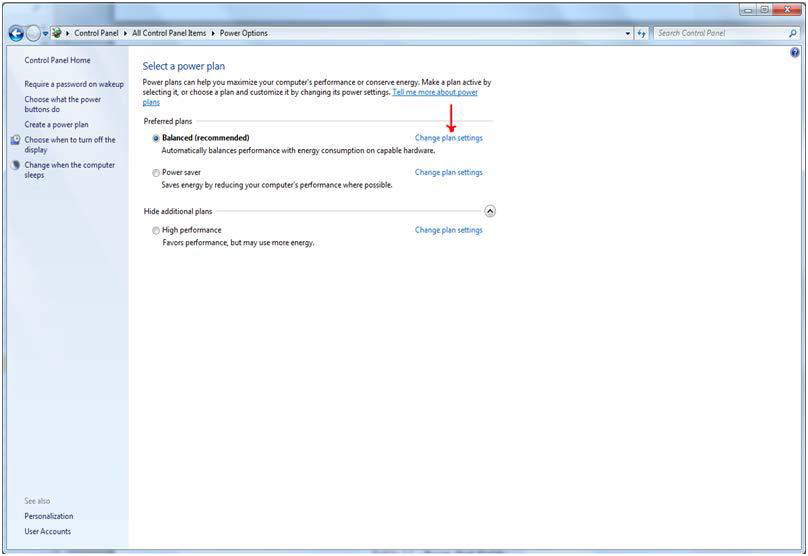 Figure 37- Change Plan Settings OptionSelect “Never” from the drop downs associated with “Turn off the display” and “Put the computer to sleep”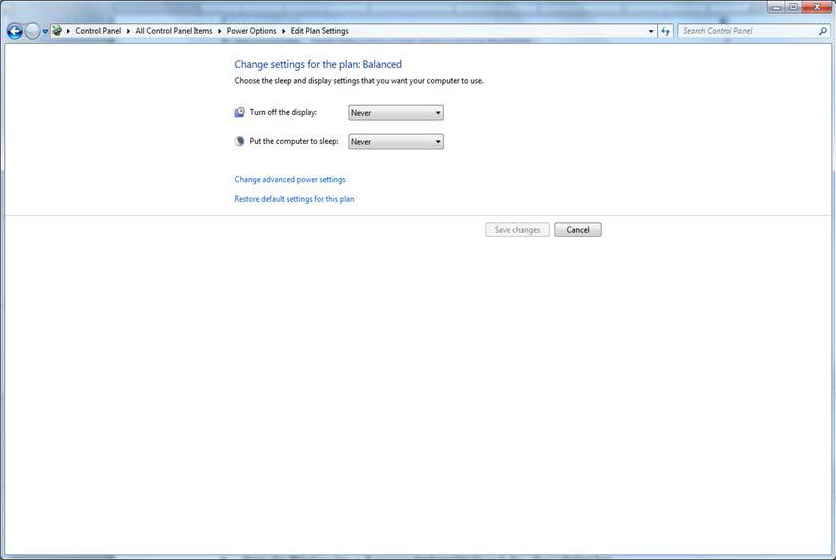 Figure 38- Power Options SettingsClick “Save changes”Configure Auto-login Option and stop Microsoft Lync from opening upon start upConfigure Auto-Login: The computer that will display the Whiteboard page needs to have the auto-login configuration set to” true”.NOTE: The Windows menu that allows the configuration of the auto-login settings might be different from one version of Windows to another. For example, for Windows 7 the needed operations are:Press the Windows key + R on your keyboard to launch the “Run” dialog box.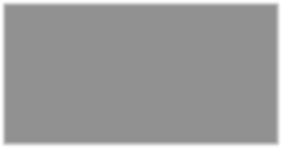 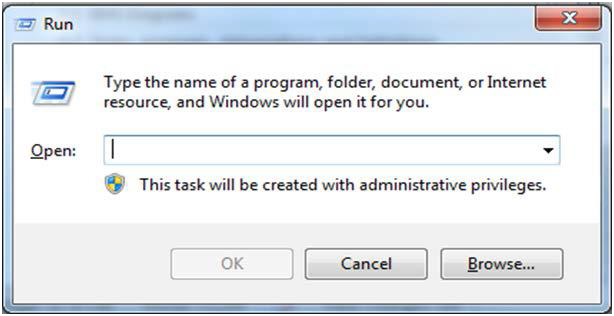 Figure 39- Run WindowType in “control userpasswords2”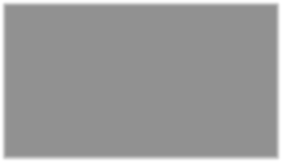 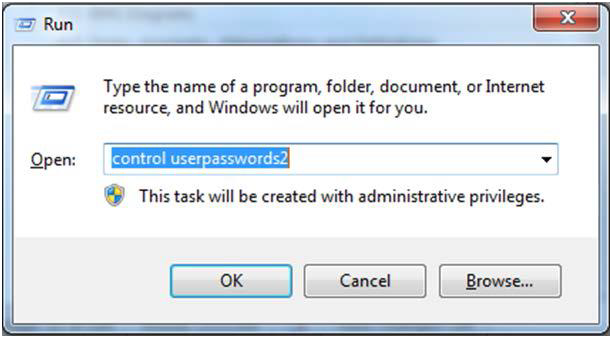 Figure 40- Run Window with Comman EnteredPress Enter. The User Accounts window will display.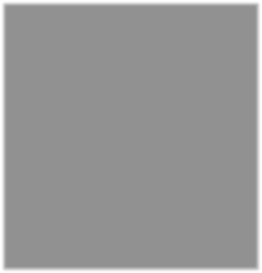 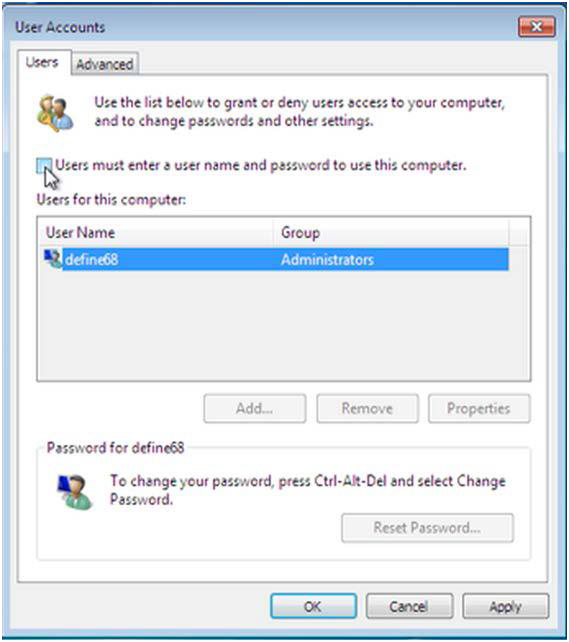 Figure 41- User Accounts WindowUncheck the option “Users must enter a user name and password to use this computer” for the BMS Default Kiosk User Account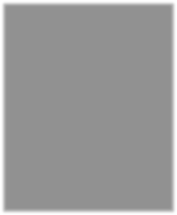 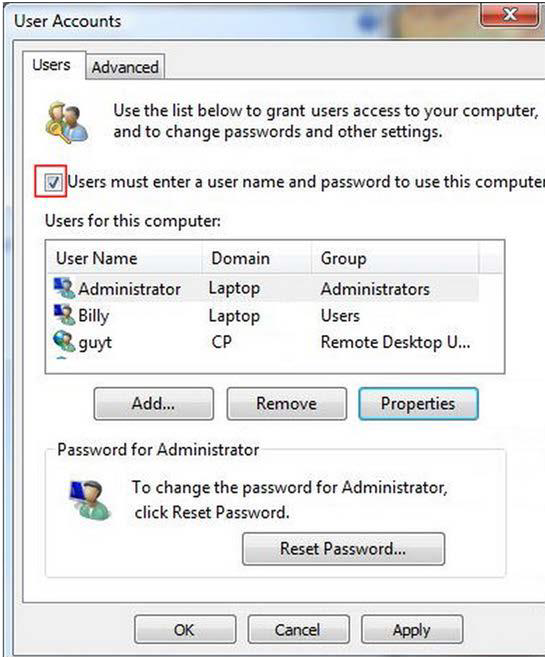 Figure 42- User AccountsClick “OK”Stop Microsoft Lync from opening at startup: To stop Microsoft Lync from opening at startup follow the steps belowFrom the Start Menu,Go to All Programs >Microsoft LyncOpen Microsoft LyncGo to Tools>Options>PersonalUncheck “automatically start Lync when I log on to Windows” & “Show Lync in foreground when it starts”.Set the URL (from step 2.5.1) as the Home Page in Internet ExplorerThe specific Ward Whiteboard Kiosk URL needs to be configured as the Home-Page for the intended browser. The menu to set the default home-page might differ from one browser to another.For example, for Internet Explorer (IE) 9.0 the user needs to:Select Tools menu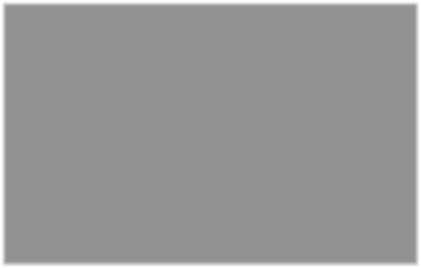 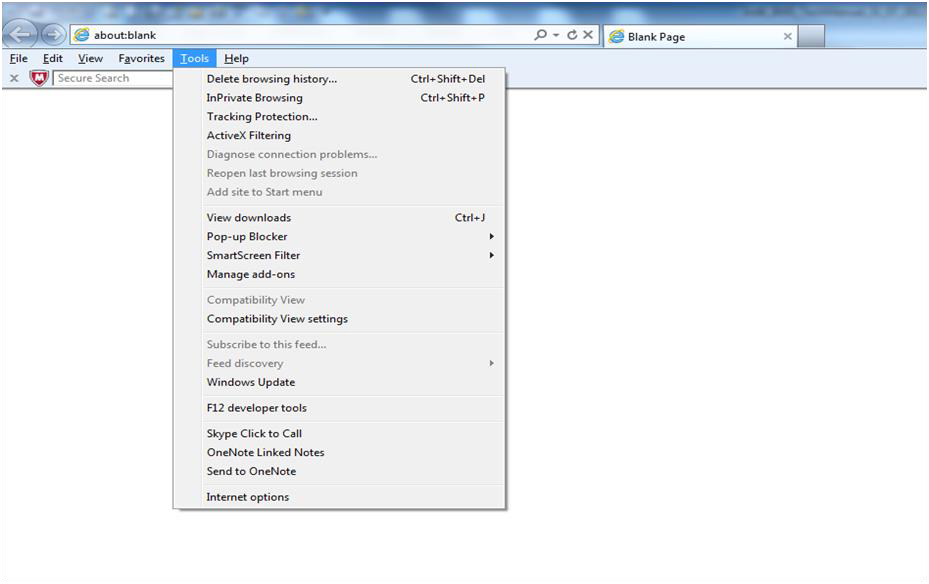 Figure 43- Tools Menu of Internet ExplorerSelect Internet OptionsOn the General tab, under the homepage text field enter the URLClick OK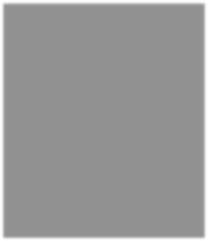 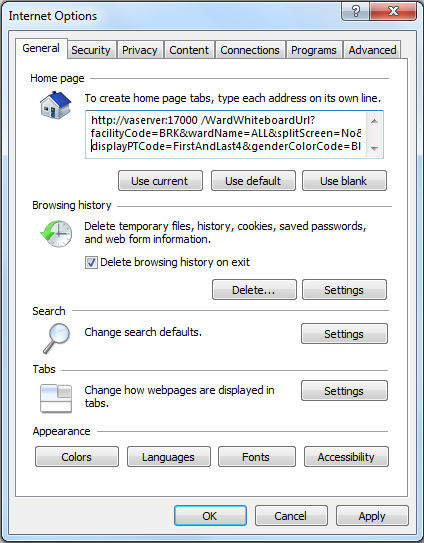 Figure 44- General Tab of Internet OptionsAdd BMS to the “Trusted Sites”To add BMS to “Trusted Sites” in Internet ExplorerGo to Tools>Internet Options>Security>Trusted sites>SitesIn the “Add this website to the zone:” field, enter https://REDACTED.va.govClick Add, Click OKAdd the launch of the browser to the Windows start up commands.The next step is to add to the startup commands the launch of the chosen browser.NOTE: This operation might differ from one version of Windows to another. For example, for Windows 7 the steps needed are:Click StartSelect All ProgramsRight click on the Startup folderSelect Open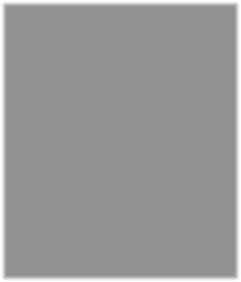 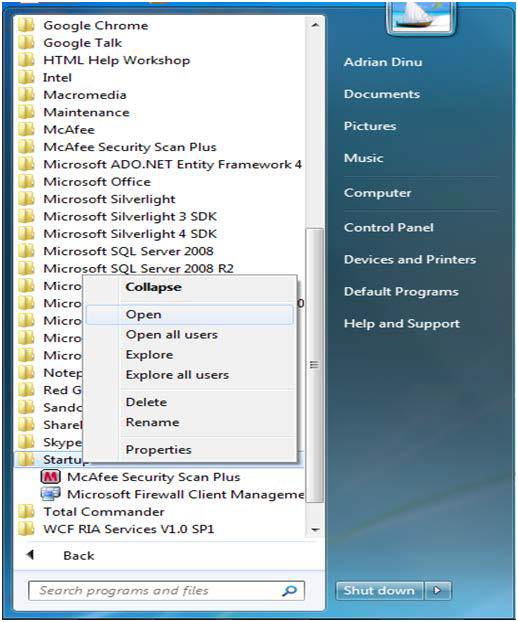 Figure 45- Open OptionCreate a shortcut of the Internet Explorer and copy it to Startup folder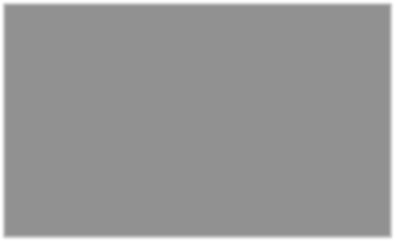 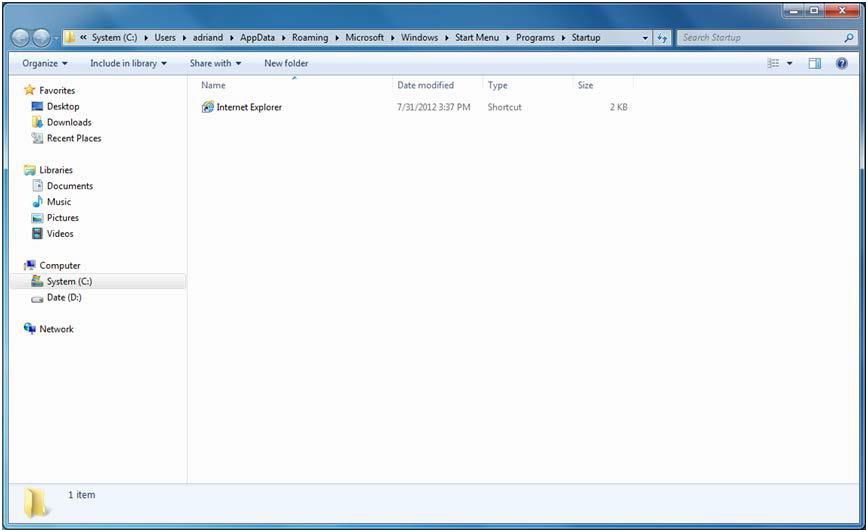 Figure 46- Internet Explorer ShortcutTest the KioskClose Internet Explorer. Restart Internet Explorer. The BMS Ward Whiteboard for the Kiosk should come up.Set the Registry Keys to configure the Kiosk for local site use.The purpose of the following steps is to configure Kiosk workstation to serve one function only:  BMS Ward Whiteboard display. The following instruction leads you through a series of steps that effectively lock down the workstation for this purpose. Access to workstation software and/or desktop will be prevented after the configuration setup is complete. The Whiteboard Kiosk is read only.*It is recommended that prior to performing the configuration steps outlined in this section a backup of the existing system be created for rollback / recovery purposes, and that a restoration point be created.Modify Registry SettingsRestriction.regFigure 47-Windows Registry EditorRun Restrictions.reg by double-clicking filename from Windows Explorer. Verify settings have been applied.Modify Local Group Policy SettingsFor local group policy changes run gpedit.msc and make the following changes: User Configuration\Administrative Templates\System\Ctrl+Alt+Del OptionsRemove TaskManager	DisableRemove Lock Computer	EnableRemove Change Password	EnableRemove Logoff	EnableUser Configuration\Administrative Templates\Control Panel\Displayo	Password protect the screen saver	DisabledVerify all settings have been applied. The purpose of these settings is to lock down the workstation for one purpose only, BMS Whiteboard Kiosk.Reboot Kiosk Machine to test set up.*Note; if Kiosk continually “freezes”, please contact the Service Desk to have an IE Refresher script installed.Whiteboard Snapshot ConfigurationIn order to configure the Whiteboard snapshot certain steps, need to be completed:Create snapshot folderDefine network shareAssign rights to userAssign snapshot folder path to ward groupAssociate scheduler with the whiteboard reportSuppose the goal is to configure the settings for two BMS Ward Groups: WARD GROUP 1 and WARD GROUP 2.Assuming that these two Ward groups are in different physical locations, a designated workstation will be assigned for each one of them.For the purpose of example, these workstations are called: WARDGROUP1-PC and WARDGROUP2- PC.Create Snapshot FolderOn WARDGROUP1-PC and WARDGROUP2-PC, a folder should be created for this purpose. For example, assume that this folder is on the “C:” drive, like this “C:\WhiteboardSnapshot”.On Windows 7 the needed operations are:Click Start buttonSelect All ProgramsSelect Accessories folderClick Windows ExplorerGo to C driveRight click on C driveSelect New folderEnter the name of the folder, e.g. WhiteboardSnapshot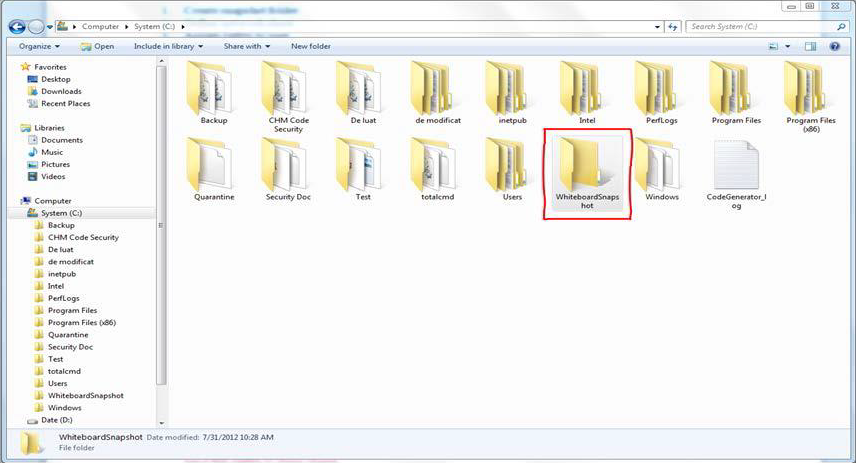 Figure 48- Whiteboard Snapshot FolderDefine Network ShareFor these two folders (one on each computer) the Network Admin needs to define network shares. For example, assume that the network share name on each computer is “WhiteboardSnapshot”.Note: The Windows menu that allows the configuration of folder sharing might be different from one version of Windows to another. For example, for Windows 7 the needed operations are:N avigate to the “WhiteboardSnapshot” folder, right-click it and choose Properties 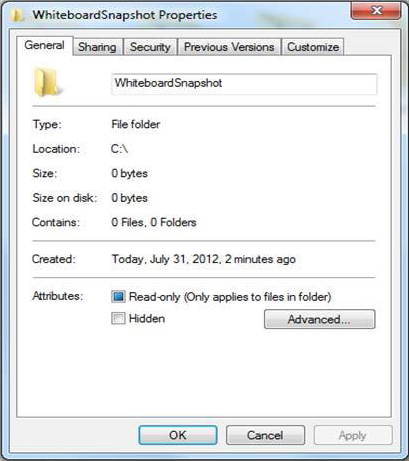 Figure 49- Whiteboard Snapshot Folder PropertiesGo to Sharing tab and select Advance Sharing option.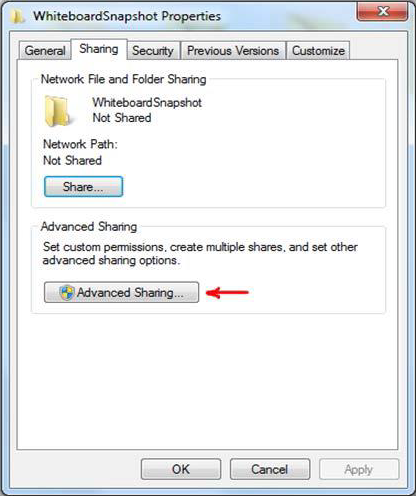 Figure 50- Advanced Sharing OptionIn Advanced Sharing dialog, enable Share this folder option. It will automatically add folder’s name as Share name.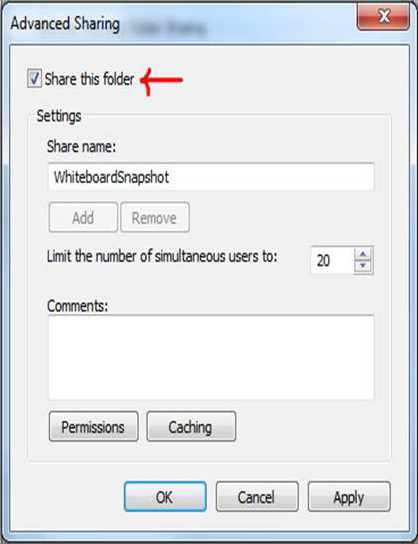 Figure 51- Share this Folder OptionAssign Rights to Master BMS Service Account UserThe BMS Application runs under a service account. AICT has created the Windows User (acc\VAAACBMSPrd) as the master service account that the BMS Services runs under. The Windows user (aac\VAAACBMSPrd) that is configured to be the Login that runs the four BMS Windows Services needs to have full rights to these shares.This user must have full control on each facilities file folder that is used to store the Whiteboard Contingency Reports.On Windows 7 the needed operations are:Having Advanced Sharing window open click on Permissions button to set the folder's permissions. 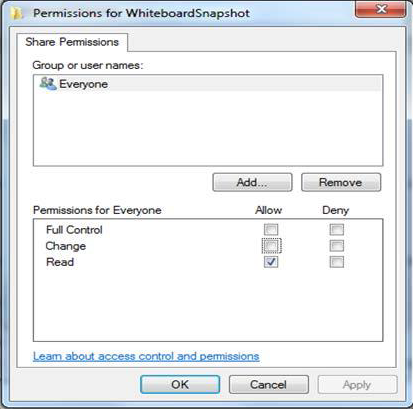 Figure 52- Permissions for Whiteboard SnapshotIn the Permissions window click Add button to set the network user rights on the shared folder.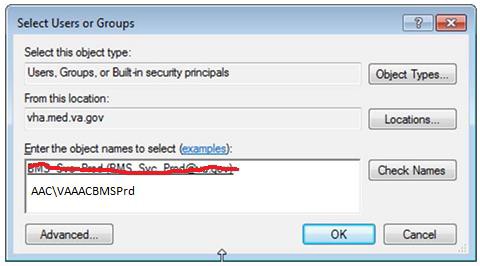 Figure 53-Select Users or Groups WindowClick “Advanced” button to select user.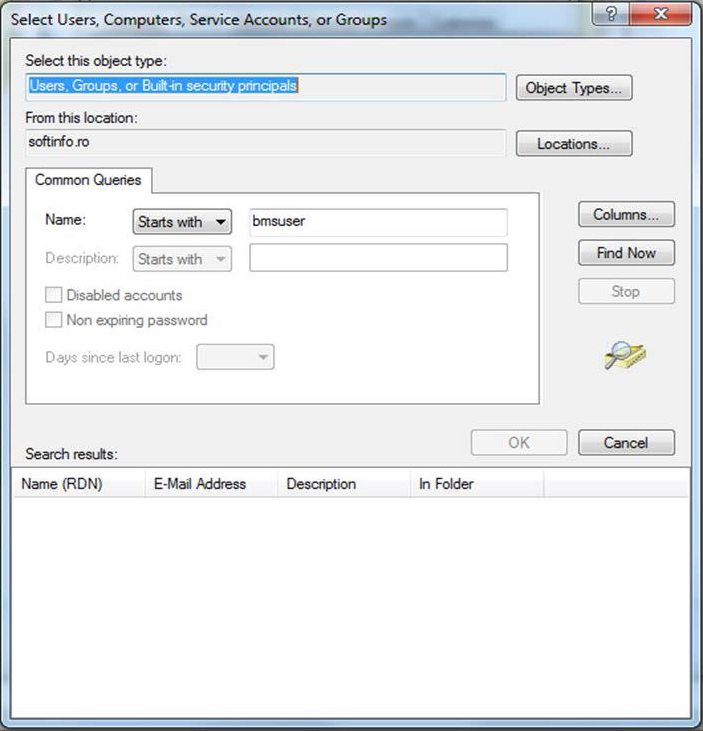 Figure 54- Advanced Section of Select Users or Group WindowEnter the name of the user (aac\VAAACBMSPrd) that runs the two BMS Windows Services. Click Find Now button.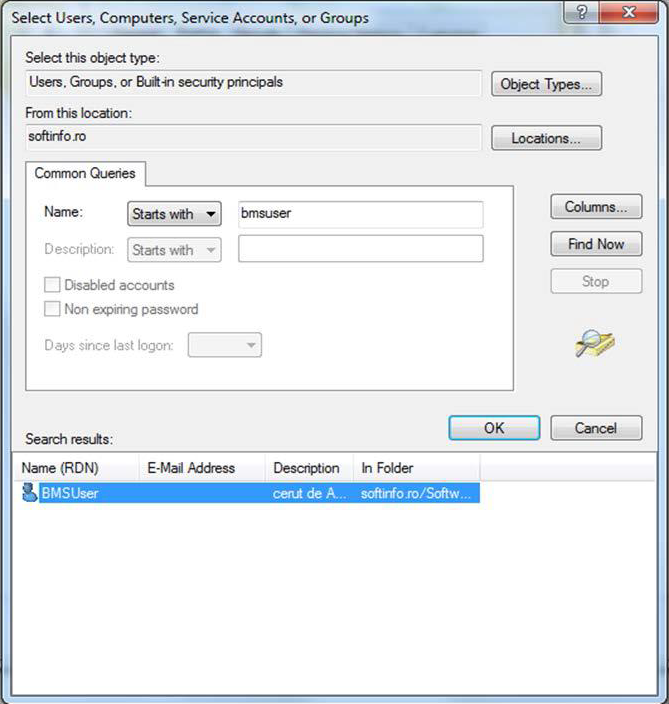 Figure 55- Search Result SectionScroll down the Search results section to select the user. Once done, click OK. It will add the user within the object names section.Figure 56- Object Names SectionClicking OK will add folder access permission for user and takes you back to Permissions dialog, allowing you to configure the permissions for newly added users.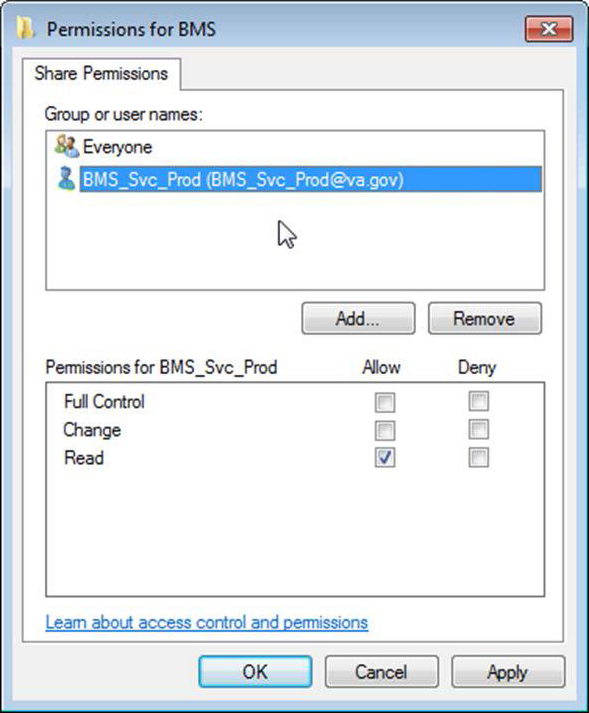 Figure 57- Permissions WindowSelect user, and from Permissions section check Full Control.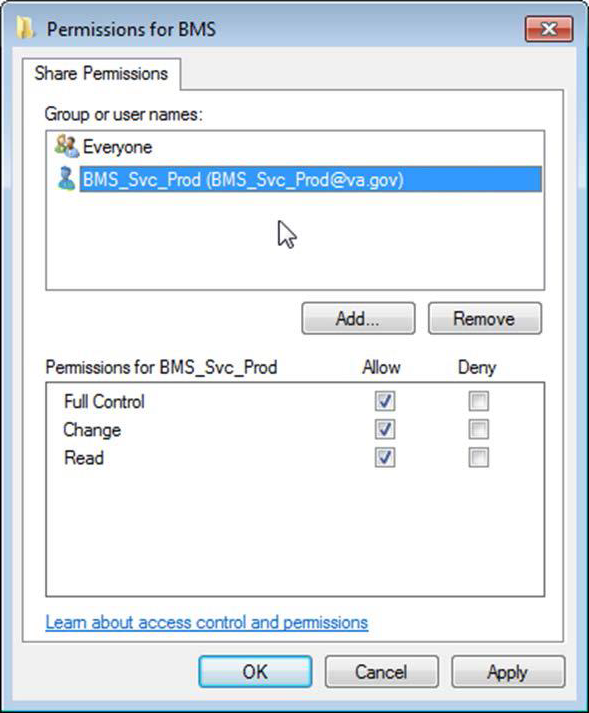 Figure 58- User PermissionsClick Ok to close Permissions window. It will take you back to Advanced Sharing window.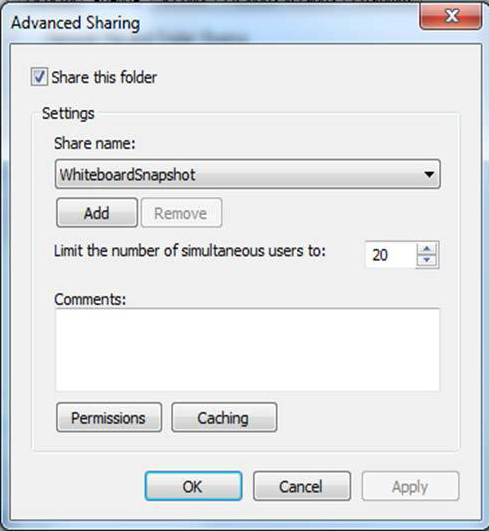 Figure 59- Advanced Sharing WindowNow, click OK to share the folder.Close Whiteboard Snapshot properties window.Having these two folders shared and having that user given the rights previously mentioned, if someone is logged in the network with that user, he/she could access those folders from Windows Explorer using an URI address. See screenshot below: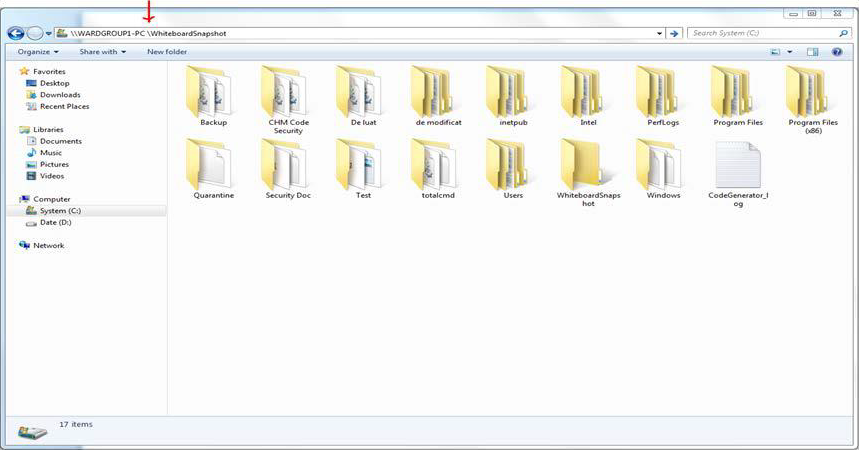 Figure 60- WardGroup1-PC PathAssign Snapshot Folder Path to Ward GroupWithin the BMS Application, under Site Settings and then Contingency Settings page, the Admin should enter the values as captured in the screenshot (\\WARDGROUP1-PC\WhiteboardSnapshot for WARD GROUP 1 and respectively \\WARDGROUP2-PC \WhiteboardSnapshot for WARD GROUP 2).NOTE: The Windows User (acc\VAAACBMSPrd) must have full read/write access to this folder.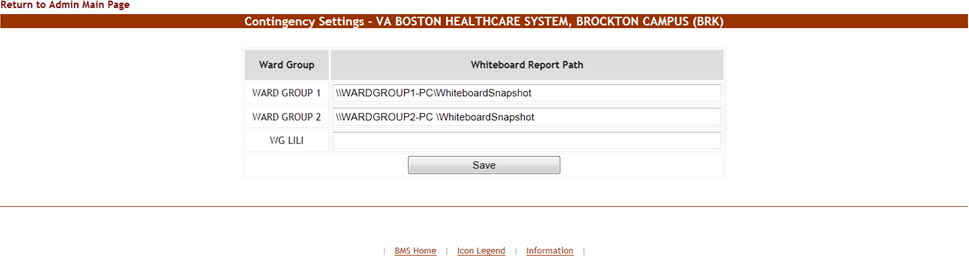 Figure 61-Contingency Settings PageAssociate Scheduler with Whiteboard ReportWithin the BMS Application, Facility Home page, under Site Options and then Background Processors page, a Scheduler should be associated in the Whiteboard Report section.Under the Whiteboard Report section:In the “Add/Update Scheduler:” field, select the schedule frequency that Whiteboard should be backedup.Click Save Scheduler button.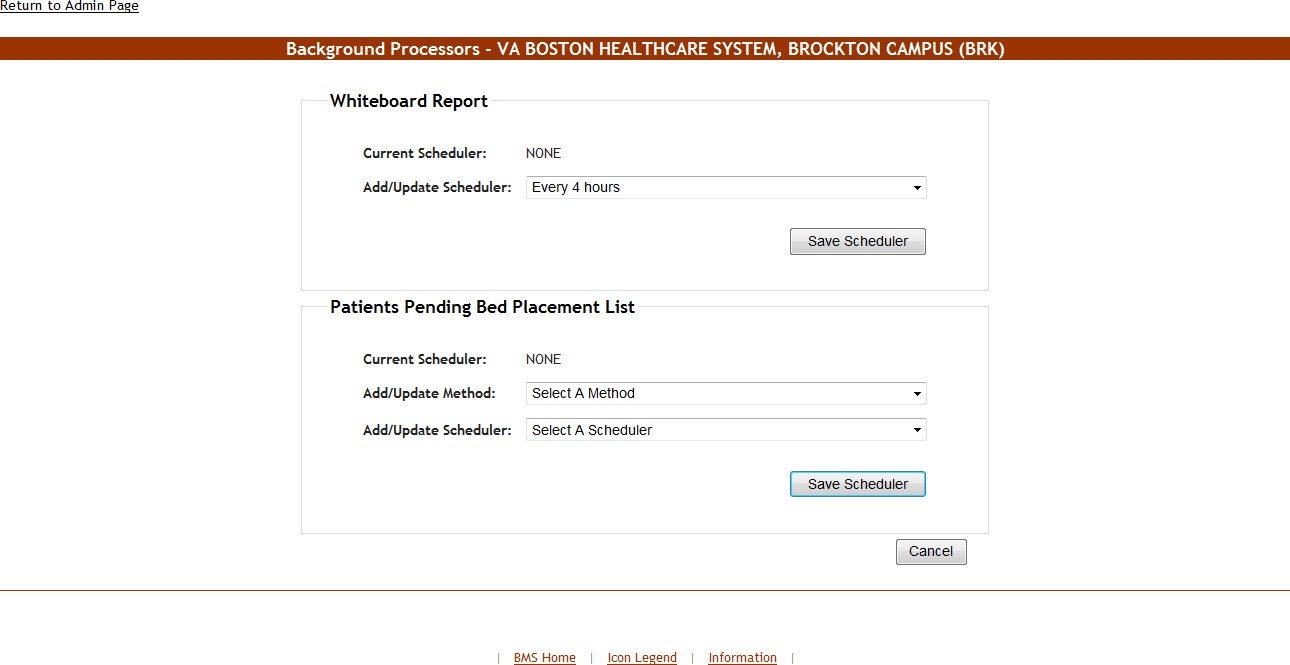 Figure 62- Whiteboard Report Scheduler AssociationEMS Mobile Device ConfigurationIn order to configure the BMS EMS Mobile Devices, the following steps must be completed:The local IS must create a local Service Account with a password that never expires and does not change. This account must not have any kind of policy that restricts its use to specific computers. The EMS Mobile Device will use this account to access the EMS Mobile page. This local Service Account can be the same as the Whiteboard Kiosk Default User Account created in Section 2.5.2.Each facility must enter the local Service Account and Password in the EMS Default User and Password fields on the Facilities Settings page.Configure the Mobile Device so that when it boots up, it will automatically open IE and go to the specified URL.Configure EMS Mobile Device Default Login UserFor the current facility, a default user must be configured in the BMS application for the  EMS Mobile Device.  To accomplish this, the Facility Admin User must do the following:Go to the Facility Home Page.Click on the Site Options link.Click on the Facility Setting link.Fill the fields “EMS Default User Name:”, “EMS Password:”, and “EMS Password Confirm:” with the BMS Local Service Account.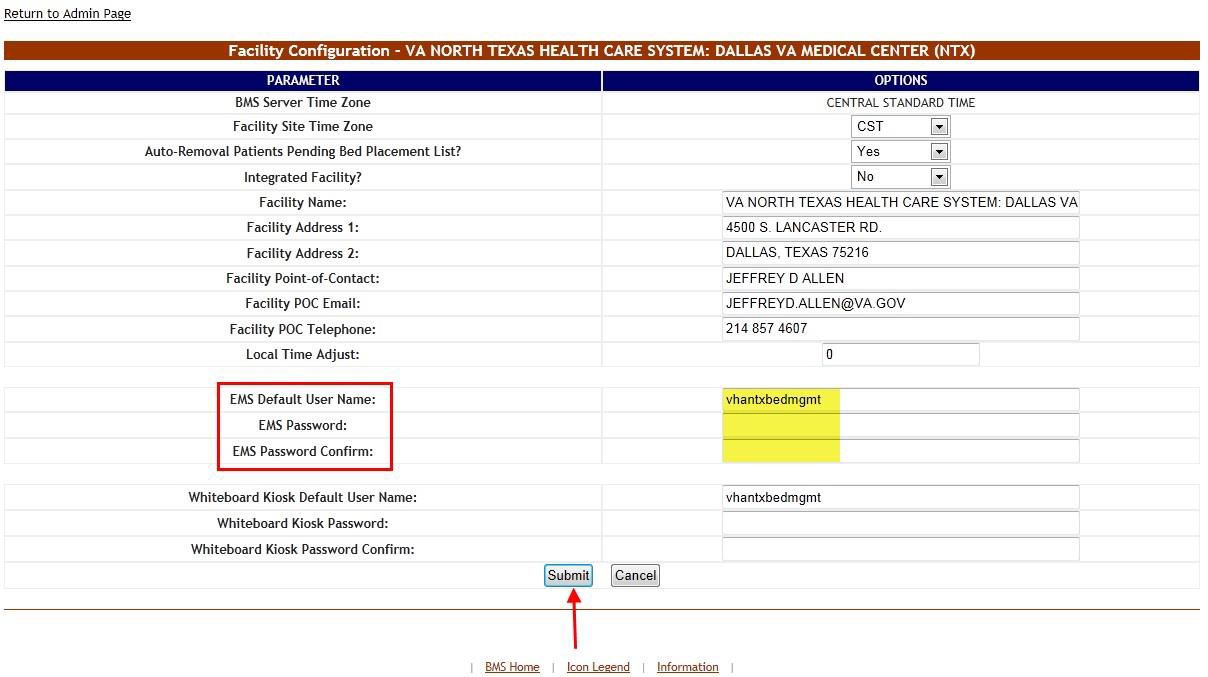 Figure 63- EMS Fields Filled on the Facility Settings PageClick the Submit button.Table 16-Facility Settings Page ParametersThis setup can also be completed by the system Support User:Go to the BMS Admin PageClick on the Edit BMS Facility Settings linkClick on the Facility Name Drop Down and select the name of the Facility to be configuredFill the fields “EMS Default User Name”, “EMS Password” and “EMS Password Confirm” with the BMS Local Service Account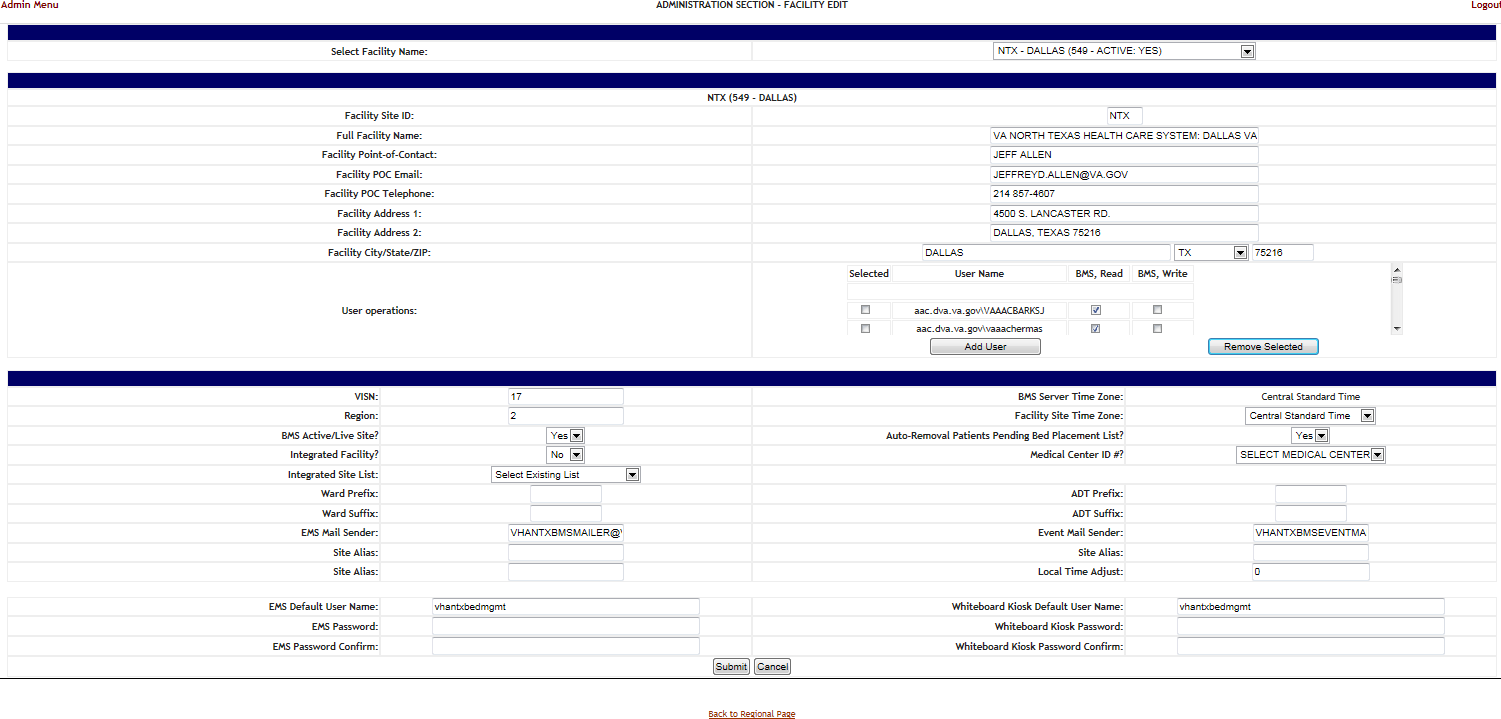 Figure 64-EMS Fields Filled on the BMS Admin PageClick the Submit buttonTable 17-BMS Admin Page ParametersConfigure EMS Mobile Device URLFor the current facility, the EMS Device URL must be configured in the EMS Mobile Device. The URL to be entered has a special format:https://REDACTED.va.gov/EMSMobileLogon?code=BRK.Table 18-Description and Configuration for EMS Mobile Device URL ParametersEMS staff can access the BMS Web page for mobile devices at the URL set up by their local IS staff. Be sure to use the code of the facility for which access is needed.The following page is displayed: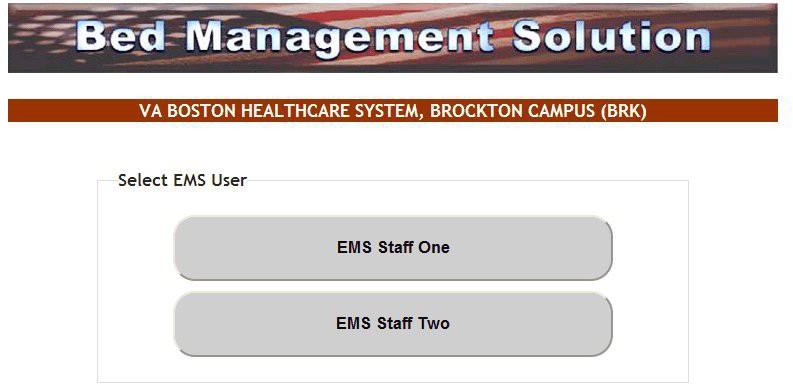 Figure 65-EMS Staff Page for Mobile DevicesVistA IntegrationThis chapter describes the process of importing vocabularies, entities, patient admission, transfer, discharge (ADT) and patient pending bed placement information from VistA.In order to integrate with VistA certain steps should be completed:Choose VistA siteDefine SchedulersRun SchedulerView Audit ResultsChoose VistA SiteVistA Sites tab from Background Processors page of Admin section allows the user to view the list of VA facility sites sharing the same VistA instance and to add a new VA facility to a VistA instance.Adding a New VistA SiteTo add a VA facility site to a VistA instance follow the steps presented below.From the Background Processors page of Admin section select VistA Sites to display the page in the following image. A list of VA facility sites is displayed in the column to the left of the page.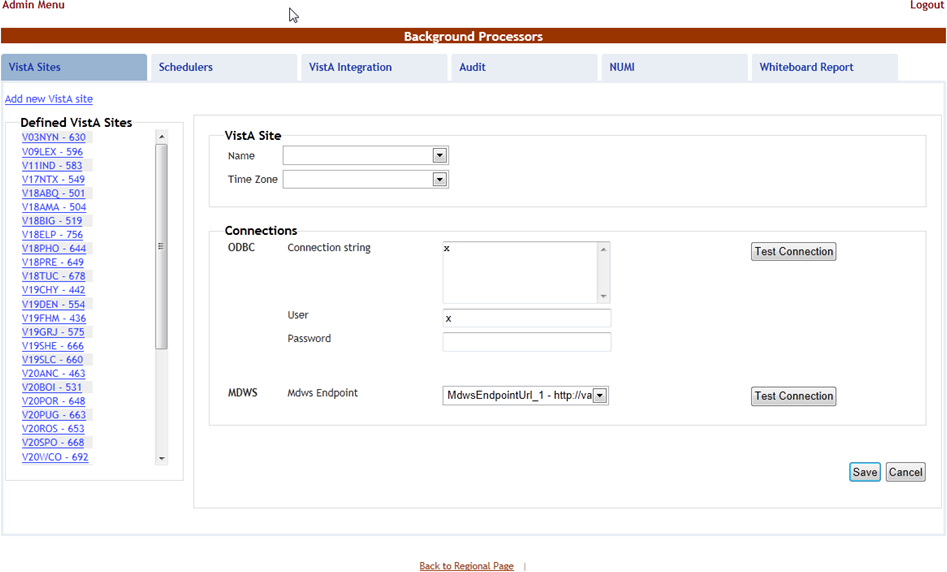 Figure 66-Adding a VistA SiteClick the Add new VistA site link then from the VistA Site area use the Name field to select the code of the site you want to add to the current VistA instance, and then select the Time Zone.In the Connections area you can choose between two connection methods: ODBC, MDWS and VIA. Fill in the following data for the ODBC method:Table 19-New VistA Site ParametersYou can use the Test Connection buttons to verify the connection and press the Save button to enter the data into the system.The newly added site will be added in the sites list to the left of the screen.Define SchedulersThe Schedulers tab from Background Processors page of Admin section displays a list of schedulers defined by user. It allows the user to add new schedulers, edit or remove old schedulers.NOTE: To run the schedulers, the VistA Integration tab must be used (see next section VistA Integrationfor details).The Schedulers tab is displayed as in the following image: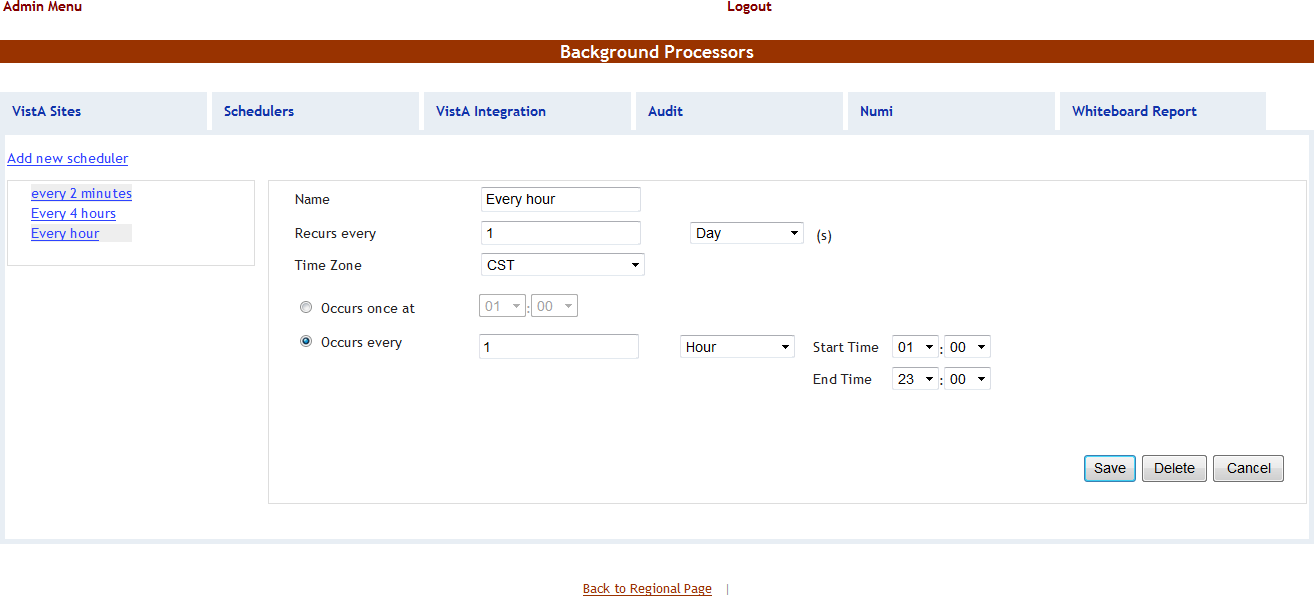 Figure 67-Schedulers TabAdding a New SchedulerTo add a new scheduler follow the steps presented below.From the Background Processors page select the Schedulers tab.In the Schedulers tab fill in the following data:Table 20-New Scheduler ParametersAfter setting the desired frequency for the new scheduler, do not forget to press the Save button to enter the data into the system.Run SchedulerThe VistA Integration tab is used to run (automatically or manually) the defined schedulers and to select which data categories will be affected by a scheduler’s action.The VistA Integration tab is displayed as in the following image: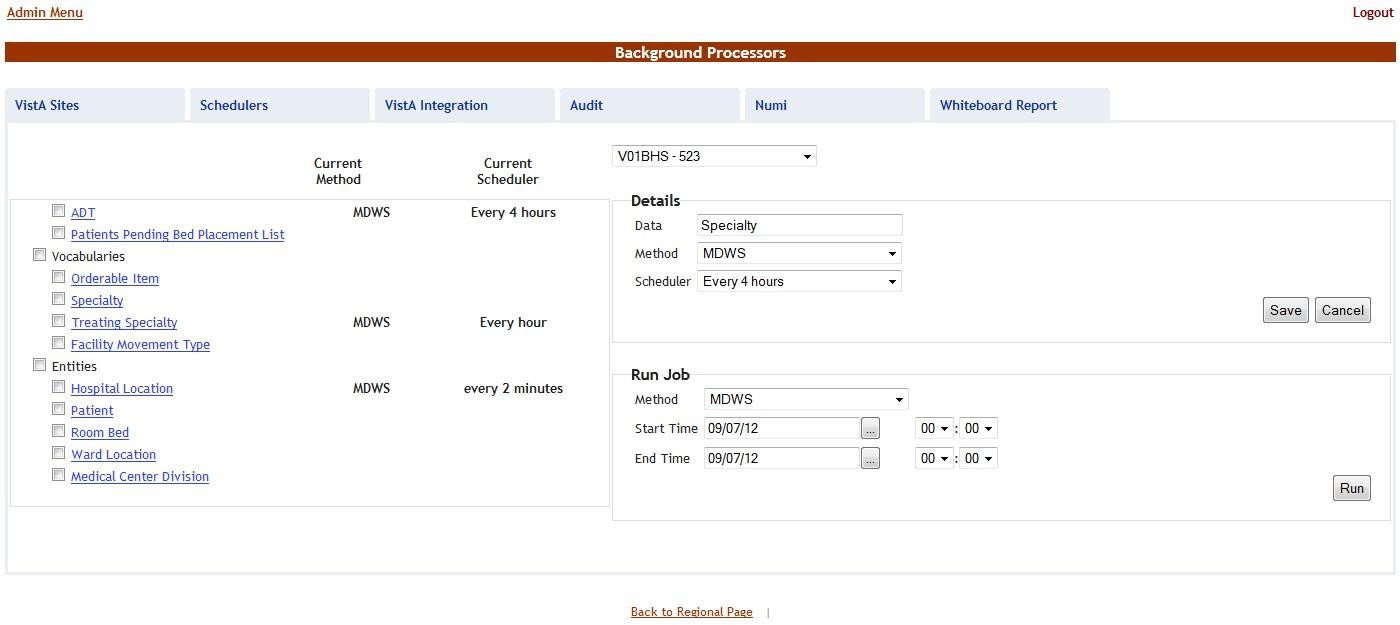 Figure 68-VistA Integration TabFrom the field in the upper part of the page select the VistA site where the scheduler(s) will run. Next step:Either click one data category from the column to the left (its name will appear in the Data field) and then select a method and scheduler from the Method and Schedulers fields in the Details area: this will cause the selected scheduler to run at the time set for it in the Schedulers tab and to bring data from the selected category.Or select several data categories (using the check-boxes) then select a connection  method from the  Run Job area, set the Start time/End time and click the Run button: this will cause the scheduler set using the selected method to start running now and bring the data from the selected categories.View Audit ResultsThe Audit tab displays the results of the operations performed in the VistA Integration tab. The Audit tab is displayed as shown in the following image.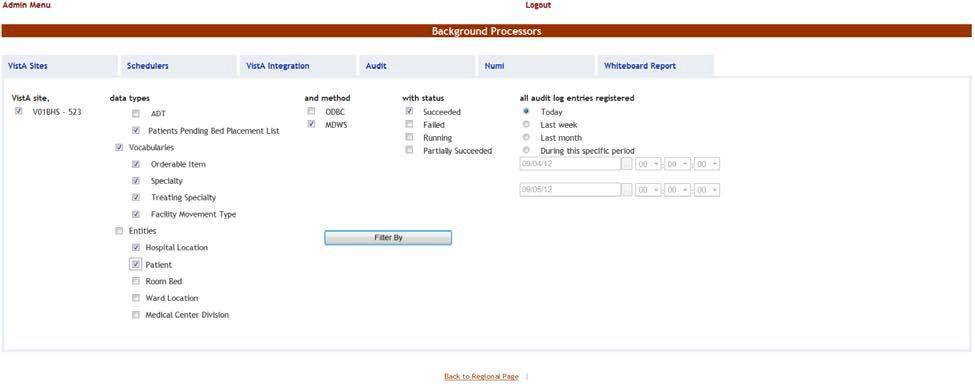 Figure 69- Audit TabThe options to the left of the page allow the user to determine the filter criteria for the generated audit  reports. The options to the right of the screen allow the user to select the type of operation to be captured by the audit report as well as the time interval for the audit.After selecting the desired criteria, click the Filter by button to display the page as in the following image.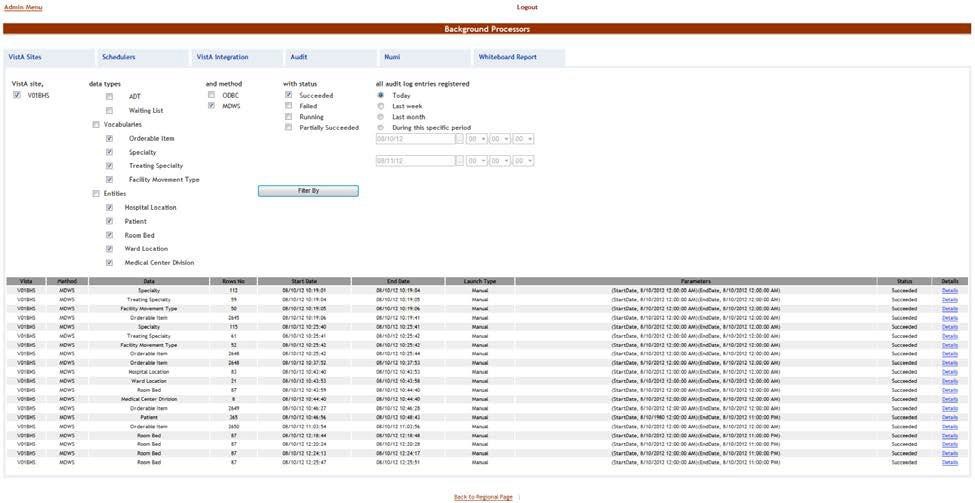 Figure 70- View Audit ResultsA list of operations is displayed. For each entry the following data is available:Table 21-View Audit Results Columns ReportNUMI IntegrationThis chapter describes the process of importing patient level of care information from NUMI.NUMI connects to VistA for synchronization of patient data using the NUMI Web Service that is part of the Commercial Off the Shelf McKesson product. Authentication to the NUMI Web Service is done by a NUMI supplied secret key.NUMI Patient Level of Care transaction involves the following steps: Change patient level of care in NUMI.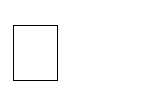 BMS Reader component will detect the patient level of care in NUMI. Patient level of care will be retrieved through a web service method call. BMS Writer component will update patient level of care in BMS database.Integration SettingsThere are a limited number of configuration parameters for NUMI.Secret KeyNumber of sites per callPath to NUMI web serviceThese configurations are stored in BMS.Service.Host.exe.config The current secret key is: <authorization key>The number of site per call parameter how many sites will be bundled together in a transaction to NUMI. If this number is increased one should consider the frequency in which the calls are scheduled. Adding more sites will increase the transaction size and length.Currently all NUMI servers operate on port 100 at the specified endpointhttps://<servername>.aac.dva.va.gov/Inpatient.asmx.In order to integrate with NUMI certain steps should be completed:Choose VistA siteDefine SchedulersSelect SchedulerChoose VistA SiteThis step is the same as the one performed on VistA Integration process and can be referenced from Section 2.7.1.Define SchedulersThe process of defining schedulers can be referenced from Vista Integration process, Section 2.7.2.Select SchedulerThe NUMI tab is used to select the scheduler that will connect to the NUMI server and will retrieve data for a certain VistA site.The NUMI tab is displayed as in the following image.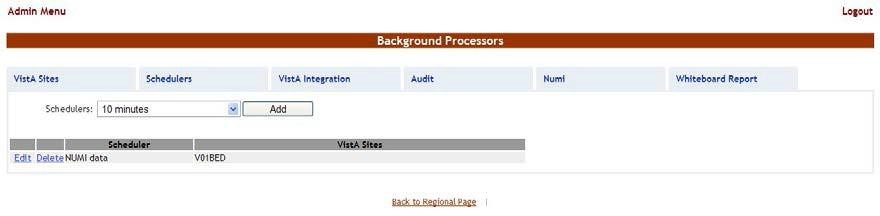 Figure 71-NUMI TabFrom the Schedulers field select the scheduler created to retrieve the NUMI data then click the Add button: following page is displayed.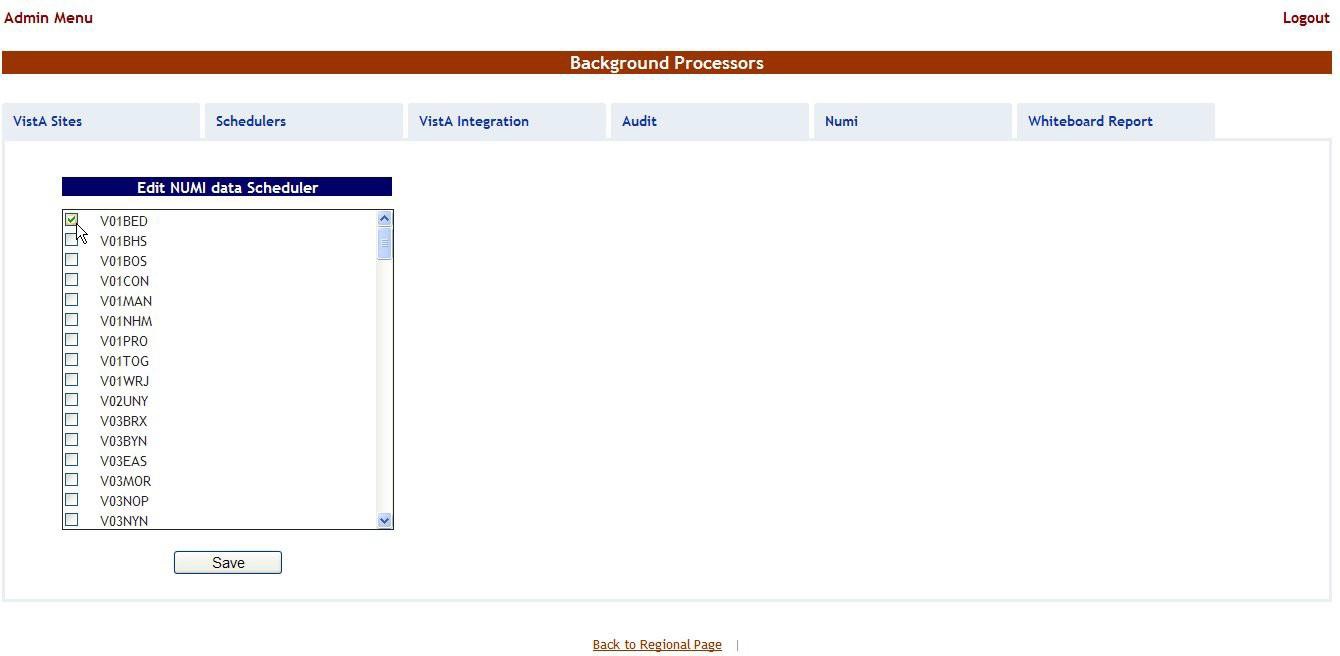 Figure 72- Selecting the VistA Site for NUMI dataSelect the VistA site for which the selected scheduler will retrieve NUMI data then press the Save button. Use the Edit link to select a different site for which the scheduler should retrieve NUMI data.Application structureApplication ComponentsBMS application consists of the following components:BMS Databases (BMS Database, BMS Authz, BMS EIS, BMS EVS, BMS_DS, BMS_DW, BMS InstanceStore and BMS History)BMS Services (BMS Service and Win ServiceHost)BMS ServiceWin Service Host (EIS Service, EVS Service, PAP service, PDP service, RS service and STS service)BMS Web SiteWMI UserGroupApplication Directory StructureBMS application directory is structured as is presented below:+---Consoles| +---PolicyManager+---Databases| \---SQLData| | \---Job Logs| | \---WMI_UserGroup+---Services| +---BMS| | \---DBRepository| | \---LinqToSql| | \---LocalReportWhiteboard| | \---Scripts| +---EIS| | \---DBRepository| +---EVS| | \---DBRepository| +---PAP| | \---DBRepository| +---PDP| +---RS| +---Shared| \---STS+---WebSite| +---bin| | \--- LocalReportWhiteboard| | \--- Scripts| +---Content| | \---images|   |  +---themes|   |   |  +---base| | | | \---images| +---Reporting| +---ReportsLocal| +---Scripts| \---ViewsDatabase ArchitectureThe BMS Database implementation is comprised of three main parts:BMS DatabaseBMS_EVS (Enterprise Vocabulary database)BMS_EIS (Entity Identification Services database)BMS_AUTHZ (Authorization database)BMS (Bed Management database).BMS_History (BMS Transactional History)BMS_InstanceStore (BMS Instances)BMS_DS – Data Loaded by an ETL jobBMS_DW - Data Loaded by an ETL job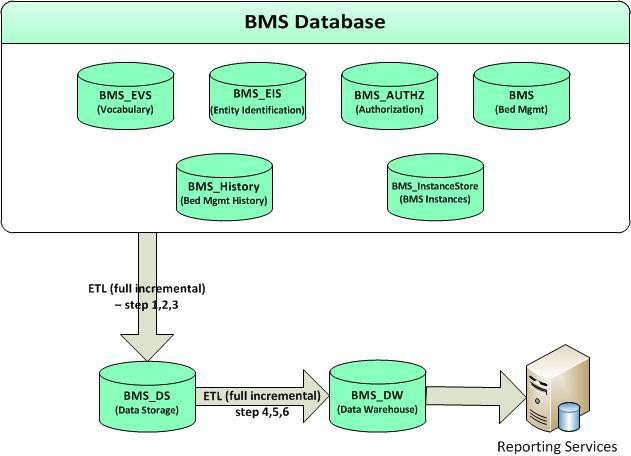 Figure 73-Database ArchitectureComponent FilesA list with files for each BMS component is presented below:Table 22-BMS Database FilesTable 23-BMS Service FilesTable 24-WIN Service Host FilesTable 25-BMS Website FilesTable 26-Policy Manager FilesArchivingAll the sensitive data in the BMS solution is persisted in a collection of SQL Server Databases. Therefore the archiving process is implying the definition of maintenance plans that will regularly make backups of these databases, backups that can be restored if needed.The maintenance plan can be defined as detailed in the following pictures: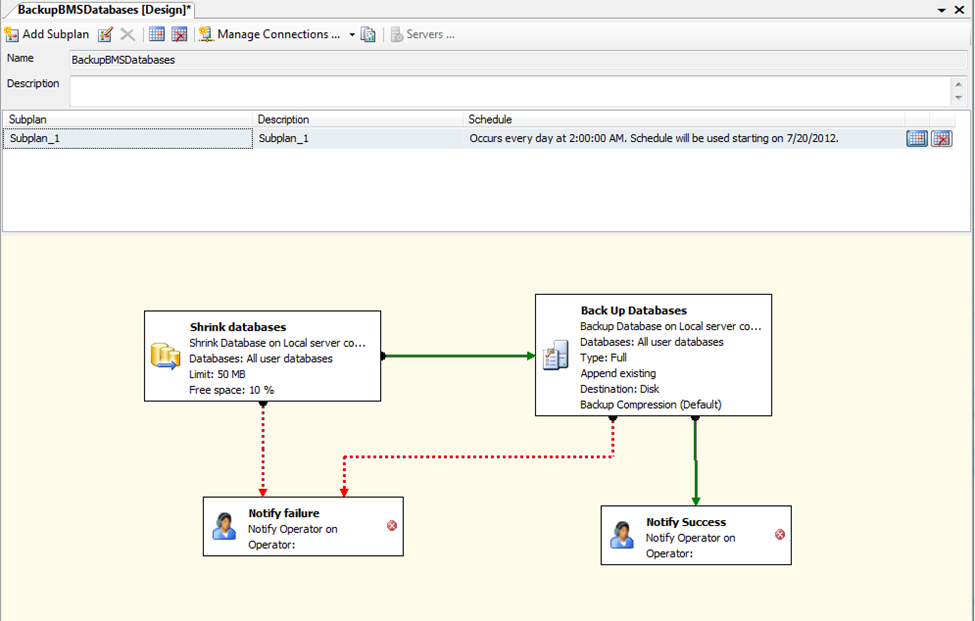 Figure 74-Backup Maintenance PlanExternal RelationshipsExternal relationships can be referenced from External Interfaces in the next section.External InterfacesVistA and NUMI are the external interfaces that are connected with the BMS system (see screenshot below):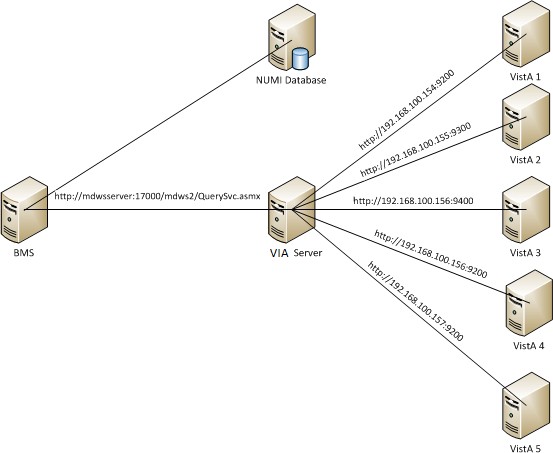 Figure 75-BMS Exnternal InterfacesAll the VISTA deployments will be connected through VIA which has replaced MDWS. In order to connect to VIA, BMS service configuration file (BMS.ServiceHost.exe.config) should be changed as follow, see Table 4 – BMS ServiceHost Configuration Parameter section:NUMI - A connection string to NUMI database needs to be set in service configuration file (BMS.ServiceHost.exe.config), see Table 4 - BMS ServiceHost Configuration Parameters section:<ConnectionString>Data Source=numiserver;Initial Catalog=NUMI;Integrated Security=True;</ConnectionString>.NOTE: All the configurations described above are using dummy servers and ports. Real deployment should use appropriate server, port and database connection strings.Software SecurityBMS Security is implemented at two levels:The first level of security consists in deciding which users have access to what pages (National/Regional, VISN, facility, EMS page).The second level of security refers to the read/write permissions (which are the pages a user can edit/update).Both levels of security are implemented by means of the Policy Manager application described in the next section.An additional level of security is provided by the domain restrictions: users can access only the BMS pages within the domain where they have been granted access rights.The security services are based on well-established standards and practices such as:LDAP protocol;WS-Security specification;X509 certificates.These services are in charge of providing for the following ‘functionalities’:CIA:Confidentiality – encrypted message.Integrity – message hasn’t been tampered.Authentication – prove identity.Authorization – role based access.Accountability – audit trail.Policies – mutually agreed by involved parties.From the client application perspective, the security services are in charge of:Authentication:SAML assertions verified by the called service.Role based authorization:Roles stored in LDAP.Policies defined using XACML language.Record level authorization.Audit trail.The audit services provide the means to address the issues of liability management, asset protection and quality of service. To facilitate a timely response to policy violations, security incidents or infrastructure and application failures, InFlow will support monitoring, logging, analysing, and reporting on every level of its architecture.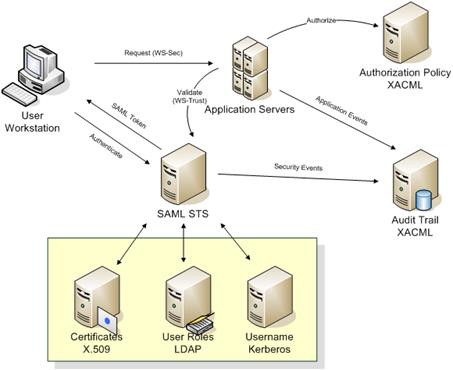 Figure 76-Security Services ArchitectureThe security services consist of the authentication part: STS – security token service and authorization part: PAP– policy administration point and PDP – policy decision point.Policy ManagerFrom the Console folder of your BMS solution, select Policy Manager and then double-click the PolicyManager.exe file to display the following dialog window: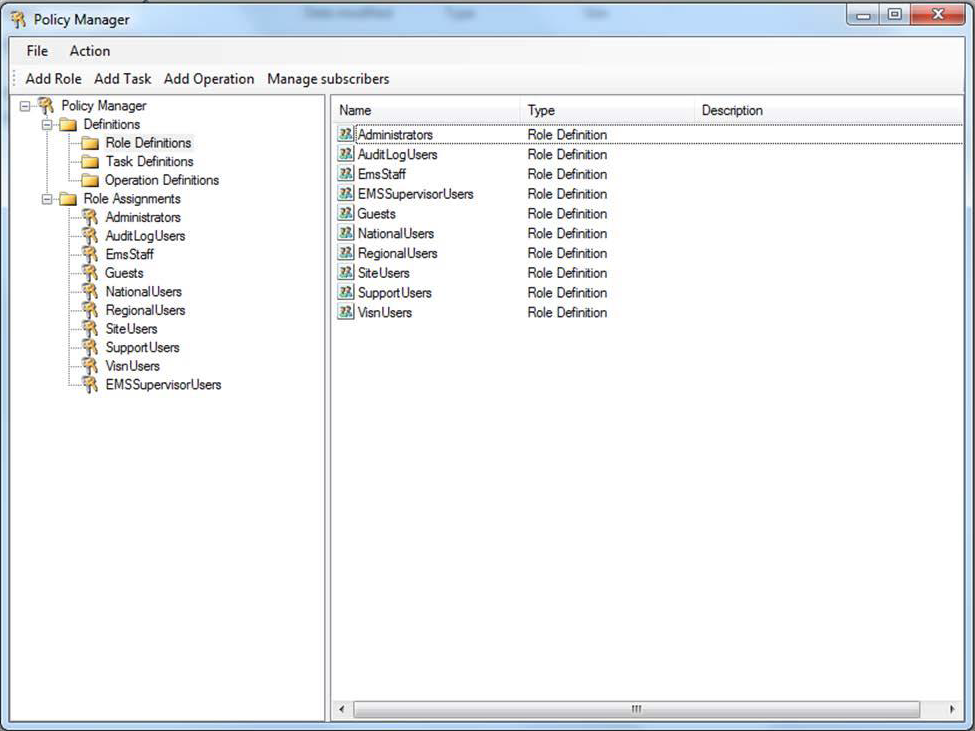 Figure 77-Policy Manager Main WindowThe Definitions folder in the left hand panel contains the definitions of the roles, tasks and operations valid within the BMS application.The Role Definitions folder contains the list of user roles defined within BMS.The Task Definitions folder contains the list of tasks that can be performed within BMS and their corresponding definitions. A task usually requires the completion of several operations.The Operation Definitions folder contains the list of operations that can be performed within BMS and their corresponding definitions.Operation DefinitionsTo view the definition of an operation select Operation definitions from the left-hand panel of the main Policy Manager window and double-click the operation to display the following dialog window: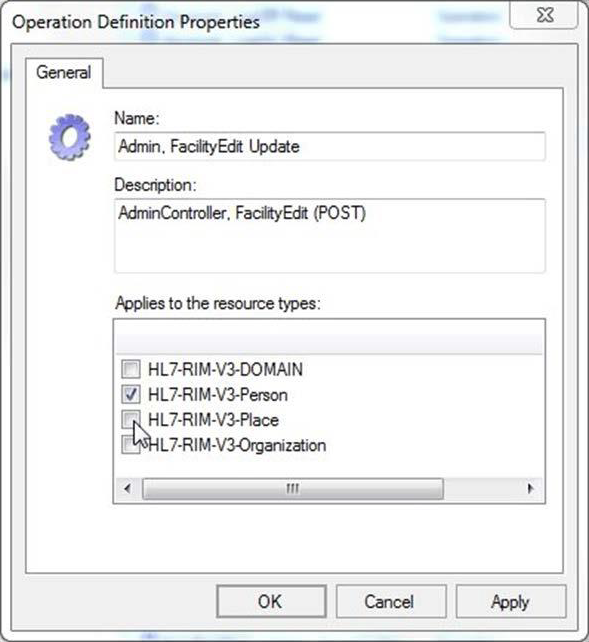 Figure 78-Operation DefinitionA list with all the operations of BMS application is presented below:Table 27-BMS OperationsTask DefinitionsTo view the definition of a task, select Task definitions from the left-hand panel of the main Policy Manager window and in the list in the right-hand area, double-click the task to display the following dialog window.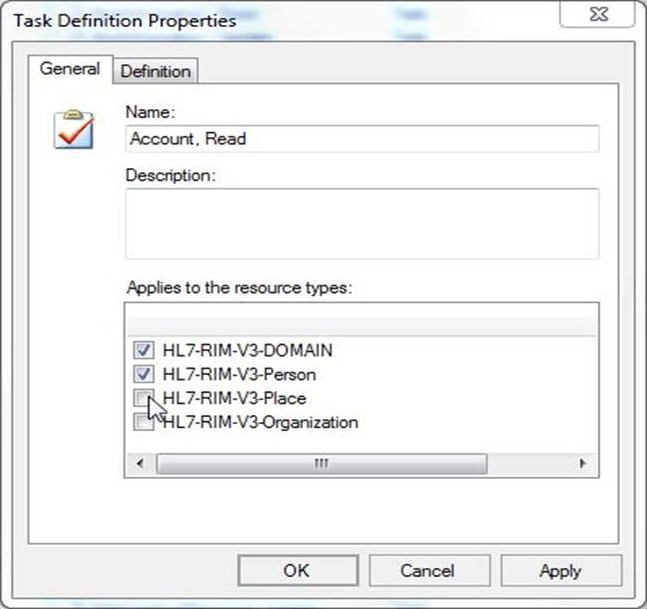 Figure 79-Task DefinitionTo determine what resource type the task refers to, select one or more of the elements in the “Applies to resource types” area.To view the operations that need to be performed in order to complete the task, select the Definition tab to display it as in the following image: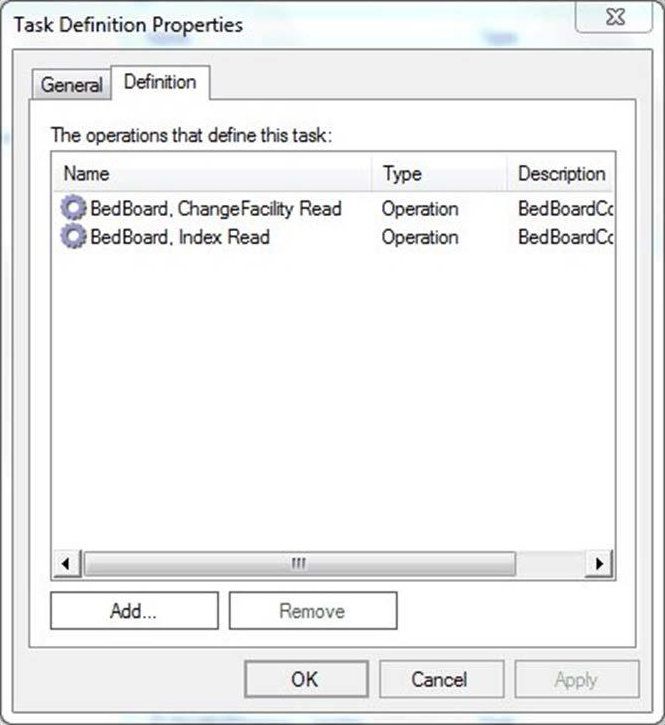 Figure 80-Operations Defining a TaskUse the Add and Remove buttons to add or remove operations from the list.A list with all the tasks, along with corresponding operations of the BMS application, is presented below:Table 28- BMS TasksRole DefinitionsTo view the actual definition of a BMS user role, from the Definitions folder select Role Definitions and double click the role name in the main panel of Policy Manager: in the Role Definition Properties dialog window, select the Definition tab to display it as in the following image: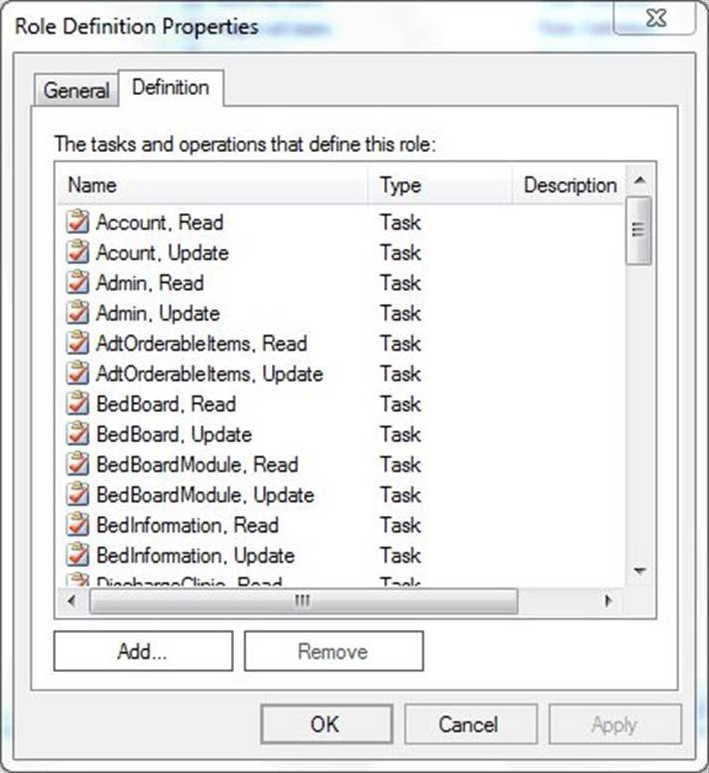 Figure 81-Role DefinitionAssigning a Role to a UserTo assign one of the roles defined for BMS to a user follow the steps below.From the main page of Policy Manager, from Role assignments folder select a role then right-click and select “Assign Windows Users and Groups”: the following dialog is displayed.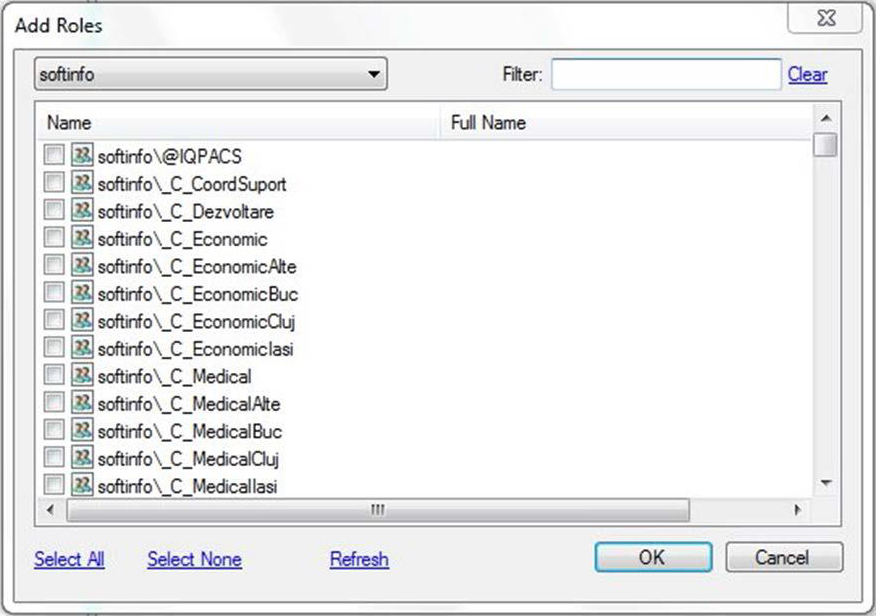 Figure 82-Assigning Roles to UsersA list of users and user groups existing in the current domain are displayed. Use the arrow button of the field in the upper left corner of the dialog to select the domain and the Filter field if necessary, and then click each applicable check box to select the user or group of users for which you want to assign the selected BMS role. Click OK to finalize the operation.Adding a New RoleTo add a new role, click the Add Role button from the main Policy Manager window or right-click Role Definitions folder and select New Role Definition…: the following dialog window is displayed: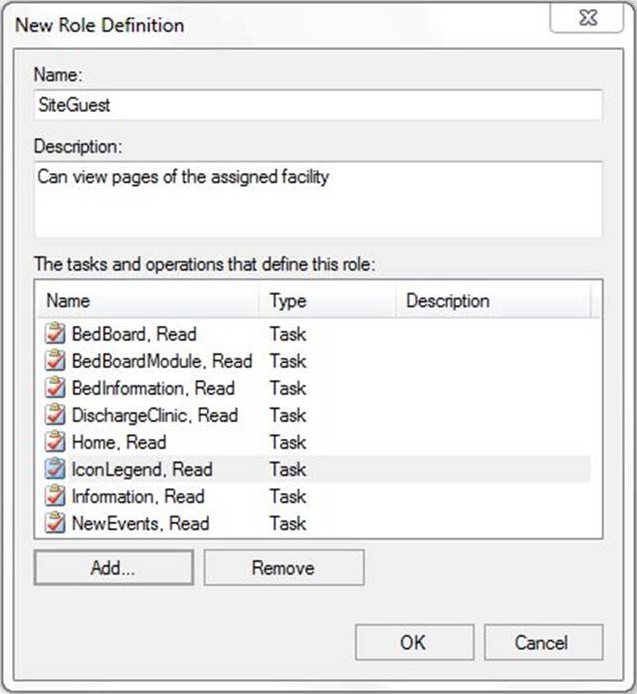 Figure 83-New Role DefinitionEnter the name of the new role and a short description.To add the tasks and operations that can be performed for this role click the Add button to display the following dialog window: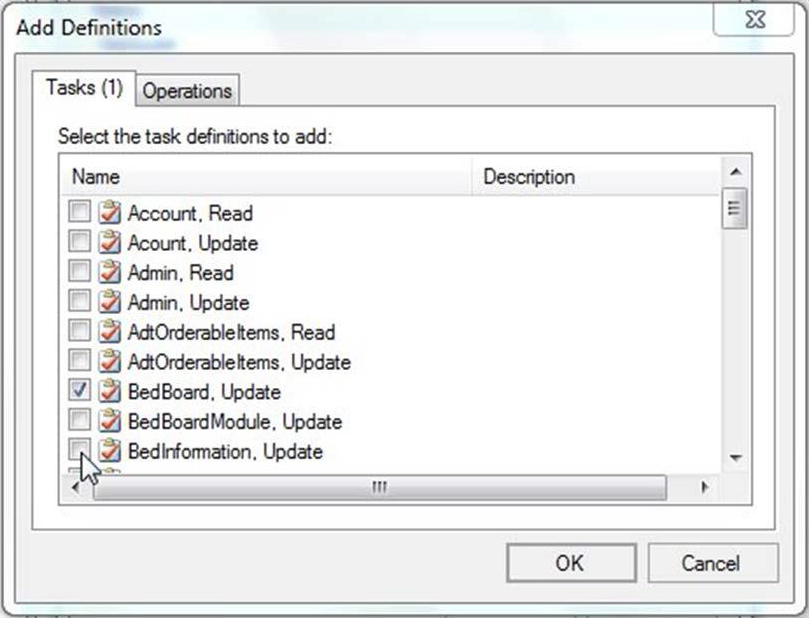 Figure 84-Adding Tasks and Operations to a RoleTasks and operations that can be performed within the BMS system are available in separate tabs. Select the ones to be included in the definition of the current role (the number of selected tasks/operations will be displayed in the corresponding tab title) then press OK:The selected tasks and operations will be displayed in the New Role Definition dialog box. Press OK to add the role to the list of roles defined for BMS: The Roles Definitions list will be updated to contain the new role. To add the new role to the Role Assignment folder, select the folder, right-click and select Assign Roles to display the following dialog window: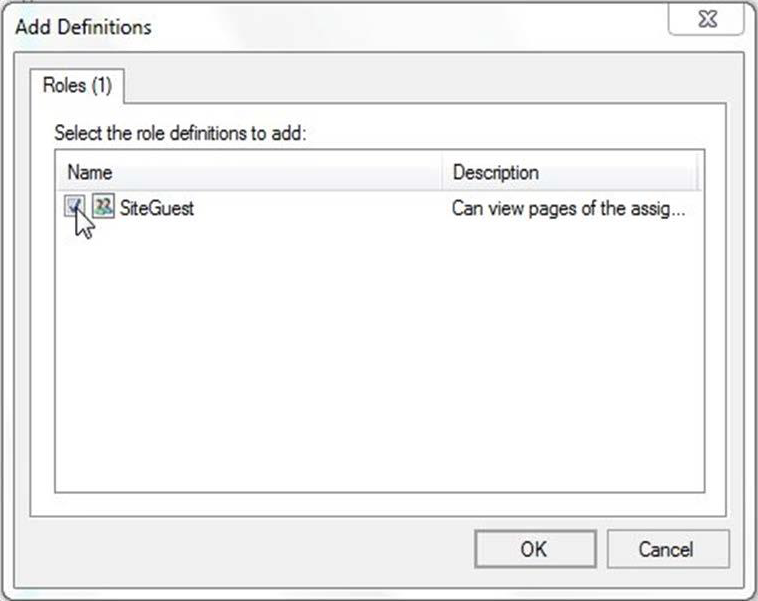 Figure 85-Add Role to Role Assignments ListSelect the role then press OK: The newly added role will be displayed in the Role Assignments list and you will be able to assign the new role to BMS users.Adding a New TaskTo add a new task, click the Add Task button from the main Policy Manager window or right-click Task Definitions folder and select New Task Definition: The following dialog window is displayed: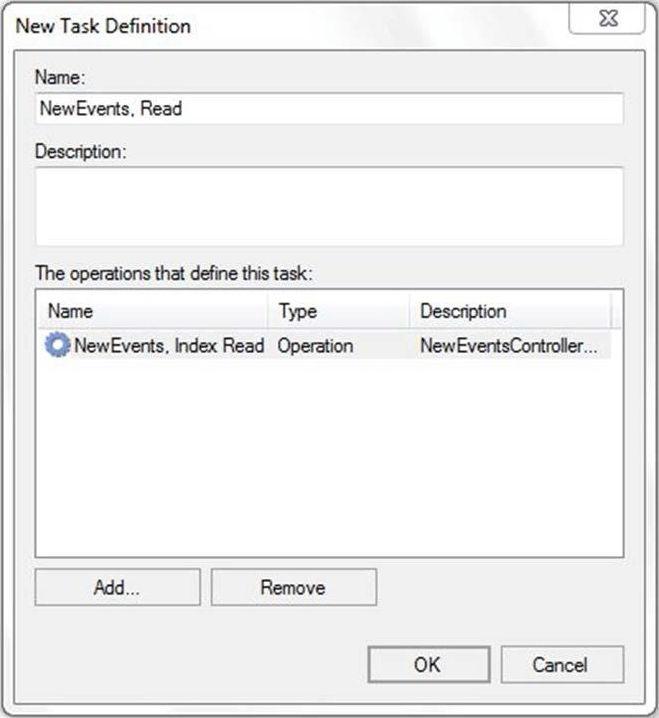 Figure 86-New Task DefinitionEnter the name of the new task followed by read/write option and a short description.To add the operations that define the Task, click the Add button to display the following dialog window: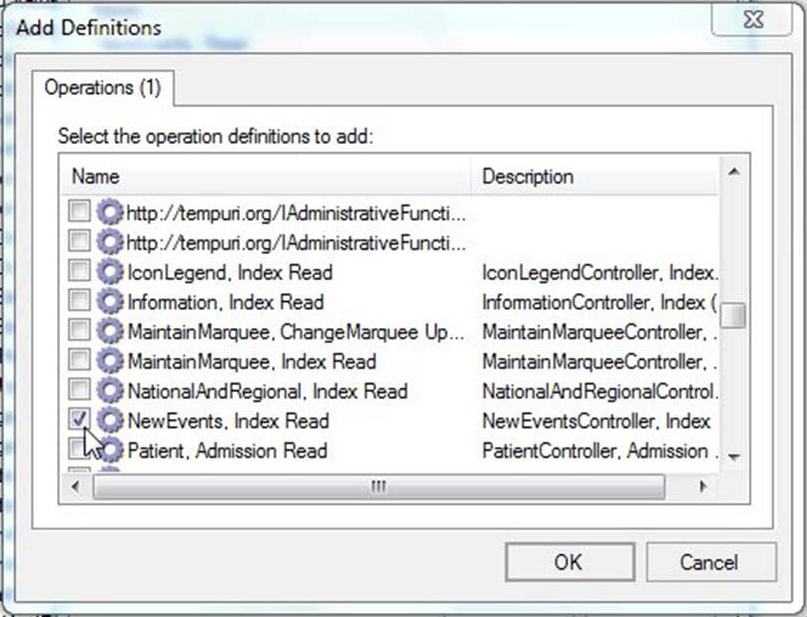 Figure 87-Adding Operations to a TaskSelect the operations that define the selected task then click OK to return to the New Task Definition dialog box. Click OK to add the new task to the Task Definitions list.Adding a New OperationTo add a new operation, click the Add Operation button from the main Policy Manager window or right- click Operation Definitions folder and select New Operation Definition: The following dialog window is displayed.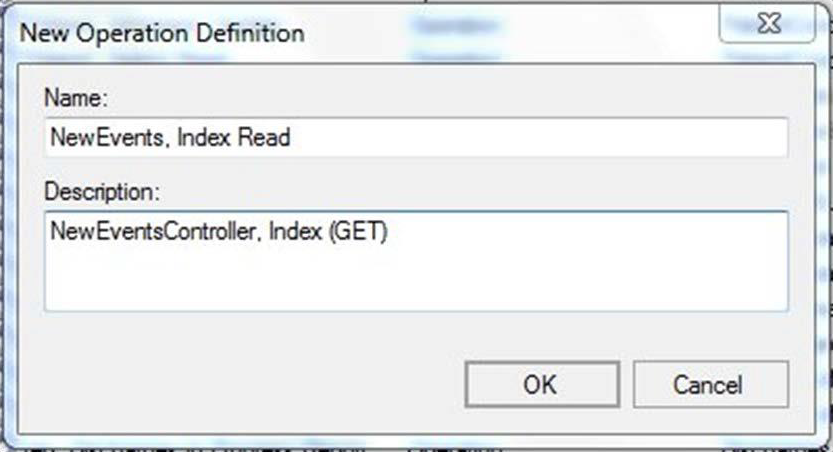 Figure 88-New Operation DefinitionEnter the name of the new operation followed by read/write option and a short description. Click OK to add the new operation to the Operation Definitions list.Business scenarios and use casesAuthentication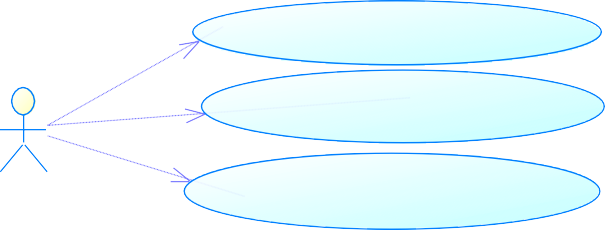 Figure 89-Authentication Use CasesAuthorization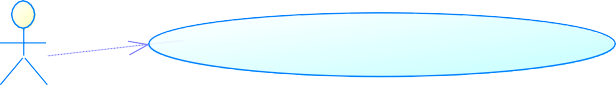 UserFigure 90-Authorization Use Cases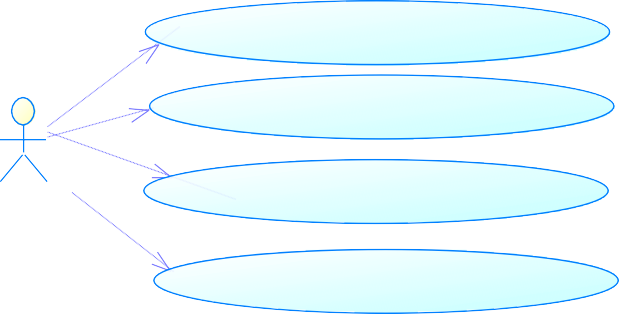 Figure 91- Authorization Administration Use CasesDetailed Functional Model on Each InterfaceService contractsAuthenticationThe security service for authentication is represented by STS – security token cache that will issue a token whether the authentication succeeded, otherwise it will deny access to the application server. This STS Service will authenticate the user through WS-Security and validate application servers through WS-Trust using SAML v2.0 Token (Security Assertion Markup Language).AuthorizationThe security services for authorization are represented by a PDP and PAP implementation. PDP stands for policy decision point where the authenticated user can check the permission for a specified action on a specified resource. PAP stands for policy administration point. Here an administrative console can define actions, resource-types, roles and make associations with them (define security policies) that will server for PDP. The PDP service exposes one method: CheckAccess, whilst PAP service has specific functions for policy administration.Detailed functional model on each interfaceSTS – Security Token ServiceAuthenticatePDP – Policy Decision PointCheckPermissionPAP – Policy Administration PointThe security services do not expose a fault contract as usual web services do. Instead, these services deliver information about any issue in processing the request in the return message of the service call (such as authentication error, authorization error etc.).Data contracts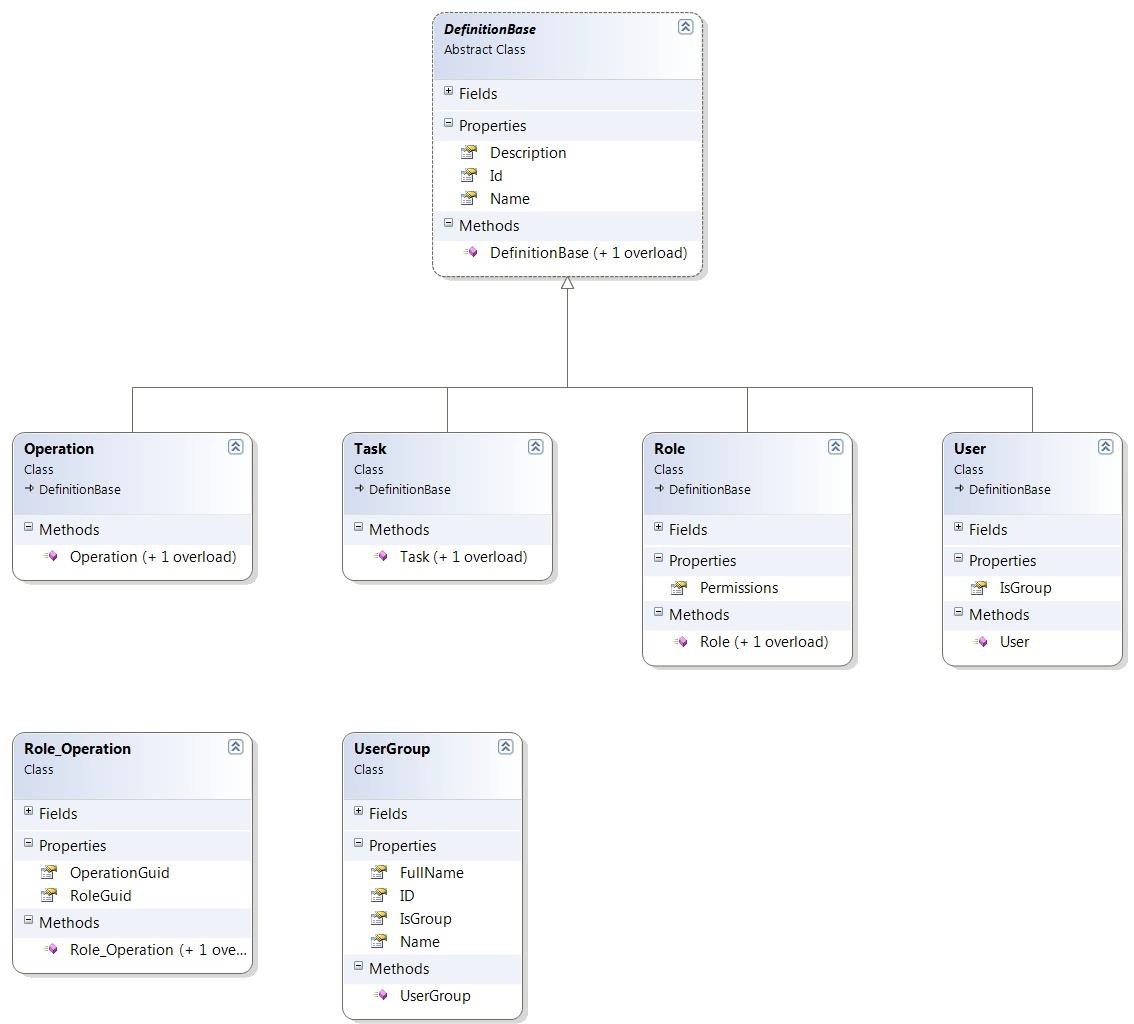 Figure 92-Class Diagram for Data Contracts in PAP and PDPBMS RolesBMS users fall under the following categories:Administrators: This type of user will customize the BMS settings according to the needs of a facility. They will have access to the Site Options pages. This role refers to a group of users whose members are the person(s) responsible for setting up BMS options for the current facility.AuditLogUsers: This type of user will have access to Audit Log Report. This role cannot be used alone, only together with another role.EmsStaff: The EMS group of users will be allowed to edit and update the bed cleaning process but not the other parts of the bed board. Any member of your EMS staff that will be interacting with BMS must be in this group.EMSSupervisorUsers: The EMS supervisor group of users will be allowed to view the requests for bed cleanoperations, to filter existing requests by different criteria and to select requests in order to assign them to EMS staff. This role cannot be used alone, only together with EmsStaff role.Guests: The guest user will be allowed to generate the National Bed Availability report from National/Regional page.National Users/Regional Users: This type of user will have access to the National/Regional page only.Site Users: This type of user only has access to the BMS facility page.Support Users: This type of user will have access to the Administrative page of the BMS solution. They configure the sites for the BMS facilities and grant access and read/write rights to the users.VISN Users: This type of user will have access to the pages of different facilities within the VISN where they have been granted access.TroubleshootingThis section contains information on common issues with using BMS solution and how those may be resolved.Symptom 1When you try to load the BMS application, one of the following error messages appear: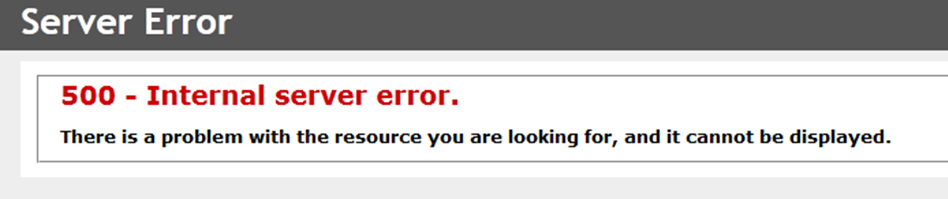 Figure 93-500 Server ErrorProblemIIS is not started/running.Diagnoses and SolutionsStart the IIS Manager and check if the Application Pool Identity is set to the correct service account. (). Verify the BMS pool is started, If stopped right click on the BMS, Select ‘Start’.Verify the Site ‘BMS’ is started. If not select ‘BMS’ under the Site folder in IIS Manager, select ‘Start’ from the ‘Manage Web Site’ panel on the right side of the IIS Manager.Symptom 2When trying to load the BMS application, one of the following error messages appears: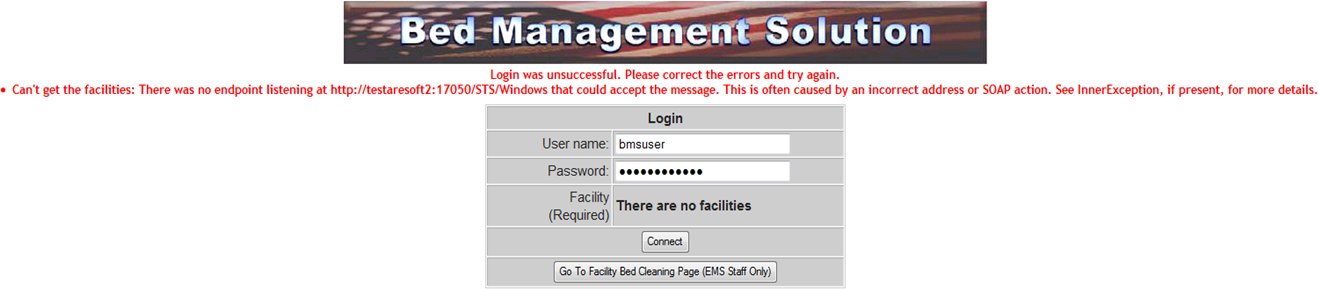 Figure 94-No Facilities ErrorDiagnoses and SolutionsGo to the MULx5 machine and check if the BMS.ServiceHost service is stopped. Start the services.msc console and start the service.Verify the service started.Symptom 3When trying to load the BMS application, one of the following error messages appears: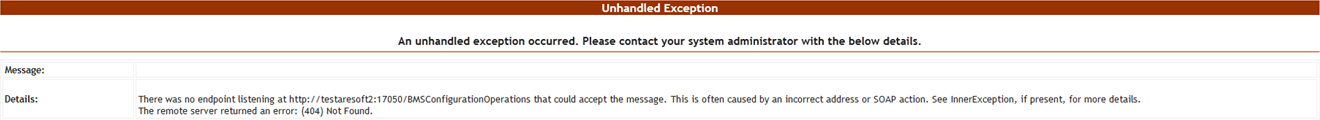 Figure 95-Unhandled ExceptionDiagnoses and SolutionsCheck if BMS.BMService service is stopped or SQL Server might also have stopped.Go to the SQL Server machine and start the SQL Server from the SQL Server Configuration Manager. Verify if the connection string to the database server is set properly.Then go to the services’ machine, start the services.msc console and start the BMS.BMService service.Symptom 4When trying to log-in to the BMS application, the following error is displayed: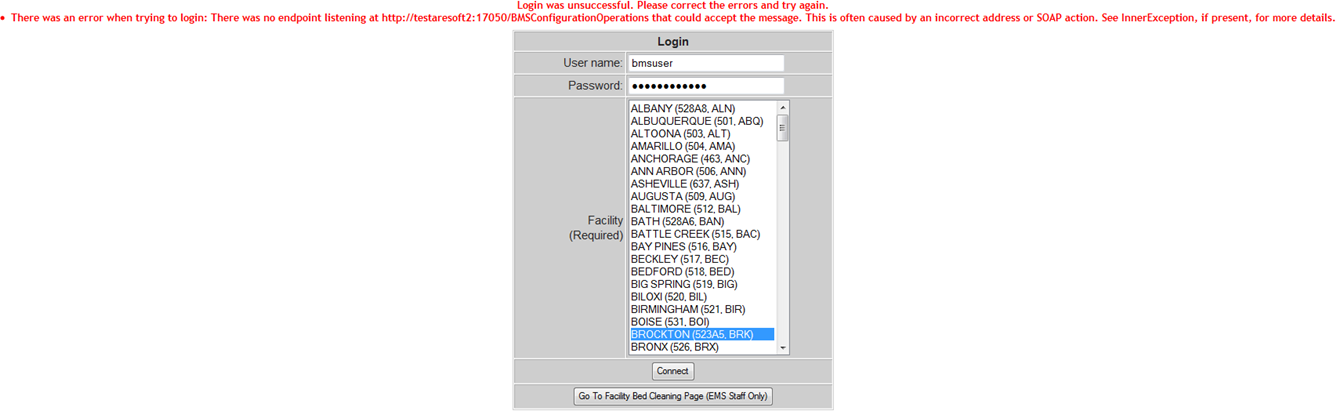 Figure 96-Login UnsuccessfulDiagnoses and SolutionsCheck if BMS.BMService service is stopped. Go to the services’ machine, start the services.msc console and start the service.Symptom 5Data does not appear in the reports. Data does not get refreshed in the reports.Diagnoses and SolutionsIn SQL Configuration Manager, check if the SQL Server Agent is started, and if it isn’t start it; then, in the SQL Server Management Studio, check if the BMS - Reports Full and BMS - Reports Incremental are deployed and run without errors. If the jobs are not deployed, install them.Symptom 6A report is missing from Other Reports section on the Facility Home Page (e.g. EMS Bed Status Report (Admin)).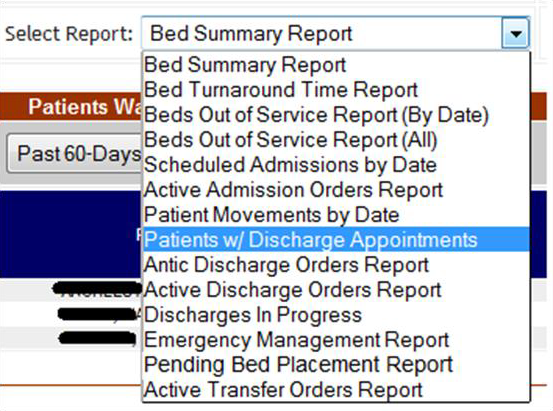 Figure 97- EMS Bed Status Report is MissingDiagnoses and SolutionsCheck if the report is missing from the SQL Server Reporting Services. Go to the management web page and add the missing report (Upload File).Symptom 7When trying to view one of the reports (other than the Other Reports) the following error appears: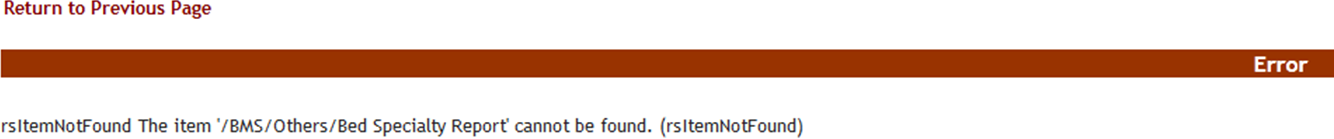 Figure 98- Report Cannot be FoundDiagnoses and SolutionsCheck if the mentioned report is missing from the Reporting Services. Go to the management web page and add the specified report.BMS Log FilesThere are five log files available to anyone supporting the BMS system, the WinServiceHost, theSecurityHost, the BMS.ServiceHost, theBMS.VI.ServiceHost and the WebTrace log.The WinServiceHost log file is named BMS-Services.log and its location is on the application server (vaausbmsmulx5) D:\BMS\Bin.The SecurityHost log file is named BMS-Security.log and its location is on the application server(vaausbmsmulx5) D:\BMS\Bin.The BMS.ServiceHost logfile is named BMS.trace.log and its location is on the application server (vaausbmsmulx5) at D:\BMS\Bin\BMS.The BMS.VI.ServiceHost logfile is named BMS.VI.trace.log and its location is on the application server (vaausbmsmulx6) at D:\BMS\Bin\BMS.The Web trace log is named WebTrace.log and its location is on the web server (vaausbmswebx5) at D:\BMS\BMS.Web.These logs contain various types of information (informational, warnings, and errors) with the exception of the web trace log, which only contains error messages.There is no log file for MDWS, those errors are captured through our integration calls and posted in the BMS.ServiceHost log file (Trace.log). These are bit trickier to debug as in any attempt requires the exact parameters to be passed to MDWS.Appendix A – BMS DiagramsBusiness Process Diagrams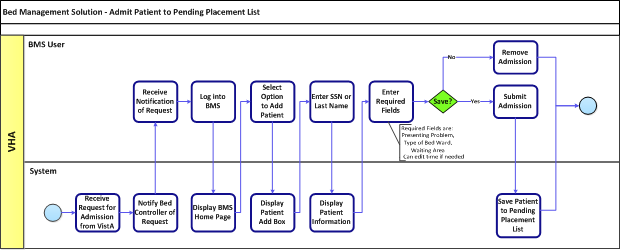 Figure 99-Admit Patient to PPBP Business Process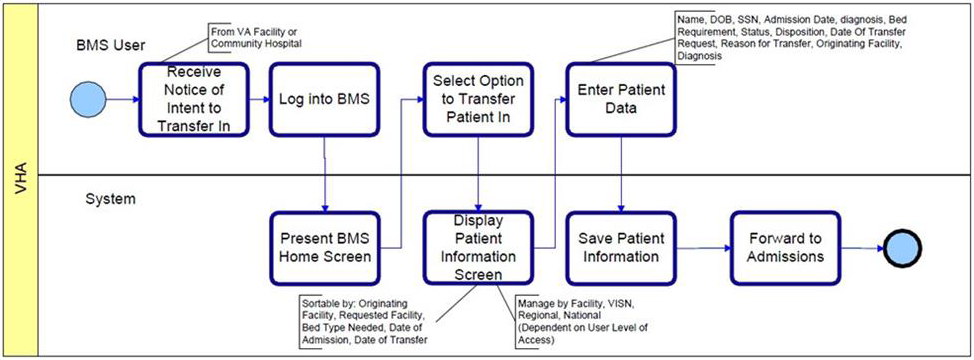 Figure 100-Transfer Patients to PPBP Business Process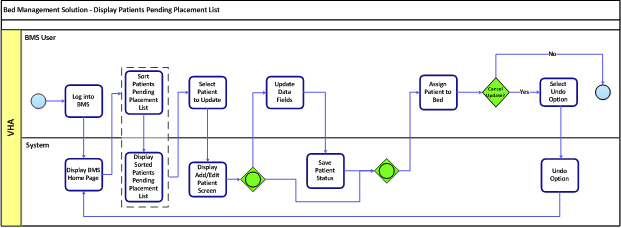 Figure 101-Display and Update PPBP Business Process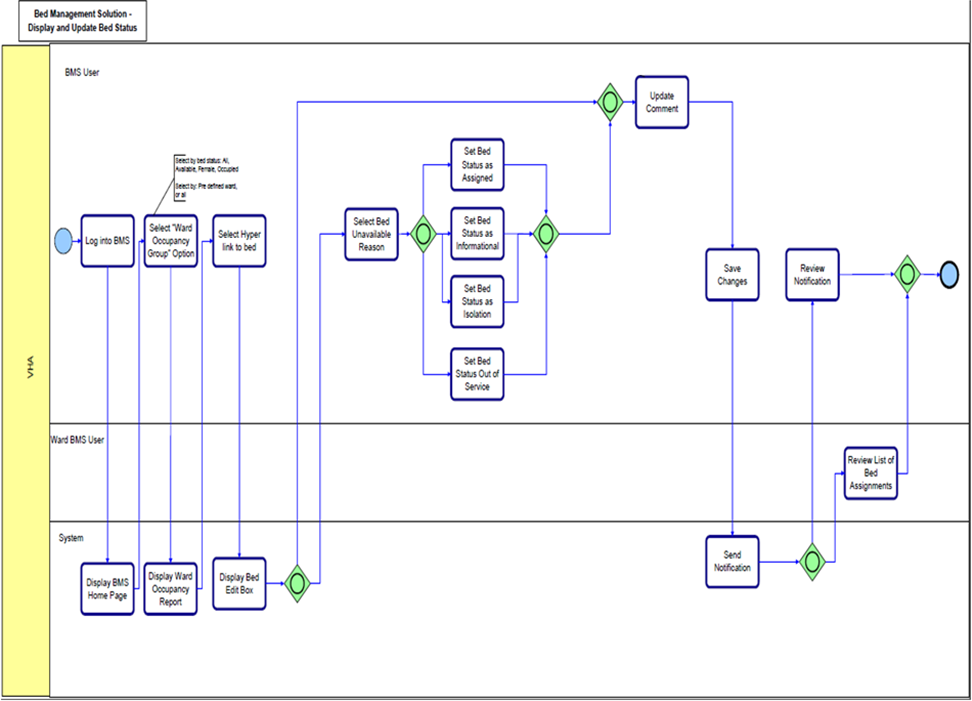 Figure 102-Display and Update Bed Status Business Process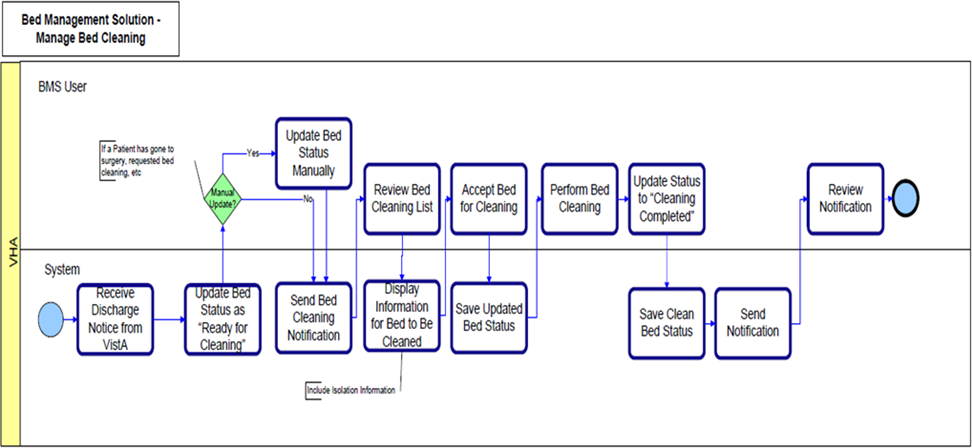 Figure 103-Manage Bed Cleaning Business Process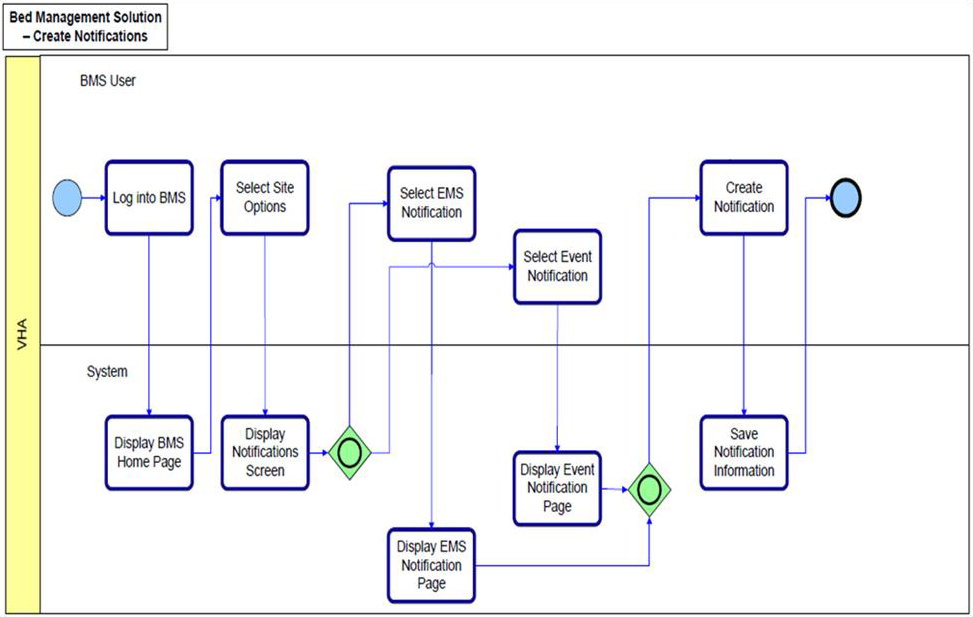 Figure 104-Create Notification Business Process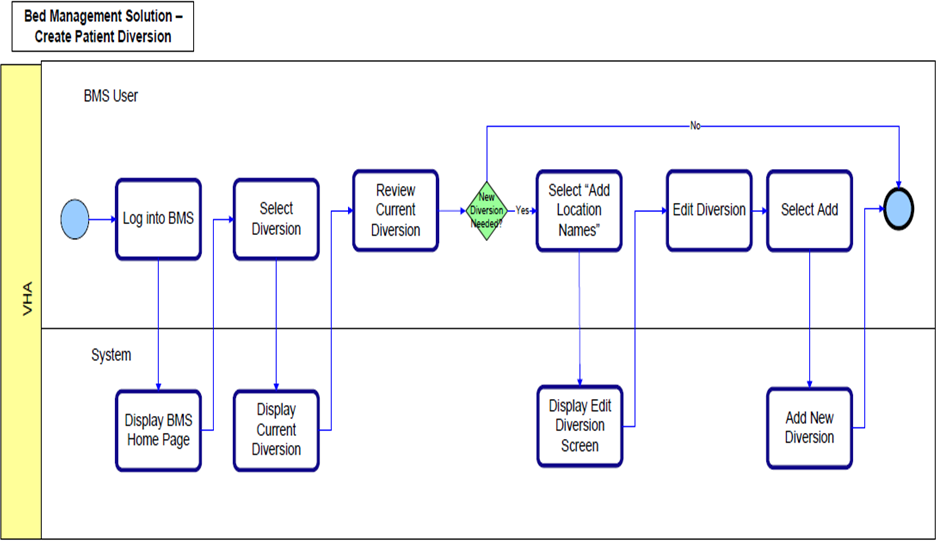 Figure 105-Create Facility Diversion Business Process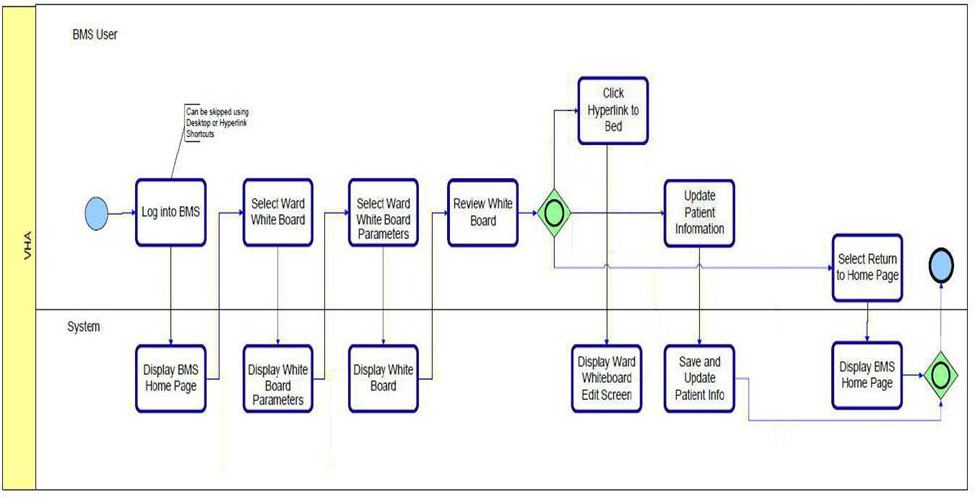 Figure 106-Manage Whiteboard Business Process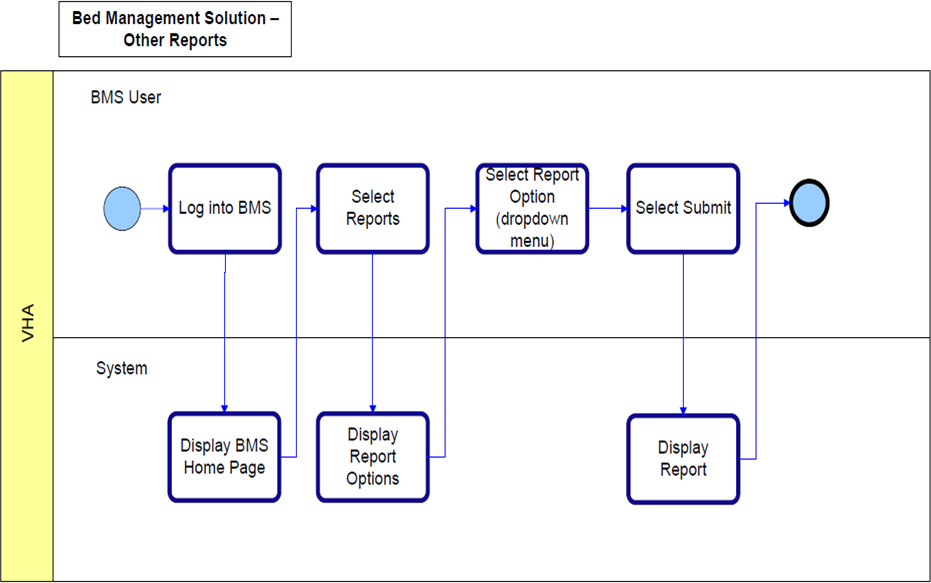 Activity DiagramFigure 107-Reports Business Process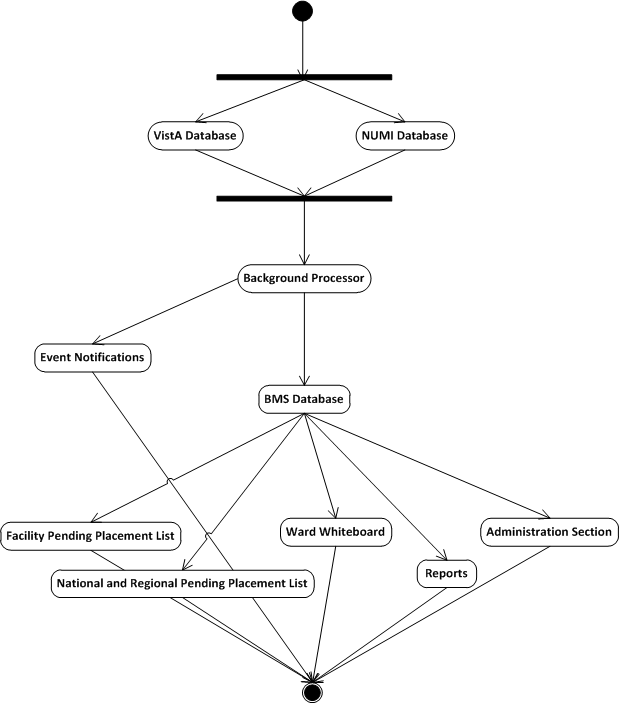 Figure 108-BMS Overview Activity DiagramFunctional Flow Diagram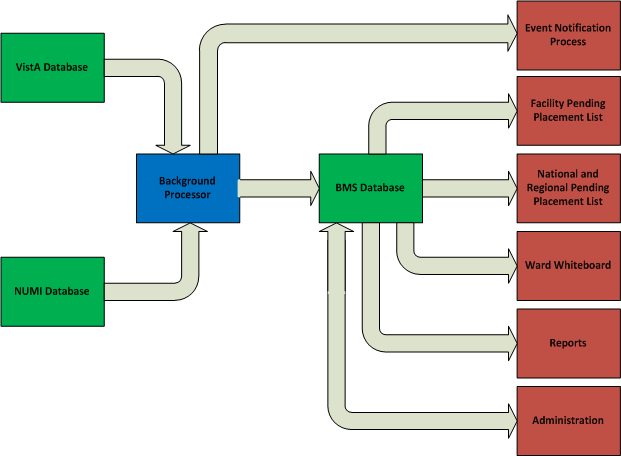 Figure 109-BMS Overview Functional Flow DiagramData Flow Diagram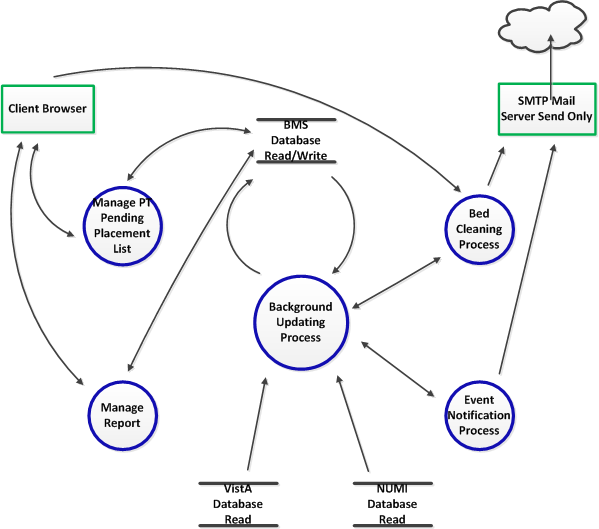 Figure 110-BMS Overview Data Flow DiagramApplication Flow Map from APPDYNAMICS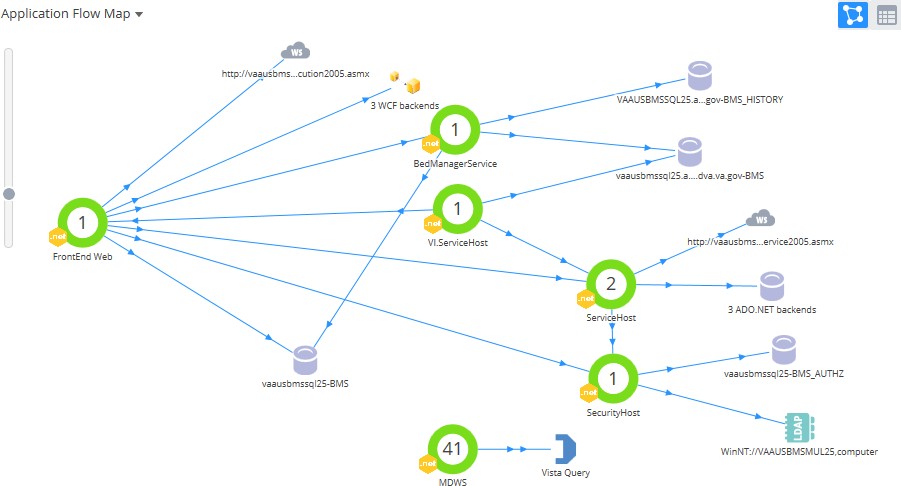 Figure 111-Application Flow map from APPDYNAMICSAppendix B - Terms, Acronyms, and AbbreviationsTable 29-Terms, Acronyms, and AbbreviationsCreation DateVersion No.Description/CommentsAuthor(s)Reviewer(s)Review TypeIssue Date01/13/20200.12Updated for Version 2.4: Minor editing changes to format. Updated release dates on title page andfooter.REDACTED4/23/2019 –07/24/20190.11Updated document for BMS v2.3.1: Updates to Figure Diagrams to reflect current BMS is using VIA not MDWS, updated parameter tables to include VIA parameters, updated, new service account user to reflect new service accountfor new server migration.REDACTED07/24/201912/19/20160.10Updated for BMS 2.1 merge of VAE MDWS–VIAmigrationREDACTEDREDACTED11/29/20160.9Updated for December 2016 Release, added section “CA SiteMinder Web Agent”installationREDACTED11/2/20160.8Updated document for Public VDA Portal, 508 compliance and removed real servernames and urladdresses.REDACTED8/5/20160.7Updated document for BMS v2.0: Updates to Figure 1 Diagram, SQL Serverversion, ASP.NET, MVC.REDACTED8/12/2016Creation DateVersion No.Description/CommentsAuthor(s)Reviewer(s)Review TypeIssue Date3/4/20160.6Removed real URL and server addresses and replaced them with generic address names throughout the documentREDACTED3/4/20167/15/20150.5Final team reviewREDACTED7/15/1506/05/20150.5Technical edit. Fix issues with table of tables and table of figures.REDACTED06/30/20156/05/20150.5Updated the following sections:System RequirementsConfiguration ParametersScheduled Windows and SQL Jobs ConfigurationBMS Reports FullBMS IncrementalBMS Reports WMIWard Whiteboard Kiosk SetupWhiteboard Snapshot ConfigurationEMS Mobile Defice Configuration2.9 NUMI IntegrationREDACTED6/30/2015Creation DateVersion No.Description/CommentsAuthor(s)Reviewer(s)Review TypeIssue DateDatabase ArchitectureComponent Files 7 Software Security07/17/20130.4Updated section 2.3 Configuration Parameters, updated section 2.5 Whiteboard Kiosk Mode, updated section 2.7 EMS Mobile Device Configuration, added Appendix 9.5,REDACTED07/19/201307/29/20130.3Updated section 2.8.1.1 to include the MDWS Endpoint.REDACTED08/06/201310/07/20130.2Updated section 2.2 with service account information, Renamed and Updated section 2.6.3, Added a note to section 2.6.4, added log files to section 8.REDACTED10/15/201306/12/20130.1Initial baseline.REDACTED07/09/2013Basic software:Microsoft Windows Server 2012 64 bit R2 Standard Microsoft Clustering Services 2008IIS 7.5 ASP.NET MVC5.NET Framework 4.6.1Application software:Dashboards web applicationProcessor(s):16 x Intel Xeon E5520 or equivalentMemory:32 GBHard disks:190 GBNetwork controller:Broadcom NetXtreme Gigabit Ethernet, or equivalentServer 1Server 1Basic software:Microsoft Windows Server 2012 64 bit R2 Standard.NET Framework 4.6.1Application software:EIS, EVS, DS, BMS InFlowProcessor(s):14 x Intel Xeon E5520 or equivalentMemory:65 GBHard disks:190 GBNetwork controller:Broadcom NetXtreme Gigabit Ethernet, or equivalentServer 2Server 2Basic software:Microsoft Windows Server 2012 64 bit R2 Standard.NET Framework 4.6.1Application software:EIS, EVS, DS, BMS InFlowProcessor(s):12 x Intel Xeon E5520 or equivalentMemory:65 GBHard disks:210 GBNetwork controller:Broadcom NetXtreme Gigabit Ethernet, or equivalentBasic software:Microsoft Windows Server 2012 64 bit R2 Standard Microsoft SQL Server 2016 Enterprise.NET Framework 4.6.1Application software:Databases used by the services installed on APPProcessor(s):32 x Intel Xeon E5520 or equivalentMemory:136 GBHard disks:1500 GBNetwork controller:Broadcom NetXtreme Gigabit Ethernet, or equivalentSectionConfiguration Key/NameConfiguration values (ex.)Configuration values (ex.)Configuration values (ex.)Descript ionSplit ServiceSplit ServiceSplit ServiceCombine ServiceBMS.ServiceHost.configBMS.ServiceHost.configBMS.VI.ServiceHost.exe.c onfigBMS.ServiceHost.configconfigSectionsmtmodulestype="ePractice.MiddleTier.MTModuleSectionHandler, MiddleTier"type="ePractice.MiddleTier.MTModuleSectionHandler, MiddleTier"type="ePractice.MiddleTier.MTModuleSectionHandler, MiddleTier"type="ePractice.MiddleTier.MTModuleSectionHandler, MiddleTier"configSectionsenterpriselibrary.configurat ionSettingstype="ePractice.Configuration.ConfigurationManagerSectionHandler, MS.Configuration"type="ePractice.Configuration.ConfigurationManagerSectionHandler, MS.Configuration"type="ePractice.Configuration.ConfigurationManagerSectionHandler, MS.Configuration"type="ePractice.Configuration.ConfigurationManagerSectionHandler, MS.Configuration"configSectionspagingSortGrouptype="BMS.Utils.PagingSortSection, BMS.Utils" allowDefinition="Everywhere" allowExeDefinition="MachineToApplication" restartOnExternalChanges="true"type="BMS.Utils.PagingSortSection, BMS.Utils" allowDefinition="Everywhere" allowExeDefinition="MachineToApplication" restartOnExternalChanges="true"type="BMS.Utils.PagingSortSection, BMS.Utils" allowDefinition="Everywhere" allowExeDefinition="MachineToApplication" restartOnExternalChanges="true"type="BMS.Utils.PagingSortSection, BMS.Utils" allowDefinition="Everywhere" allowExeDefinition="MachineToApplication" restartOnExternalChanges="true"configSectionslog4nettype="log4net.Config.Log4NetConfigurationSectionHandler,log4net"type="log4net.Config.Log4NetConfigurationSectionHandler,log4net"type="log4net.Config.Log4NetConfigurationSectionHandler,log4net"type="log4net.Config.Log4NetConfigurationSectionHandler,log4net"connectionStrin gsAuthorizationconnectionString="Data Source=<DatabaseAddress>;Network Library=DBMSSOCN;Initial Catalog=BMS;Persist Security Info=False;Integrated Security=SSPI;Pooling=true;Min Pool Size=0;Max Pool Size=250;"connectionString="Data Source=<DatabaseAddress>;Network Library=DBMSSOCN;Initial Catalog=BMS;Persist Security Info=False;Integrated Security=SSPI;Pooling=true; Min Pool Size=0;Max Pool Size=250;"connectionString="Data Source=<DatabaseAddress>;Network Library=DBMSSOCN;Initial Catalog=BMS;Persist Security Info=False;Integrated Security=SSPI;Pooling=true; Min Pool Size=0;Max Pool Size=250;"connectionString="Data Source=<DatabaseAddres s>;Initial Catalog=BMS;Persist Security Info=False;Integrated Security=SSPI;Pooling=tru e;Min Pool Size=0;Max Pool Size=100;"Con necti on strin g for the conn ectio n to the BMSdata base.appSettingsDatasetPathvalue="DBRepository"value="DBRepository"value="DBRepository"value="DBRepository"appSettingsLocalServervalue="yes"value="yes"value="yes"value="yes"appSettingsUseSecurityContextvalue="1"value="1"value="1"value="1"Secu rity - Auth orizationappSettingsePractice.MiddleTier.Trans actionvalue="MiddleTier.dll"value="MiddleTier.dll"value="MiddleTier.dll"value="MiddleTier.dll"appSettingsConnectionRefvalue="1"value="1"value="1"value="1"SectionConfiguration Key/NameConfiguration values (ex.)Configuration values (ex.)Des criptionSplit ServiceSplit ServiceCombine ServiceBMS.ServiceHost.configBMS.VI.ServiceHost.exe.c onfigBMS.ServiceHost.configTransactionProvidervalue="ePractice.MiddleTier.CustomTransactionProvider"value="ePractice.MiddleTier.CustomTransactionProvider"value="ePractice.MiddleTier.CustomTransactionProvider"VistaWorker.WorkerDelay TimeSpanvalue="0:0:0:30"value="0:0:0:30"value="0:0:0:30"Dela y time from servi ce start to first proc essingVistaWorker.WorkerPeriod TimeSpanvalue="0:0:0:15"value="0:0:0:15"value="0:0:0:15"Perio d betw een work er proc essin gstep sVistaWorker.BulkSizevalue="100"value="100"value="100"Maxi mum num ber of proc esse d entiti es inone stepVistaWorker.EnabledN/A (No longer used)N/A (No longer used)N/A (No longer used)Whether vistaSectionConfiguration Key/NameConfiguration values (ex.)Configuration values (ex.)Configuration values (ex.)Des criptionSplit ServiceSplit ServiceSplit ServiceCombine ServiceBMS.ServiceHost.configBMS.ServiceHost.configBMS.VI.ServiceHost.exe.c onfigBMS.ServiceHost.configwork er is enab led or not (true or false)VistaIntegration.Enabledvalue="false"value="true"value="true"value="true"Whet her vista integ ratio n is enab led or not (true or false)VistaIntegration.Scheduler SecondsLatevalue="30"value="30"value="30"value="30"The time dela y of scheduler sVistaIntegration.UpdateBm sPatientsvalue="true"value="true"value="true"value="true"Whet her upda te bms patients is enabSectionConfiguration Key/NameConfiguration values (ex.)Configuration values (ex.)Configuration values (ex.)Des criptionSplit ServiceSplit ServiceSplit ServiceCombine ServiceBMS.ServiceHost.configBMS.ServiceHost.configBMS.VI.ServiceHost.exe.c onfigBMS.ServiceHost.configled or not (true or false)SmtpHostvalue="smtp.va.gov"value="smtp.va.gov"value="smtp.va.gov"value="localhost"smtp hostVistaWorker.VistASitesFile Pathvalue="VistASites.xml"value="VistASites.xml"value="VistASites.xml"value="VistASites.xml"The vista sites confi gurat ion file nameVistasBedHoldSupportedN/AN/AN/AN/AList of vista sites that supp ort bedhold.visitorAppPwdvalue="UM"value="UM"value="UM"value="UM"Pass word used by MD WSto conn ect to VistA.SectionConfiguration Key/NameConfiguration values (ex.)Configuration values (ex.)Des criptionSplit ServiceSplit ServiceCombine ServiceBMS.ServiceHost.configBMS.VI.ServiceHost.exe.c onfigBMS.ServiceHost.configvisitorUserSiteCodevalue="523"value="523"value="523"UserSiteCodeusedbyMDWStoconnecttoVistA.visitorUserName< visitorUserName >< visitorUserName >< visitorUserName >UserNameusedbyMDWStoconnecttoVistA.visitorUserDuzvalue="<visitorUserDuz >"value="<visitorUserDuz >"value="<visitorUserDuz >"UserDuzusedbyMDWStoconnecttoVistA.SectionConfiguration Key/NameConfiguration values (ex.)Configuration values (ex.)Des criptionSplit ServiceSplit ServiceCombine ServiceBMS.ServiceHost.configBMS.VI.ServiceHost.exe.c onfigBMS.ServiceHost.configvisitorUserSsnvalue="<visitorUserSsn >"value="<visitorUserSsn >"value="<visitorUserSsn >"User SSNused by MD WSto conn ect to VistA.visitorContextvalue="<visitorContext >"value="<visitorContext >"value="<visitorContext >"Cont ext used by MD WSto conn ect to VistA.UsingNewMdwsMethodsvalue="true"value="true"value="true"Whet her use new mdw s meth ods for vista integ ratio n(true orSectionConfiguration Key/NameConfiguration values (ex.)Configuration values (ex.)Des criptionSplit ServiceSplit ServiceCombine ServiceBMS.ServiceHost.configBMS.VI.ServiceHost.exe.c onfigBMS.ServiceHost.configfalse)BMS_EIS_GET_ENTITY_ FILTR_PAGE_SIZEvalue="1000"value="1000"value="1000"Num ber of recor ds queri ed that are brou ght from EISin one page.BMS_EVS_GET_CONCE PT_PAGE_SIZEvalue="1000"value="1000"value="1000"Num ber of recor ds queri ed that are brou ght from EVSin one page.Changesetvalue="72898"value="72898"value="72898"Changes et ofSectionConfiguration Key/NameConfiguration values (ex.)Configuration values (ex.)Des criptionSplit ServiceSplit ServiceCombine ServiceBMS.ServiceHost.configBMS.VI.ServiceHost.exe.c onfigBMS.ServiceHost.configthe instal led build.NumiSvcAuthenticationKe yvalue="<NumiSvcAuthenticationKey > "value="<NumiSvcAuthenticationKey > "value="<NumiSvcAuthenticationKey > "NUM Iservi ce auth entic ationkey.NumiMaxNumberOfSitesP erCallvalue="5"value="5"value="5"Maxi mum num ber of sites that NUM Iproc esse s inone call.Is_IIS_Single_Instancevalue="true"value="true"value="true"Whet her use SSLendp oint from confi gurat ionfile. (trueSectionConfiguration Key/NameConfiguration values (ex.)Configuration values (ex.)Configuration values (ex.)Des criptionSplit ServiceSplit ServiceSplit ServiceCombine ServiceBMS.ServiceHost.configBMS.ServiceHost.configBMS.VI.ServiceHost.exe.c onfigBMS.ServiceHost.configor false)UseCacheEndpointFromC onfigWithSslvalue="true"value="true"value="true"value="true"Whet her use SSLendp oint from confi gurat ionfile.ProxyPoolMaxCountvalue="1000"value="50"value="50"value="1000"The maxi mum num ber of proxi es inthe pool.VistaIntegrationJobFailed MaxCountvalue="25"<add key="MdwsEndpointUrl_DFL T"value="http://vaausbmsweb2 6:87/QuerySvc.asmx"/><add key="MdwsEndpointUrl_R1" value="http://vaausbmsweb2 6:88/QuerySvc.asmx"/><add key="MdwsEndpointUrl_R2" value="http://vaausbmsweb2 6:89/QuerySvc.asmx"/><add key="MdwsEndpointUrl_R3"<add key="MdwsEndpointUrl_DFL T"value="http://vaausbmsweb2 6:87/QuerySvc.asmx"/><add key="MdwsEndpointUrl_R1" value="http://vaausbmsweb2 6:88/QuerySvc.asmx"/><add key="MdwsEndpointUrl_R2" value="http://vaausbmsweb2 6:89/QuerySvc.asmx"/><add key="MdwsEndpointUrl_R3"value="http://localhost:82/ QuerySvc.asmx" value="http://localhost:82/ QuerySvc.asmx"MD WSinsta nce URLaddr ess.SectionConfiguration Key/NameConfiguration values (ex.)Configuration values (ex.)Configuration values (ex.)Des criptionSplit ServiceSplit ServiceSplit ServiceCombine ServiceBMS.ServiceHost.configBMS.ServiceHost.configBMS.VI.ServiceHost.exe.c onfigBMS.ServiceHost.configvalue="http://vaausbmsweb2 6:90/QuerySvc.asmx"/><add key="MdwsEndpointUrl_R4" value="http://vaausbmsweb2 6:91/QuerySvc.asmx"/><add key="MdwsEndpointUrl_V1" value="http://vaausbmsweb2 6:92/QuerySvc.asmx"/><add key="MdwsEndpointUrl_V2" value="http://vaausbmsweb2 6:93/QuerySvc.asmx"/><add key="MdwsEndpointUrl_V3" value="http://vaausbmsweb2 6:94/QuerySvc.asmx"/><add key="MdwsEndpointUrl_V4" value="http://vaausbmsweb2 6:95/QuerySvc.asmx"/><add key="MdwsEndpointUrl_V5" value="http://vaausbmsweb2 6:96/QuerySvc.asmx"/><add key="MdwsEndpointUrl_V6" value="http://vaausbmsweb2 6:97/QuerySvc.asmx"/><add key="MdwsEndpointUrl_V7" value="http://vaausbmsweb2 6:98/QuerySvc.asmx"/><add key="MdwsEndpointUrl_V8" value="http://vaausbmsweb2 6:99/QuerySvc.asmx"/><addvalue="http://vaausbmsweb2 6:90/QuerySvc.asmx"/><add key="MdwsEndpointUrl_R4" value="http://vaausbmsweb2 6:91/QuerySvc.asmx"/><add key="MdwsEndpointUrl_V1" value="http://vaausbmsweb2 6:92/QuerySvc.asmx"/><add key="MdwsEndpointUrl_V2" value="http://vaausbmsweb2 6:93/QuerySvc.asmx"/><add key="MdwsEndpointUrl_V3" value="http://vaausbmsweb2 6:94/QuerySvc.asmx"/><add key="MdwsEndpointUrl_V4" value="http://vaausbmsweb2 6:95/QuerySvc.asmx"/><add key="MdwsEndpointUrl_V5" value="http://vaausbmsweb2 6:96/QuerySvc.asmx"/><add key="MdwsEndpointUrl_V6" value="http://vaausbmsweb2 6:97/QuerySvc.asmx"/><add key="MdwsEndpointUrl_V7" value="http://vaausbmsweb2 6:98/QuerySvc.asmx"/><add key="MdwsEndpointUrl_V8" value="http://vaausbmsweb2 6:99/QuerySvc.asmx"/><addSectionConfiguration Key/NameConfiguration values (ex.)Configuration values (ex.)Configuration values (ex.)Des criptionSplit ServiceSplit ServiceSplit ServiceCombine ServiceBMS.ServiceHost.configBMS.ServiceHost.configBMS.VI.ServiceHost.exe.c onfigBMS.ServiceHost.configkey="MdwsEndpointUrl_V9" value="http://vaausbmsweb2 6:100/QuerySvc.asmx"/><add key="MdwsEndpointUrl_V10" value="http://vaausbmsweb2 6:101/QuerySvc.asmx"/><add key="MdwsEndpointUrl_V11" value="http://vaausbmsweb2 6:102/QuerySvc.asmx"/><add key="MdwsEndpointUrl_V12" value="http://vaausbmsweb2 6:103/QuerySvc.asmx"/><add key="MdwsEndpointUrl_V13" value="http://vaausbmsweb2 6:104/QuerySvc.asmx"/><add key="MdwsEndpointUrl_V14" value="http://vaausbmsweb2 6:105/QuerySvc.asmx"/><add key="MdwsEndpointUrl_V15" value="http://vaausbmsweb2 6:106/QuerySvc.asmx"/><add key="MdwsEndpointUrl_V16" value="http://vaausbmsweb2 6:107/QuerySvc.asmx"/><add key="MdwsEndpointUrl_V17" value="http://vaausbmsweb2 6:108/QuerySvc.asmx"/><add key="MdwsEndpointUrl_V18" value="http://vaausbmsweb26:109/QuerySvc.asmx"/>key="MdwsEndpointUrl_V9" value="http://vaausbmsweb2 6:100/QuerySvc.asmx"/><add key="MdwsEndpointUrl_V10" value="http://vaausbmsweb2 6:101/QuerySvc.asmx"/><add key="MdwsEndpointUrl_V11" value="http://vaausbmsweb2 6:102/QuerySvc.asmx"/><add key="MdwsEndpointUrl_V12" value="http://vaausbmsweb2 6:103/QuerySvc.asmx"/><add key="MdwsEndpointUrl_V13" value="http://vaausbmsweb2 6:104/QuerySvc.asmx"/><add key="MdwsEndpointUrl_V14" value="http://vaausbmsweb2 6:105/QuerySvc.asmx"/><add key="MdwsEndpointUrl_V15" value="http://vaausbmsweb2 6:106/QuerySvc.asmx"/><add key="MdwsEndpointUrl_V16" value="http://vaausbmsweb2 6:107/QuerySvc.asmx"/><add key="MdwsEndpointUrl_V17" value="http://vaausbmsweb2 6:108/QuerySvc.asmx"/><add key="MdwsEndpointUrl_V18" value="http://vaausbmsweb26:109/QuerySvc.asmx"/>SectionConfiguration Key/NameConfiguration values (ex.)Configuration values (ex.)Configuration values (ex.)Des criptionSplit ServiceSplit ServiceSplit ServiceCombine ServiceBMS.ServiceHost.configBMS.ServiceHost.configBMS.VI.ServiceHost.exe.c onfigBMS.ServiceHost.config<add key="MdwsEndpointUrl_V19" value="http://vaausbmsweb2 6:110/QuerySvc.asmx"/><add key="MdwsEndpointUrl_V20" value="http://vaausbmsweb2 6:111/QuerySvc.asmx"/><add key="MdwsEndpointUrl_V21" value="http://vaausbmsweb2 6:112/QuerySvc.asmx"/><add key="MdwsEndpointUrl_V22" value="http://vaausbmsweb2 6:113/QuerySvc.asmx"/><add key="MdwsEndpointUrl_V23" value="http://vaausbmsweb2 6:114/QuerySvc.asmx"/><add key="MdwsEndpointUrl_GLA "value="http://vaausbmsweb2 6:115/QuerySvc.asmx"/><add key="MdwsEndpointUrl_LAS "value="http://vaausbmsweb2 6:116/QuerySvc.asmx"/><add key="MdwsEndpointUrl_LOM "value="http://vaausbmsweb2 6:117/QuerySvc.asmx"/><add key="MdwsEndpointUrl_LON "value="http://vaausbmsweb2<add key="MdwsEndpointUrl_V19" value="http://vaausbmsweb2 6:110/QuerySvc.asmx"/><add key="MdwsEndpointUrl_V20" value="http://vaausbmsweb2 6:111/QuerySvc.asmx"/><add key="MdwsEndpointUrl_V21" value="http://vaausbmsweb2 6:112/QuerySvc.asmx"/><add key="MdwsEndpointUrl_V22" value="http://vaausbmsweb2 6:113/QuerySvc.asmx"/><add key="MdwsEndpointUrl_V23" value="http://vaausbmsweb2 6:114/QuerySvc.asmx"/><add key="MdwsEndpointUrl_GLA "value="http://vaausbmsweb2 6:115/QuerySvc.asmx"/><add key="MdwsEndpointUrl_LAS "value="http://vaausbmsweb2 6:116/QuerySvc.asmx"/><add key="MdwsEndpointUrl_LOM "value="http://vaausbmsweb2 6:117/QuerySvc.asmx"/><add key="MdwsEndpointUrl_LON "value="http://vaausbmsweb2SectionConfiguration Key/NameConfiguration values (ex.)Configuration values (ex.)Configuration values (ex.)Des criptionSplit ServiceSplit ServiceSplit ServiceCombine ServiceBMS.ServiceHost.configBMS.ServiceHost.configBMS.VI.ServiceHost.exe.c onfigBMS.ServiceHost.config6:118/QuerySvc.asmx"/><add key="MdwsEndpointUrl_SDC "value="http://vaausbmsweb2 6:119/QuerySvc.asmx"/><add key="MdwsEndpointUrl_KAN "value="http://vaausbmsweb2 6:120/QuerySvc.asmx"/><add key="MdwsEndpointUrl_STL  "value="http://vaausbmsweb2 6:121/QuerySvc.asmx"/><add key="MdwsEndpointUrl_NFL "value="http://vaausbmsweb2 6:122/QuerySvc.asmx"/><add key="MdwsEndpointUrl_WP B"value="http://vaausbmsweb2 6:123/QuerySvc.asmx"/><add key="MdwsEndpointUrl_BAY "value="http://vaausbmsweb2 6:124/QuerySvc.asmx"/><add key="MdwsEndpointUrl_MIA" value="http://vaausbmsweb2 6:125/QuerySvc.asmx"/><add key="MdwsEndpointUrl_ORL "value="http://vaausbmsweb26:118/QuerySvc.asmx"/><add key="MdwsEndpointUrl_SDC "value="http://vaausbmsweb2 6:119/QuerySvc.asmx"/><add key="MdwsEndpointUrl_KAN "value="http://vaausbmsweb2 6:120/QuerySvc.asmx"/><add key="MdwsEndpointUrl_STL  "value="http://vaausbmsweb2 6:121/QuerySvc.asmx"/><add key="MdwsEndpointUrl_NFL "value="http://vaausbmsweb2 6:122/QuerySvc.asmx"/><add key="MdwsEndpointUrl_WP B"value="http://vaausbmsweb2 6:123/QuerySvc.asmx"/><add key="MdwsEndpointUrl_BAY "value="http://vaausbmsweb2 6:124/QuerySvc.asmx"/><add key="MdwsEndpointUrl_MIA" value="http://vaausbmsweb2 6:125/QuerySvc.asmx"/><add key="MdwsEndpointUrl_ORL "value="http://vaausbmsweb2SectionConfiguration Key/NameConfiguration values (ex.)Configuration values (ex.)Configuration values (ex.)Des criptionSplit ServiceSplit ServiceSplit ServiceCombine ServiceBMS.ServiceHost.configBMS.ServiceHost.configBMS.VI.ServiceHost.exe.c onfigBMS.ServiceHost.config6:126/QuerySvc.asmx"/><add key="MdwsEndpointUrl_SAJ "value="http://vaausbmsweb2 6:127/QuerySvc.asmx"/><add key="MdwsEndpointUrl_TAM "value="http://vaausbmsweb2 6:128/QuerySvc.asmx"/><add key="MdwsEndpointUrl_RSV 1"value="http://vaausbmsweb2 7:87/QuerySvc.asmx"/><add key="MdwsEndpointUrl_RSV 2"value="http://vaausbmsweb2 7:88/QuerySvc.asmx"/><add key="MdwsEndpointUrl_RSV 3"value="http://vaausbmsweb2 7:89/QuerySvc.asmx"/><add key="MdwsEndpointUrl_RSV 4"value="http://vaausbmsweb2 7:90/QuerySvc.asmx"/><add key="MdwsEndpointUrl_RSV 5"value="http://vaausbmsweb2 7:91/QuerySvc.asmx"/><addkey="MdwsEndpointUrl_RSV 6"6:126/QuerySvc.asmx"/><add key="MdwsEndpointUrl_SAJ "value="http://vaausbmsweb2 6:127/QuerySvc.asmx"/><add key="MdwsEndpointUrl_TAM "value="http://vaausbmsweb2 6:128/QuerySvc.asmx"/><add key="MdwsEndpointUrl_RSV 1"value="http://vaausbmsweb2 7:87/QuerySvc.asmx"/><add key="MdwsEndpointUrl_RSV 2"value="http://vaausbmsweb2 7:88/QuerySvc.asmx"/><add key="MdwsEndpointUrl_RSV 3"value="http://vaausbmsweb2 7:89/QuerySvc.asmx"/><add key="MdwsEndpointUrl_RSV 4"value="http://vaausbmsweb2 7:90/QuerySvc.asmx"/><add key="MdwsEndpointUrl_RSV 5"value="http://vaausbmsweb2 7:91/QuerySvc.asmx"/><addkey="MdwsEndpointUrl_RSV 6"SectionConfiguration Key/NameConfiguration values (ex.)Configuration values (ex.)Configuration values (ex.)Des criptionSplit ServiceSplit ServiceSplit ServiceCombine ServiceBMS.ServiceHost.configBMS.ServiceHost.configBMS.VI.ServiceHost.exe.c onfigBMS.ServiceHost.configvalue="http://vaausbmsweb2 7:92/QuerySvc.asmx"/><add key="MdwsEndpointUrl_RSV 7"value="http://vaausbmsweb2 7:93/QuerySvc.asmx"/><add key="MdwsEndpointUrl_RSV 8"value="http://vaausbmsweb2 7:94/QuerySvc.asmx"/><add key="MdwsEndpointUrl_RSV 9"value="http://vaausbmsweb2 7:95/QuerySvc.asmx"/><add key="MdwsEndpointUrl_RSV 10"value="http://vaausbmsweb2 7:96/QuerySvc.asmx"/><add key="MdwsEndpointUrl_RSV 11"value="http://vaausbmsweb2 7:97/QuerySvc.asmx"/><add key="MdwsEndpointUrl_RSV 12"value="http://vaausbmsweb2 7:98/QuerySvc.asmx"/><add key="MdwsEndpointUrl_RSV 13"value="http://vaausbmsweb2 7:99/QuerySvc.asmx"/><add key="MdwsEndpointUrl_RSVvalue="http://vaausbmsweb2 7:92/QuerySvc.asmx"/><add key="MdwsEndpointUrl_RSV 7"value="http://vaausbmsweb2 7:93/QuerySvc.asmx"/><add key="MdwsEndpointUrl_RSV 8"value="http://vaausbmsweb2 7:94/QuerySvc.asmx"/><add key="MdwsEndpointUrl_RSV 9"value="http://vaausbmsweb2 7:95/QuerySvc.asmx"/><add key="MdwsEndpointUrl_RSV 10"value="http://vaausbmsweb2 7:96/QuerySvc.asmx"/><add key="MdwsEndpointUrl_RSV 11"value="http://vaausbmsweb2 7:97/QuerySvc.asmx"/><add key="MdwsEndpointUrl_RSV 12"value="http://vaausbmsweb2 7:98/QuerySvc.asmx"/><add key="MdwsEndpointUrl_RSV 13"value="http://vaausbmsweb2 7:99/QuerySvc.asmx"/><add key="MdwsEndpointUrl_RSVSectionConfiguration Key/NameConfiguration values (ex.)Configuration values (ex.)Configuration values (ex.)Des criptionSplit ServiceSplit ServiceSplit ServiceCombine ServiceBMS.ServiceHost.configBMS.ServiceHost.configBMS.VI.ServiceHost.exe.c onfigBMS.ServiceHost.config14"value="http://vaausbmsweb2 7:100/QuerySvc.asmx"/><add key="MdwsEndpointUrl_RSV 14"value="http://vaausbmsweb2 7:101/QuerySvc.asmx"/><add key="MdwsEndpointUrl_RSV 15"value="http://vaausbmsweb2 7:102/QuerySvc.asmx"/><add key="MdwsEndpointUrl_RSV 16"value="http://vaausbmsweb2 7:103/QuerySvc.asmx"/><add key="MdwsEndpointUrl_RSV 17"value="http://vaausbmsweb2 7:104/QuerySvc.asmx"/><add key="MdwsEndpointUrl_RSV 18"value="http://vaausbmsweb2 7:105/QuerySvc.asmx"/><add key="MdwsEndpointUrl_RSV 19"value="http://vaausbmsweb2 7:106/QuerySvc.asmx"/><add key="MdwsEndpointUrl_RSV 20"value="http://vaausbmsweb2 7:107/QuerySvc.asmx"/><add14"value="http://vaausbmsweb2 7:100/QuerySvc.asmx"/><add key="MdwsEndpointUrl_RSV 14"value="http://vaausbmsweb2 7:101/QuerySvc.asmx"/><add key="MdwsEndpointUrl_RSV 15"value="http://vaausbmsweb2 7:102/QuerySvc.asmx"/><add key="MdwsEndpointUrl_RSV 16"value="http://vaausbmsweb2 7:103/QuerySvc.asmx"/><add key="MdwsEndpointUrl_RSV 17"value="http://vaausbmsweb2 7:104/QuerySvc.asmx"/><add key="MdwsEndpointUrl_RSV 18"value="http://vaausbmsweb2 7:105/QuerySvc.asmx"/><add key="MdwsEndpointUrl_RSV 19"value="http://vaausbmsweb2 7:106/QuerySvc.asmx"/><add key="MdwsEndpointUrl_RSV 20"value="http://vaausbmsweb2 7:107/QuerySvc.asmx"/><addSectionConfiguration Key/NameConfiguration values (ex.)Configuration values (ex.)Configuration values (ex.)Des criptionSplit ServiceSplit ServiceSplit ServiceCombine ServiceBMS.ServiceHost.configBMS.ServiceHost.configBMS.VI.ServiceHost.exe.c onfigBMS.ServiceHost.configkey="MdwsEndpointUrl_RSV 21"value="http://vaausbmsweb2 7:108/QuerySvc.asmx"/><add key="MdwsEndpointUrl_RSV 22"value="http://vaausbmsweb2 7:109/QuerySvc.asmx"/><add key="MdwsEndpointUrl_RSV 23"value="http://vaausbmsweb2 7:110/QuerySvc.asmx"/><add key="MdwsEndpointUrl_RSV 24"value="http://vaausbmsweb2 7:111/QuerySvc.asmx"/><add key="MdwsEndpointUrl_RSV 25"value="http://vaausbmsweb2 7:112/QuerySvc.asmx"/><add key="MdwsEndpointUrl_RSV 26"value="http://vaausbmsweb2 7:113/QuerySvc.asmx"/><add key="MdwsEndpointUrl_RSV 27"value="http://vaausbmsweb2 7:114/QuerySvc.asmx"/><add key="MdwsEndpointUrl_GLA 27"value="http://vaausbmsweb2 7:115/QuerySvc.asmx"/>key="MdwsEndpointUrl_RSV 21"value="http://vaausbmsweb2 7:108/QuerySvc.asmx"/><add key="MdwsEndpointUrl_RSV 22"value="http://vaausbmsweb2 7:109/QuerySvc.asmx"/><add key="MdwsEndpointUrl_RSV 23"value="http://vaausbmsweb2 7:110/QuerySvc.asmx"/><add key="MdwsEndpointUrl_RSV 24"value="http://vaausbmsweb2 7:111/QuerySvc.asmx"/><add key="MdwsEndpointUrl_RSV 25"value="http://vaausbmsweb2 7:112/QuerySvc.asmx"/><add key="MdwsEndpointUrl_RSV 26"value="http://vaausbmsweb2 7:113/QuerySvc.asmx"/><add key="MdwsEndpointUrl_RSV 27"value="http://vaausbmsweb2 7:114/QuerySvc.asmx"/><add key="MdwsEndpointUrl_GLA 27"value="http://vaausbmsweb2 7:115/QuerySvc.asmx"/>SectionConfiguration Key/NameConfiguration values (ex.)Configuration values (ex.)Configuration values (ex.)Des criptionSplit ServiceSplit ServiceSplit ServiceCombine ServiceBMS.ServiceHost.configBMS.ServiceHost.configBMS.VI.ServiceHost.exe.c onfigBMS.ServiceHost.config<add key="MdwsEndpointUrl_LAS 27"value="http://vaausbmsweb2 7:116/QuerySvc.asmx"/><add key="MdwsEndpointUrl_LOM 27"value="http://vaausbmsweb2 7:117/QuerySvc.asmx"/><add key="MdwsEndpointUrl_LON 27"value="http://vaausbmsweb2 7:118/QuerySvc.asmx"/><add key="MdwsEndpointUrl_SDC 27"value="http://vaausbmsweb2 7:119/QuerySvc.asmx"/><add key="MdwsEndpointUrl_KAN 27"value="http://vaausbmsweb2 7:120/QuerySvc.asmx"/><add key="MdwsEndpointUrl_STL 27"value="http://vaausbmsweb2 7:121/QuerySvc.asmx"/><add key="MdwsEndpointUrl_NFL 27"value="http://vaausbmsweb2 7:122/QuerySvc.asmx"/><add key="MdwsEndpointUrl_WP B27"value="http://vaausbmsweb2<add key="MdwsEndpointUrl_LAS 27"value="http://vaausbmsweb2 7:116/QuerySvc.asmx"/><add key="MdwsEndpointUrl_LOM 27"value="http://vaausbmsweb2 7:117/QuerySvc.asmx"/><add key="MdwsEndpointUrl_LON 27"value="http://vaausbmsweb2 7:118/QuerySvc.asmx"/><add key="MdwsEndpointUrl_SDC 27"value="http://vaausbmsweb2 7:119/QuerySvc.asmx"/><add key="MdwsEndpointUrl_KAN 27"value="http://vaausbmsweb2 7:120/QuerySvc.asmx"/><add key="MdwsEndpointUrl_STL 27"value="http://vaausbmsweb2 7:121/QuerySvc.asmx"/><add key="MdwsEndpointUrl_NFL 27"value="http://vaausbmsweb2 7:122/QuerySvc.asmx"/><add key="MdwsEndpointUrl_WP B27"value="http://vaausbmsweb2SectionConfiguration Key/NameConfiguration values (ex.)Configuration values (ex.)Configuration values (ex.)Des criptionSplit ServiceSplit ServiceSplit ServiceCombine ServiceBMS.ServiceHost.configBMS.ServiceHost.configBMS.VI.ServiceHost.exe.c onfigBMS.ServiceHost.config7:123/QuerySvc.asmx"/><add key="MdwsEndpointUrl_BAY 27"value="http://vaausbmsweb2 7:124/QuerySvc.asmx"/><add key="MdwsEndpointUrl_MIA 27"value="http://vaausbmsweb2 7:125/QuerySvc.asmx"/><add key="MdwsEndpointUrl_ORL 27"value="http://vaausbmsweb2 7:126/QuerySvc.asmx"/><add key="MdwsEndpointUrl_SAJ 27"value="http://vaausbmsweb2 7:127/QuerySvc.asmx"/><add key="MdwsEndpointUrl_TAM 27"value="http://vaausbmsweb2 7:128/QuerySvc.asmx"/>7:123/QuerySvc.asmx"/><add key="MdwsEndpointUrl_BAY 27"value="http://vaausbmsweb2 7:124/QuerySvc.asmx"/><add key="MdwsEndpointUrl_MIA 27"value="http://vaausbmsweb2 7:125/QuerySvc.asmx"/><add key="MdwsEndpointUrl_ORL 27"value="http://vaausbmsweb2 7:126/QuerySvc.asmx"/><add key="MdwsEndpointUrl_SAJ 27"value="http://vaausbmsweb2 7:127/QuerySvc.asmx"/><add key="MdwsEndpointUrl_TAM 27"value="http://vaausbmsweb2 7:128/QuerySvc.asmx"/>VistaIntegrationJobFailedI ncrementDateMinutesvalue="10"value="10"value="10"value="10"The maxi mum num ber of job failur es until the systemSectionConfiguration Key/NameConfiguration values (ex.)Configuration values (ex.)Configuration values (ex.)Des criptionSplit ServiceSplit ServiceSplit ServiceCombine ServiceBMS.ServiceHost.configBMS.ServiceHost.configBMS.VI.ServiceHost.exe.c onfigBMS.ServiceHost.configdeci des toretry.VistaIntegrationJobFailedN otificationEmailToThe time span (min utes) that the syste m deci des to incre ment job’s start date whe n the thres hold of job failur es is reached.VistaIntegrationJobFailedN otificationEmailFromvalue="BMSBackgroundProcessorAgent@ va.gov"Reci pient ’s emai l usedwhe n aSectionConfiguration Key/NameConfiguration values (ex.)Configuration values (ex.)Configuration values (ex.)Des criptionSplit ServiceSplit ServiceSplit ServiceCombine ServiceBMS.ServiceHost.configBMS.ServiceHost.configBMS.VI.ServiceHost.exe.c onfigBMS.ServiceHost.configjob fails. (va_ pers on@ va.gov)BMS_EIS_LongRunningM ethodsMaxConcurrentCall svalue="100"value="100"value="100"value="100"Send er’s emai l used whe n a jobfails.BMS_EVS_LongRunningMethodsMaxConcurrentCa llsvalue="100"value="75"value="75"value="75"BMSServiceHostStartTypevalue="BMS"value="100"value="100"value="50"VistaIntegration.TaskSche dulerDelayMinvalue="0"value="BMS.VI"value="BMS.VI"value="ALL"Ident ifies how BMSis ran and the assc oiate confi gurat ion file. (possible valuSectionConfiguration Key/NameConfiguration values (ex.)Configuration values (ex.)Configuration values (ex.)Des criptionSplit ServiceSplit ServiceSplit ServiceCombine ServiceBMS.ServiceHost.configBMS.ServiceHost.configBMS.VI.ServiceHost.exe.c onfigBMS.ServiceHost.configes: ALL, BMS, BMS.VI)VistaIntegration.TaskSche dulerDelayMaxvalue="10"value="0"value="0"value="0"VistaIntegration.TaskSchedulerDelayStepvalue="5"value="10"value="10"value="10"ThreadPoolMaxWorkerThr eadsvalue="5"value="5"value="5"VistaIntegration.PatientMo vementIenDaysvalue="200"ViaEndpointUrlvalue="60"value="60"value="60"ViaRequestingAppvalue=”https://REDACTED.via. va.gov/via- webservices/services/BackgroundProcessService”value=”https://REDACTED.via. va.gov/via- webservices/services/BackgroundProcessService”value=”https://REDACTED.vi a.va.gov/via- webservices/services/BackgroundProcessService”URLfor VIAViaAppTokenvalue="BMSBatch"value="BMSBatch"value="BMSBatch"ViaAppPasswordvalue="BMSB_ID577"value="BMSB_ID577"value="BMSB_ID577"MinimumFilemanDatevalue=”*****”value=”*****”Value=”*****”Value=”01/01/1992”Value=”01/01/1992”Value=”01/01/1992”sortColumnCode="entered "sortColumnName="[A].[CREATION_DATE] "pagingSortGrou p\pagingSortsortColumnCode="patient"sortColumnName="[PAT].[LAST_NAME], [PAT].[FIRST_NAME]"sortColumnName="[PAT].[LAST_NAME], [PAT].[FIRST_NAME]"sortColumnName="[PAT].[LAST_NAME], [PAT].[FIRST_NAME]"sortColumnName="[PAT].[LAST_NAME], [PAT].[FIRST_NAME]"pagingSortGrou p\pagingSortsortColumnCode="facility"sortColumnName="[F].[NAME]"sortColumnName="[F].[NAME]"sortColumnName="[F].[NAME]"sortColumnName="[F].[NAME]"pagingSortGrou p\pagingSortsortColumnCode="request dt"sortColumnName="[A].[CREATION_DATE]"sortColumnName="[A].[CREATION_DATE]"sortColumnName="[A].[CREATION_DATE]"sortColumnName="[A].[CREATION_DATE]"pagingSortGrou p\pagingSortsortColumnCode="specialt y"sortColumnName="[REQSP].[DISPLAY_NAME]"sortColumnName="[REQSP].[DISPLAY_NAME]"sortColumnName="[REQSP].[DISPLAY_NAME]"sortColumnName="[REQSP].[DISPLAY_NAME]"pagingSortGrou p\pagingSortsortColumnCode="visn"sortColumnName="[TR].[FACILITY_VISN]sortColumnName="[TR].[FACILITY_VISN]sortColumnName="[TR].[FACILITY_VISN]sortColumnName="[TR].[FACILITY_VISN]pagingSortGrou p\pagingSortsortColumnCode="region"sortColumnName="[TR].[FACILITY_REGION]"sortColumnName="[TR].[FACILITY_REGION]"sortColumnName="[TR].[FACILITY_REGION]"sortColumnName="[TR].[FACILITY_REGION]"pagingSortGrou p\pagingSortsortColumnCode="eventdtsortColumnName="[AEVN].[CREATION_DATE]"sortColumnName="[AEVN].[CREATION_DATE]"sortColumnName="[AEVN].[CREATION_DATE]"sortColumnName="[AEVN].[CREATION_DATE]"SectionConfiguration Key/NameConfiguration values (ex.)Configuration values (ex.)Des criptionSplit ServiceSplit ServiceCombine ServiceBMS.ServiceHost.configBMS.VI.ServiceHost.exe.c onfigBMS.ServiceHost.config"sortColumnCode="Vacate dDate"sortColumnCode="VacatedDate"sortColumnCode="VacatedDate"sortColumnCode="VacatedDate"sortColumnCode="transfer eventdt"sortColumnName="[A].[CREATION_DATE]"sortColumnName="[A].[CREATION_DATE]"sortColumnName="[A].[CREATION_DATE]"sortColumnCode="transfer requestdt"sortColumnName="[TR].[REQUESTED_DATE]"sortColumnName="[TR].[REQUESTED_DATE]"sortColumnName="[TR].[REQUESTED_DATE]"assembly="General.MT.dll "servername=""servername=""servername=""mtmodules [defaultserver=" "]assembly="BMS.MT.dll"servername=""servername=""servername=""mtmodules [defaultserver=" "]configurationSections\confi gurationSection xsi:type="ReadOnlyConfig urationSectionData" name="securityConfiguration" encrypt="false"storageProvider xsi:type="XmlFileStorageProviderData" name="XML File Storage Provider" path="securityConfiguration.config"storageProvider xsi:type="XmlFileStorageProviderData" name="XML File Storage Provider" path="securityConfiguration.config"storageProvider xsi:type="XmlFileStorageProviderData" name="XML File Storage Provider" path="securityConfiguration.config"enterpriselibrar y.configuration Settings xmlns:xsd="htt p://www.w3.org/ 2001/XMLSche ma" xmlns:xsi="http://www.w3.org/2 001/XMLSchem a-instance" applicationNam e="HMSI"xmlns="http://w ww.microsoft.c om/practices/enterpriselibrary/0configurationSections\confi gurationSection xsi:type="ReadOnlyConfig urationSectionData" name="securityConfigurati on" encrypt="false" configurationSections\confi gurationSection xsi:type="ReadOnlyConfig urationSectionData" name="cachingConfigurati on" encrypt="false"<dataTransformer xsi:type="XmlSerializerTransformerData" name="Xml Serializer Transformer"><includeTypes><includeType name="HMUserAccessAuthenticationProviderData" type="ePractice.Security.HMUserAccess.Configuration.HMUserAccessAuthenticationProviderData, Security.HMUserAccess"/><includeType name="HMUserAccessAuthorizationProviderData" type="ePractice.Security.HMUserAccess.Configuration.HMUserAccessAuthorizationProviderData, Security.HMUserAccess"/><includeType name="HMUserAccessRolesProviderData" type="ePractice.Security.HMUserAccess.Configuration.HMUserAccessRolesProviderData, Security.HMUserAccess"/><includeType name="NullAuthenticationProviderData" type="ePractice.Security.Null.Configuration.NullAuthenticationProviderData, Security.Null"/><includeType name="NullAuthorizationProviderData" type="ePractice.Security.Null.Configuration.NullAuthorizationProviderData, Security.Null"/></includeTypes></dataTransformer><dataTransformer xsi:type="XmlSerializerTransformerData" name="Xml Serializer Transformer"><includeTypes><includeType name="HMUserAccessAuthenticationProviderData" type="ePractice.Security.HMUserAccess.Configuration.HMUserAccessAuthenticationProviderData, Security.HMUserAccess"/><includeType name="HMUserAccessAuthorizationProviderData" type="ePractice.Security.HMUserAccess.Configuration.HMUserAccessAuthorizationProviderData, Security.HMUserAccess"/><includeType name="HMUserAccessRolesProviderData" type="ePractice.Security.HMUserAccess.Configuration.HMUserAccessRolesProviderData, Security.HMUserAccess"/><includeType name="NullAuthenticationProviderData" type="ePractice.Security.Null.Configuration.NullAuthenticationProviderData, Security.Null"/><includeType name="NullAuthorizationProviderData" type="ePractice.Security.Null.Configuration.NullAuthorizationProviderData, Security.Null"/></includeTypes></dataTransformer><dataTransformer xsi:type="XmlSerializerTransformerData" name="Xml Serializer Transformer"><includeTypes><includeType name="HMUserAccessAuthenticationProviderData" type="ePractice.Security.HMUserAccess.Configuration.HMUserAccessAuthenticationProviderData, Security.HMUserAccess"/><includeType name="HMUserAccessAuthorizationProviderData" type="ePractice.Security.HMUserAccess.Configuration.HMUserAccessAuthorizationProviderData, Security.HMUserAccess"/><includeType name="HMUserAccessRolesProviderData" type="ePractice.Security.HMUserAccess.Configuration.HMUserAccessRolesProviderData, Security.HMUserAccess"/><includeType name="NullAuthenticationProviderData" type="ePractice.Security.Null.Configuration.NullAuthenticationProviderData, Security.Null"/><includeType name="NullAuthorizationProviderData" type="ePractice.Security.Null.Configuration.NullAuthorizationProviderData, Security.Null"/></includeTypes></dataTransformer>SectionConfiguration Key/NameConfiguration values (ex.)Configuration values (ex.)Des criptionSplit ServiceSplit ServiceCombine ServiceBMS.ServiceHost.configBMS.VI.ServiceHost.exe.c onfigBMS.ServiceHost.config8-31-2004/configurati on"storageProvider xsi:type="XmlFileStorageProviderData" name="XML File Storage Provider" path="cachingConfiguration.config"storageProvider xsi:type="XmlFileStorageProviderData" name="XML File Storage Provider" path="cachingConfiguration.config"storageProvider xsi:type="XmlFileStorageProviderData" name="XML File Storage Provider" path="cachingConfiguration.config"8-31-2004/configurati on"configurationSections\confi gurationSection xsi:type="ReadOnlyConfig urationSectionData" name="cachingConfigurati on" encrypt="false" configurationSections\confi gurationSection xsi:type="ReadOnlyConfig urationSectionData" name="connectionConfiguration" encrypt="false"<dataTransformer xsi:type="XmlSerializerTransformerData" name="Xml Serializer Transformer"><includeTypes/></dataTransformer><dataTransformer xsi:type="XmlSerializerTransformerData" name="Xml Serializer Transformer"><includeTypes/></dataTransformer><dataTransformer xsi:type="XmlSerializerTransformerData" name="Xml Serializer Transformer"><includeTypes/></dataTransformer>Cach ing confi gurat ion is for CLIE NT8-31-2004/configurati on"configurationSections\confi gurationSection xsi:type="ReadOnlyConfig urationSectionData" name="cachingConfigurati on" encrypt="false" configurationSections\confi gurationSection xsi:type="ReadOnlyConfig urationSectionData" name="connectionConfiguration" encrypt="false"storageProvider xsi:type="XmlFileStorageProviderData" name="XML File Storage Provider" path="connectionConfiguration.config"storageProvider xsi:type="XmlFileStorageProviderData" name="XML File Storage Provider" path="connectionConfiguration.config"storageProvider xsi:type="XmlFileStorageProviderData" name="XML File Storage Provider" path="connectionConfiguration.config"Cach ing confi gurat ion is for CLIE NTSectionConfiguration Key/NameConfiguration values (ex.)Configuration values (ex.)Configuration values (ex.)Des criptionSplit ServiceSplit ServiceSplit ServiceCombine ServiceBMS.ServiceHost.configBMS.ServiceHost.configBMS.VI.ServiceHost.exe.c onfigBMS.ServiceHost.configconfigurationSections\confi gurationSection xsi:type="ReadOnlyConfig urationSectionData" name="connectionConfigu ration" encrypt="false" keyAlgorithmStorageProvi der<dataTransformer xsi:type="XmlSerializerTransformerData" name="Xml Serializer Transformer"><includeTypes><includeType name="ServicesDatabaseConnectionProviderData" type="ePractice.Connection.SingleDatabase.Configuration.ServicesDatabaseConnectionProviderData, Connections.SingleDatabase, Version=1.0.0.0, Culture=neutral, PublicKeyToken=null"/></includeTypes></dataTransformer><dataTransformer xsi:type="XmlSerializerTransformerData" name="Xml Serializer Transformer"><includeTypes><includeType name="ServicesDatabaseConnectionProviderData" type="ePractice.Connection.SingleDatabase.Configuration.ServicesDatabaseConnectionProviderData, Connections.SingleDatabase, Version=1.0.0.0, Culture=neutral, PublicKeyToken=null"/></includeTypes></dataTransformer><dataTransformer xsi:type="XmlSerializerTransformerData" name="Xml Serializer Transformer"><includeTypes><includeType name="ServicesDatabaseConnectionProviderData" type="ePractice.Connection.SingleDatabase.Configuration.ServicesDatabaseConnectionProviderData, Connections.SingleDatabase, Version=1.0.0.0, Culture=neutral, PublicKeyToken=null"/></includeTypes></dataTransformer><dataTransformer xsi:type="XmlSerializerTransformerData" name="Xml Serializer Transformer"><includeTypes><includeType name="ServicesDatabaseConnectionProviderData" type="ePractice.Connection.SingleDatabase.Configuration.ServicesDatabaseConnectionProviderData, Connections.SingleDatabase, Version=1.0.0.0, Culture=neutral, PublicKeyToken=null"/></includeTypes></dataTransformer>Con necti on confi gurat ion is for SER VERconfigurationSections\confi gurationSection xsi:type="ReadOnlyConfig urationSectionData" name="connectionConfigu ration" encrypt="false" keyAlgorithmStorageProvi derxsi:nil="true"xsi:nil="true"xsi:nil="true"xsi:nil="true"Con necti on confi gurat ion is for SER VERapplication\channels\chan neltype="System.Runtime.Remoting.Channels.Tcp.TcpChannel, System.Runtime.Remoting, Version=1.0.5000.0, Culture=neutral, PublicKeyToken=b77a5c561934e089" name="RegularChannel"type="System.Runtime.Remoting.Channels.Tcp.TcpChannel, System.Runtime.Remoting, Version=1.0.5000.0, Culture=neutral, PublicKeyToken=b77a5c561934e089" name="RegularChannel"type="System.Runtime.Remoting.Channels.Tcp.TcpChannel, System.Runtime.Remoting, Version=1.0.5000.0, Culture=neutral, PublicKeyToken=b77a5c561934e089" name="RegularChannel"type="System.Runtime.Remoting.Channels.Tcp.TcpChannel, System.Runtime.Remoting, Version=1.0.5000.0, Culture=neutral, PublicKeyToken=b77a5c561934e089" name="RegularChannel"system.runtime. remotingconnectionManagement\a ddaddress="*" maxconnection="1000"address="*" maxconnection="1000"address="*" maxconnection="1000"address="*" maxconnection="1000"system.netservicename="BMS.ServiceImplementation.BedManagerOperationsCore" behaviorConfiguration="ServiceBehavior"name="BMS.ServiceImplementation.BedManagerOperationsCore" behaviorConfiguration="ServiceBehavior"name="BMS.ServiceImplementation.BedManagerOperationsCore" behaviorConfiguration="ServiceBehavior"name="BMS.ServiceImplementation.BedManagerOperationsCore" behaviorConfiguration="ServiceBehavior"system.service Model\serviceshost\base\baseAddresses\ addbaseAddress="http://<ServerAddress>25:16050/BMSOperations"baseAddress="http://<ServerAddress>25:16050/BMSOperations"baseAddress="http://<ServerAddress>25:16050/BMSOperations"baseAddress="http://<ServerAddress>25:16050/BMSOperations"endpointaddress="" bindingConfiguration="ServiceBinding" binding="wsFederationHttpBinding" contract="BMS.ServiceContracts.IBedManagerOperations"baseAddress="http://<Server Address>211:16050/BMSOp erations"baseAddress="http://<Server Address>211:16050/BMSOp erations"baseAddress="http://localh ost:16050/BMSOperations"endpointaddress="win" bindingConfiguration="WinBinding" binding="wsFederationHttpBinding" contract="BMS.ServiceContracts.IBedManagerOperations"address="win" bindingConfiguration="WinBinding" binding="wsFederationHttpBinding" contract="BMS.ServiceContracts.IBedManagerOperations"address="win" bindingConfiguration="WinBinding" binding="wsFederationHttpBinding" contract="BMS.ServiceContracts.IBedManagerOperations"address="win" bindingConfiguration="WinBinding" binding="wsFederationHttpBinding" contract="BMS.ServiceContracts.IBedManagerOperations"endpointcontract="IMetadataExchange" binding="mexHttpBinding" address="mex"contract="IMetadataExchange" binding="mexHttpBinding" address="mex"contract="IMetadataExchange" binding="mexHttpBinding" address="mex"contract="IMetadataExchange" binding="mexHttpBinding" address="mex"endpointaddress="unsec" binding="basicHttpBinding" contract="BMS.ServiceContracts.IBedManagerOperations"address="unsec" binding="basicHttpBinding" contract="BMS.ServiceContracts.IBedManagerOperations"address="unsec" binding="basicHttpBinding" contract="BMS.ServiceContracts.IBedManagerOperations"address="unsec" binding="basicHttpBinding" contract="BMS.ServiceContracts.IBedManagerOperations"servicename="BMS.ServiceImplementation.BedManagerQueryCore" behaviorConfiguration="ServiceBehavior"name="BMS.ServiceImplementation.BedManagerQueryCore" behaviorConfiguration="ServiceBehavior"name="BMS.ServiceImplementation.BedManagerQueryCore" behaviorConfiguration="ServiceBehavior"name="BMS.ServiceImplementation.BedManagerQueryCore" behaviorConfiguration="ServiceBehavior"SectionConfiguration Key/NameConfiguration values (ex.)Configuration values (ex.)Configuration values (ex.)Des criptionSplit ServiceSplit ServiceSplit ServiceCombine ServiceBMS.ServiceHost.configBMS.ServiceHost.configBMS.VI.ServiceHost.exe.c onfigBMS.ServiceHost.confighost\base\baseAddresses\ addbaseAddress="http://<ServerAddress>210:16050/BMSQuery"baseAddress="http://<ServerAddress>210:16050/BMSQuery"baseAddress="http://<ServerAddress>210:16050/BMSQuery"baseAddress="http://<ServerAddress>210:16050/BMSQuery"endpointaddress="" bindingConfiguration="ServiceBinding" binding="wsFederationHttpBinding"contract="BMS.ServiceContracts.IBedMan agerQuery"baseAddress="http://<Server Address>211:16050/BMSQu ery"baseAddress="http://<Server Address>211:16050/BMSQu ery"baseAddress="http://localh ost:16050/BMSQuery"endpointaddress="win" bindingConfiguration="WinBinding" binding="wsFederationHttpBinding" contract="BMS.ServiceContracts.IBedManagerQuery"address="win" bindingConfiguration="WinBinding" binding="wsFederationHttpBinding" contract="BMS.ServiceContracts.IBedManagerQuery"address="win" bindingConfiguration="WinBinding" binding="wsFederationHttpBinding" contract="BMS.ServiceContracts.IBedManagerQuery"address="win" bindingConfiguration="WinBinding" binding="wsFederationHttpBinding" contract="BMS.ServiceContracts.IBedManagerQuery"endpointcontract="IMetadataExchange" binding="mexHttpBinding" address="mex"contract="IMetadataExchange" binding="mexHttpBinding" address="mex"contract="IMetadataExchange" binding="mexHttpBinding" address="mex"contract="IMetadataExchange" binding="mexHttpBinding" address="mex"endpointaddress="unsec" binding="basicHttpBinding" contract="BMS.ServiceContracts.IBedManagerQuery"address="unsec" binding="basicHttpBinding" contract="BMS.ServiceContracts.IBedManagerQuery"address="unsec" binding="basicHttpBinding" contract="BMS.ServiceContracts.IBedManagerQuery"address="unsec" binding="basicHttpBinding" contract="BMS.ServiceContracts.IBedManagerQuery"servicename="BMS.ServiceImplementation.BedManagerCacheCore" behaviorConfiguration="ServiceBehavior"name="BMS.ServiceImplementation.BedManagerCacheCore" behaviorConfiguration="ServiceBehavior"name="BMS.ServiceImplementation.BedManagerCacheCore" behaviorConfiguration="ServiceBehavior"name="BMS.ServiceImplementation.BedManagerCacheCore" behaviorConfiguration="ServiceBehavior"host\base\baseAddresses\ addendpointbaseAddress="http://<Server Address>211:16050/BMSCache"baseAddress="http://<Server Address>211:16050/BMSCache"baseAddress="http://localh ost:16050/BMSCache"endpointaddress="" bindingConfiguration="Servic eBinding" binding="wsFederationHttpBi nding" contract="BMS.ServiceContr acts.IBedManagerCache"address="" bindingConfiguration="Servic eBinding" binding="wsFederationHttpBi nding" contract="BMS.ServiceContr acts.IBedManagerCache"address="" bindingConfiguration="Serv iceBinding" binding="wsFederationHttp Binding" contract="BMS.ServiceCon tracts.IBedManagerCache"endpointaddress="win" bindingConfiguration="WinBi nding" binding="wsFederationHttpBi nding" contract="BMS.ServiceContr acts.IBedManagerCache"address="win" bindingConfiguration="WinBi nding" binding="wsFederationHttpBi nding" contract="BMS.ServiceContr acts.IBedManagerCache"address="win" bindingConfiguration="Win Binding" binding="wsFederationHttp Binding" contract="BMS.ServiceCon tracts.IBedManagerCache"SectionConfiguration Key/NameConfiguration values (ex.)Configuration values (ex.)Configuration values (ex.)Des criptionSplit ServiceSplit ServiceSplit ServiceCombine ServiceBMS.ServiceHost.configBMS.ServiceHost.configBMS.VI.ServiceHost.exe.c onfigBMS.ServiceHost.configendpointcontract="IMetadataExchang e" binding="mexHttpBinding" address="mex"contract="IMetadataExchang e" binding="mexHttpBinding" address="mex"contract="IMetadataExcha nge" binding="mexHttpBinding" address="mex"servicename="BMS.ServiceImplementation.Config urationOperationsCore" behaviorConfiguration="ServiceBehavior"address="unsec" binding="basicHttpBinding" contract="BMS.ServiceContr acts.IBedManagerCache"address="unsec" binding="basicHttpBinding" contract="BMS.ServiceContr acts.IBedManagerCache"address="unsec" binding="basicHttpBinding" contract="BMS.ServiceCon tracts.IBedManagerCache"host\base\baseAddresses\ addbaseAddress="http://<ServerAddress>210: 16050/BMSConfigurationOperations"name="BMS.ServiceImple mentation.ConfigurationOp erationsCore" behaviorConfiguration="Se rviceBehavior"endpointaddress="" bindingConfiguration="ServiceBinding" binding="wsFederationHttpBinding" contract="BMS.ServiceContracts.IConfigurationOperations"baseAddress="http://localh ost:16050/BMSConfigurati onOperations"endpointaddress="win" bindingConfiguration="WinBinding" binding="wsFederationHttpBinding" contract="BMS.ServiceContracts.IConfigur ationOperations"address="" bindingConfiguration="Serv iceBinding" binding="wsFederationHttp Binding" contract="BMS.ServiceCon tracts.IConfigurationOperat ions"SectionConfiguration Key/NameConfiguration values (ex.)Configuration values (ex.)Configuration values (ex.)Des criptionSplit ServiceSplit ServiceSplit ServiceCombine ServiceBMS.ServiceHost.configBMS.ServiceHost.configBMS.VI.ServiceHost.exe.c onfigBMS.ServiceHost.configendpointcontract="IMetadataExchange" binding="mexHttpBinding" address="mex"address="win" bindingConfiguration="Win Binding" binding="wsFederationHttp Binding" contract="BMS.ServiceCon tracts.IConfigurationOperat ions"endpointaddress="unsec" binding="basicHttpBinding" contract="BMS.ServiceContracts.IConfigur ationOperations"contract="IMetadataExcha nge" binding="mexHttpBinding" address="mex"servicename="InfoWorld.Security.Authorization.Au thorizationSubscriber.AuthorizationSubscri ber" behaviorConfiguration="ServiceBehavior"address="unsec" binding="basicHttpBinding" contract="BMS.ServiceCon tracts.IConfigurationOperat ions"host\base\baseAddresses\ addbaseAddress="http://<ServerAddress>210: 16050/BMS/AuthorizationSubscriber"name="InfoWorld.Security. Authorization.Authorization Subscriber.AuthorizationSu bscriber" behaviorConfiguration="Se rviceBehavior"endpointaddress="" binding="wsFederationHttpBinding" bindingConfiguration="WinBinding" contract="InfoWorld.Security.Authorization.AuthorizationSubscriber.IAuthorizationSub scriber"baseAddress="http://localh ost:16050/BMS/Authorizati onSubscriber"SectionConfiguration Key/NameConfiguration values (ex.)Configuration values (ex.)Configuration values (ex.)Des criptionSplit ServiceSplit ServiceSplit ServiceCombine ServiceBMS.ServiceHost.configBMS.ServiceHost.configBMS.VI.ServiceHost.exe.c onfigBMS.ServiceHost.configserviceaddress="" binding="wsFederationHttp Binding" bindingConfiguration="Win Binding" contract="InfoWorld.Securit y.Authorization.Authorizati onSubscriber.IAuthorizatio nSubscriber"host\base\baseAddresses\ addname="TransferFlow" behaviorConfiguration="Work flowService"name="TransferFlow" behaviorConfiguration="Work flowService"name="TransferFlow" behaviorConfiguration="W orkflowService"endpointbaseAddress="http://<Server Address>211:16050/TransferWF"baseAddress="http://<Server Address>211:16050/TransferWF"baseAddress="http://localh ost:16050/TransferWF"endpointaddress="" bindingConfiguration="Servic eBinding" binding="wsFederationHttpBi nding" contract="BMS.Workflows.W F.ITransferFlow"address="" bindingConfiguration="Servic eBinding" binding="wsFederationHttpBi nding" contract="BMS.Workflows.W F.ITransferFlow"address="" bindingConfiguration="Serv iceBinding" binding="wsFederationHttp Binding" contract="BMS.Workflows. WF.ITransferFlow"endpointaddress="win" bindingConfiguration="WinBi nding" binding="wsFederationHttpBi nding" contract="BMS.Workflows.W F.ITransferFlow"address="win" bindingConfiguration="WinBi nding" binding="wsFederationHttpBi nding" contract="BMS.Workflows.W F.ITransferFlow"address="win" bindingConfiguration="Win Binding" binding="wsFederationHttp Binding" contract="BMS.Workflows. WF.ITransferFlow"endpointcontract="IMetadataExchang e" binding="mexHttpBinding" address="mex"contract="IMetadataExchang e" binding="mexHttpBinding" address="mex"contract="IMetadataExcha nge" binding="mexHttpBinding" address="mex"SectionConfiguration Key/NameConfiguration values (ex.)Configuration values (ex.)Configuration values (ex.)Des criptionSplit ServiceSplit ServiceSplit ServiceCombine ServiceBMS.ServiceHost.configBMS.ServiceHost.configBMS.VI.ServiceHost.exe.c onfigBMS.ServiceHost.configserviceaddress="unsec" binding="basicHttpBinding" contract="BMS.Workflows.W F.ITransferFlow"address="unsec" binding="basicHttpBinding" contract="BMS.Workflows.W F.ITransferFlow"address="unsec" binding="basicHttpBinding" contract="BMS.Workflows. WF.ITransferFlow"host\base\baseAddresses\ addname="WaitingListFlow" behaviorConfiguration="Work flowService"name="WaitingListFlow" behaviorConfiguration="Work flowService"name="WaitingListFlow" behaviorConfiguration="W orkflowService"endpointbaseAddress="http://<Server Address>211:16050/WaitingListWF"baseAddress="http://<Server Address>211:16050/WaitingListWF"baseAddress="http://localh ost:16050/WaitingListWF"endpointaddress="" bindingConfiguration="Servic eBinding" binding="wsFederationHttpBi nding" contract="BMS.Workflows.W F.IWaitingListFlow"address="" bindingConfiguration="Servic eBinding" binding="wsFederationHttpBi nding" contract="BMS.Workflows.W F.IWaitingListFlow"address="" bindingConfiguration="Serv iceBinding" binding="wsFederationHttp Binding" contract="BMS.Workflows. WF.IWaitingListFlow"endpointaddress="win" bindingConfiguration="WinBi nding" binding="wsFederationHttpBi nding" contract="BMS.Workflows.W F.IWaitingListFlow"address="win" bindingConfiguration="WinBi nding" binding="wsFederationHttpBi nding" contract="BMS.Workflows.W F.IWaitingListFlow"address="win" bindingConfiguration="Win Binding" binding="wsFederationHttp Binding" contract="BMS.Workflows. WF.IWaitingListFlow"endpointcontract="IMetadataExchang e" binding="mexHttpBinding" address="mex"contract="IMetadataExchang e" binding="mexHttpBinding" address="mex"contract="IMetadataExcha nge" binding="mexHttpBinding" address="mex"SectionConfiguration Key/NameConfiguration values (ex.)Configuration values (ex.)Configuration values (ex.)Des criptionSplit ServiceSplit ServiceSplit ServiceCombine ServiceBMS.ServiceHost.configBMS.ServiceHost.configBMS.VI.ServiceHost.exe.c onfigBMS.ServiceHost.configserviceaddress="unsec" binding="basicHttpBinding" contract="BMS.Workflows.W F.IWaitingListFlow"address="unsec" binding="basicHttpBinding" contract="BMS.Workflows.W F.IWaitingListFlow"address="unsec" binding="basicHttpBinding" contract="BMS.Workflows. WF.IWaitingListFlow"host\base\baseAddresses\ addname="BedUnavailableFlow" behaviorConfiguration="Work flowService"name="BedUnavailableFlow" behaviorConfiguration="Work flowService"name="BedUnavailableFlo w" behaviorConfiguration="W orkflowService"endpointbaseAddress="http://<Server Address>211:16050/BedUna vailableWF"baseAddress="http://<Server Address>211:16050/BedUna vailableWF"name="BedUnavailableFlo w" behaviorConfiguration="W orkflowService"endpointaddress="" bindingConfiguration="Servic eBinding" binding="wsFederationHttpBi nding" contract="BMS.Workflows.W F.IBedUnavailableFlow"address="" bindingConfiguration="Servic eBinding" binding="wsFederationHttpBi nding" contract="BMS.Workflows.W F.IBedUnavailableFlow"address="" bindingConfiguration="Serv iceBinding" binding="wsFederationHttp Binding" contract="BMS.Workflows. WF.IBedUnavailableFlow"endpointaddress="win" bindingConfiguration="WinBi nding" binding="wsFederationHttpBi nding" contract="BMS.Workflows.W F.IBedUnavailableFlow"address="win" bindingConfiguration="WinBi nding" binding="wsFederationHttpBi nding" contract="BMS.Workflows.W F.IBedUnavailableFlow"address="win" bindingConfiguration="Win Binding" binding="wsFederationHttp Binding" contract="BMS.Workflows. WF.IBedUnavailableFlow"endpointcontract="IMetadataExchang e" binding="mexHttpBinding" address="mex"contract="IMetadataExchang e" binding="mexHttpBinding" address="mex"contract="IMetadataExcha nge" binding="mexHttpBinding" address="mex"SectionConfiguration Key/NameConfiguration values (ex.)Configuration values (ex.)Configuration values (ex.)Des criptionSplit ServiceSplit ServiceSplit ServiceCombine ServiceBMS.ServiceHost.configBMS.ServiceHost.configBMS.VI.ServiceHost.exe.c onfigBMS.ServiceHost.configserviceaddress="unsec" binding="basicHttpBinding" contract="BMS.Workflows.W F.IBedUnavailableFlow"address="unsec" binding="basicHttpBinding" contract="BMS.Workflows.W F.IBedUnavailableFlow"address="unsec" binding="basicHttpBinding" contract="BMS.Workflows. WF.IBedUnavailableFlow"host\base\baseAddresses\ addname="BMS.ServiceImpleme ntation.VistaQueryCore" behaviorConfiguration="Servi ceBehavior"name="BMS.ServiceImpleme ntation.VistaQueryCore" behaviorConfiguration="Servi ceBehavior"name="BMS.ServiceImple mentation.VistaQueryCore" behaviorConfiguration="Se rviceBehavior"endpointbaseAddress="http://<Server Address>211:16050/VistaQuery"baseAddress="http://<Server Address>211:16050/VistaQuery"baseAddress="http://localh ost:16050/VistaQuery"endpointaddress="" bindingConfiguration="Servic eBinding" binding="wsFederationHttpBi nding" contract="BMS.ServiceContr acts.IVistaWorkerQuery"address="" bindingConfiguration="Servic eBinding" binding="wsFederationHttpBi nding" contract="BMS.ServiceContr acts.IVistaWorkerQuery"address="" bindingConfiguration="Serv iceBinding" binding="wsFederationHttp Binding" contract="BMS.ServiceCon tracts.IVistaWorkerQuery"endpointaddress="win" bindingConfiguration="WinBi nding" binding="wsFederationHttpBi nding" contract="BMS.ServiceContr acts.IVistaWorkerQuery"address="win" bindingConfiguration="WinBi nding" binding="wsFederationHttpBi nding" contract="BMS.ServiceContr acts.IVistaWorkerQuery"address="win" bindingConfiguration="Win Binding" binding="wsFederationHttp Binding" contract="BMS.ServiceCon tracts.IVistaWorkerQuery"endpointcontract="IMetadataExchang e" binding="mexHttpBinding" address="mex"contract="IMetadataExchang e" binding="mexHttpBinding" address="mex"contract="IMetadataExcha nge" binding="mexHttpBinding" address="mex"SectionConfiguration Key/NameConfiguration values (ex.)Configuration values (ex.)Configuration values (ex.)Des criptionSplit ServiceSplit ServiceSplit ServiceCombine ServiceBMS.ServiceHost.configBMS.ServiceHost.configBMS.VI.ServiceHost.exe.c onfigBMS.ServiceHost.configserviceaddress="unsec" binding="basicHttpBinding" contract="BMS.ServiceContr acts.IVistaWorkerQuery"address="unsec" binding="basicHttpBinding" contract="BMS.ServiceContr acts.IVistaWorkerQuery"address="unsec" binding="basicHttpBinding" contract="BMS.ServiceCon tracts.IVistaWorkerQuery"host\base\baseAddresses\ addname="BMS.VistaIntegration.HL7.ServiceImplementation. HL7OperationsCore" behaviorConfiguration="Basi cBindingBehavior"name="BMS.VistaIntegration.HL7.ServiceImplementation. HL7OperationsCore" behaviorConfiguration="Basi cBindingBehavior"name="BMS.VistaIntegrati on.HL7.ServiceImplementa tion.HL7OperationsCore" behaviorConfiguration="Ba sicBindingBehavior"endpointbaseAddress="http://<Server Address>211:16050/HL7Operations"baseAddress="http://<Server Address>211:16050/HL7Operations"baseAddress="http://localh ost:16050/HL7Operations"bindings\basicHttpBindingaddress="" bindingConfiguration="messa gingBinding" binding="basicHttpBinding" contract="BMS.VistaIntegrati on.HL7.ServiceContracts.IHL 7Operations"address="" bindingConfiguration="messa gingBinding" binding="basicHttpBinding" contract="BMS.VistaIntegrati on.HL7.ServiceContracts.IHL 7Operations"address="" bindingConfiguration="mes sagingBinding" binding="basicHttpBinding" contract="BMS.VistaIntegr ation.HL7.ServiceContract s.IHL7Operations"bindingbindingname="EVSBinding" maxReceivedMessageSize=" 2147483647"closeTimeout="00:10:00" openTimeout="00:10:00" receiveTimeout="00:15:00" sendTimeout="00:10:00"name="EVSBinding" maxReceivedMessageSize=" 2147483647"closeTimeout="00:10:00" openTimeout="00:10:00" receiveTimeout="00:15:00" sendTimeout="00:10:00"name="EVSBinding" maxReceivedMessageSize="2147483647"closeTimeout="00:10:00" openTimeout="00:10:00" receiveTimeout="00:15:00" sendTimeout="00:10:00"SectionConfiguration Key/NameConfiguration values (ex.)Configuration values (ex.)Configuration values (ex.)Des criptionSplit ServiceSplit ServiceSplit ServiceCombine ServiceBMS.ServiceHost.configBMS.ServiceHost.configBMS.VI.ServiceHost.exe.c onfigBMS.ServiceHost.configbindingname="subscriptionBinding" maxBufferSize="2147483647 "maxReceivedMessageSize=" 2147483647"closeTimeout="00:10:00" openTimeout="00:10:00" receiveTimeout="00:15:00" sendTimeout="00:10:00"name="subscriptionBinding" maxBufferSize="2147483647 "maxReceivedMessageSize=" 2147483647"closeTimeout="00:10:00" openTimeout="00:10:00" receiveTimeout="00:15:00" sendTimeout="00:10:00"name="subscriptionBinding "maxBufferSize="21474836 47"maxReceivedMessageSize="2147483647"closeTimeout="00:10:00" openTimeout="00:10:00" receiveTimeout="00:15:00" sendTimeout="00:10:00"readerQuotasname="messagingBinding" maxBufferSize="2147483647  "maxReceivedMessageSize=" 2147483647"closeTimeout="00:10:00" openTimeout="00:10:00" receiveTimeout="00:15:00" sendTimeout="00:10:00"name="messagingBinding" maxBufferSize="2147483647  "maxReceivedMessageSize=" 2147483647"closeTimeout="00:10:00" openTimeout="00:10:00" receiveTimeout="00:15:00" sendTimeout="00:10:00"name="messagingBinding" maxBufferSize="21474836 47"maxReceivedMessageSize="2147483647"closeTimeout="00:10:00" openTimeout="00:10:00" receiveTimeout="00:15:00" sendTimeout="00:10:00"bindingmaxDepth="2147483647" maxStringContentLength="2 147483647"maxArrayLength="21474836 47"maxBytesPerRead="214748 3647"maxNameTableCharCount=" 2147483647"maxDepth="2147483647" maxStringContentLength="2 147483647"maxArrayLength="21474836 47"maxBytesPerRead="214748 3647"maxNameTableCharCount=" 2147483647"maxDepth="2147483647" maxStringContentLength=" 2147483647"maxArrayLength="2147483 647"maxBytesPerRead="21474 83647"maxNameTableCharCount="2147483647"SectionConfiguration Key/NameConfiguration values (ex.)Configuration values (ex.)Configuration values (ex.)Des criptionSplit ServiceSplit ServiceSplit ServiceCombine ServiceBMS.ServiceHost.configBMS.ServiceHost.configBMS.VI.ServiceHost.exe.c onfigBMS.ServiceHost.configreaderQuotasname="QuerySvcSoap" closeTimeout="00:10:00" openTimeout="00:10:00" receiveTimeout="00:15:00" sendTimeout="00:10:00" allowCookies="false"bypassProxyOnLocal="false" hostNameComparisonMode= "StrongWildcard"maxBufferSize="2147483647 "maxReceivedMessageSize=" 2147483647"messageEncoding="Text" textEncoding="utf-8" transferMode="Buffered"useDefaultWebProxy="true"name="QuerySvcSoap" closeTimeout="00:10:00" openTimeout="00:10:00" receiveTimeout="00:15:00" sendTimeout="00:10:00" allowCookies="false"bypassProxyOnLocal="false" hostNameComparisonMode= "StrongWildcard"maxBufferSize="2147483647 "maxReceivedMessageSize=" 2147483647"messageEncoding="Text" textEncoding="utf-8" transferMode="Buffered"useDefaultWebProxy="true"name="QuerySvcSoap" closeTimeout="00:10:00" openTimeout="00:10:00" receiveTimeout="00:15:00" sendTimeout="00:10:00" allowCookies="false"bypassProxyOnLocal="fals e" hostNameComparisonMod e="StrongWildcard"maxBufferSize="21474836 47"maxReceivedMessageSize="2147483647"messageEncoding="Text" textEncoding="utf-8" transferMode="Buffered"useDefaultWebProxy="true "security mode="None"maxDepth="32" maxStringContentLength="2 147483647"maxArrayLength="21474836 47"maxBytesPerRead="214748 3647"maxNameTableCharCount=" 2147483647"maxDepth="32" maxStringContentLength="2 147483647"maxArrayLength="21474836 47"maxBytesPerRead="214748 3647"maxNameTableCharCount=" 2147483647"maxDepth="32" maxStringContentLength=" 2147483647"maxArrayLength="2147483 647"maxBytesPerRead="21474 83647"maxNameTableCharCount="2147483647"transportmessageclientCredentialType="None" proxyCredentialType="None" realm=""clientCredentialType="None" proxyCredentialType="None" realm=""clientCredentialType="Non e" proxyCredentialType="Non e"SectionConfiguration Key/NameConfiguration values (ex.)Configuration values (ex.)Configuration values (ex.)Des criptionSplit ServiceSplit ServiceSplit ServiceCombine ServiceBMS.ServiceHost.configBMS.ServiceHost.configBMS.VI.ServiceHost.exe.c onfigBMS.ServiceHost.configrealm=""bindingclientCredentialType="UserName" algorithmSuite="Default"clientCredentialType="UserName" algorithmSuite="Default"clientCredentialType="UserName" algorithmSuite="Default"readerQuotasname="QuerySvcSoapHttps" closeTimeout="00:10:00" openTimeout="00:10:00" receiveTimeout="00:15:00" sendTimeout="00:10:00" allowCookies="false"bypassProxyOnLocal="false" hostNameComparisonMode= "StrongWildcard" maxBufferSize="2147483647 "maxReceivedMessageSize=" 2147483647"messageEncoding="Text" textEncoding="utf-8" transferMode="Buffered" useDefaultWebProxy="true"name="QuerySvcSoapHttps" closeTimeout="00:10:00" openTimeout="00:10:00" receiveTimeout="00:15:00" sendTimeout="00:10:00" allowCookies="false"bypassProxyOnLocal="false" hostNameComparisonMode= "StrongWildcard" maxBufferSize="2147483647 "maxReceivedMessageSize=" 2147483647"messageEncoding="Text" textEncoding="utf-8" transferMode="Buffered" useDefaultWebProxy="true"name="QuerySvcSoapHttp s" closeTimeout="00:10:00" openTimeout="00:10:00" receiveTimeout="00:15:00" sendTimeout="00:10:00" allowCookies="false"bypassProxyOnLocal="fals e" hostNameComparisonMod e="StrongWildcard" maxBufferSize="21474836 47"maxReceivedMessageSize="2147483647"messageEncoding="Text" textEncoding="utf-8" transferMode="Buffered" useDefaultWebProxy="true "security mode="Transport"maxDepth="32" maxStringContentLength="2 147483647"maxArrayLength="21474836 47"maxBytesPerRead="214748 3647"maxNameTableCharCount=" 2147483647"maxDepth="32" maxStringContentLength="2 147483647"maxArrayLength="21474836 47"maxBytesPerRead="214748 3647"maxNameTableCharCount=" 2147483647"maxDepth="32" maxStringContentLength=" 2147483647"maxArrayLength="2147483 647"maxBytesPerRead="21474 83647"maxNameTableCharCount="2147483647"SectionConfiguration Key/NameConfiguration values (ex.)Configuration values (ex.)Configuration values (ex.)Des criptionSplit ServiceSplit ServiceSplit ServiceCombine ServiceBMS.ServiceHost.configBMS.ServiceHost.configBMS.VI.ServiceHost.exe.c onfigBMS.ServiceHost.configtransportwsFederationHttpBindingclientCredentialType="None" proxyCredentialType="None" realm=""clientCredentialType="None" proxyCredentialType="None" realm=""clientCredentialType="Non e" proxyCredentialType="Non e" realm=""bindingreaderQuotasname="WSFederationHttpBi nding_AuthenticatedService" maxReceivedMessageSize=" 2147483647"closeTimeout="00:10:00" openTimeout="00:10:00" receiveTimeout="00:15:00" sendTimeout="00:10:00"name="WSFederationHttpBi nding_AuthenticatedService" maxReceivedMessageSize=" 2147483647"closeTimeout="00:10:00" openTimeout="00:10:00" receiveTimeout="00:15:00" sendTimeout="00:10:00"name="WSFederationHttp Binding_AuthenticatedServ ice" maxReceivedMessageSize="2147483647"closeTimeout="00:10:00" openTimeout="00:10:00" receiveTimeout="00:15:00" sendTimeout="00:10:00"security mode="Message"maxDepth="32" maxStringContentLength="2 147483647"maxArrayLength="21474836 47"maxBytesPerRead="4096" maxNameTableCharCount="16384"maxDepth="32" maxStringContentLength="2 147483647"maxArrayLength="21474836 47"maxBytesPerRead="4096" maxNameTableCharCount="16384"maxDepth="32" maxStringContentLength=" 2147483647"maxArrayLength="2147483 647"maxBytesPerRead="4096" maxNameTableCharCount="16384"messageissueraddress="http://<ServerAddress>210:1605 0/STS/mex"algorithmSuite="Default" issuedKeyType="Symmetric Key" issuedTokenType="http://doc s.oasis-open.org/wss/oasis- wss-saml-token-profile- 1.1#SAMLV2.0"negotiateServiceCredential=" false" establishSecurityContext="tr ue"algorithmSuite="Default" issuedKeyType="Symmetric Key" issuedTokenType="http://doc s.oasis-open.org/wss/oasis- wss-saml-token-profile- 1.1#SAMLV2.0"negotiateServiceCredential=" false" establishSecurityContext="tr ue"algorithmSuite="Default" issuedKeyType="Symmetri cKey" issuedTokenType="http://d ocs.oasis- open.org/wss/oasis-wss- saml-token-profile- 1.1#SAMLV2.0"negotiateServiceCredential="false"establishSecurityContext=" true"SectionConfiguration Key/NameConfiguration values (ex.)Configuration values (ex.)Configuration values (ex.)Des criptionSplit ServiceSplit ServiceSplit ServiceCombine ServiceBMS.ServiceHost.configBMS.ServiceHost.configBMS.VI.ServiceHost.exe.c onfigBMS.ServiceHost.configidentity\dnsaddress="http://<ServerAddr ess>210:16050/STS/"binding="wsHttpBinding" bindingConfiguration="wsUs erName"address="http://<ServerAddr ess>210:16050/STS/"binding="wsHttpBinding" bindingConfiguration="wsUs erName"address="http://localhost:1 6050/STS/"binding="wsHttpBinding" bindingConfiguration="wsU serName"bindingname="ServiceBinding" maxBufferPoolSize="2147483647" maxReceivedMessageSize="2147483647" closeTimeout="00:10:00" openTimeout="00:10:00"receiveTimeout="00:15:00" sendTimeout="00:10:00"value="IWHM3STS"value="IWHM3STS"value="IWHM3STS"readerQuotasmaxDepth="32" maxStringContentLength="2147483647" maxArrayLength="2147483647" maxBytesPerRead="4096" maxNameTableCharCount="16384"name="ServiceBinding" maxBufferPoolSize="214748 3647"maxReceivedMessageSize=" 2147483647"closeTimeout="00:10:00" openTimeout="00:10:00" receiveTimeout="00:15:00" sendTimeout="00:10:00"name="ServiceBinding" maxBufferPoolSize="214748 3647"maxReceivedMessageSize=" 2147483647"closeTimeout="00:10:00" openTimeout="00:10:00" receiveTimeout="00:15:00" sendTimeout="00:10:00"name="ServiceBinding" maxBufferPoolSize="2147 483647"maxReceivedMessageSize="2147483647"closeTimeout="00:10:00" openTimeout="00:10:00" receiveTimeout="00:15:00" sendTimeout="00:10:00"security mode="Message"maxDepth="32" maxStringContentLength="2 147483647"maxArrayLength="21474836 47"maxBytesPerRead="4096" maxNameTableCharCount="16384"maxDepth="32" maxStringContentLength="2 147483647"maxArrayLength="21474836 47"maxBytesPerRead="4096" maxNameTableCharCount="16384"maxDepth="32" maxStringContentLength=" 2147483647"maxArrayLength="2147483 647"maxBytesPerRead="4096" maxNameTableCharCount="16384"message issuedTokenType="http://d ocs.oasis- open.org/wss/oasis-wss- saml-token-profile- 1.1#SAMLV2.0"negotiateServiceCredential="false"issuerMetadata address="http://<ServerAddress>210:1605 0/STS/mex"SectionConfiguration Key/NameConfiguration values (ex.)Configuration values (ex.)Configuration values (ex.)Des criptionSplit ServiceSplit ServiceSplit ServiceCombine ServiceBMS.ServiceHost.configBMS.ServiceHost.configBMS.VI.ServiceHost.exe.c onfigBMS.ServiceHost.configestablishSecurityContext=" true"bindingname="WinBinding" maxBufferPoolSize="2147483647" maxReceivedMessageSize="2147483647" closeTimeout="00:10:00" openTimeout="00:10:00" receiveTimeout="00:15:00" sendTimeout="00:10:00"issuerMetadata address="http://<ServerAddr ess>210:16050/STS/mex"issuerMetadata address="http://<ServerAddr ess>210:16050/STS/mex"issuerMetadata address="http://localhost:1 6050/STS/mex"readerQuotasmaxDepth="32" maxStringContentLength="2147483647" maxArrayLength="2147483647" maxBytesPerRead="4096" maxNameTableCharCount="16384"name="WinBinding" maxBufferPoolSize="214748 3647"maxReceivedMessageSize=" 2147483647"closeTimeout="00:10:00" openTimeout="00:10:00" receiveTimeout="00:15:00" sendTimeout="00:10:00"name="WinBinding" maxBufferPoolSize="214748 3647"maxReceivedMessageSize=" 2147483647"closeTimeout="00:10:00" openTimeout="00:10:00" receiveTimeout="00:15:00" sendTimeout="00:10:00"name="WinBinding" maxBufferPoolSize="2147 483647"maxReceivedMessageSize="2147483647"closeTimeout="00:10:00" openTimeout="00:10:00" receiveTimeout="00:15:00" sendTimeout="00:10:00"security mode="Message"maxDepth="32" maxStringContentLength="2 147483647"maxArrayLength="21474836 47"maxBytesPerRead="4096"maxNameTableCharCount=" 16384"maxDepth="32" maxStringContentLength="2 147483647"maxArrayLength="21474836 47"maxBytesPerRead="4096"maxNameTableCharCount=" 16384"maxDepth="32" maxStringContentLength=" 2147483647"maxArrayLength="2147483 647"maxBytesPerRead="4096" maxNameTableCharCount="16384"messageissuedTokenType="http://docs.oasis- open.org/wss/oasis-wss-saml-token-profile- 1.1#SAMLV2.0"negotiateServiceCredential="false" establishSecurityContext="true"SectionConfiguration Key/NameConfiguration values (ex.)Configuration values (ex.)Configuration values (ex.)Des criptionSplit ServiceSplit ServiceSplit ServiceCombine ServiceBMS.ServiceHost.configBMS.ServiceHost.configBMS.VI.ServiceHost.exe.c onfigBMS.ServiceHost.configissueraddress="http://<ServerAddress>210:1605 0/STS/Windows" binding="wsHttpBinding" bindingConfiguration="StsWinBinding"issuedTokenType="http://doc s.oasis-open.org/wss/oasis- wss-saml-token-profile- 1.1#SAMLV2.0"negotiateServiceCredential=" false" establishSecurityContext="tr ue"issuedTokenType="http://doc s.oasis-open.org/wss/oasis- wss-saml-token-profile- 1.1#SAMLV2.0"negotiateServiceCredential=" false" establishSecurityContext="tr ue"issuedTokenType="http://d ocs.oasis- open.org/wss/oasis-wss- saml-token-profile- 1.1#SAMLV2.0"negotiateServiceCredential="false" establishSecurityContext="true"identity\servicePrincipalNa mevalue="host/localhost"address="http://<ServerAddr ess>210:16050/STS/Window s" binding="wsHttpBinding" bindingConfiguration="StsWi nBinding"address="http://<ServerAddr ess>210:16050/STS/Window s" binding="wsHttpBinding" bindingConfiguration="StsWi nBinding"address="http://localhost:1 6050/STS/Windows" binding="wsHttpBinding" bindingConfiguration="Sts WinBinding"bindingname="WinBindingHttps" maxBufferPoolSize="2147483647" maxReceivedMessageSize="2147483647" closeTimeout="00:10:00" openTimeout="00:10:00" receiveTimeout="00:15:00"sendTimeout="00:10:00"value="host/localhost"value="host/localhost"value="host/localhost"readerQuotasmaxDepth="32" maxStringContentLength="2147483647" maxArrayLength="2147483647" maxBytesPerRead="4096" maxNameTableCharCount="16384"name="WinBindingHttps" maxBufferPoolSize="214748 3647"maxReceivedMessageSize=" 2147483647"closeTimeout="00:10:00" openTimeout="00:10:00" receiveTimeout="00:15:00" sendTimeout="00:10:00"name="WinBindingHttps" maxBufferPoolSize="214748 3647"maxReceivedMessageSize=" 2147483647"closeTimeout="00:10:00" openTimeout="00:10:00" receiveTimeout="00:15:00" sendTimeout="00:10:00"name="WinBindingHttps" maxBufferPoolSize="2147 483647"maxReceivedMessageSize="2147483647"closeTimeout="00:10:00" openTimeout="00:10:00" receiveTimeout="00:15:00" sendTimeout="00:10:00"SectionConfiguration Key/NameConfiguration values (ex.)Configuration values (ex.)Configuration values (ex.)Des criptionSplit ServiceSplit ServiceSplit ServiceCombine ServiceBMS.ServiceHost.configBMS.ServiceHost.configBMS.VI.ServiceHost.exe.c onfigBMS.ServiceHost.configsecurity mode="TransportWithMes sageCredential"maxDepth="32" maxStringContentLength="2 147483647"maxArrayLength="21474836 47"maxBytesPerRead="4096"maxNameTableCharCount=" 16384"maxDepth="32" maxStringContentLength="2 147483647"maxArrayLength="21474836 47"maxBytesPerRead="4096"maxNameTableCharCount=" 16384"maxDepth="32" maxStringContentLength=" 2147483647"maxArrayLength="2147483 647"maxBytesPerRead="4096" maxNameTableCharCount="16384"messageissuedTokenType="http://docs.oasis- open.org/wss/oasis-wss-saml-token-profile- 1.1#SAMLV2.0"negotiateServiceCredential="false" establishSecurityContext="true"issueraddress="http://<ServerAddress>210:1605 0/STS/Windows" binding="wsHttpBinding" bindingConfiguration="StsWinBinding"issuedTokenType="http://doc s.oasis-open.org/wss/oasis- wss-saml-token-profile- 1.1#SAMLV2.0"negotiateServiceCredential=" false" establishSecurityContext="tr ue"issuedTokenType="http://doc s.oasis-open.org/wss/oasis- wss-saml-token-profile- 1.1#SAMLV2.0"negotiateServiceCredential=" false" establishSecurityContext="tr ue"issuedTokenType="http://d ocs.oasis- open.org/wss/oasis-wss- saml-token-profile- 1.1#SAMLV2.0"negotiateServiceCredential="false" establishSecurityContext="true"identity\servicePrincipalNa mevalue="host/localhost"address="http://<ServerAddr ess>210:16050/STS/Window s" binding="wsHttpBinding" bindingConfiguration="StsWi nBinding"address="http://<ServerAddr ess>210:16050/STS/Window s" binding="wsHttpBinding" bindingConfiguration="StsWi nBinding"address="http://localhost:1 6050/STS/Windows" binding="wsHttpBinding" bindingConfiguration="Sts WinBinding"wsHttpBindingvalue="host/localhost"value="host/localhost"value="host/localhost"bindingname="wsUserName" maxReceivedMessageSize="2147483647" closeTimeout="00:10:00" openTimeout="00:10:00" receiveTimeout="00:15:00"sendTimeout="00:10:00"SectionConfiguration Key/NameConfiguration values (ex.)Configuration values (ex.)Configuration values (ex.)Des criptionSplit ServiceSplit ServiceSplit ServiceCombine ServiceBMS.ServiceHost.configBMS.ServiceHost.configBMS.VI.ServiceHost.exe.c onfigBMS.ServiceHost.configsecurity mode="Message"messageclientCredentialType="UserName" negotiateServiceCredential="false" algorithmSuite="Default"establishSecurityContext="true"bindingname="StsWinBinding" closeTimeout="00:10:00" openTimeout="00:10:00" receiveTimeout="00:15:00" sendTimeout="00:10:00"name="StsWinBinding" closeTimeout="00:10:00" openTimeout="00:10:00" receiveTimeout="00:15:00" sendTimeout="00:10:00"name="StsWinBinding" closeTimeout="00:10:00" openTimeout="00:10:00" receiveTimeout="00:15:00" sendTimeout="00:10:00"name="StsWinBinding" closeTimeout="00:10:00" openTimeout="00:10:00" receiveTimeout="00:15:00" sendTimeout="00:10:00"security mode="Message"Kerb eros/ NTLMmessageclientCredentialType="UserName" negotiateServiceCredential="false"algorithmSuite="Default" establishSecurityContext="true"bindingname="StsWinBinding" closeTimeout="00:10:00" openTimeout="00:10:00" receiveTimeout="00:15:00" sendTimeout="00:10:00"clientCredentialType="UserN ame" negotiateServiceCredential=" false" algorithmSuite="Default"establishSecurityContext="tr ue"clientCredentialType="UserN ame" negotiateServiceCredential=" false" algorithmSuite="Default"establishSecurityContext="tr ue"clientCredentialType="User Name" negotiateServiceCredential="false" algorithmSuite="Default" establishSecurityContext="true"security mode="Message"name="StsWinBinding" closeTimeout="00:10:00" openTimeout="00:10:00" receiveTimeout="00:15:00" sendTimeout="00:10:00"name="StsWinBinding" closeTimeout="00:10:00" openTimeout="00:10:00" receiveTimeout="00:15:00" sendTimeout="00:10:00"name="StsWinBinding" closeTimeout="00:10:00" openTimeout="00:10:00" receiveTimeout="00:15:00" sendTimeout="00:10:00"name="StsWinBinding" closeTimeout="00:10:00" openTimeout="00:10:00" receiveTimeout="00:15:00" sendTimeout="00:10:00"messageclientCredentialType="Windows" negotiateServiceCredential="true" establishSecurityContext="true"clientCredentialType="Windows" negotiateServiceCredential="true" establishSecurityContext="true"clientCredentialType="Windows" negotiateServiceCredential="true" establishSecurityContext="true"clientCredentialType="Windows" negotiateServiceCredential="true" establishSecurityContext="true"bindingname="wsBindConf" maxReceivedMessageSize="2147483647" closeTimeout="00:10:00" openTimeout="00:10:00" receiveTimeout="00:15:00" sendTimeout="00:10:00"name="wsBindConf" maxReceivedMessageSize="2147483647" closeTimeout="00:10:00" openTimeout="00:10:00" receiveTimeout="00:15:00" sendTimeout="00:10:00"name="wsBindConf" maxReceivedMessageSize="2147483647" closeTimeout="00:10:00" openTimeout="00:10:00" receiveTimeout="00:15:00" sendTimeout="00:10:00"name="wsBindConf" maxReceivedMessageSize="2147483647" closeTimeout="00:10:00" openTimeout="00:10:00" receiveTimeout="00:15:00" sendTimeout="00:10:00"clientendpointSectionConfiguration Key/NameConfiguration values (ex.)Configuration values (ex.)Des criptionSplit ServiceSplit ServiceCombine ServiceBMS.ServiceHost.configBMS.VI.ServiceHost.exe.c onfigBMS.ServiceHost.configendpointaddress="http://vaausbms web26:87/QuerySvc.asmx" binding="basicHttpBinding"bindingConfiguration="Que rySvcSoap" contract="QuerySvcServic e.QuerySvcSoap"name="QuerySvcSoap"address="http://vaausbms web76/mdws2/QuerySvc.a smx" binding="basicHttpBinding"bindingConfiguration="Que rySvcSoap" contract="QuerySvcServic e.QuerySvcSoap"name="QuerySvcSoap"MD WS2endpointaddress="https://vaausnum web22.aac.dva.va.gov/Inp atient.asmx" binding="basicHttpBinding"bindingConfiguration="Que rySvcSoapHttps" contract="BMS.ServicesWr apper.Proxy.InpatientSoap "name="InpatientSoap"address="https://hceveah0 3:100/Inpatient.asmx" binding="basicHttpBinding"bindingConfiguration="Que rySvcSoapHttps" contract="BMS.ServicesWr apper.Proxy.InpatientSoap "name="InpatientSoap"NUM ISectionConfiguration Key/NameConfiguration values (ex.)Configuration values (ex.)Des criptionSplit ServiceSplit ServiceCombine ServiceBMS.ServiceHost.configBMS.VI.ServiceHost.exe.c onfigBMS.ServiceHost.configidentity\dnsaddress="http://<ServerAd dress>210:16050/PAP"behaviorConfiguration="Cli entCredentialsBehavior"binding="wsFederationHttp Binding"bindingConfiguration="WS FederationHttpBinding_Aut henticatedService"contract="InfoWorld.Securit y.Authorization.PolicyAdmi nistrationPoint.IAdministrati veFunctions"name="PAP.Administrative Functions"address="http://localhost:1 6050/PAP"behaviorConfiguration="Cli entCredentialsBehavior"binding="wsFederationHttp Binding"bindingConfiguration="WS FederationHttpBinding_Aut henticatedService"contract="InfoWorld.Securit y.Authorization.PolicyAdmi nistrationPoint.IAdministrati veFunctions"name="PAP.Administrative Functions"PAPendpointvalue="IWHM3Services"value="IWHM3Services"PAPSectionConfiguration Key/NameConfiguration values (ex.)Configuration values (ex.)Des criptionSplit ServiceSplit ServiceCombine ServiceBMS.ServiceHost.configBMS.VI.ServiceHost.exe.c onfigBMS.ServiceHost.configidentity\dnsendpoint address="http://<ServerAd dress>210:16050/PDP"behaviorConfiguration="Cli entCredentialsBehavior"binding="wsFederationHttp Binding"bindingConfiguration="WS FederationHttpBinding_Aut henticatedService"contract="InfoWorld.Securit y.PolicyDecisionPoint.IAut horizationService"name="PDP.Authorization Service"address="http://localhost:1 6050/PDP"behaviorConfiguration="Cli entCredentialsBehavior"binding="wsFederationHttp Binding"bindingConfiguration="WS FederationHttpBinding_Aut henticatedService"contract="InfoWorld.Securit y.PolicyDecisionPoint.IAut horizationService"name="PDP.Authorization Service"PDPendpointvalue="IWHM3Services"value="IWHM3Services"PDPSectionConfiguration Key/NameConfiguration values (ex.)Configuration values (ex.)Des criptionSplit ServiceSplit ServiceCombine ServiceBMS.ServiceHost.configBMS.VI.ServiceHost.exe.c onfigBMS.ServiceHost.configidentity\dnsaddress="http://<ServerAd dress>210:16050/PAP"behaviorConfiguration="Wi ndowsClientCredentials"binding="wsFederationHttp Binding"bindingConfiguration="Win Binding"contract="InfoWorld.Securit y.Authorization.PolicyAdmi nistrationPoint.IAdministrati veFunctions"name="PAP.Administrative Functions.Windows"address="http://localhost:1 6050/PAP"behaviorConfiguration="Wi ndowsClientCredentials"binding="wsFederationHttp Binding"bindingConfiguration="Win Binding"contract="InfoWorld.Securit y.Authorization.PolicyAdmi nistrationPoint.IAdministrati veFunctions"name="PAP.Administrative Functions.Windows"PAP:Wind ows auth entic ationendpointvalue="IWHM3Services"value="IWHM3Services"PAP:Wind ows auth entic ationSectionConfiguration Key/NameConfiguration values (ex.)Configuration values (ex.)Des criptionSplit ServiceSplit ServiceCombine ServiceBMS.ServiceHost.configBMS.VI.ServiceHost.exe.c onfigBMS.ServiceHost.configidentity\dnsaddress="http://<ServerAd dress>210:16050/PDP"behaviorConfiguration="Wi ndowsClientCredentials"binding="wsFederationHttp Binding"bindingConfiguration="Win Binding"contract="InfoWorld.Securit y.PolicyDecisionPoint.IAut horizationService"name="PDP.Authorization Service.Windows"address="http://localhost:1 6050/PDP"behaviorConfiguration="Wi ndowsClientCredentials"binding="wsFederationHttp Binding"bindingConfiguration="Win Binding"contract="InfoWorld.Securit y.PolicyDecisionPoint.IAut horizationService"name="PDP.Authorization Service.Windows"PDP:Wind ows auth entic ationendpointvalue="IWHM3Services"value="IWHM3Services"PDP:Wind ows auth entic ationSectionConfiguration Key/NameConfiguration values (ex.)Configuration values (ex.)Des criptionSplit ServiceSplit ServiceCombine ServiceBMS.ServiceHost.configBMS.VI.ServiceHost.exe.c onfigBMS.ServiceHost.configidentity\dnsaddress="http://<ServerAd dress>211:16050/QueryFu nctions"behaviorConfiguration="Cli entCredentialsBehavior"binding="wsFederationHttp Binding"bindingConfiguration="WS FederationHttpBinding_Aut henticatedService"name="EIS.QueryFunction s"contract="InfoWorld.EIS.IQ ueryFunctions"address="http://localhost:1 6050/QueryFunctions"behaviorConfiguration="Cli entCredentialsBehavior"binding="wsFederationHttp Binding"bindingConfiguration="WS FederationHttpBinding_Aut henticatedService"name="EIS.QueryFunction s"contract="InfoWorld.EIS.IQ ueryFunctions"EIS:Quer yFun ction sendpointvalue="IWHM3Services"value="IWHM3Services"EIS:Quer yFun ction sSectionConfiguration Key/NameConfiguration values (ex.)Configuration values (ex.)Des criptionSplit ServiceSplit ServiceCombine ServiceBMS.ServiceHost.configBMS.VI.ServiceHost.exe.c onfigBMS.ServiceHost.configidentity\dnsaddress="http://<ServerAd dress>211:16050/QueryFu nctions"behaviorConfiguration="Wi ndowsClientCredentials"binding="wsFederationHttp Binding"bindingConfiguration="Win Binding"contract="InfoWorld.EIS.IQ ueryFunctions"name="EIS.QueryFunction s.Windows"address="http://localhost:1 6050/QueryFunctions"behaviorConfiguration="Wi ndowsClientCredentials"binding="wsFederationHttp Binding"bindingConfiguration="Win Binding"contract="InfoWorld.EIS.IQ ueryFunctions"name="EIS.QueryFunction s.Windows"EIS:Wind ows auth entic ationendpointvalue="IWHM3Services"value="IWHM3Services"EIS:Wind ows auth entic ationSectionConfiguration Key/NameConfiguration values (ex.)Configuration values (ex.)Des criptionSplit ServiceSplit ServiceCombine ServiceBMS.ServiceHost.configBMS.VI.ServiceHost.exe.c onfigBMS.ServiceHost.configidentity\dnsaddress="http://<ServerAd dress>211:16050/EntityMa nagement"behaviorConfiguration="Cli entCredentialsBehavior"binding="wsFederationHttp Binding"name="EIS.EntityManage ment"bindingConfiguration="WS FederationHttpBinding_Aut henticatedService"contract="InfoWorld.EIS.IE ntityManagement"address="http://localhost:1 6050/EntityManagement"behaviorConfiguration="Cli entCredentialsBehavior"binding="wsFederationHttp Binding"name="EIS.EntityManage ment"bindingConfiguration="WS FederationHttpBinding_Aut henticatedService"contract="InfoWorld.EIS.IE ntityManagement"EIS:Entit yMa nage mentendpointvalue="IWHM3Services"value="IWHM3Services"EIS:Entit yMa nage mentSectionConfiguration Key/NameConfiguration values (ex.)Configuration values (ex.)Des criptionSplit ServiceSplit ServiceCombine ServiceBMS.ServiceHost.configBMS.VI.ServiceHost.exe.c onfigBMS.ServiceHost.configidentity\dnsaddress="http://<ServerAd dress>211:16050/EntityMa nagement"behaviorConfiguration="Wi ndowsClientCredentials"binding="wsFederationHttp Binding"name="EIS.EntityManage ment.Windows"bindingConfiguration="Win Binding"contract="InfoWorld.EIS.IE ntityManagement"address="http://localhost:1 6050/EntityManagement"behaviorConfiguration="Wi ndowsClientCredentials"binding="wsFederationHttp Binding"name="EIS.EntityManage ment.Windows"bindingConfiguration="Win Binding"contract="InfoWorld.EIS.IE ntityManagement"EIS:Wind ows auth entic ationendpointvalue="IWHM3Services"value="IWHM3Services"EIS:Wind ows auth entic ationendpointaddress="http://<ServerAd dress>211:16050/CTSVoc abularyRuntime" name="EVS.CTSVocabula ryRuntime" binding="basicHttpBinding" bindingConfiguration="EVS Binding" contract="InfoWorld.EVS.C TSVAPI.RuntimeOperation s" behaviorConfiguration="DataContractSerializer"address="http://localhost:1 6050/CTSVocabularyRunti me" name="EVS.CTSVocabula ryRuntime" binding="basicHttpBinding" bindingConfiguration="EVS Binding" contract="InfoWorld.EVS.C TSVAPI.RuntimeOperation s" behaviorConfiguration="DataContractSerializer"EVSSectionConfiguration Key/NameConfiguration values (ex.)Configuration values (ex.)Des criptionSplit ServiceSplit ServiceCombine ServiceBMS.ServiceHost.configBMS.VI.ServiceHost.exe.c onfigBMS.ServiceHost.configendpointaddress="http://<ServerAd dress>211:16050/CTSVoc abularyBrowse" name="EVS.CTSVocabula ryBrowse" binding="basicHttpBinding" bindingConfiguration="EVS Binding" contract="InfoWorld.EVS.C TSVAPI.BrowserOperation s" behaviorConfiguration="DataContractSerializer"address="http://localhost:1 6050/CTSVocabularyBrow se" name="EVS.CTSVocabula ryBrowse" binding="basicHttpBinding" bindingConfiguration="EVS Binding" contract="InfoWorld.EVS.C TSVAPI.BrowserOperation s" behaviorConfiguration="DataContractSerializer"endpointaddress="http://<ServerAd dress>211:16050/CTSMes sageBrowse" name="EVS.CTSMessage Browse" binding="basicHttpBinding" bindingConfiguration="EVS Binding" contract="InfoWorld.EVS.C TSMAPI.BrowserOperation s"behaviorConfiguration="Da taContractSerializer"address="http://localhost:1 6050/CTSMessageBrowse "name="EVS.CTSMessage Browse" binding="basicHttpBinding" bindingConfiguration="EVS Binding" contract="InfoWorld.EVS.C TSMAPI.BrowserOperation s" behaviorConfiguration="DataContractSerializer"endpointaddress="http://<ServerAd dress>211:16050/CTSMes sageRuntime" name="EVS.CTSMessage Runtime" binding="basicHttpBinding" bindingConfiguration="EVS Binding" contract="InfoWorld.EVS.C TSMAPI.RuntimeOperation s" behaviorConfiguration="DataContractSerializer"address="http://localhost:1 6050/CTSMessageRuntim e" name="EVS.CTSMessage Runtime" binding="basicHttpBinding" bindingConfiguration="EVS Binding" contract="InfoWorld.EVS.C TSMAPI.RuntimeOperation s" behaviorConfiguration="DataContractSerializer"SectionConfiguration Key/NameConfiguration values (ex.)Configuration values (ex.)Des criptionSplit ServiceSplit ServiceCombine ServiceBMS.ServiceHost.configBMS.VI.ServiceHost.exe.c onfigBMS.ServiceHost.configendpointaddress="http://<ServerAd dress>211:16050/CTSMes sageEdit" name="EVS.CTSMessage Edit" binding="basicHttpBinding" bindingConfiguration="EVS Binding" contract="InfoWorld.EVS.C TSEdit.IMessageEdit" behaviorConfiguration="Da taContractSerializer"address="http://localhost:1 6050/CTSMessageEdit" name="EVS.CTSMessage Edit" binding="basicHttpBinding" bindingConfiguration="EVS Binding" contract="InfoWorld.EVS.C TSEdit.IMessageEdit" behaviorConfiguration="Da taContractSerializer"endpointaddress="http://<ServerAd dress>211:16050/CTSVoc abularyEdit" name="EVS.CTSVocabula ryEdit" binding="basicHttpBinding" bindingConfiguration="EVS Binding" contract="ICTSEditVocabulary"address="http://localhost:1 6050/CTSVocabularyEdit" name="EVS.CTSVocabula ryEdit" binding="basicHttpBinding" bindingConfiguration="EVS Binding" contract="ICTSEditVocabul ary"SectionConfiguration Key/NameConfiguration values (ex.)Configuration values (ex.)Des criptionSplit ServiceSplit ServiceCombine ServiceBMS.ServiceHost.configBMS.VI.ServiceHost.exe.c onfigBMS.ServiceHost.configidentity\dnsaddress="http://<ServerAd dress>211:16050/BMSQue ry"behaviorConfiguration="Cli entCredentialsBehavior"binding="wsFederationHttp Binding"bindingConfiguration="WS FederationHttpBinding_Aut henticatedService"name="BMS.BMSQuery"contract="BMS.ServiceCon tracts.IBedManagerQuery"address="http://localhost:1 6050/BMSQuery"behaviorConfiguration="Cli entCredentialsBehavior"binding="wsFederationHttp Binding"bindingConfiguration="WS FederationHttpBinding_Aut henticatedService"name="BMS.BMSQuery"contract="BMS.ServiceCon tracts.IBedManagerQuery"BMSQuer yendpointvalue="IWHM3Services"value="IWHM3Services"BMSQuer ySectionConfiguration Key/NameConfiguration values (ex.)Configuration values (ex.)Des criptionSplit ServiceSplit ServiceCombine ServiceBMS.ServiceHost.configBMS.VI.ServiceHost.exe.c onfigBMS.ServiceHost.configidentity\dnsaddress="http://<ServerAd dress>211:16050/BMSQue ry"behaviorConfiguration="Wi ndowsClientCredentials"binding="wsFederationHttp Binding"bindingConfiguration="Win Binding"name="BMS.BMSQuery.W indows"contract="BMS.ServiceCon tracts.IBedManagerQuery"address="http://localhost:1 6050/BMSQuery"behaviorConfiguration="Wi ndowsClientCredentials"binding="wsFederationHttp Binding"bindingConfiguration="Win Binding"name="BMS.BMSQuery.W indows"contract="BMS.ServiceCon tracts.IBedManagerQuery"BMSQuer y: Wind owsendpointvalue="IWHM3Services"value="IWHM3Services"BMSQuer y: Wind owsSectionConfiguration Key/NameConfiguration values (ex.)Configuration values (ex.)Des criptionSplit ServiceSplit ServiceCombine ServiceBMS.ServiceHost.configBMS.VI.ServiceHost.exe.c onfigBMS.ServiceHost.configidentity\dnsaddress="http://<ServerAd dress>211:16050/BMSOpe rations"behaviorConfiguration="Cli entCredentialsBehavior"binding="wsFederationHttp Binding"bindingConfiguration="WS FederationHttpBinding_Aut henticatedService"name="BMS.BMSOperatio ns"contract="BMS.ServiceCon tracts.IBedManagerOperati ons"address="http://localhost:1 6050/BMSOperations"behaviorConfiguration="Cli entCredentialsBehavior"binding="wsFederationHttp Binding"bindingConfiguration="WS FederationHttpBinding_Aut henticatedService"name="BMS.BMSOperatio ns"contract="BMS.ServiceCon tracts.IBedManagerOperati ons"BMSOper ation sendpointvalue="IWHM3Services"value="IWHM3Services"BMSOper ation sSectionConfiguration Key/NameConfiguration values (ex.)Configuration values (ex.)Des criptionSplit ServiceSplit ServiceCombine ServiceBMS.ServiceHost.configBMS.VI.ServiceHost.exe.c onfigBMS.ServiceHost.configidentity\dnsaddress="http://<ServerAd dress>211:16050/BMSOpe rations"behaviorConfiguration="Wi ndowsClientCredentials"binding="wsFederationHttp Binding"bindingConfiguration="Win Binding"name="BMS.BMSOperatio ns.Windows"contract="BMS.ServiceCon tracts.IBedManagerOperati ons"address="http://localhost:1 6050/BMSOperations"behaviorConfiguration="Wi ndowsClientCredentials"binding="wsFederationHttp Binding"bindingConfiguration="Win Binding"name="BMS.BMSOperatio ns.Windows"contract="BMS.ServiceCon tracts.IBedManagerOperati ons"BMSOper ation s: Wind owsendpointvalue="IWHM3Services"value="IWHM3Services"BMSOper ation s: Wind owsSectionConfiguration Key/NameConfiguration values (ex.)Configuration values (ex.)Des criptionSplit ServiceSplit ServiceCombine ServiceBMS.ServiceHost.configBMS.VI.ServiceHost.exe.c onfigBMS.ServiceHost.configidentity\dnsaddress="http://<ServerAd dress>210:16050/BMSCon figurationOperations"behaviorConfiguration="Cli entCredentialsBehavior"binding="wsFederationHttp Binding"bindingConfiguration="WS FederationHttpBinding_Aut henticatedService"name="BMS.BMSConfiguration Operations"contract="BMS.ServiceCon tracts.IConfigurationOperat ions"address="http://localhost:1 6050/BMSConfigurationOp erations"behaviorConfiguration="Cli entCredentialsBehavior"binding="wsFederationHttp Binding"bindingConfiguration="WS FederationHttpBinding_Aut henticatedService"name="BMS.BMSConfiguration Operations"contract="BMS.ServiceCon tracts.IConfigurationOperat ions"BMSConfi gurat ionendpointvalue="IWHM3Services"value="IWHM3Services"BMSConfi gurat ionSectionConfiguration Key/NameConfiguration values (ex.)Configuration values (ex.)Des criptionSplit ServiceSplit ServiceCombine ServiceBMS.ServiceHost.configBMS.VI.ServiceHost.exe.c onfigBMS.ServiceHost.configidentity\dnsaddress="http://<ServerAd dress>210:16050/BMSCon figurationOperations"behaviorConfiguration="Wi ndowsClientCredentials"binding="wsFederationHttp Binding"bindingConfiguration="Win Binding"name="BMS.BMSConfiguration Operations.Windows"contract="BMS.ServiceCon tracts.IConfigurationOperat ions"address="http://localhost:1 6050/BMSConfigurationOp erations"behaviorConfiguration="Wi ndowsClientCredentials"binding="wsFederationHttp Binding"bindingConfiguration="Win Binding"name="BMS.BMSConfiguration Operations.Windows"contract="BMS.ServiceCon tracts.IConfigurationOperat ions"BMSConfi gurat ion: Wind owsendpointvalue="IWHM3Services"value="IWHM3Services"BMSConfi gurat ion: Wind owsSectionConfiguration Key/NameConfiguration values (ex.)Configuration values (ex.)Des criptionSplit ServiceSplit ServiceCombine ServiceBMS.ServiceHost.configBMS.VI.ServiceHost.exe.c onfigBMS.ServiceHost.configidentity\dnsaddress="http://<ServerAd dress>211:16050/BedUnav ailableWF"behaviorConfiguration="Cli entCredentialsBehavior"binding="wsFederationHttp Binding"bindingConfiguration="WS FederationHttpBinding_Aut henticatedService"name="BMSWF.IBedUnav ailableFlow"contract="BMS.Workflows. WF.IBedUnavailableFlow"address="http://localhost:1 6050/BedUnavailableWF"behaviorConfiguration="Cli entCredentialsBehavior"binding="wsFederationHttp Binding"bindingConfiguration="WS FederationHttpBinding_Aut henticatedService"name="BMSWF.IBedUnav ailableFlow"contract="BMS.Workflows. WF.IBedUnavailableFlow"Bed Unav ailabl e Work flowendpointvalue="IWHM3Services"value="IWHM3Services"Bed Unav ailabl e Work flowSectionConfiguration Key/NameConfiguration values (ex.)Configuration values (ex.)Des criptionSplit ServiceSplit ServiceCombine ServiceBMS.ServiceHost.configBMS.VI.ServiceHost.exe.c onfigBMS.ServiceHost.configidentity\dnsaddress="http://<ServerAd dress>211:16050/BedUnav ailableWF"behaviorConfiguration="Wi ndowsClientCredentials"binding="wsFederationHttp Binding"bindingConfiguration="Win Binding"name="BMSWF.IBedUnav ailableFlow.Windows"contract="BMS.Workflows. WF.IBedUnavailableFlow"address="http://localhost:1 6050/BedUnavailableWF"behaviorConfiguration="Wi ndowsClientCredentials"binding="wsFederationHttp Binding"bindingConfiguration="Win Binding"name="BMSWF.IBedUnav ailableFlow.Windows"contract="BMS.Workflows. WF.IBedUnavailableFlow"Bed Unav ailabl e Work flow: Wind owsendpointvalue="IWHM3Services"value="IWHM3Services"Bed Unav ailabl e Work flow: Wind owsSectionConfiguration Key/NameConfiguration values (ex.)Configuration values (ex.)Des criptionSplit ServiceSplit ServiceCombine ServiceBMS.ServiceHost.configBMS.VI.ServiceHost.exe.c onfigBMS.ServiceHost.configidentity\dnsaddress="http://<ServerAd dress>211:16050/WaitingLi stWF"behaviorConfiguration="Cli entCredentialsBehavior"binding="wsFederationHttp Binding"bindingConfiguration="WS FederationHttpBinding_Aut henticatedService"name="BMSWF.IWaitingLi stFlow"contract="BMS.Workflows. WF.IWaitingListFlow"address="http://localhost:1 6050/WaitingListWF"behaviorConfiguration="Cli entCredentialsBehavior"binding="wsFederationHttp Binding"bindingConfiguration="WS FederationHttpBinding_Aut henticatedService"name="BMSWF.IWaitingLi stFlow"contract="BMS.Workflows. WF.IWaitingListFlow"Waiti ng List Work flowendpointvalue="IWHM3Services"value="IWHM3Services"Waiti ng List Work flowSectionConfiguration Key/NameConfiguration values (ex.)Configuration values (ex.)Des criptionSplit ServiceSplit ServiceCombine ServiceBMS.ServiceHost.configBMS.VI.ServiceHost.exe.c onfigBMS.ServiceHost.configidentity\dnsaddress="http://<ServerAd dress>211:16050/WaitingLi stWF"behaviorConfiguration="Wi ndowsClientCredentials"binding="wsFederationHttp Binding"bindingConfiguration="Win Binding"name="BMSWF.IWaitingLi stFlow.Windows"contract="BMS.Workflows. WF.IWaitingListFlow"address="http://localhost:1 6050/WaitingListWF"behaviorConfiguration="Cli entCredentialsBehavior"binding="wsFederationHttp Binding"bindingConfiguration="WS FederationHttpBinding_Aut henticatedService"name="BMSWF.IWaitingLi stFlow"contract="BMS.Workflows. WF.IWaitingListFlow"Waiti ng List Work flowendpointvalue="IWHM3Services"value="IWHM3Services"Waiti ng List Work flowSectionConfiguration Key/NameConfiguration values (ex.)Configuration values (ex.)Des criptionSplit ServiceSplit ServiceCombine ServiceBMS.ServiceHost.configBMS.VI.ServiceHost.exe.c onfigBMS.ServiceHost.configidentity\dnsaddress="http://<ServerAd dress>211:16050/VistaQue ry"behaviorConfiguration="Cli entCredentialsBehavior"binding="wsFederationHttp Binding"bindingConfiguration="WS FederationHttpBinding_Aut henticatedService"contract="BMS.ServiceCon tracts.IVistaWorkerQuery"name="BMS.VistaQuery"address="http://localhost:1 6050/WaitingListWF"behaviorConfiguration="Wi ndowsClientCredentials"binding="wsFederationHttp Binding"bindingConfiguration="Win Binding"name="BMSWF.IWaitingLi stFlow.Windows"contract="BMS.Workflows. WF.IWaitingListFlow"Waiti ng List Work flow: Wind owsendpointvalue="IWHM3Services"value="IWHM3Services"Waiti ng List Work flow: Wind owsSectionConfiguration Key/NameConfiguration values (ex.)Configuration values (ex.)Des criptionSplit ServiceSplit ServiceCombine ServiceBMS.ServiceHost.configBMS.VI.ServiceHost.exe.c onfigBMS.ServiceHost.configidentity\dnsaddress="http://<ServerAd dress>211:16050/VistaQue ry"behaviorConfiguration="Wi ndowsClientCredentials"binding="wsFederationHttp Binding"bindingConfiguration="Win Binding"contract="BMS.ServiceCon tracts.IVistaWorkerQuery"name="BMS.VistaQuery.Window s"address="http://localhost:1 6050/VistaQuery"behaviorConfiguration="Wi ndowsClientCredentials"binding="wsFederationHttp Binding"bindingConfiguration="Win Binding"contract="BMS.ServiceCon tracts.IVistaWorkerQuery"name="BMS.VistaQuery.Window s"BMSVista Quer y - Confi gurat ion Wind owsendpointvalue="IWHM3Services"value="IWHM3Services"BMSVista Quer y - Confi gurat ion Wind owsSectionConfiguration Key/NameConfiguration values (ex.)Configuration values (ex.)Des criptionSplit ServiceSplit ServiceCombine ServiceBMS.ServiceHost.configBMS.VI.ServiceHost.exe.c onfigBMS.ServiceHost.configidentity\dnsaddress="http://vaww.bms. va.gov:80/CacheService.sv c"behaviorConfiguration="Wi ndowsClientCredentials"binding="wsFederationHttp Binding"bindingConfiguration="Win Binding"name="BMS.Cache.Windo ws"contract="BMS.ServiceCon tracts.ICacheService"address="http://vaausbms web75.aac.dva.va.gov:80/ CacheService.svc"behaviorConfiguration="Wi ndowsClientCredentials"binding="wsFederationHttp Binding"bindingConfiguration="Win Binding"name="BMS.Cache.Windo ws"contract="BMS.ServiceCon tracts.ICacheService"BMSWeb Cach e - Clien t: Wind owsendpointvalue="IWHM3Services"value="IWHM3Services"BMSWeb Cach e - Clien t: Wind owsSectionConfiguration Key/NameConfiguration values (ex.)Configuration values (ex.)Des criptionSplit ServiceSplit ServiceCombine ServiceBMS.ServiceHost.configBMS.VI.ServiceHost.exe.c onfigBMS.ServiceHost.configidentity\dnsaddress="https://REDACTED.va.gov:443/CacheService. svc"behaviorConfiguration="Wi ndowsClientCredentials"binding="wsFederationHttp Binding"bindingConfiguration="Win BindingHttps"name="BMS.Cache.Windo ws.Https"contract="BMS.ServiceCon tracts.ICacheService"address="https://vaausbms web75.aac.dva.va.gov:443/CacheService.svc"behaviorConfiguration="Wi ndowsClientCredentials"binding="wsFederationHttp Binding"bindingConfiguration="Win BindingHttps"name="BMS.Cache.Windo ws.Https"contract="BMS.ServiceCon tracts.ICacheService"BMSWeb Cach e - Clien t: Wind owsendpointvalue="IWHM3Services"value="IWHM3Services"BMSWeb Cach e - Clien t: Wind owsSectionConfiguration Key/NameConfiguration values (ex.)Configuration values (ex.)Des criptionSplit ServiceSplit ServiceCombine ServiceBMS.ServiceHost.configBMS.VI.ServiceHost.exe.c onfigBMS.ServiceHost.configidentity\dnsaddress="http://<ServerAd dress>211:16050/BMSCac he"behaviorConfiguration="Cli entCredentialsBehavior"binding="wsFederationHttp Binding"bindingConfiguration="WS FederationHttpBinding_Aut henticatedService"name="BMS.BMSCache"contract="BMS.ServiceCon tracts.IBedManagerCache"address="http://localhost:1 6050/BMSCache"behaviorConfiguration="Cli entCredentialsBehavior"binding="wsFederationHttp Binding"bindingConfiguration="WS FederationHttpBinding_Aut henticatedService"name="BMS.BMSCache"contract="BMS.ServiceCon tracts.IBedManagerCache"BMSCach eendpointvalue="IWHM3Services"value="IWHM3Services"BMSCach eSectionConfiguration Key/NameConfiguration values (ex.)Configuration values (ex.)Des criptionSplit ServiceSplit ServiceCombine ServiceBMS.ServiceHost.configBMS.VI.ServiceHost.exe.c onfigBMS.ServiceHost.configidentity\dnsaddress="http://<ServerAd dress>211:16050/BMSCac he"behaviorConfiguration="Wi ndowsClientCredentials"binding="wsFederationHttp Binding"bindingConfiguration="Win Binding"contract="BMS.ServiceCon tracts.IBedManagerCache"name="BMS.BMSCache.W indows"address="http://localhost:1 6050/BMSCache"behaviorConfiguration="Wi ndowsClientCredentials"binding="wsFederationHttp Binding"bindingConfiguration="Win Binding"contract="BMS.ServiceCon tracts.IBedManagerCache"name="BMS.BMSCache.W indows"behaviorsvalue="IWHM3Services"value="IWHM3Services"serviceBehaviorsbehaviorname="ServiceBehavior"serviceMetadatahttpGetEnabled="true"httpGetEnabled="true"httpGetEnabled="true"serviceDebugincludeExceptionDetailInFaults="true"includeExceptionDetailInFaults="true"includeExceptionDetailInFaults="true"dataContractSerializertype="InfoWorld.Security.Saml20.Saml20ServiceCredentials, Saml20"type="InfoWorld.Security.Saml20.Saml20ServiceCredentials, Saml20"type="InfoWorld.Security.Saml20.Saml20ServiceCredentials, Saml20"serviceCredentialstype="InfoWorld.Security.Saml20.Saml20ServiceCredentials, Saml20"type="InfoWorld.Security.Saml20.Saml20ServiceCredentials, Saml20"type="InfoWorld.Security.Saml20.Saml20ServiceCredentials, Saml20"serviceCertificatefindValue="IWHM3Services" storeLocation="LocalMachine" storeName="My" x509FindType="FindBySubjectName"findValue="IWHM3Services" storeLocation="LocalMachine" storeName="My" x509FindType="FindBySubjectName"findValue="IWHM3Services" storeLocation="LocalMachine" storeName="My" x509FindType="FindBySubjectName"issuedTokenAuthentication\knownCertificates\addfindValue="IWHM3STS" storeLocation="LocalMachine" storeName="My" x509FindType="FindBySubjectName"findValue="IWHM3STS" storeLocation="LocalMachine" storeName="My" x509FindType="FindBySubjectName"findValue="IWHM3STS" storeLocation="LocalMachine" storeName="My" x509FindType="FindBySubjectName"behavior name="WorkflowService"SectionConfiguration Key/NameConfiguration values (ex.)Configuration values (ex.)Des criptionSplit ServiceSplit ServiceCombine ServiceBMS.ServiceHost.configBMS.VI.ServiceHost.exe.c onfigBMS.ServiceHost.configserviceMetadata httpGetEnabled="true"serviceThrottlingserviceDebugmaxConcurrentCalls="150 0"maxConcurrentSessions=" 1500"maxConcurrentCalls="100 0"maxConcurrentSessions=" 1000"serviceCredentialsincludeExceptionDetailInFa ults="true"includeExceptionDetailInFa ults="true"serviceCertificatetype="InfoWorld.Security.S aml20.Saml20ServiceCred entials, Saml20"type="InfoWorld.Security.S aml20.Saml20ServiceCred entials, Saml20"issuedTokenAuthentication\knownCertificates\addfindValue="IWHM3Service s" storeLocation="LocalMachi ne" storeName="My" x509FindType="FindBySub jectName"findValue="IWHM3Service s" storeLocation="LocalMachi ne" storeName="My" x509FindType="FindBySub jectName"sqlWorkflowInstanceStorefindValue="IWHM3STS" storeLocation="LocalMachi ne" storeName="My" x509FindType="FindBySub jectName"findValue="IWHM3STS" storeLocation="LocalMachi ne" storeName="My" x509FindType="FindBySub jectName"SectionConfiguration Key/NameConfiguration values (ex.)Configuration values (ex.)Des criptionSplit ServiceSplit ServiceCombine ServiceBMS.ServiceHost.configBMS.VI.ServiceHost.exe.c onfigBMS.ServiceHost.configworkflowIdleconnectionString="Data Source=<DatabaseAddres s>;Network Library=DBMSSOCN;Initial Catalog=BMS_InstanceSto re;Integrated Security=True;Asynchrono us Processing=True;Pooling=t rue;Min Pool Size=0;Max Pool Size=250;" instanceEncodingOption=" None" instanceCompletionAction= "DeleteAll" instanceLockedExceptionA ction="BasicRetry" hostLockRenewalPeriod=" 00:00:30"runnableInstancesDetectio nPeriod="00:00:02"connectionString="Data Source=<DatabaseAddres s>;Initial Catalog=BMS_InstanceSto re;Integrated Security=True;Asynchrono us Processing=True;Pooling=t rue;Min Pool Size=0;Max Pool Size=100;" instanceEncodingOption=" None" instanceCompletionAction= "DeleteAll" instanceLockedExceptionA ction="BasicRetry" hostLockRenewalPeriod=" 00:00:30"runnableInstancesDetectio nPeriod="00:00:02"sqlWorkflowInstanceStorePromotiontimeToUnload="00:00:00"timeToPersist="00:00:00"timeToUnload="0"promotionSetsconnectionString="Data Source=<DatabaseAddres s>;Network Library=DBMSSOCN;Initial Catalog=BMS_InstanceSto re;Integrated Security=True;Pooling=tru e;Min Pool Size=0;MaxPool Size=250;"connectionString="Data Source=<DatabaseAddres s>;Initial Catalog=BMS_InstanceSto re;Integrated Security=True;Pooling=tru e;Min Pool Size=0;Max Pool Size=100;"promotionSet name="AdmissionData"SectionConfiguration Key/NameConfiguration values (ex.)Configuration values (ex.)Des criptionSplit ServiceSplit ServiceCombine ServiceBMS.ServiceHost.configBMS.VI.ServiceHost.exe.c onfigBMS.ServiceHost.configpromotionSet name="TransferData"<promotedValue propertyName="AdmissionI d"/><promotedValue propertyName="PatientNa me"/><promotedValue propertyName="LocationN ame"/><promotedValue propertyName="AdmissionI d"/><promotedValue propertyName="PatientNa me"/><promotedValue propertyName="LocationN ame"/>behaviorname="BasicBindingBeha vior"promotedValuepropertyName="PatientSS N"promotedValuepropertyName="PatientSS N"endpointBehaviors<dataContractSerializer maxItemsInObjectGraph=" 2147483647"/><serviceDebug includeExceptionDetailInFa ults="true"/><serviceMetadata httpGetEnabled="true"/><dataContractSerializer maxItemsInObjectGraph=" 2147483647"/><serviceDebug includeExceptionDetailInFa ults="true"/><serviceMetadata httpGetEnabled="true"/>behaviordataContractSerializername="ClientCredentialsB ehavior"name="ClientCredentialsB ehavior"durableIssuedTokenClientCredentials\serviceCertific atemaxItemsInObjectGraph=" 2147483647"maxItemsInObjectGraph=" 2147483647"SectionConfiguration Key/NameConfiguration values (ex.)Configuration values (ex.)Des criptionSplit ServiceSplit ServiceCombine ServiceBMS.ServiceHost.configBMS.VI.ServiceHost.exe.c onfigBMS.ServiceHost.configauthenticationx509FindType="FindBySub jectName" findValue="IWHM3Service s" storeName="My" storeLocation="LocalMachine"x509FindType="FindBySub jectName" findValue="IWHM3Service s" storeName="My" storeLocation="LocalMachine"scopedCertificates\addrevocationMode="NoCheck  "revocationMode="NoCheck "durableIssuedTokentargetUri="http://<ServerAd dress>210:16050/STS/" x509FindType="FindBySub jectName" findValue="IWHM3STS" storeName="My" storeLocation="LocalMachi ne"targetUri="http://localhost:1 6050/STS/"x509FindType="FindBySub jectName" findValue="IWHM3STS" storeName="My" storeLocation="LocalMachi ne"behaviorconnectionString="Data Source=<DatabaseAddres s>;Network Library=DBMSSOCN;Initial Catalog=BMS;Integrated Security=True;Pooling=tru e;Min Pool Size=0;Max Pool Size=250;"identifier="SessionID"isolationLevel="ReadCom mitted"connectionString="Data Source=<DatabaseAddres s>;Initial Catalog=BMS;Integrated Security=True;Pooling=tru e;Min Pool Size=0;Max Pool Size=100;"identifier="SessionID"isolationLevel="ReadCom mitted"dataContractSerializername="WindowsClientCre dentials"name="WindowsClientCre dentials"clientCredentialsmaxItemsInObjectGraph=" 2147483647"maxItemsInObjectGraph=" 2147483647"windowstype="InfoWorld.Security.A uthentication.CacheClientC redentials,SecurityTokenCache"type="InfoWorld.Security.A uthentication.CacheClientC redentials,SecurityTokenCache"serviceCertificateallowNtlm="true"allowNtlm="true"SectionConfiguration Key/NameConfiguration values (ex.)Configuration values (ex.)Des criptionSplit ServiceSplit ServiceCombine ServiceBMS.ServiceHost.configBMS.VI.ServiceHost.exe.c onfigBMS.ServiceHost.configdefaultCertificateauthenticationx509FindType="FindBySub jectName" findValue="IWHM3Service s" storeName="My" storeLocation="LocalMachi ne"x509FindType="FindBySub jectName" findValue="IWHM3Service s" storeName="My" storeLocation="LocalMachi ne"scopedCertificates\addrevocationMode="NoCheck  "revocationMode="NoCheck "behaviortargetUri="http://<ServerAd dress>210:16050/STS/Win dows" x509FindType="FindBySub jectName" findValue="IWHM3STS" storeName="My" storeLocation="LocalMachine"targetUri="http://localhost:1 6050/STS/Windows" x509FindType="FindBySub jectName" findValue="IWHM3STS" storeName="My" storeLocation="LocalMachi ne"dataContractSerializername="DataContractSeriali zer"name="DataContractSeriali zer"extensions\behaviorExtens ionsmaxItemsInObjectGraph=" 2147483647"maxItemsInObjectGraph=" 2147483647"addSectionConfiguration Key/NameConfiguration values (ex.)Configuration values (ex.)Des criptionSplit ServiceSplit ServiceCombine ServiceBMS.ServiceHost.configBMS.VI.ServiceHost.exe.c onfigBMS.ServiceHost.configaddname="sqlWorkflowInstanc eStorePromotion" type="BMS.Workflows.Pro pertyPromotionActivity.Con figuration.SqlWorkflowInsta nceStorePromotionElemen t, BMS.Workflows.PropertyPr omotionActivity"name="sqlWorkflowInstanc eStorePromotion" type="BMS.Workflows.Pro pertyPromotionActivity.Con figuration.SqlWorkflowInsta nceStorePromotionElemen t, BMS.Workflows.PropertyPr omotionActivity"addname="errorHandler" type="BMS.Workflows.Cus tomActivities.Utils.WFError HandlerElement, BMS.Workflows.CustomActivities"name="errorHandler" type="BMS.Workflows.Cus tomActivities.Utils.WFError HandlerElement, BMS.Workflows.CustomActivities"log4netname="durableIssuedToke nClientCredentials" type="BMS.Security.Config uration.DurableIssuedToke nClientCredentialsConfigH andler, BMS.Security"name="durableIssuedToke nClientCredentials" type="BMS.Security.Config uration.DurableIssuedToke nClientCredentialsConfigH andler, BMS.Security"rootvalue="OFF"set the level valu e to ALLor DEB UGin order totrace methSectionConfiguration Key/NameConfiguration values (ex.)Configuration values (ex.)Configuration values (ex.)Des criptionSplit ServiceSplit ServiceSplit ServiceCombine ServiceBMS.ServiceHost.configBMS.ServiceHost.configBMS.VI.ServiceHost.exe.c onfigBMS.ServiceHost.configod entry and exit timeslevel value"SQLAppender""SQLAppender""SQLAppender""SQLAppender"appender-ref refname="FileAppender" type="log4net.Appender.FileAppender"name="FileAppender" type="log4net.Appender.FileAppender"name="FileAppender" type="log4net.Appender.FileAppender"name="FileAppender" type="log4net.Appender.FileAppender"appendername="FileAppender" type="log4net.Appender.FileAppender"name="FileAppender" type="log4net.Appender.FileAppender"name="FileAppender" type="log4net.Appender.FileAppender"name="FileAppender" type="log4net.Appender.FileAppender"filevalue="log-file.txt"value="log-file.txt"value="log-file.txt"value="log-file.txt"appendToFilevalue="true"value="true"value="true"value="true"layouttype="log4net.Layout.PatternLayout"type="log4net.Layout.PatternLayout"type="log4net.Layout.PatternLayout"type="log4net.Layout.PatternLayout"conversionPatternvalue="%date [%6thread] -&gt; %message% &lt;-%newline"value="%date [%6thread] -&gt; %message% &lt;-%newline"value="%date [%6thread] -&gt; %message% &lt;-%newline"value="%date [%6thread] -&gt; %message% &lt;-%newline"appendername="SQLAppender" type="log4netAsync.AsyncAdoNetAppender,log4netAsync"name="SQLAppender" type="log4netAsync.AsyncAdoNetAppender,log4netAsync"name="SQLAppender" type="log4netAsync.AsyncAdoNetAppender,log4netAsync"name="SQLAppender" type="log4netAsync.AsyncAdoNetAppender,log4netAsync"bufferSizevalue="1000"value="1000"value="1000"value="1000"connectionTypevalue="System.Data.SqlClient.SqlConnection, System.Data, Version=1.0.3300.0, Culture=neutral, PublicKeyToken=b77a5c561934e089"value="System.Data.SqlClient.SqlConnection, System.Data, Version=1.0.3300.0, Culture=neutral, PublicKeyToken=b77a5c561934e089"value="System.Data.SqlClient.SqlConnection, System.Data, Version=1.0.3300.0, Culture=neutral, PublicKeyToken=b77a5c561934e089"value="System.Data.SqlClient.SqlConnection, System.Data, Version=1.0.3300.0, Culture=neutral, PublicKeyToken=b77a5c561934e089"connectionStringvalue="data source=<DatabaseAddress>;Network Library=DBMSSOCN;initialcatalog=BMS_LOG;integrated security=SSPI;persist security info=False;Pooling=true;Min Pool Size=0;Max Pool Size=250;"value="data source=<DatabaseAddress>;Network Library=DBMSSOCN;initialcatalog=BMS_LOG;integrated security=SSPI;persist security info=False;Pooling=true;Min Pool Size=0;Max Pool Size=250;"value="data source=<DatabaseAddress>;Network Library=DBMSSOCN;initialcatalog=BMS_LOG;integrated security=SSPI;persist security info=False;Pooling=true;Min Pool Size=0;Max Pool Size=250;"value="data source=<DatabaseAddress>;Network Library=DBMSSOCN;initialcatalog=BMS_LOG;integrated security=SSPI;persist security info=False;Pooling=true;Min Pool Size=0;Max Pool Size=250;"commandTextvalue="INSERT INTO Log ([Date],[Thread],[Level],[Logger],[Message],[Exception]) VALUES (@log_date, @thread, @log_level, @logger, @message, @exception)"value="data source=<DatabaseAddress>; Network Library=DBMSSOCN;initial catalog=BMS_LOG;integrate d security=SSPI;persist security info=False;Pooling=true;Min Pool Size=0;Max PoolSize=250;"value="data source=<DatabaseAddress>; Network Library=DBMSSOCN;initial catalog=BMS_LOG;integrate d security=SSPI;persist security info=False;Pooling=true;Min Pool Size=0;Max PoolSize=250;"value="data source=<DatabaseAddress>;initial catalog=LOG;integrated security=SSPI;persist security info=False;Pooling=true;Mi n Pool Size=0;Max Pool Size=100;"parameterparameterNamevalue="@log_date"dbTypevalue="DateTime"value="DateTime"value="DateTime"value="DateTime"SectionConfiguration Key/NameConfiguration values (ex.)Configuration values (ex.)Configuration values (ex.)Des criptionSplit ServiceSplit ServiceSplit ServiceCombine ServiceBMS.ServiceHost.configBMS.ServiceHost.configBMS.VI.ServiceHost.exe.c onfigBMS.ServiceHost.configlayouttype="log4net.Layout.RawTimeStampLayout"type="log4net.Layout.RawTimeStampLayout"type="log4net.Layout.RawTimeStampLayout"type="log4net.Layout.RawTimeStampLayout"parameterparameterNamevalue="@thread"dbTypevalue="String"value="String"value="String"value="String"sizevalue="255"value="255"value="255"value="255"layouttype="log4net.Layout.PatternLayout"type="log4net.Layout.PatternLayout"type="log4net.Layout.PatternLayout"type="log4net.Layout.PatternLayout"conversionPatternvalue="%thread"value="%thread"value="%thread"value="%thread"parameterparameterNamevalue="@log_level"dbTypevalue="String"value="String"value="String"value="String"sizevalue="50"value="50"value="50"value="50"layouttype="log4net.Layout.PatternLayout"type="log4net.Layout.PatternLayout"type="log4net.Layout.PatternLayout"type="log4net.Layout.PatternLayout"conversionPatternvalue="%level"value="%level"value="%level"value="%level"parameterparameterNamevalue="@logger"dbTypevalue="String"value="String"value="String"value="String"sizevalue="255"value="255"value="255"value="255"layouttype="log4net.Layout.PatternLayout"type="log4net.Layout.PatternLayout"type="log4net.Layout.PatternLayout"type="log4net.Layout.PatternLayout"conversionPatternvalue="%logger"value="%logger"value="%logger"value="%logger"parameterparameterNamevalue="@message"dbTypevalue="String"value="String"value="String"value="String"sizevalue="4000"value="4000"value="4000"value="4000"layouttype="log4net.Layout.PatternLayout"type="log4net.Layout.PatternLayout"type="log4net.Layout.PatternLayout"type="log4net.Layout.PatternLayout"conversionPatternvalue="%message"value="%message"value="%message"value="%message"parameterSectionConfiguration Key/NameConfiguration values (ex.)Configuration values (ex.)Configuration values (ex.)Des criptionSplit ServiceSplit ServiceSplit ServiceCombine ServiceBMS.ServiceHost.configBMS.ServiceHost.configBMS.VI.ServiceHost.exe.c onfigBMS.ServiceHost.configparameterNamevalue="@exception"dbTypevalue="String"value="String"value="String"value="String"sizevalue="2000"value="2000"value="2000"value="2000"layouttype="log4net.Layout.ExceptionLayout"type="log4net.Layout.ExceptionLayout"type="log4net.Layout.ExceptionLayout"type="log4net.Layout.ExceptionLayout"filtertype="log4net.Filter.StringMatchFilter"type="log4net.Filter.StringMatchFilter"type="log4net.Filter.StringMatchFilter"type="log4net.Filter.StringMatchFilter"stringToMatchvalue="00:00:00.00"value="00:00:00.00"value="00:00:00.00"value="00:00:00.00"do not log mes sage s with durat ions unde r 00:00:00.00*acceptOnMatchvalue="false"value="false"value="false"value="false"filtertype="log4net.Filter.StringMatchFilter"type="log4net.Filter.StringMatchFilter"type="log4net.Filter.StringMatchFilter"type="log4net.Filter.StringMatchFilter"stringToMatchvalue="Entry"value="Entry"value="Entry"value="Entry"do not log entry mes sage s as they are not relev ant duration- wiseSectionConfiguration Key/NameConfiguration values (ex.)Configuration values (ex.)Configuration values (ex.)Des criptionSplit ServiceSplit ServiceSplit ServiceCombine ServiceBMS.ServiceHost.configBMS.ServiceHost.configBMS.VI.ServiceHost.exe.c onfigBMS.ServiceHost.configacceptOnMatchvalue="false"value="false"value="false"value="false"startupsupportedRuntimeversion="v4.6" sku=".NETFramework,Version=v4.6.1"runtime\gcServerenabled="true"enabled="true"enabled="true"enabled="true"FileFileSectionConfiguration keyConfiguration values (ex.)DescriptionDescriptionconfiguration/ connectionStrings/ addConnectionStringWorkstation id= vadbserver\sql2008r2;packet size=4096;data source= vadbserver \sql2008r2;persist security info=False;Initial Catalog=BMS_EIS;Integrated Security=SSPI;Connection string for the connection to the BMS_EIS database.EISServiceDatasetPathOverwriteCreateEntityIdDBRepositorytrue/falseData Adapters (XML mapping files) path.If set to true, the service generates a new unique identifier on each resource create call, otherwise, it uses the identifier received as parameter.If set to true, the service notifies linkedData Adapters (XML mapping files) path.If set to true, the service generates a new unique identifier on each resource create call, otherwise, it uses the identifier received as parameter.If set to true, the service notifies linkedImplementation. dll.configNotificationIndicatortrue/falseEIS services of changes produced on entities.EIS services of changes produced on entities.Implementation. dll.configconfiguration/UseSecurityContext0/1ePractice security contextePractice security contextappSettings/ keyDnsIdentityIWHM3ServicesCertificate which specifies the service'sdns identity.Certificate which specifies the service'sdns identity.appSettings/ keyReceiveIndicatortrue/falseIf set to true, the service acceptsnotification messages from linked EIS services.If set to true, the service acceptsnotification messages from linked EIS services.AutomaticLinkIndicatortrue/falseIf set to true, entities are automaticallylinked (associated as equivalent) across linked EIS services.If set to true, entities are automaticallylinked (associated as equivalent) across linked EIS services.XEISIndicatortrue/falseSpecifies whether the cross EIS workershould be started.Specifies whether the cross EIS workershould be started.XEISDomaindomain nameDomain of the cross EIS implementation.Domain of the cross EIS implementation.FileSectionConfiguration keyConfiguration values (ex.)DescriptionSpecifies the topic of the synchronizationSubscriptionTopicentitysubscription, meaning what should besynced.AuditProtocolnone/udpTransfer protocol to communicate with theAuditProtocolnone/udpaudit service or none if not used.AuditServerauditserverServer where the audit service resides.AuditPort10000Port of the audit service on the specifiedAuditPort10000server.AuditSynchronIndicatortrue/falseSpecifies if the Audit Service should beAuditSynchronIndicatortrue/falsecalled synchronous or asynchronous.configuration/system.serviceModel/behaviors/endpointBehaviors/behavior/clientCredentials/targetUrihttp://vaserver:17050/STS/WindowsURI of STS certificate.serviceCertificate/scopedCertificates/addconfiguration/system.serviceModel/bindings/wsFederationHttpBiaddresshttp://vaserver:17050/STS/mexSTS metadata exchange URL used byServiceBinding.nding/binding/message/issuerMetadataconfiguration/system.serviceModel/bindings/wsFederationHttpBiaddresshttp://vaserver:17050/STS/WindowsSTS URL used by WinBinding.nding/binding/security/message/issuerconfiguration/system.serviceModel/services/service/host/baseAddress/baseAddresshttp://vaserver:17050/ QueryFunctionsEIS Query Functions service endpoint address.addconfiguration/system.serviceModel/services/service/h ost/baseAddress/baseAddresshttp://vaserver:17050/ AdministrationEIS Administration service endpoint address.addconfiguration/baseAddresshttp://vaserver:17050/EIS EntityManagement service endpointsystem.serviceModbaseAddressEntityManagementaddress.FileSectionConfiguration keyConfiguration values (ex.)Descriptionel/services/service/host/baseAddress/ addconfiguration/system.serviceMod el/services/service/host/baseAddress/ addbaseAddresshttp://vaserver:17050/ ServiceMetadataManagementEIS ServiceMetadataManagement service endpoint address.configuration/system.serviceMod el/services/service/h ost/baseAddress/addbaseAddresshttp://vaserver:17050/ BulkEntityManagementEIS Bulk BulkEntityManagement service endpoint address.configuration/ system.serviceMod el/services/service/host/baseAddress/ addbaseAddresshttp://vaserver:17050/ SubscribeEIS Subscribe service endpoint address.configuration/system.serviceMod el/services/service/h ost/baseAddress/addbaseAddresshttp://vaserver:17050/ LinkAlgorithmAdministrationEIS LinkAlgorithmAdministration service endpoint address.configuration/ system.serviceMod el/services/service/h ost/baseAddress/addbaseAddresshttp://vaserver:17050/EIS/ SubscriptionAdministrationEIS SubscriptionAdministration service endpoint address.configuration/ system.serviceMod el/services/service/h ost/baseAddress/addbaseAddresshttp://vaserver:17050/ReceiveEIS Receive service endpoint address.configuration/ system.serviceMod el/services/service/host/baseAddress/ addbaseAddresshttp://vaserver:17050/EIS/ MessageAdministrationEIS MessageAdministration service endpoint address.configuration/system.serviceMod el/services/service/host/baseAddress/baseAddresshttp://vaserver:17050/EIS/ AuthorizationSubscriberEIS AuthorizationSubscriber service endpoint address.FileSectionConfiguration keyConfiguration values (ex.)DescriptionaddConnections.xmlMyConnections/ connectionStringconnectionStringworkstation id= vadbserver\sql2008r2;packet size=4096;data source= vadbserver\sql2008r2;persist security info=False;Initial Catalog=BMS_EIS;IntegratedSecurity=SSPI;Connection string for the connection to the BMS_EIS database.FileSectionConfiguration keyConfiguration values (ex.)DescriptionMessageImpl.dll. configconfiguration/ appSettings/ keyDatasetPath ApplicationFolder SqlScriptsFolder TextFilesFolder PackageFilesFolder CodeMappingTempTableDBRepository D:\CTS\CTSImport SqlScrips TextFiles PackageFiles dbo.TempMappingData Adapters (XML mapping files) path. String path to application folder.SQL scripts folder name. Text files folder name.Package files folder name.The mapping temporary table name.MessageImpl.dll. configconfiguration/ appSettings/ keyMessageImpl.dll. configconfiguration/ appSettings/ keyMessageImpl.dll. configconfiguration/ appSettings/ keyMessageImpl.dll. configconfiguration/ appSettings/ keyMessageImpl.dll. configconfiguration/ appSettings/ keyTemporaryFolderTempTemporary folder name.MessageImpl.dll. configconfiguration/ appSettings/ keySubscriptionTopicctsSpecifies the topic of the synchronization subscription, meaning what should be synced.MessageImpl.dll. configconfiguration/ appSettings/ keyNotificationIndicatortrue/falseNotification indicator.MessageImpl.dll. configconfiguration/ appSettings/ keyBulkInsertBatchSize1000Maximum number of processed records in one step.MessageImpl.dll. configconfiguration/ appSettings/ keyDnsIdentityIWHM3ServicesCertificate which specifies the service'sdns identity.MessageImpl.dll. configconfiguration/ appSettings/ keyStartSecurityEndpointstrue/falseSpecifies if the secure endpoints are to be started.MessageImpl.dll. configconfiguration/ appSettings/ keyhttp://localhost:17050/CTSImportEVSEVS import from excel key.FileSectionConfiguration keyConfiguration values (ex.)Descriptionhttp://localhost:17050/CTSExportEVSEVS export to excel key.configuration/system.serviceMod el/services/service/hbaseAddresshttp://vaserver:17050/ CTSVocabularyRuntimeCTS VocabularyRuntime service endpoint address (HTTP Protocol).CTS VocabularyRuntime service endpointost/baseAddresses/baseAddresshttps://vaserver:17706/address (HTTPS Protocol).FileSectionConfiguration keyConfiguration values (ex.)DescriptionaddCTSVocabularyRuntimeconfiguration/ system.serviceModbaseAddresshttp://vaserver:17050/ CTSMappingCTS Mapping service endpoint address (HTTP Protocol).el/services/service/host/baseAddresses/ addbaseAddresshttps://vaserver:17706/ CTSMappingCTS Mapping service endpoint address (HTTPS Protocol).configuration/ system.serviceMod el/services/service/host/baseAddresses/addbaseAddresshttp://vaserver:17050/CTSVocabularyBrowseCTS VocabularyBrowse service endpoint address (HTTP Protocol).configuration/ system.serviceMod el/services/service/host/baseAddresses/addbaseAddresshttps://vaserver:17706/ CTSVocabularyBrowseCTS VocabularyBrowse service endpoint address (HTTPS Protocol).configuration/ system.serviceMod el/services/service/host/baseAddresses/addbaseAddresshttp://vaserver:17050/CTSMessageRuntimeCTS MessageRuntime service endpoint address (HTTP Protocol).configuration/ system.serviceMod el/services/service/host/baseAddresses/addbaseAddresshttps://vaserver:17706/ CTSMessageRuntimeCTS MessageRuntime service endpoint address (HTTPS Protocol).configuration/ system.serviceModbaseAddresshttp://vaserver:17050/ CTSMessageBrowseCTS MessageBrowse service endpoint address (HTTP Protocol).el/services/service/host/baseAddresses/ addbaseAddresshttps://vaserver:17706/ CTSMessageBrowseCTS MessageBrowse service endpoint address (HTTPS Protocol).configuration/ system.serviceModbaseAddresshttp://vaserver:17050/ CTSMessageEditCTS MessageEdit service endpoint address (HTTP Protocol).el/services/service/host/baseAddresses/ addbaseAddresshttps://vaserver:17706/ CTSMessageEditCTS MessageEdit service endpoint address (HTTPS Protocol).configuration/baseAddresshttp://vaserver:17050/CTSVocabularyEditCTS VocabularyEdit service endpoint address (HTTP Protocol).FileSectionConfiguration keyConfiguration values (ex.)Descriptionsystem.serviceModel/services/service/h ost/baseAddresses/baseAddresshttps://vaserver:17706/ CTSVocabularyEditCTS VocabularyEdit service endpoint address (HTTPS Protocol).configuration/ system.serviceMod el/services/service/host/baseAddresses/addbaseAddresshttp://vaserver:17050/CTSMappingEditCTS MappingEdit service endpoint address (HTTP Protocol).configuration/ system.serviceMod el/services/service/host/baseAddresses/addbaseAddresshttps://vaserver:17706/ CTSMappingEditCTS MappingEdit service endpoint address (HTTPS Protocol).configuration/system.serviceMod el/services/service/hbaseAddresshttp://vaserver:17050/XamlXAML service endpoint address.FileSectionConfiguration keyConfiguration values (ex.)Descriptionost/baseAddresses/addconfiguration/ system.serviceMod el/services/service/host/baseAddresses/addbaseAddresshttp://vaserver:17050/ EVSWrapperEVS Wrapper service endpoint address.configuration/ system.serviceMod el/services/service/h ost/baseAddresses/addbaseAddresshttp://vaserver:17050/ CTSImportCTS Import service endpoint address.configuration/ system.serviceMod el/services/service/h ost/baseAddresses/addbaseAddresshttp://vaserver:17050/ CTSExportCTS Export service endpoint address.configuration/ system.serviceMod el/services/service/host/baseAddresses/addbaseAddresshttp://vaserver:17050/ CTSEditBulkCTS EditBulk service endpoint address.configuration/ system.serviceMod el/services/service/host/baseAddresses/addbaseAddresshttp://vaserver:17050/CTS/ SubscriptionAdministrationCTS Subscription Administration service endpoint address.FileSectionConfiguration keyConfiguration values (ex.)Descriptionconfiguration/ system.serviceMod el/services/service/host/baseAddresses/addbaseAddresshttp://vaserver:17050/CTS/ MessageAdministrationCTS Message Administration service endpoint address.configuration/syste m.serviceModel/bindings/ wsFederationHttpBi nding/binding/security/message/ issuerMetadataaddresshttp://vaserver:17050/STS/mexSTS metadata exchange URL used by ServiceBinding.FileSectionConfiguration keyConfiguration values (ex.)Descriptionconfiguration/syste m.serviceModel/bin dings/ wsFederationHttpBinding/binding/securi ty/message/issueraddresshttp://vaserver:17050/ STS/WindowsSTS URL used by WinBinding.EVSWrapper.dll. configconfiguration/syste m.serviceModel/ser vices/service/host/ baseAddresses/addbaseAddresshttp://vaserver:17050/ EVSWrapperEVS Wrapper service endpoint address.FileSectionSectionConfiguration keyConfiguration values (ex.)DescriptionDescriptionDefaultResourceRootVADefault root for identifiers.configuration/ appSettings/DatasetPathsu SubscriptionTopicDBRepositoryhmcomplus AuthorizationData Adapters (XML mapping files) path.Specifies the super user of the application.Specifies the topic of the synchronization subscription, meaning what should be synced.Data Adapters (XML mapping files) path.Specifies the super user of the application.Specifies the topic of the synchronization subscription, meaning what should be synced.keyDnsIdentityIWHM3ServicesCertificate which specifies the service's dns identity.Certificate which specifies the service's dns identity.AuditProtocolnone/udpTransfer protocol to communicate with theaudit service or none if not used.Transfer protocol to communicate with theaudit service or none if not used.PolicyAdministrationAuditServerauditserverServer where the audit service resides.Server where the audit service resides.Point.dll.configAuditPort10000Port of the audit service on the specified server.Port of the audit service on the specified server.configuration/ connectionStrings/ addconfiguration/ connectionStrings/ addconnectionStringworkstation id= vadbserver\sql2008r2;packet size=4096;data source= vadbserver\sql2008r2;persist security info=False;Initial Catalog=BMS_AUTHZ;IntegratedSecurity=SSPI;Connection string for the connection to the BMS_AUTHZ database.Connection string for the connection to the BMS_AUTHZ database.configuration/syste m.serviceModel/ bindings/ wsFederationHttpBiconfiguration/syste m.serviceModel/ bindings/ wsFederationHttpBiaddresshttp://vaserver:17050/STS/ WindowsSTS URL used by UpnBinding.STS URL used by UpnBinding.nding/binding/securi ty/message/issuernding/binding/securi ty/message/issuerFileSectionConfiguration keyConfiguration values (ex.)Descriptionconfiguration/syste m.serviceModel/ bindings/ wsFederationHttpBi nding/binding/security/message/issueraddresshttp://vaserver:17050/STS/ WindowsSTS URL used by WinBinding.configuration/syste m.serviceModel/ser vices/service/host/ baseAddresses/addbaseAddresshttp://vaserver:17050/PAPPAP service endpoint address.configuration/syste m.serviceModel/ser vices/service/host/ baseAddresses/addbaseAddresshttp://vaserver:17050/ AuthorizationPublisherAuthorizationPublisher service endpoint address.configuration/syste m.serviceModel/ser vices/service/host/ baseAddresses/addbaseAddresshttp://vaserver:17050/PAP/ MessageAdministrationMessageAdministration service endpoint address.configuration/syste m.serviceModel/ser vices/service/host/ baseAddresses/addbaseAddresshttp://vaserver:17050/PAP/ SubscriptionAdministrationSubscriptionAdministration service endpoint address.configuration/syste m.serviceModel/ client/endpointaddresshttp://vaserver:17050/PDP/ RequestPDP request client endpoint address.configuration/syste m.serviceModel/beh aviors/endpointBeh aviors/behavior/ clientCredentials/ serviceCertificate/scopedCertificates/ addtargetUrihttp://vaserver:17050/STS/ WindowsURI of STS certificate.Connections.xmlMyConnections/MyConnection/connectionStringworkstation id=vadbserver\sql2008r2;packetConnection string for the connection tothe BMS_AUTHZ database.FileSectionConfiguration keyConfiguration values (ex.)DescriptionConnectionStringsize=4096;data source= vadbserver\sql2008r2;persist security info=False;Initial Catalog=BMS_AUTHZ;IntegratedSecurity=SSPI;FileSectionSectionConfiguration keyConfiguration values (ex.)DescriptionDescriptionconfiguration/ appSettings/ keyDefaultResourceRootVADefault root for identifiers.configuration/ appSettings/ keyConnectionStringData source=vadbserver\sql2008;InitialCatalog=BMS_AUTHZ;Persist Security Info=False;Integrated Security=SSPIConnection string for the connection to the BMS_AUTHZ database.configuration/PolicyDecision Point.dll.configsystem.serviceMod el/bindings/ wsFederationHttpBi nding/binding/securi ty/message/issuerMetadatasystem.serviceMod el/bindings/ wsFederationHttpBi nding/binding/securi ty/message/issuerMetadataaddresshttp://vaserver:17050/STS/mexSTS metadata exchange URL used by ServiceBinding.STS metadata exchange URL used by ServiceBinding.configuration/configuration/system.serviceMod el/services/service/h ost/baseAddresses/addsystem.serviceMod el/services/service/h ost/baseAddresses/addbaseAddresshttp://vaserver:17050/PDPPDP service endpoint address.PDP service endpoint address.configuration/configuration/system.serviceMod el/services/service/h ost/baseAddresses/addsystem.serviceMod el/services/service/h ost/baseAddresses/addbaseAddresshttp://vaserver:17050/PDP/ RequestPDP Request service endpoint address.PDP Request service endpoint address.FileSectionSectionConfiguration keyConfiguration values (ex.)DescriptionDescriptionRS.Service Implementation.configuration/ appSettings/DefaultResourceRootVADefault root for identifiers.RS.Service Implementation.configuration/ appSettings/ReportingServicesURLhttp://vaserver:90/ReportReporting services URL address.dll.configkeykeyServer/ReportService2005.asmxRootFolderNameReporting ServiceReports root folder in the reporting services.Reports root folder in the reporting services.AuditProtocolnone/udpTransfer protocol to communicate with theaudit service or none if not used.Transfer protocol to communicate with theaudit service or none if not used.AuditServerauditserverServer where the audit service resides.Server where the audit service resides.AuditPort10000Port of the audit service on the specifiedserver.Port of the audit service on the specifiedserver.configuration/syste m.serviceModel/client/endpointconfiguration/syste m.serviceModel/client/endpointaddresshttp://vaserver:17050/PDP/ RequestPDP request client endpoint address.PDP request client endpoint address.configuration/configuration/system.serviceMod el/bindings/ wsFederationHttpBi nding/binding/security/message/issuerM etadatasystem.serviceMod el/bindings/ wsFederationHttpBi nding/binding/security/message/issuerM etadataaddresshttp://vaserver:17050/STS/mexSTS metadata exchange URL used by ServiceBinding.STS metadata exchange URL used by ServiceBinding.configuration/configuration/system.serviceModsystem.serviceModel/bindings/ wsFederationHttpBi nding/binding/el/bindings/ wsFederationHttpBi nding/binding/addresshttp://vaserver:17050/STS/ WindowsURL of CustomBinding_IAuthenticationService.URL of CustomBinding_IAuthenticationService.security/message/security/message/issuerissuerconfiguration/configuration/system.serviceMod el/services/service/system.serviceMod el/services/service/baseAddresshttp://vaserver:17050/RSRS service endpoint address.RS service endpoint address.host/baseAddresse s/addhost/baseAddresse s/addFileSectionConfiguration keyConfiguration values (ex.)Descriptionconfiguration/ system.serviceMod el/behaviors/ endpointBehaviors/ behavior/ clientCredentials/ serviceCertificate/scopedCertificates/a ddtargetUrihttp://vaserver:17050/STS/ WindowsURI of STS certificate.FileSectionConfiguration keyConfiguration keyConfiguration values (ex.)DescriptionDelay0:01:00Sleep interval between the retries to insert the superusers in the database.TokenTTLInMinutes1442Time to live of the security token, in minutes.STSCertifiSTSCertificateStoreNamecateStoreLocationMyLocalMachineSpecifies the name of the X.509 certificate store to open.Specifies the location of the X.509 STS certificate store.STSCertificateFindTypeFindBySubjectNameSpecifies the type of value the X509Certificate2Collection.Find methodconfiguration/ appSettings/searches for.configuration/ appSettings/STSCertificateFindValueSTSCertificateFindValueIWHM3STSSTS Certificate name.keyServiceCertificateStoreNameServiceCertificateStoreNameMySpecifies the name of the X.509 certificatestore to open.SecureTokenServiceCertificateStoreLocationServiceCertificateStoreLocationLocalMachine/CurrentUserSpecifies the location of the X.509 services' certificate store.Service.dll.configServiceCertificateFindTypeServiceCertificateFindTypeFindBySubjectNameSpecifies the type of value theX509Certificate2Collection.Find method searches for.ServiceCertificateFindValueServiceCertificateFindValueIWHM3ServicesServices' Certificate name.FileSectionConfiguration keyConfiguration values (ex.)DescriptionsuDomain qualified user names, comma separated.Usernames of all the super users in the application.domainsVA|VAComma separated list of root|extensionvalues for the application's domains.configuration/ connectionStrings/ addconnectionStringworkstation id= vadbserver\sql2008r2;packet size=4096;data source= vadbserver\sql2008;persist security info=False;Initial Catalog=BMS_AUTHZ;IntegratedSecurity=SSPI;Connection string for the connection to the BMS_AUTHZ database.configuration/ system.serviceMod el/services/service/host/baseAddresse s/addbaseAddresshttp://vaserver:17050/STSSTS service endpoint address.configuration/baseAddresshttp://vaserver:17050/authsvcAuthsvc service endpoint address.system.serviceModbaseAddresshttp://vaserver:17050/authsvcAuthsvc service endpoint address.el/services/service/baseAddresshttp://vaserver:17050/authsvcAuthsvc service endpoint address.configuration/system.serviceMod el/bindings/ wsFederationHttpBi nding/binding/securiaddresshttp://vaserver:17050/STS/mexSTS metadata exchange URL used by ServiceBinding.configuration/system.serviceMod el/bindings/ wsFederationHttpBi nding/binding/securi ty/message/issueraddresshttp://vaserver:17050/STS/ WindowsURL of STS used by WindowsBinding.configuration/system.serviceModel/bindings/ wsFederationHttpBi nding/binding/securi ty/message/issuer/i dentity/userPrincipal NamevalueVAUser@domain.comName of the user under which the service is running.FileSectionConfiguration keyConfiguration values (ex.)Descriptionconfiguration/ system.serviceMod el/behaviors/serviceBehaviors/behavior/serviceMetadatahttpGetUrlhttp://vaserver:17050/STS/mexMetadata exchange address of ServiceSTSBehavior.FileSectionConfiguration keyConfiguration values (ex.)DescriptionLocalServer UseSecurityContext AuditProtocolyes/no 0/1 none/udpePractice remoting flag. Only used with yes.Flag which specifies if ePractice uses the security context.Transfer protocol to communicate with the audit service or none if not used.ServiceStartupTimeoutSecondsAdd90Time in seconds to wait for the services to startAuditServerauditserverServer where the audit service resides.WinServiceHost.configuration/AuditPort10000Port of the audit service on the specified server.exe.configappSettings/keyServiceCertificateStoreNameMySpecifies the name of the X.509 certificatestore to open.ServiceCertificateStoreLocationLocalMachineSpecifies the location of the X.509 services' certificate store.ServiceCertificateFindTypeFindBySubjectNameSpecifies the type of value the X509Certificate2Collection.Find methodsearches for.ServiceCertificateFindValueIWHM3ServicesServices' Certificate name.FileSectionConfiguration keyConfiguration values (ex.)DescriptionWMI_UserGroup. execonfiguration/ appSettings/ keyDatasetPathDBRepositoryData Adapters (XML mapping files) path.WMI_UserGroup. execonfiguration/ appSettings/ keyLocalMachineNameLocalhostName of the host where WMI_UserGroup will run.WMI_UserGroup. execonfiguration/ appSettings/ keyIsRunningOnLocalMachinetrue/falseSpecify if WMI_UserGroup will run onlocal machine or not.Connections.xmlMyConnections/ MyConnection/ ConnectionStringConnectionStringpacket size=4096;data source= vadbserver\sql2008r2;persist security info=False;Initial Catalog=BMS_DW;Integrated Security=SSPI;connection timeout= 600Connection string for the connection to the BMS_DW database.FileSectionConfiguration keyConfiguration values (ex.)Descriptionconfiguration/ appSettings/ keyconfiguration/DefaultResourceRoot AuditProtocol AuditServer AuditPortVAnone/udp auditserver 10000Default root for identifiers.Transfer protocol to communicate with the audit service or none if not used.Server where the audit service resides.Port of the audit service on the specified server.configuration/ appSettings/ keyconfiguration/configuration/ appSettings/ keyconfiguration/system.serviceMod el/bindings/wsFeder ationHttpBinding/bin ding/security/message/issueraddresshttp://vaserver:17050/STS/STS address used by wsFederationBinding bindingFileSectionConfiguration keyConfiguration values (ex.)DescriptionPolicyManager.exe.configconfiguration/ system.serviceMod el/behaviors/endpointBehaviors/behavior/ clientCredentials/ scopedCertificates/addtargetUrihttp://vaserver:17050/STS/STS address of STS certificate.configuration/syste m.serviceModel/addresshttp://vaserver:17050/PAPPAP client endpoint address.client/endpointconfiguration/syste m.serviceModel/client/endpointaddresshttp://vaserver:17050/ AuthorizationPublisherAuthorizationPublisher client endpoint address.PolicyEditor.dll. configconfiguration/syste m.serviceModel/ clientaddresshttp://vaserver:17050/PAPPAP client endpoint address.FileSectionConfiguration keyConfiguration values (ex.)DescriptionWeb.configconfiguration/ appSettings/webpages:Version1.0.0.0Version of the web site.Web.configconfiguration/ appSettings/ClientValidationEnabledtrue/falseGets or sets a value that indicateswhether client-side validation is enabled.keyUnobtrusiveJavaScriptEnabledtrue/falseGets or sets a value that indicateswhether unobtrusive JavaScript is enabled.keyReportsPath/BMSPath of the reports in the reportingservices.keyBMS.EVSDictionaryCacheSize512Cache size for the vocabulary service,representing the number of concepts cached.keyVAURLhttp://vaww.esm.infoshare.va.gov/ PMIC/Projects/BMS/Implement/default.aspxBMS Sharepoint Site.FileSectionConfiguration keyConfiguration values (ex.)DescriptionTICKETURLhttp://vaww.esm.infoshare.va.gov/ PMIC/Projects/BMS/ Implement/HDProcess/default.aspxEnter a defect and enhancement ticket.WhiteboardRefreshRate60Time in seconds of refresh rate of the whiteboard page.THRESHOLD0Threshold value used to compare wait time value of the patient from the Patients Pending Placement List in order to display an alert on the Patients PendingPlacement List.aspnet:MaxHttpCollectionKeys2000Maximum number of aps.net collectionkeys.WhiteboardAjaxRefreshRate180Time in seconds of AJAX refresh rate ofthe whiteboard page.WhiteboardRealRefreshRate60Time in minutes of standard refresh rateof the whiteboard page.HomePageRefreshRate300Time in seconds of refresh rate of thehome page.BMS_EIS_GET_ENTITY_FILTR_PAGE_SIZE1000Number of records queried that are brought from EIS in one page.BMS_EVS_GET_CONCEPT_PAGE_SIZE1000Number of records queried that are brought from EVS in one page.SmtpHostVA_MAIL_SERVERMail Server host.DisplayDetailedErrorMessagetrue/falseIf set to true displays detailed error message, otherwise displays a genericmessage (“Please contact BMS administrator.”).FileSectionConfiguration keyConfiguration values (ex.)DescriptionIs_IIS_Single_Instancetrue/falseIf set to true a single IIS instance is used.If set to false multiple IIS instances are used (web farm scenario).ProxyPoolMaxCount100The maximum number of proxies in thepool.MdwsEndpointUrl_1http://mdws_server:81/ QuerySvc.asmxMDWS instance URL address.MdwsEndpointUrl_2http://mdws_server:82/QuerySvc.asmxMDWS instance URL address.FileSectionConfiguration keyConfiguration values (ex.)Descriptionconfiguration/syste m.serviceModel/bindings/ wsFederationHttpBi nding/binding/security/message/issueraddresshttp://vaserver:17050/STS/ WindowsSTS Windows address used by WindowsBinding.configuration/syste m.serviceModel/bindings/ wsFederationHttpBi nding/binding/security/message/issueraddresshttp://vaserver:17050/STS/STS address used by WSFederationHttpBinding_Authenticated Service binding.configuration/syste m.serviceModel/client/endpointaddresshttp://vaserver:17050/authsvc/ upnidentitySecurity Authentication client endpoint address.configuration/syste m.serviceModel/client/endpointaddresshttp://vaserver:17050/RSReporting Services client endpoint address.configuration/syste m.serviceModel/client/endpointaddresshttp://vaserver:17050/ QueryFunctionsEIS QueryFunctions client endpoint address.configuration/syste m.serviceModel/client/endpointaddresshttp://vaserver:17050/ QueryFunctionsEIS QueryFunctions Windows authentication client endpoint address.configuration/syste m.serviceModel/client/endpointaddresshttp://vaserver:17050/ EntityManagementEIS EntityManagement client endpoint address.configuration/syste m.serviceModel/addresshttp://vaserver:17050/EntityManagementEIS EntityManagement Windows authentication client endpoint address.FileSectionConfiguration keyConfiguration values (ex.)Descriptionclient/endpointclient/endpointclient/endpointclient/endpointclient/endpointconfiguration/syste m.serviceModel/client/endpointaddresshttp://vaserver:17050/PAPPAP client endpoint address.configuration/syste m.serviceModel/client/endpointaddresshttp://vaserver:17050/PAPPAP Windows authentication client endpoint address.FileSectionConfiguration keyConfiguration values (ex.)Descriptionconfiguration/syste m.serviceModel/client/endpointaddresshttp://vaserver:17050/PDPPDP client endpoint address.configuration/syste m.serviceModel/client/endpointaddresshttp://vaserver:17050/PDPPDP Windows authentication client endpoint address.configuration/syste m.serviceModel/client/endpointaddresshttp://vaserver:17050/ CTSVocabularyRuntimeCTS VocabularyRuntime client endpoint address.configuration/syste m.serviceModel/client/endpointaddresshttp://vaserver:17050/ CTSVocabularyBrowseCTS VocabularyBrowse client endpoint address.configuration/syste m.serviceModel/client/endpointaddresshttp://vaserver:17050/ CTSMessageBrowseCTS MessageBrowse client endpoint address.configuration/syste m.serviceModel/client/endpointaddresshttp://vaserver:17050/ CTSMessageRuntimeCTS MessageRuntime client endpoint address.configuration/syste m.serviceModel/client/endpointaddresshttp://vaserver:17050/ CTSMessageEditCTS MessageEdit client endpoint address.configuration/syste m.serviceModel/client/endpointaddresshttp://vaserver:17050/ CTSVocabularyEditCTS VocabularyEdit client endpoint address.configuration/system.serviceModel/ client/endpointaddresshttp://vaserver:17050/ BMSConfigurationOperationsBMS ConfigurationOperations client endpoint address.configuration/syste m.serviceModel/client/endpointaddresshttp://vaserver:17050/ BMSConfigurationOperationsBMS ConfigurationOperations Windows authentication client endpoint address.FileSectionConfiguration keyConfiguration values (ex.)Descriptionconfiguration/syste m.serviceModel/client/endpointaddresshttp://vaserver:17050/ BMSQueryBMS Query client endpoint address.configuration/syste m.serviceModel/client/endpointaddresshttp://vaserver:17050/ BMSOperationsBMS Operations client endpoint address.configuration/syste m.serviceModel/client/endpointaddresshttp://vaserver:17050/ TransferWFTransfer workflow client endpoint address.configuration/syste m.serviceModel/client/endpointaddresshttp://vaserver:17050/ BMSWFBMS workflow client endpoint address.configuration/syste m.serviceModel/client/endpointaddresshttp://vaserver:17050/ WaitingListWFPatients Pending Placement List workflow client endpoint address.configuration/syste m.serviceModel/client/endpointaddresshttp://vaserver:17050/ BedCleanWFBed clean workflow client endpoint address.configuration/syste m.serviceModel/client/endpointaddresshttp://vaserver:17050/ BedUnavailableWFBed Unavailable workflow client endpoint address.configuration/syste m.serviceModel/client/endpointaddresshttp://vaserver:17050/ VistaQueryVistA Query client endpoint address.configuration/syste m.serviceModel/client/endpointaddresshttp://vaserver:17050/ VistaQueryVistA Query Windows authentication client endpoint address.ParameterShort DescriptionOptionsfacilityCodeCode of facility (e.g., BROCKTON = BRK).Enter the 3 character facility ID.wardNameName of BMS Ward Name. To see all the wards the value that needs to be configured is ALL.These are the BMS WARDS as defined in the Facility, Site Options, VistA Ward Add/Edit. The Ward name value should match the "BMS WARD GROUP TEXT". A single ward can be entered or the value "ALL" to display all the wards at the facility.splitScreenTo split the page in two tables enters the value "Yes".Yes NodisplayPTCodeHow the patient should be displayed under the column "Patient" (full name or 1st+Last 4) or LastName. LastName is required for Kiosk mode due to Privacy regulations.FirstAndLast4LastNamegenderColorCodeTo change the background color for the row according with patient’s gender.Blue/Pink NonedisplayFooterCensusTo view the footer census.Yes NodisplayStaffAttendingWhat column is displayed in the table? (Staff column, Attending column or both).Staff and Attending StaffAttendingscrollRateThe timer interval will affect the scrolling speed. This parameter can be absent. (If specified then it represents seconds).Null or an integer value.ColumnDescriptionEMS Default User Name:The BMS Service Account ID needed to load the EMS Mobile Page for Mobile Devices.EMS Password:The BMS Service Account ID password needed to load the EMS Mobile Page for Mobile Devices.EMS Password confirm:The confirmation of the password.ColumnDescriptionEMS Default User Name:The BMS Service Account ID needed to load the EMS Mobile Page for Mobile Devices.EMS Password:The BMS Service Account ID password needed to load the EMS Mobile Page for Mobile Devices.EMS Password confirm:The confirmation of the password.ParameterShort DescriptionOptionsCodeCode of facility (e.g. BROCKTON = BRK)Enter the 3-character facility ID.ColumnDescriptionConnection StringThe connection string for the ODBC method.UserThe username for the connection.PasswordThe password associated to the user account.MDWS Endpoint***MDWS available to be selected but no longer supported.VIASelect VIA connector.ColumnDescriptionNameThe name of the scheduler.Recurs everyThe frequency.Time ZoneTime zone associated with the scheduler.Occurs once at/Occurs everyThe frequency values.ColumnDescriptionVistAThe VistA site where the audit action has been performed.MethodThe method used for connecting to the VistA site.DataThe type of data retrieved by the VistA integration operation.Rows noThe number of operations of the selected type captured by the audit action.Start DateThe start date of the retrieval operation.End DateThe end date of the retrieval operation.Launch TypeThe way the audit action has been launched.ParametersAudit operation start date and time, and end date and time.StatusThe status of the VistA integration action.DetailsClicking this link will display the number of entries in the report.Relative PathFileDescriptionDatabases\SQLData Databases\SQLData2 Databases\SQLLogsBMS_Data.mdfDatabase files (BMS database, BMS Authz, BMS EIS, BMS EVS….)Databases\SQLData Databases\SQLData2 Databases\SQLLogsBMS_Data_F.ndfDatabase files (BMS database, BMS Authz, BMS EIS, BMS EVS….)Databases\SQLData Databases\SQLData2 Databases\SQLLogsBMS_Log.ldfDatabase files (BMS database, BMS Authz, BMS EIS, BMS EVS….)Databases\SQLData Databases\SQLData2 Databases\SQLLogsBMS_AUTHZ_Data.mdfDatabase files (BMS database, BMS Authz, BMS EIS, BMS EVS….)Databases\SQLData Databases\SQLData2 Databases\SQLLogsBMS_AUTHZ_Log.ldfDatabase files (BMS database, BMS Authz, BMS EIS, BMS EVS….)Databases\SQLData Databases\SQLData2 Databases\SQLLogsBMS_DS_Data.mdfDatabase files (BMS database, BMS Authz, BMS EIS, BMS EVS….)Databases\SQLData Databases\SQLData2 Databases\SQLLogsBMS_DS_Data_F.ndfDatabase files (BMS database, BMS Authz, BMS EIS, BMS EVS….)Databases\SQLData Databases\SQLData2 Databases\SQLLogsBMS_DS_Log.ldfDatabase files (BMS database, BMS Authz, BMS EIS, BMS EVS….)Databases\SQLData Databases\SQLData2 Databases\SQLLogsBMS_DW_Data.mdfDatabase files (BMS database, BMS Authz, BMS EIS, BMS EVS….)Databases\SQLData Databases\SQLData2 Databases\SQLLogsBMS_DW_Log.ldfDatabase files (BMS database, BMS Authz, BMS EIS, BMS EVS….)Databases\SQLData Databases\SQLData2 Databases\SQLLogsBMS_EIS_Data.mdfDatabase files (BMS database, BMS Authz, BMS EIS, BMS EVS….)Relative PathFileDescriptionBMS_EIS_Data_F.ndfBMS_EIS_Log.ldfBMS_EVS_Data.mdfBMS_EVS_Data.ndfBMS_EVS_Log.ldfBMS_HISTORY_Data.mdfBMS_HISTORY_Data_F.ndfBMS_HISTORY_Log.ldfBMS_InstanceStore_Data.mdfBMS_InstanceStore_Log.ldfDatabases\SQLData\Job_Log sBMS_Reports_Log.txtBMS Report Full job file log and BMS Incremental job file log.Databases\SQLData\Job_Log sBMS_Reports_Log_Incremental.txtBMS Report Full job file log and BMS Incremental job file log.Databases\SQLData\WMI_Us erGroupAdapterRepository.dllBinaries of WMI UserGroup application.Databases\SQLData\WMI_Us erGroupCommon.dllBinaries of WMI UserGroup application.Databases\SQLData\WMI_Us erGroupconnectionConfiguration.configBinaries of WMI UserGroup application.Databases\SQLData\WMI_Us erGroupConnections.SingleDatabase.dllBinaries of WMI UserGroup application.Databases\SQLData\WMI_Us erGroupContextWriter.dllBinaries of WMI UserGroup application.Databases\SQLData\WMI_Us erGroupGeneral.MT.dllBinaries of WMI UserGroup application.Databases\SQLData\WMI_Us erGroupInfoworld.Configuration.dllBinaries of WMI UserGroup application.Databases\SQLData\WMI_Us erGroupMiddleTier.dllBinaries of WMI UserGroup application.Databases\SQLData\WMI_Us erGroupMS.Common.dllBinaries of WMI UserGroup application.MS.Configuration.dllMS.Connections.dllWMI_UserGroup.exeWMI_UserGroup.exe.configWMI_UserGroup.vshost.exeWMI_UserGroup.vshost.exe.configWMI_UserGroup.vshost.exe.manifestConnections.xmlFile used to set the connection to the database.Relative PathFileDescriptionDatabases\SQLData\WMI_Us erGroup\ DBRepositoryInfoWorld.WMI_UserGroup.DTO.DTOUse rGroupDomain.xmlXML mapping file which contain mapping definitions between ePractice datasets and SQL tables. The dataset is specified by setting the <MyDataSetInfo> tag. The table to interact with – specified through the<MyDataTable> tag – is defined by four commands – usually stored procedures – which represent the Create, Read, Update and Delete (CRUD) operations which can be performed on the table: select (Read), insert (Create), update (Update) and delete (Delete). Stored procedure parameters are passed from these datasets and mapped in the same XML file.Relative PathFileDescriptionServices\BMSAdapterRepository.dllThe binaries of the BMS Service.Services\BMSAuditTrailSender.dllThe binaries of the BMS Service.Services\BMSAuthenticationProxy.dllThe binaries of the BMS Service.Services\BMSAuthorizationSubscriber.dllThe binaries of the BMS Service.Services\BMSBMS.Contracts.dllThe binaries of the BMS Service.Services\BMSBMS.Facade.dllThe binaries of the BMS Service.Services\BMSBMS.Facade.Contracts.dllThe binaries of the BMS Service.Services\BMSBMS.Host.dllThe binaries of the BMS Service.Services\BMSBMS.MT.dllThe binaries of the BMS Service.Services\BMSBMS.MT.dll.configThe binaries of the BMS Service.Services\BMSBMS.Numi.dllThe binaries of the BMS Service.Services\BMSBMS.Schedulers.dllThe binaries of the BMS Service.BMS.Security.dllBMS.ServiceHost.exeBMS.ServiceHost.exe.configBMS.ServiceImplementation.dllBMS.ServicesWrapper.dllBMS.UnitTesting.dllBMS.UnitTesting.dll.configBMS.Utils.dllBMS.VistaIntegration.dllRelative PathFileDescriptionBMS.VistaIntegration.Cache.dllBMS.VistaIntegration.Data.dllBMS.VistaIntegration.HL7.dllBMS.VistaIntegration.Mdws.dllBMS.VistaIntegration.UnitTesting.dllBMS.VistaIntegration_Accessor.dllBMS.VistaWorker.dllBMS.VistaWorker.Reader.dllBMS.VistaWorker2.Writer.dllBMS.Web.dllBMS.WhiteboardReport.dllBMS.Workflows.CustomActivities.dllBMS.Workflows.PropertyPromotionActivity.dllBMS.Workflows.WF.dllCastle.Core.dllCommon.dllconnectionConfiguration.configConnections.SingleDatabase.dllContextWriter.dllDataUtil.dllFakeItEasy.dllGeneral.MT.dllHL7DataTypes.dllIContracts.dllICTSEdit.dllInfoworld.Configuration.dllInterSystems.Data.CacheClient.dlllog4net.dllMdws2ORM.dllMicrosoft.Web.Mvc.dllMiddleTier.dllMS.Common.dllRelative PathFileDescriptionMS.Configuration.dllMS.Connections.dllPAPProxy.dllRS.Contracts.dllSaml20.dllSecurityTokenCache.dlltrace.logTracing.dllVistASites.xmlXacml2.dllXacmlCore.dllServices\BMS\DBRepositoryBMS.MT.Admission.xmlXML mapping files which contains mapping definitions between ePractice datasets and SQL tables. The dataset is specified by setting the <MyDataSetInfo> tag. The table to interact with – specified through the<MyDataTable> tag – is defined by four commands – usually stored procedures – which represent the CRUD operations which can be performed on the table: select (Read), insert (Create), update (Update) and delete (Delete). Stored procedure parameters are passed from these datasets and mapped in the same XML file. Connections.xml file is used to set the connection string to BMS database.Services\BMS\DBRepositoryBMS.MT.AdmissionInfo.xmlXML mapping files which contains mapping definitions between ePractice datasets and SQL tables. The dataset is specified by setting the <MyDataSetInfo> tag. The table to interact with – specified through the<MyDataTable> tag – is defined by four commands – usually stored procedures – which represent the CRUD operations which can be performed on the table: select (Read), insert (Create), update (Update) and delete (Delete). Stored procedure parameters are passed from these datasets and mapped in the same XML file. Connections.xml file is used to set the connection string to BMS database.Services\BMS\DBRepositoryBMS.MT.AdmissionLevelOfCare.xmlXML mapping files which contains mapping definitions between ePractice datasets and SQL tables. The dataset is specified by setting the <MyDataSetInfo> tag. The table to interact with – specified through the<MyDataTable> tag – is defined by four commands – usually stored procedures – which represent the CRUD operations which can be performed on the table: select (Read), insert (Create), update (Update) and delete (Delete). Stored procedure parameters are passed from these datasets and mapped in the same XML file. Connections.xml file is used to set the connection string to BMS database.Services\BMS\DBRepositoryBMS.MT.BedCleanInfo.xmlXML mapping files which contains mapping definitions between ePractice datasets and SQL tables. The dataset is specified by setting the <MyDataSetInfo> tag. The table to interact with – specified through the<MyDataTable> tag – is defined by four commands – usually stored procedures – which represent the CRUD operations which can be performed on the table: select (Read), insert (Create), update (Update) and delete (Delete). Stored procedure parameters are passed from these datasets and mapped in the same XML file. Connections.xml file is used to set the connection string to BMS database.Services\BMS\DBRepositoryBMS.MT.BedCleaning.xmlXML mapping files which contains mapping definitions between ePractice datasets and SQL tables. The dataset is specified by setting the <MyDataSetInfo> tag. The table to interact with – specified through the<MyDataTable> tag – is defined by four commands – usually stored procedures – which represent the CRUD operations which can be performed on the table: select (Read), insert (Create), update (Update) and delete (Delete). Stored procedure parameters are passed from these datasets and mapped in the same XML file. Connections.xml file is used to set the connection string to BMS database.Services\BMS\DBRepositoryBMS.MT.BedCleanMobileInfo.xmlXML mapping files which contains mapping definitions between ePractice datasets and SQL tables. The dataset is specified by setting the <MyDataSetInfo> tag. The table to interact with – specified through the<MyDataTable> tag – is defined by four commands – usually stored procedures – which represent the CRUD operations which can be performed on the table: select (Read), insert (Create), update (Update) and delete (Delete). Stored procedure parameters are passed from these datasets and mapped in the same XML file. Connections.xml file is used to set the connection string to BMS database.Services\BMS\DBRepositoryBMS.MT.BedDNDAndOOSFromVista.xmlXML mapping files which contains mapping definitions between ePractice datasets and SQL tables. The dataset is specified by setting the <MyDataSetInfo> tag. The table to interact with – specified through the<MyDataTable> tag – is defined by four commands – usually stored procedures – which represent the CRUD operations which can be performed on the table: select (Read), insert (Create), update (Update) and delete (Delete). Stored procedure parameters are passed from these datasets and mapped in the same XML file. Connections.xml file is used to set the connection string to BMS database.Services\BMS\DBRepositoryBMS.MT.BedOccupancyCount.xmlXML mapping files which contains mapping definitions between ePractice datasets and SQL tables. The dataset is specified by setting the <MyDataSetInfo> tag. The table to interact with – specified through the<MyDataTable> tag – is defined by four commands – usually stored procedures – which represent the CRUD operations which can be performed on the table: select (Read), insert (Create), update (Update) and delete (Delete). Stored procedure parameters are passed from these datasets and mapped in the same XML file. Connections.xml file is used to set the connection string to BMS database.Services\BMS\DBRepositoryBMS.MT.BedOccupancyInfo.xmlXML mapping files which contains mapping definitions between ePractice datasets and SQL tables. The dataset is specified by setting the <MyDataSetInfo> tag. The table to interact with – specified through the<MyDataTable> tag – is defined by four commands – usually stored procedures – which represent the CRUD operations which can be performed on the table: select (Read), insert (Create), update (Update) and delete (Delete). Stored procedure parameters are passed from these datasets and mapped in the same XML file. Connections.xml file is used to set the connection string to BMS database.Services\BMS\DBRepositoryBMS.MT.BedStaff.xmlXML mapping files which contains mapping definitions between ePractice datasets and SQL tables. The dataset is specified by setting the <MyDataSetInfo> tag. The table to interact with – specified through the<MyDataTable> tag – is defined by four commands – usually stored procedures – which represent the CRUD operations which can be performed on the table: select (Read), insert (Create), update (Update) and delete (Delete). Stored procedure parameters are passed from these datasets and mapped in the same XML file. Connections.xml file is used to set the connection string to BMS database.BMS.MT.BedStaffHistory.xmlBMS.MT.BedSwitch.xmlBMS.MT.BedUnavailable.xmlBMS.MT.BedUnavailableHistory.xmlBMS.MT.BedUnavailableInfo.xmlBMS.MT.CancelableOrderInfo.xmlBMS.MT.Configuration.xmlBMS.MT.Discharge.xmlBMS.MT.Diversion.xmlBMS.MT.EISOrganization.xmlBMS.MT.EmsStaff.xmlRelative PathFileDescriptionBMS.MT.EvacuationPatients.xmlBMS.MT.IconAssociation.xmlBMS.MT.IconAssociationInfo.xmlBMS.MT.IconDetail.xmlBMS.MT.IconInfo.xmlBMS.MT.IconOrder.xmlBMS.MT.JobAudit.xmlBMS.MT.JobAuditInfo.xmlBMS.MT.LastActInfo.xmlBMS.MT.LevelOfCare.xmlBMS.MT.LoggedUser.xmlBMS.MT.Movement.xmlBMS.MT.NewEvent.xmlBMS.MT.OccupiedBedInfo.xmlBMS.MT.PatientIconAssociation.xmlBMS.MT.PatientLocation.xmlBMS.MT.PatientsWaitingCount.xmlBMS.MT.PatientWaitingDateView.xmlBMS.MT.PatientWaitingStandardView.xmlBMS.MT.Transfer.xmlBMS.MT.TransferInfo.xmlBMS.MT.VistaIntegrationLog.xmlBMS.MT.VistaOperation.xmlBMS.MT.WaitingListItem.xmlBMS.MT.WaitingListReport.xmlConfigurationService.DataAccess.ConfigurationsBE.xmlConnections.xmlServices\BMS\LocalReportWhiteboardWardWhiteboard.rdlcWard whiteboard report file.Services\BMS\Scriptsconditional-validation.jsJavaScript conditional validation file.Relative PathFileDescriptionServices\EISBindingExtensions.dllBinaries of the EIS Service.Services\EISDTOGenericService.dllBinaries of the EIS Service.Services\EISDTOHL7Service.dllBinaries of the EIS Service.Services\EISEISAuditUtil.dllBinaries of the EIS Service.Services\EISEISAutomaticLink.dllBinaries of the EIS Service.Services\EISEISCache.dllBinaries of the EIS Service.Services\EISEISContracts.dllBinaries of the EIS Service.Services\EISEISDataAccess.dllBinaries of the EIS Service.Services\EISEISNotifications.dllBinaries of the EIS Service.Services\EISEISServiceGenericImplementation.dllBinaries of the EIS Service.Services\EISEISServiceHL7Implementation.dllBinaries of the EIS Service.Services\EISEISServiceImplementation.dllBinaries of the EIS Service.Services\EISEISServiceImplementation.dll.configBinaries of the EIS Service.Services\EISICSharpCode.SharpZipLib.dllBinaries of the EIS Service.Services\EIS\DBRepositoryConnections.xmlXML mapping files which contains mapping definitions between ePractice datasets and SQL tables. The dataset is specified by setting the <MyDataSetInfo> tag. The table to interact with – specified through the<MyDataTable> tag – is defined by four commands – usually stored procedures –which represent the CRUD operations which can be performed on the table: selectServices\EIS\DBRepositoryInfoWorld.EIS.DTOGenericService.DTOA utomaticLink.xmlXML mapping files which contains mapping definitions between ePractice datasets and SQL tables. The dataset is specified by setting the <MyDataSetInfo> tag. The table to interact with – specified through the<MyDataTable> tag – is defined by four commands – usually stored procedures –which represent the CRUD operations which can be performed on the table: selectServices\EIS\DBRepositoryInfoWorld.EIS.DTOGenericService.DTOD omain.xmlXML mapping files which contains mapping definitions between ePractice datasets and SQL tables. The dataset is specified by setting the <MyDataSetInfo> tag. The table to interact with – specified through the<MyDataTable> tag – is defined by four commands – usually stored procedures –which represent the CRUD operations which can be performed on the table: selectServices\EIS\DBRepositoryInfoWorld.EIS.DTOGenericService.DTOE ntity.xmlXML mapping files which contains mapping definitions between ePractice datasets and SQL tables. The dataset is specified by setting the <MyDataSetInfo> tag. The table to interact with – specified through the<MyDataTable> tag – is defined by four commands – usually stored procedures –which represent the CRUD operations which can be performed on the table: selectInfoWorld.EIS.DTOGenericService.DTOE ntityType.xml(Read), insert (Create), update (Update) and delete (Delete). Stored procedure parameters are passed from these datasets and mapped in the same XML file.Connections.xml file is used to set the connection string to BMS_EIS database.InfoWorld.EIS.DTOGenericService.DTOE ntityTypeClassifier.xml(Read), insert (Create), update (Update) and delete (Delete). Stored procedure parameters are passed from these datasets and mapped in the same XML file.Connections.xml file is used to set the connection string to BMS_EIS database.InfoWorld.EIS.DTOGenericService.DTOE ntityTypeTraitCoresp.xml(Read), insert (Create), update (Update) and delete (Delete). Stored procedure parameters are passed from these datasets and mapped in the same XML file.Connections.xml file is used to set the connection string to BMS_EIS database.InfoWorld.EIS.DTOGenericService.DTOTr ait.xml(Read), insert (Create), update (Update) and delete (Delete). Stored procedure parameters are passed from these datasets and mapped in the same XML file.Connections.xml file is used to set the connection string to BMS_EIS database.InfoWorld.EIS.DTOGenericService.DTOTr aitAssignment.xml(Read), insert (Create), update (Update) and delete (Delete). Stored procedure parameters are passed from these datasets and mapped in the same XML file.Connections.xml file is used to set the connection string to BMS_EIS database.InfoWorld.EIS.DTOGenericService.Entity Management.DTOEntityManageLink.xml(Read), insert (Create), update (Update) and delete (Delete). Stored procedure parameters are passed from these datasets and mapped in the same XML file.Connections.xml file is used to set the connection string to BMS_EIS database.InfoWorld.EIS.DTOGenericService.Entity Management.DTOEntityMerge.xml(Read), insert (Create), update (Update) and delete (Delete). Stored procedure parameters are passed from these datasets and mapped in the same XML file.Connections.xml file is used to set the connection string to BMS_EIS database.InfoWorld.EIS.DTOGenericService.Entity Management.DTOEntitySetStatus.xml(Read), insert (Create), update (Update) and delete (Delete). Stored procedure parameters are passed from these datasets and mapped in the same XML file.Connections.xml file is used to set the connection string to BMS_EIS database.InfoWorld.EIS.DTOGenericService.LinkAl gorithmManagement.LinkAlgorithmTrait.x ml(Read), insert (Create), update (Update) and delete (Delete). Stored procedure parameters are passed from these datasets and mapped in the same XML file.Connections.xml file is used to set the connection string to BMS_EIS database.Relative PathFileDescriptionInfoWorld.EIS.DTOGenericService.LinkAl gorithmManagement.LinkAlgorithmTraits.x mlInfoWorld.EIS.DTOGenericService.LinkAl gorithmManagement.Match.xmlInfoWorld.EIS.DTOGenericService.Query Functions.DTOConflictingEntities.xmlInfoWorld.EIS.DTOGenericService.Query Functions.DTOFindEntity.xmlInfoWorld.EIS.DTOGenericService.Query Functions.DTOGetAllInfoPar.xmlInfoWorld.EIS.DTOGenericService.Query Functions.DTOGetAllInformationForAnEnt ity.xmlInfoWorld.EIS.DTOGenericService.Query Functions.DTOGetSupportedDomains.xmlInfoWorld.EIS.DTOGenericService.Query Functions.DTOLinkedEntities.xmlInfoWorld.EIS.DTOHL7Service.Address.x mlInfoWorld.EIS.DTOHL7Service.Container. xmlInfoWorld.EIS.DTOHL7Service.Container Filtr.xmlInfoWorld.EIS.DTOHL7Service.ContainerI nfo.xmlInfoWorld.EIS.DTOHL7Service.Device.xm lInfoWorld.EIS.DTOHL7Service.DeviceFiltr.xmlInfoWorld.EIS.DTOHL7Service.DeviceInfo.xmlInfoWorld.EIS.DTOHL7Service.Manufactu redMaterial.xmlInfoWorld.EIS.DTOHL7Service.Manufactu redMaterialFiltr.xmlInfoWorld.EIS.DTOHL7Service.Manufactu redMaterialInfo.xmlInfoWorld.EIS.DTOHL7Service.Material.x mlInfoWorld.EIS.DTOHL7Service.MaterialFil tr.xmlInfoWorld.EIS.DTOHL7Service.MaterialInf o.xmlInfoWorld.EIS.DTOHL7Service.NonPerso nLivingSubject.xmlInfoWorld.EIS.DTOHL7Service.NonPerso nLivingSubjectFiltr.xmlInfoWorld.EIS.DTOHL7Service.NonPerso nLivingSubjectInfo.xmlRelative PathFileDescriptionInfoWorld.EIS.DTOHL7Service.Organizati on.xmlInfoWorld.EIS.DTOHL7Service.Organizati onFiltr.xmlInfoWorld.EIS.DTOHL7Service.Organizati onInfo.xmlInfoWorld.EIS.DTOHL7Service.Person.xm lInfoWorld.EIS.DTOHL7Service.PersonFiltr.xmlInfoWorld.EIS.DTOHL7Service.PersonInfo.xmlInfoWorld.EIS.DTOHL7Service.Place.xmlInfoWorld.EIS.DTOHL7Service.PlaceFiltr. xmlInfoWorld.EIS.DTOHL7Service.PlaceInfo. xmlInfoWorld.EIS.DTOHL7Service.Telecom.x mlInfoWorld.WSEventing.DTO.CustomSubs criptions.xmlInfoWorld.WSEventing.DTO.Endpoints.xm lInfoWorld.WSEventing.DTO.FilterDialects. xmlInfoWorld.WSEventing.DTO.Message.xmlInfoWorld.WSEventing.DTO.MessageGet. xmlInfoWorld.WSEventing.DTO.MessageGet DeliveryTo.xmlInfoWorld.WSEventing.DTO.Subscriptions.xmlActionManager.dllBindingExtensions.dllCodingSystems.DAL.dllConfiguration.dllconnectionConfiguration.configConnections.Common.dllCTSEdit.dllCTSEdit.Utils.dllCTSEditBulk.dllCTSExport.dllRelative PathFileDescriptionServices\EVSCTSImport.dllBinaries of EVS service.Services\EVSCTSImportProxy.dllBinaries of EVS service.Services\EVSCTSService.Utils.dllBinaries of EVS service.Services\EVSDTOCodeMappingEdit.dllBinaries of EVS service.Services\EVSDTOMapping.dllBinaries of EVS service.Services\EVSDTOMessageBrowser.dllBinaries of EVS service.Services\EVSDTOMessageEdit.dllBinaries of EVS service.Services\EVSDTOMessageRuntime.dllBinaries of EVS service.Services\EVSDTOVocabularyEdit.dllBinaries of EVS service.Services\EVSDTOVocabularyEdit.dll.configBinaries of EVS service.Services\EVSEVSWrapper.dllBinaries of EVS service.Services\EVSEVSWrapper.dll.configBinaries of EVS service.Services\EVSFactory.dllBinaries of EVS service.Services\EVSHL7DataTypes.XmlSerializers.dllBinaries of EVS service.Services\EVSIContracts.dllBinaries of EVS service.Services\EVSICSharpCode.SharpZipLib.dllBinaries of EVS service.Services\EVSICTSEdit.dllBinaries of EVS service.Services\EVSICTSEditBulk.dllBinaries of EVS service.Services\EVSICTSExport.dllBinaries of EVS service.ICTSImport.dllIEventing.dllMappingImpl.dllMessage.dllMessageImpl.dllMessageImpl.dll.configMS.Caching.dllNotify.dllSecureChannel.dllSecurity.Null.dllsecurityConfiguration.configVocabularyBrowser.DTO.dllVocabularyImpl.dllRelative PathFileDescriptionVocabularyRuntime.DTO.dllXamlContracts.dllXamlDataContracts.dllXamlImpl.dllServices\EVS\DBRepositoryConnections.xmlXML mapping files which contains mapping definitions between ePractice datasets and SQL tables. The dataset is specified by setting the <MyDataSetInfo> tag. The table to interact with – specified through the<MyDataTable> tag – is defined by four commands – usually stored procedures – which represent the CRUD operations which can be performed on the table: select (Read), insert (Create), update (Update) and delete (Delete). Stored procedure parameters are passed from these datasets and mapped in the same XML file.Connections.xml file is used to set the connection string to BMS_EVS database.Services\EVS\DBRepositoryInfoWorld.EVS.CTSEdit.DTO.Association. xmlXML mapping files which contains mapping definitions between ePractice datasets and SQL tables. The dataset is specified by setting the <MyDataSetInfo> tag. The table to interact with – specified through the<MyDataTable> tag – is defined by four commands – usually stored procedures – which represent the CRUD operations which can be performed on the table: select (Read), insert (Create), update (Update) and delete (Delete). Stored procedure parameters are passed from these datasets and mapped in the same XML file.Connections.xml file is used to set the connection string to BMS_EVS database.Services\EVS\DBRepositoryInfoWorld.EVS.CTSEdit.DTO.CodingSyst em.xmlXML mapping files which contains mapping definitions between ePractice datasets and SQL tables. The dataset is specified by setting the <MyDataSetInfo> tag. The table to interact with – specified through the<MyDataTable> tag – is defined by four commands – usually stored procedures – which represent the CRUD operations which can be performed on the table: select (Read), insert (Create), update (Update) and delete (Delete). Stored procedure parameters are passed from these datasets and mapped in the same XML file.Connections.xml file is used to set the connection string to BMS_EVS database.Services\EVS\DBRepositoryInfoWorld.EVS.CTSEdit.DTO.Concept.xmlXML mapping files which contains mapping definitions between ePractice datasets and SQL tables. The dataset is specified by setting the <MyDataSetInfo> tag. The table to interact with – specified through the<MyDataTable> tag – is defined by four commands – usually stored procedures – which represent the CRUD operations which can be performed on the table: select (Read), insert (Create), update (Update) and delete (Delete). Stored procedure parameters are passed from these datasets and mapped in the same XML file.Connections.xml file is used to set the connection string to BMS_EVS database.Services\EVS\DBRepositoryInfoWorld.EVS.CTSEdit.DTO.ConceptAss ociationsToCMultiAttrib.xmlXML mapping files which contains mapping definitions between ePractice datasets and SQL tables. The dataset is specified by setting the <MyDataSetInfo> tag. The table to interact with – specified through the<MyDataTable> tag – is defined by four commands – usually stored procedures – which represent the CRUD operations which can be performed on the table: select (Read), insert (Create), update (Update) and delete (Delete). Stored procedure parameters are passed from these datasets and mapped in the same XML file.Connections.xml file is used to set the connection string to BMS_EVS database.Services\EVS\DBRepositoryInfoWorld.EVS.CTSEdit.DTO.ConceptPro perty.xmlXML mapping files which contains mapping definitions between ePractice datasets and SQL tables. The dataset is specified by setting the <MyDataSetInfo> tag. The table to interact with – specified through the<MyDataTable> tag – is defined by four commands – usually stored procedures – which represent the CRUD operations which can be performed on the table: select (Read), insert (Create), update (Update) and delete (Delete). Stored procedure parameters are passed from these datasets and mapped in the same XML file.Connections.xml file is used to set the connection string to BMS_EVS database.Services\EVS\DBRepositoryInfoWorld.EVS.CTSEdit.DTO.DSMap.xmlXML mapping files which contains mapping definitions between ePractice datasets and SQL tables. The dataset is specified by setting the <MyDataSetInfo> tag. The table to interact with – specified through the<MyDataTable> tag – is defined by four commands – usually stored procedures – which represent the CRUD operations which can be performed on the table: select (Read), insert (Create), update (Update) and delete (Delete). Stored procedure parameters are passed from these datasets and mapped in the same XML file.Connections.xml file is used to set the connection string to BMS_EVS database.Services\EVS\DBRepositoryInfoWorld.EVS.CTSEdit.DTO.DSMapEntr y.xmlXML mapping files which contains mapping definitions between ePractice datasets and SQL tables. The dataset is specified by setting the <MyDataSetInfo> tag. The table to interact with – specified through the<MyDataTable> tag – is defined by four commands – usually stored procedures – which represent the CRUD operations which can be performed on the table: select (Read), insert (Create), update (Update) and delete (Delete). Stored procedure parameters are passed from these datasets and mapped in the same XML file.Connections.xml file is used to set the connection string to BMS_EVS database.Services\EVS\DBRepositoryInfoWorld.EVS.CTSEdit.DTO.DTOReExp andValueSet.xmlXML mapping files which contains mapping definitions between ePractice datasets and SQL tables. The dataset is specified by setting the <MyDataSetInfo> tag. The table to interact with – specified through the<MyDataTable> tag – is defined by four commands – usually stored procedures – which represent the CRUD operations which can be performed on the table: select (Read), insert (Create), update (Update) and delete (Delete). Stored procedure parameters are passed from these datasets and mapped in the same XML file.Connections.xml file is used to set the connection string to BMS_EVS database.Services\EVS\DBRepositoryInfoWorld.EVS.CTSEdit.DTO.DTOValueS et.xmlXML mapping files which contains mapping definitions between ePractice datasets and SQL tables. The dataset is specified by setting the <MyDataSetInfo> tag. The table to interact with – specified through the<MyDataTable> tag – is defined by four commands – usually stored procedures – which represent the CRUD operations which can be performed on the table: select (Read), insert (Create), update (Update) and delete (Delete). Stored procedure parameters are passed from these datasets and mapped in the same XML file.Connections.xml file is used to set the connection string to BMS_EVS database.Services\EVS\DBRepositoryInfoWorld.EVS.CTSEdit.DTO.DTOVocabu laryDomain.xmlXML mapping files which contains mapping definitions between ePractice datasets and SQL tables. The dataset is specified by setting the <MyDataSetInfo> tag. The table to interact with – specified through the<MyDataTable> tag – is defined by four commands – usually stored procedures – which represent the CRUD operations which can be performed on the table: select (Read), insert (Create), update (Update) and delete (Delete). Stored procedure parameters are passed from these datasets and mapped in the same XML file.Connections.xml file is used to set the connection string to BMS_EVS database.Services\EVS\DBRepositoryInfoWorld.EVS.CTSEdit.DTO.Relation.xmlXML mapping files which contains mapping definitions between ePractice datasets and SQL tables. The dataset is specified by setting the <MyDataSetInfo> tag. The table to interact with – specified through the<MyDataTable> tag – is defined by four commands – usually stored procedures – which represent the CRUD operations which can be performed on the table: select (Read), insert (Create), update (Update) and delete (Delete). Stored procedure parameters are passed from these datasets and mapped in the same XML file.Connections.xml file is used to set the connection string to BMS_EVS database.InfoWorld.EVS.CTSEdit.DTO.ValueSets.x mlInfoWorld.EVS.CTSMAPI.DTO.CodeSyste mInfo.xmlInfoWorld.EVS.CTSMAPI.DTO.DomainVal ueSetFiltr.xmlInfoWorld.EVS.CTSMAPI.DTO.DSConcep tsByCode.xmlInfoWorld.EVS.CTSMAPI.DTO.DSConcep tsByCodeProperties.xmlInfoWorld.EVS.CTSMAPI.DTO.DSConcep tsByDesignation.xmlInfoWorld.EVS.CTSMAPI.DTO.DSConcep tsByDesignationProperties.xmlInfoWorld.EVS.CTSMAPI.DTO.DSFullVal ueSetDescription.xmlInfoWorld.EVS.CTSMAPI.DTO.DSValueS etContextExpansion.xmlInfoWorld.EVS.CTSMAPI.DTO.DSValueS etExpansion.xmlRelative PathFileDescriptionInfoWorld.EVS.CTSMAPI.DTO.DSValueS etExpansionProperties.xmlInfoWorld.EVS.CTSMAPI.DTO.DSValueS etExpansionReverse.xmlInfoWorld.EVS.CTSMAPI.DTO.DSVocabu laryDomainDescription.xmlInfoWorld.EVS.CTSMAPI.DTO.GetFillInD etailsCD.xmlInfoWorld.EVS.CTSMAPI.DTO.IsCodeInV alueSet.xmlInfoWorld.EVS.CTSMAPI.DTO.ValidateCo de.xmlInfoWorld.EVS.CTSMAPI.DTO.ValueSetC odeReference.xmlInfoWorld.EVS.CTSMAPI.DTO.ValueSetFi ltr.xmlInfoWorld.EVS.CTSMAPI.DTO.Vocabular yDomainFiltr.xmlInfoWorld.EVS.CTSMapping.DTO.DSMap ConceptCode.xmlInfoWorld.EVS.CTSMapping.DTO.DSMap Entry.xmlInfoWorld.EVS.CTSMapping.DTO.DSSup portedMapsFiltr.xmlInfoWorld.EVS.CTSVAPI.DTO.CodeSyste m.xmlInfoWorld.EVS.CTSVAPI.DTO.CodeSyste mFiltr.xmlInfoWorld.EVS.CTSVAPI.DTO.CodingSch emeFiltr.xmlInfoWorld.EVS.CTSVAPI.DTO.ConceptCo deValid.xmlInfoWorld.EVS.CTSVAPI.DTO.ConceptDe scription.xmlInfoWorld.EVS.CTSVAPI.DTO.ConceptEx pansion.xmlInfoWorld.EVS.CTSVAPI.DTO.ConceptPr operties.xmlInfoWorld.EVS.CTSVAPI.DTO.ConceptsB yDesignation.xmlInfoWorld.EVS.CTSVAPI.DTO.ConceptsB yProperty.xmlInfoWorld.EVS.CTSVAPI.DTO.Designatio n.xmlInfoWorld.EVS.CTSVAPI.DTO.RelatedCo ncepts.xmlInfoWorld.EVS.DTOEditBulk.ConceptBulk. xmlInfoWorld.EVS.DTOEditBulk.ConceptProp ertyBulk.xmlRelative PathFileDescriptionInfoWorld.EVS.DTOEditBulk.RelationBulk. xmlInfoWorld.WSEventing.DTO.CustomSubs criptions.xmlInfoWorld.WSEventing.DTO.Endpoints.xm lInfoWorld.WSEventing.DTO.FilterDialects. xmlInfoWorld.WSEventing.DTO.Message.xmlInfoWorld.WSEventing.DTO.MessageGet. xmlInfoWorld.WSEventing.DTO.MessageGet DeliveryTo.xmlInfoWorld.WSEventing.DTO.Subscriptions.xmlXamlDataContracts.DSXamlReverse.xmlXamlDataContracts.RootXaml.xmlXamlDataContracts.XAMLFiltr.xmlServices\PAPActionManager.dllBinaries of PAP service.Services\PAPAuthorizationProxy.dllBinaries of PAP service.Services\PAPConfiguration.dllBinaries of PAP service.Services\PAPconnectionConfiguration.configBinaries of PAP service.Relative PathFileDescriptionConnections.Common.dllMicrosoft.ApplicationBlocks.Data.dllMicrosoft.ApplicationBlocks.ExceptionMan agement.dllMicrosoft.ApplicationBlocks.ExceptionMan agement.Interfaces.dllMicrosoft.Practices.EnterpriseLibrary.Com mon.dllMicrosoft.Practices.EnterpriseLibrary.Exce ptionHandling.dllMicrosoft.Practices.EnterpriseLibrary.Exce ptionHandling.Logging.dllMicrosoft.Practices.EnterpriseLibrary.Logg ing.dllMicrosoft.Practices.ObjectBuilder.dllMS.Caching.dllObjectPickerHelper2.dllRelative PathFileDescriptionPAPProxy.dllPDPServiceAuthorizationManager.dllPolicyAdministrationPoint.dllPolicyAdministrationPoint.dll.configSecureChannel.dllSecurity.Null.dllServices\PAP\DBRepositoryConnections.xmlXML mapping files which contains mapping definitions between ePractice datasets and SQL tables. The dataset is specified by setting the <MyDataSetInfo> tag. The table to interact with – specified through the<MyDataTable> tag – is defined by four commands – usually stored procedures – which represent the CRUD operations which can be performed on the table: select (Read), insert (Create), update (Update) and delete (Delete). Stored procedure parameters are passed from these datasets and mapped in the same XML file.Connections.xml file is used to set the connection string to BMS_AURHZ database.Services\PAP\DBRepositoryInfoWorld.DE.DataAccess.LabSet.xmlXML mapping files which contains mapping definitions between ePractice datasets and SQL tables. The dataset is specified by setting the <MyDataSetInfo> tag. The table to interact with – specified through the<MyDataTable> tag – is defined by four commands – usually stored procedures – which represent the CRUD operations which can be performed on the table: select (Read), insert (Create), update (Update) and delete (Delete). Stored procedure parameters are passed from these datasets and mapped in the same XML file.Connections.xml file is used to set the connection string to BMS_AURHZ database.Services\PAP\DBRepositoryInfoWorld.DE.DataAccess.LabSetId.xmlXML mapping files which contains mapping definitions between ePractice datasets and SQL tables. The dataset is specified by setting the <MyDataSetInfo> tag. The table to interact with – specified through the<MyDataTable> tag – is defined by four commands – usually stored procedures – which represent the CRUD operations which can be performed on the table: select (Read), insert (Create), update (Update) and delete (Delete). Stored procedure parameters are passed from these datasets and mapped in the same XML file.Connections.xml file is used to set the connection string to BMS_AURHZ database.Services\PAP\DBRepositoryInfoWorld.DE.DataAccess.SentStatus.xmlXML mapping files which contains mapping definitions between ePractice datasets and SQL tables. The dataset is specified by setting the <MyDataSetInfo> tag. The table to interact with – specified through the<MyDataTable> tag – is defined by four commands – usually stored procedures – which represent the CRUD operations which can be performed on the table: select (Read), insert (Create), update (Update) and delete (Delete). Stored procedure parameters are passed from these datasets and mapped in the same XML file.Connections.xml file is used to set the connection string to BMS_AURHZ database.Services\PAP\DBRepositoryInfoWorld.WSEventing.DTO.CustomSubs criptions.xmlXML mapping files which contains mapping definitions between ePractice datasets and SQL tables. The dataset is specified by setting the <MyDataSetInfo> tag. The table to interact with – specified through the<MyDataTable> tag – is defined by four commands – usually stored procedures – which represent the CRUD operations which can be performed on the table: select (Read), insert (Create), update (Update) and delete (Delete). Stored procedure parameters are passed from these datasets and mapped in the same XML file.Connections.xml file is used to set the connection string to BMS_AURHZ database.Services\PAP\DBRepositoryInfoWorld.WSEventing.DTO.Endpoints.xm lXML mapping files which contains mapping definitions between ePractice datasets and SQL tables. The dataset is specified by setting the <MyDataSetInfo> tag. The table to interact with – specified through the<MyDataTable> tag – is defined by four commands – usually stored procedures – which represent the CRUD operations which can be performed on the table: select (Read), insert (Create), update (Update) and delete (Delete). Stored procedure parameters are passed from these datasets and mapped in the same XML file.Connections.xml file is used to set the connection string to BMS_AURHZ database.Services\PAP\DBRepositoryInfoWorld.WSEventing.DTO.FilterDialects. xmlXML mapping files which contains mapping definitions between ePractice datasets and SQL tables. The dataset is specified by setting the <MyDataSetInfo> tag. The table to interact with – specified through the<MyDataTable> tag – is defined by four commands – usually stored procedures – which represent the CRUD operations which can be performed on the table: select (Read), insert (Create), update (Update) and delete (Delete). Stored procedure parameters are passed from these datasets and mapped in the same XML file.Connections.xml file is used to set the connection string to BMS_AURHZ database.Services\PAP\DBRepositoryInfoWorld.WSEventing.DTO.Message.xmlXML mapping files which contains mapping definitions between ePractice datasets and SQL tables. The dataset is specified by setting the <MyDataSetInfo> tag. The table to interact with – specified through the<MyDataTable> tag – is defined by four commands – usually stored procedures – which represent the CRUD operations which can be performed on the table: select (Read), insert (Create), update (Update) and delete (Delete). Stored procedure parameters are passed from these datasets and mapped in the same XML file.Connections.xml file is used to set the connection string to BMS_AURHZ database.Services\PAP\DBRepositoryInfoWorld.WSEventing.DTO.MessageGet. xmlXML mapping files which contains mapping definitions between ePractice datasets and SQL tables. The dataset is specified by setting the <MyDataSetInfo> tag. The table to interact with – specified through the<MyDataTable> tag – is defined by four commands – usually stored procedures – which represent the CRUD operations which can be performed on the table: select (Read), insert (Create), update (Update) and delete (Delete). Stored procedure parameters are passed from these datasets and mapped in the same XML file.Connections.xml file is used to set the connection string to BMS_AURHZ database.Services\PAP\DBRepositoryInfoWorld.WSEventing.DTO.MessageGet DeliveryTo.xmlXML mapping files which contains mapping definitions between ePractice datasets and SQL tables. The dataset is specified by setting the <MyDataSetInfo> tag. The table to interact with – specified through the<MyDataTable> tag – is defined by four commands – usually stored procedures – which represent the CRUD operations which can be performed on the table: select (Read), insert (Create), update (Update) and delete (Delete). Stored procedure parameters are passed from these datasets and mapped in the same XML file.Connections.xml file is used to set the connection string to BMS_AURHZ database.Services\PAP\DBRepositoryInfoWorld.WSEventing.DTO.Subscriptions.xmlXML mapping files which contains mapping definitions between ePractice datasets and SQL tables. The dataset is specified by setting the <MyDataSetInfo> tag. The table to interact with – specified through the<MyDataTable> tag – is defined by four commands – usually stored procedures – which represent the CRUD operations which can be performed on the table: select (Read), insert (Create), update (Update) and delete (Delete). Stored procedure parameters are passed from these datasets and mapped in the same XML file.Connections.xml file is used to set the connection string to BMS_AURHZ database.Services\PDPPolicyDecisionPoint.dllBinaries of PDP service.Services\PDPPolicyDecisionPoint.dll.configBinaries of PDP service.Services\RSAuthorizationProxy.dllBinaries of RS service.Services\RSRS.Contracts.dllBinaries of RS service.Services\RSRS.Proxy.dllBinaries of RS service.Services\RSRS.ServiceImplementation.dllBinaries of RS service.Services\RSRS.ServiceImplementation.dll.configBinaries of RS service.7zip.dllAdapterRepository.dllAuditTrailSender.dllAuthorizationSubscriber.dllBindingExtensions.dllCommon.dllRelative PathFileDescriptionServices\SharedCommonResources.dllShared binaries by BMS Service and Win Service.Services\SharedConnections.SingleDatabase.dllShared binaries by BMS Service and Win Service.Services\SharedContextWriter.dllShared binaries by BMS Service and Win Service.Services\SharedDataUtil.dllShared binaries by BMS Service and Win Service.Services\SharedGeneral.MT.dllShared binaries by BMS Service and Win Service.Services\SharedHL7CDA.dllShared binaries by BMS Service and Win Service.Services\SharedHL7CMET.dllShared binaries by BMS Service and Win Service.Services\SharedHL7DataTypes.dllShared binaries by BMS Service and Win Service.Services\SharedICSharpCode.SharpZipLib.dllShared binaries by BMS Service and Win Service.Services\SharedInfoworld.Configuration.dllShared binaries by BMS Service and Win Service.Services\Sharedlog4net.dllShared binaries by BMS Service and Win Service.Services\SharedMiddleTier.dllShared binaries by BMS Service and Win Service.Services\SharedMS.Common.dllShared binaries by BMS Service and Win Service.Services\SharedMS.Configuration.dllShared binaries by BMS Service and Win Service.Services\SharedMS.Connections.dllShared binaries by BMS Service and Win Service.Services\SharedMS.Security.dllShared binaries by BMS Service and Win Service.Services\SharedSaml20.dllShared binaries by BMS Service and Win Service.Services\SharedSecurityTokenCache.dllShared binaries by BMS Service and Win Service.Relative PathFileDescriptionTracing.dllWSEventing.dllWSEventing.DataAccess.dllWSEventing.DTO.dllXacml2.dllXacmlCore.dllServices\STSSecureTokenService.dllBinaries of STS service.Services\STSSecureTokenService.dll.configBinaries of STS service.ServicesWinServiceHost.exeWinServiceHost files.ServicesWinServiceHost.exe.configWinServiceHost files.ServicesBMS-Services.logWinServiceHost files.Relative PathFileDescriptionWebSiteCacheService.svcThe binaries of the BMS Web Site, web site configuration file.WebSiteGlobal.asaxThe binaries of the BMS Web Site, web site configuration file.WebSiteThe binaries of the BMS Web Site, web site configuration file.WebSiteThe binaries of the BMS Web Site, web site configuration file.WebSitepackages.configThe binaries of the BMS Web Site, web site configuration file.WebSiteWeb.configThe binaries of the BMS Web Site, web site configuration file.WebSiteWebTrace.logThe binaries of the BMS Web Site, web site configuration file.additional_login_msg.txtDynamic text for main login pageWebSite\binAntiXSSLibrary.dllWeb site’s binaries.AuditTrailSender.dllAuthenticationProxy.dllBMS.Contracts.dllBMS.Facade.Contracts.dllBMS.Facade.dllBMS.PAPContracts.dllBMS.Security.dllBMS.ServicesWrapper.dllBMS.Utils.dllBMS.Web.dllEISContracts.dllHL7DataTypes.dllHtmlAgilityPack.dllHtmlSanitizationLibrary.dllIContracts.dllICTSEdit.dllInfoworld.Configuration.dlllog4net.dlllog4netAsync.dllMicrosoft.ReportViewer.Common.dllMicrosoft.ReportViewer.DataVisualization.dllMicrosoft.ReportViewer.ProcessingObjectM odel.dllMicrosoft.ReportViewer.WebForms.dllMicrosoft.Web.Infrastructure.dllMicrosoft.Web.Mvc.dllRS.Contracts.dllRelative PathFileDescriptionSaml20.dllSecurityTokenCache.dllSystem.Web.Helpers.dllSystem.Web.Mvc.dllSystem.Web.Razor.dllSystem.Web.WebPages.Deployment.dllSystem.Web.WebPages.dllSystem.Web.WebPages.Razor.dllTracing.dllXacml2.dllXacmlCore.dllWebSite\bin\LocalReportWhite boardWardWhitebord.rdlcWard Whiteboard report file.WebSite\bin\ScriptsConditional-validation.jsFile used by the site for conditional validation.WebSite\ContentbundleCss.chirp.configImages, themes and styles.Controls.cssLayoutCss.min.cssLayoutVistaIntegrationCss.min.cssReports.min.cssSite.cssWebSite\Content\imagesadd_tab_24.pngImages used by site.arrow_down.pngarrow_up.pngBMSLogoV6.jpgcheck_inv.pngedit_staff_cancel.pngedit_staff_save.pngFavIcon.icoInfo.pngLadybug.pnglogin_logo.pnglogo.pngorder_down.pngorder_up.pngsort_down.pngsort_up.pngWebSite\Content\themes\basejquery.ui.accordion.cssjQuery controls style- sheets files.jquery.ui.all.cssjquery.ui.autocomplete.cssjquery.ui.base.cssRelative PathFileDescriptionjquery.ui.button.cssjquery.ui.core.cssjquery.ui.datepicker.cssjquery.ui.dialog.cssjquery.ui.progressbar.cssjquery.ui.resizable.cssjquery.ui.selectable.cssjquery.ui.slider.cssjquery.ui.tabs.cssjquery.ui.theme.cssWebSite\Content\themes\base\imagesui-bg_flat_0_aaaaaa_40x100.pngImagesui-bg_flat_75_ffffff_40x100.pngui-bg_glass_55_fbf9ee_1x400.pngui-bg_glass_65_ffffff_1x400.pngui-bg_glass_75_dadada_1x400.pngui-bg_glass_75_e6e6e6_1x400.pngui-bg_glass_95_fef1ec_1x400.pngui-bg_highlight-soft_75_cccccc_1x100.pngui-icons_222222_256x240.pngui-icons_2e83ff_256x240.pngui-icons_454545_256x240.pngui-icons_888888_256x240.pngui-icons_cd0a0a_256x240.pngWebSite\ReportingEvacuationPatientReportViewer.aspxReport Viewer pages.LocalReportViewer.aspxReportError.aspxReportViewer.aspxWebSite\ ReportsLocalBedStatusReport.rdlcBed Status Report file.WebSite\ScriptsantiForgeryToken.jsJavaScript files.bundleScripts.chirp.configconditional-validation.jselement-change.jshoverIntent.jsjquery.autosize.jsjquery.base64.jsjquery.base64.min.jsjquery.jscrollpane.min.jsjquery.maskedinput-1.3.min.jsjquery.mousewheel.jsjquery.tablescroll.jsjquery.tablescroll.min.jsjquery.tablesorter.jsjquery.tablesorter.min.jsjquery.ui.autocomplete.jsRelative PathFileDescriptionjquery.ui.core.jsjquery.ui.position.jsjquery.ui.progressbar.jsjquery.ui.widget.jsjquery.unobtrusive-ajax.jsjquery.unobtrusive-ajax.min.jsjquery.validate.jsjquery.validate.min.jsjquery.validate.unobtrusive.jsjquery.validate.unobtrusive.min.jsjquery.validate-vsdoc.jsjquery-1.5.1.jsjquery-1.5.1.min.jsjquery-1.5.1-vsdoc.jsjquery-1.7.1.jsjquery-1.7.1.min.jsjquery-ui-1.8.11.jsjquery-ui-1.8.11.min.jsjquery-ui-1.8.18.custom.jsjson2.jsLayoutAdminAutoCompleteAndDatePicker.jsLayoutAdminScripts.min.jsLayoutAutoCompleteAndDatePicker.jsLayoutScripts.min.jsLayoutVistaIntegrationDatePicker.jsLayoutVistaIntegrationScripts.min.jsMicrosoftAjax.debug.jsMicrosoftAjax.jsMicrosoftMvcAjax.debug.jsMicrosoftMvcAjax.jsMicrosoftMvcValidation.debug.jsMicrosoftMvcValidation.jsmodernizr-1.7.jsmodernizr-1.7.min.jsReports.min.jssuperfish.jssupersubs.jswhiteboard-script.jswhiteboard-script.min.jsWebSite\Views_ViewStart.cshtmlUser Interface views.Web.configWebSite\Views\AccountLogOff.cshtmlLogin/Logout user interface views.LogOn.cshtmlWebSite\Views\AdminAddEditUser.cshtmlAdmin section user interface views.AddUserOperations.cshtmlRelative PathFileDescriptionCacheConfirmation.cshtmlFacilityEdit.cshtmlFacilityEditSaved.cshtmlIndex.cshtmlRefreshUsersConfirmation.cshtmlRemoveUserOperations.cshtmlSelectUser.cshtmlSisterSiteAddEdit.cshtmlSisterSiteEditSaved.cshtmlUserEditHasSaved.cshtmlUserOperationsView.cshtmlWebSite\Views\AdminSpecialt yAssociationDelete.cshtmlAdmin specialty association user interfaceviews.Index.cshtmlWebSite\Views\AdminUnavailableR easonAddConfirmation.cshtmlAdmin unavailable reason user interfaceDelete.cshtmlDeleteConfirmation.cshtmlEdit.cshtmlEditConfirmation.cshtmlIndex.cshtmlMissingUnavailableReasonText.cshtmlUnavailableReasonAlreadyExists.cshtmlUnavailableReasonList.cshtmlWebSite\Views\AdminCommentsIndex.cshtmlNotifyChange.cshtmlWebSite\Views\AdminWaitingAreaAddAction.cshtmlAdmin waiting area user interface views.Delete.cshtmlDeleteAction.cshtmlEdit.cshtmlEditAction.cshtmlIndex.cshtmlWebSite\Views\AdminWhiteboardRe portDelete.cshtmlAdmin whiteboard report user interfaceEdit.cshtmlIndex.cshtmlWebSite\Views\AdtOrderableItemsConfirmation.cshtmlADT Orderable Items user interface views.Index.cshtmlOrderableItemsList.cshtmlWebSite\Views\BackgroundProcess orsAddEditConfirmation.cshtmlBackground Processors user interface views.DeleteConfirmation.cshtmlIndex.cshtmlWebSite\Views\BedBoardIndex.cshtmlVISN user interface views.WebSite\Views\BedBoardModuleIndex.cshtmlBed Board Module userRelative PathFileDescriptioninterface view.WebSite\Views\BedInformationClearAll.cshtmlBed Information user interface views.Index.cshtmlNotifyChange.cshtmlWebSite\Views\BedStatusReportIndex.cshtmlPatients Pending Placement Status reportuser interface view.WebSite\Views\ContingencySettingsConfirmation.cshtmlContingency settings user interface views.Index.cshtmlWebSite\Views\DischargeClinicIndex.cshtmlDischarge clinic user interface views.MessageConfirmation.cshtmlWebSite\Views\EmsBedStatusAdmi nEdit.cshtmlEMS bed status user interface viewsEMSBatchAssign.cshtmlIndex.cshtmlSaveConfirmation.cshtmlWebSite\Views\EMSMobileEMSList.cshtmlEMS Mobile user interface views.Users.cshtmlWebSite\Views\EMSMobileLogonIndex.cshtmlEMS Mobile Logon user interface view.WebSite\Views\EmsNotificationAddEdit.cshtmlEMS Notification user interface views.AddEditAction.cshtmlDelete.cshtmlDeleteAction.cshtmlIndex.cshtmlWebSite\Views\EmsStaffDelete.cshtmlEMS Staff user interface views.Edit.cshtmlIndex.cshtmlWebSite\Views\EventNotificationAddConfirmation.cshtmlEvent Notification user interface viewsAddEdit.cshtmlDelete.cshtmlDeleteConfirmation.cshtmlEditConfirmation.cshtmlIndex.cshtmlWebSite\Views\ExceptionIndex.cshtmlException user interface views.WFException.cshtmlWebSite\Views\FacilityDiversionAdd.cshtmlFacility Diversion user interface views.Confirmation.cshtmlEdit.cshtmlIndex.cshtmlWebSite\Views\FacilitySettingsIndex.cshtmlFacility Settings user interface views.SaveConfirmation.cshtmlRelative PathFileDescriptionWebSite\Views\HomeAdmissionList.cshtmlHome user interface views.AdmissionSuccessRemove.cshtmlAdmissionSuccessUndoRemove.cshtmlChangeIntegratedSiteError.cshtmlEdit.cshtmlFeeUtilizationAdmissionList.cshtmlIndex.cshtmlPatientFlowAdmissionList.cshtmlPatientInHouseAdmissionList.cshtmlPatientInquiry.cshtmlRemoveAdmission.cshtmlStandardAdmissionList.cshtmlUndoRemoveAdmission.cshtmlWebSite\Views\IconLegendIndex.cshtmlIcon Legend user interface view.WebSite\Views\IconLibraryEdit.cshtmlIcon Library user interface views.Index.cshtmlResetConfirmation.cshtmlSaveConfirmation.cshtmlWebSite\Views\InformationIndex.cshtmlInformation user interface view.WebSite\Views\LogOffIndex.cshtmlLogOff user interface view.WebSite\Views\MaintainMarqueeIndex.cshtmlMaintain Marquee user interface view.Saved.cshtmlWebSite\Views\NationalAndRegiona lIndex.cshtmlNational user interface views.PatientListView.cshtmlWebSite\Views\NewEventsIndex.cshtmlNew events user interface view.WebSite\Views\NumiDelete.cshtmlNUMI user interface views.Edit.cshtmlIndex.cshtmlWebSite\Views\PatientAdmission.cshtmlPatient user interface views.Confirmation.cshtmlEvacuationData.cshtmlGenericWfFault.cshtmlPatientWaitingAdd.cshtmlSelect.cshtmlWebSite\Views\ReportsIndex.cshtmlPatient user interface views.WebSite\Views\Shared_Layout.cshtmlShared user interfaceRelative PathFileDescriptionviews._LayoutAdminPages.cshtml_VistaIntegrationLayout.cshtmlCustomWebViewPage.csError.cshtmlHeader.cshtmlHtmlHelpers.csRequiredIfHelpers.csWebSite\Views\SiteListIndex.cshtmlSite list user interface view.WebSite\Views\SiteOptionsEvacuationConfirmation.cshtmlSite options user interface views.Index.cshtmlWebSite\Views\TransferAddEditResult.cshtmlAddTranfer.cshtmlEditTransfer.cshtmlFinalizeResult.cshtmlIndex.cshtmlWebSite\Views\UnauthorizedPermissionAuth.cshtmlUnauthorized user interface view.WebSite\Views\UserConfigurationIndex.cshtmlUser configuration views.SelectUser.cshtmlUserEditHasSaved.cshtmlWebSite\Views\UnavailableReasonAddConfirmation.cshtmlUnavailable reason user interface views.Delete.cshtmlDeleteConfirmation.cshtmlEdit.cshtmlEditConfirmation.cshtmlIndex.cshtmlMissingUnavailableReasonText.cshtmlUnavailableReasonAlreadyExists.cshtmlUnavailableReasonList.cshtmlWebSite\Views\VistaIntegrationAudit.cshtmlVistA integration user interface views.AuditLogEntries.cshtmlCategories.cshtmlDeleteScheduler.cshtmlEditScheduler.cshtmlEditVistASite.cshtmlErrorDetail.cshtmlIndex.cshtmlSchedulers.cshtmlVistASites.cshtmlWebSite\Views\WaitingAreaAddAction.cshtmlDelete.cshtmlDeleteAction.cshtmlRelative PathFileDescriptionEdit.cshtmlEditAction.cshtmlIndex.cshtmlWebSite\Views\WardConfigurationAddEditWardConfirmation.cshtmlWard configuration user interface views.Delete.cshtmlDeleteConfirmation.cshtmlIndex.cshtmlWards.cshtmlWebSite\Views\WardOccupancyIndex.cshtmlWard occupancy user interface view.WebSite\Views\WardWhiteboardClearAll.cshtmlWard whiteboard user interface views.Edit.cshtmlIndex.cshtmlNotifyChange.cshtmlWardWhiteBoard.cshtmlWhiteboardDataOne.cshtmlWhiteboardDataTwo.cshtmlWebSite\Views\WardWhiteboardUrlIndex.cshtmlWard whiteboard url user interface view.WebSite\Views\WhiteboardStaffIndex.cshtmlWhiteboard staff user interface view.WebSite\Views\ _ViewStart.cshtml_ViewStart.cshtmlRelative PathFileDescriptionConsoles\PolicyManager7zip.dllBinaries of PolicyManager applicationConsoles\PolicyManagerAdapterRepository.dllBinaries of PolicyManager applicationConsoles\PolicyManagerAuditTrailSender.dllBinaries of PolicyManager applicationConsoles\PolicyManagerInfoworld.Configuration.dllBinaries of PolicyManager applicationConsoles\PolicyManagerMS.Common.dllBinaries of PolicyManager applicationConsoles\PolicyManagerMS.Configuration.dllBinaries of PolicyManager applicationConsoles\PolicyManagerMS.Connections.dllBinaries of PolicyManager applicationConsoles\PolicyManagerPAPProxy.dllBinaries of PolicyManager applicationConsoles\PolicyManagerPolicyEditor.dllBinaries of PolicyManager applicationConsoles\PolicyManagerPolicyEditor.dll.configBinaries of PolicyManager applicationConsoles\PolicyManagerPolicyManager.exeBinaries of PolicyManager applicationConsoles\PolicyManagerPolicyManager.exe.configBinaries of PolicyManager applicationConsoles\PolicyManagerResourceSecurityProperties.dllBinaries of PolicyManager applicationConsoles\PolicyManagerSecurityTokenCache.dllBinaries of PolicyManager applicationConsoles\PolicyManagerWSEventing.dllBinaries of PolicyManager applicationConsoles\PolicyManagerWSEventing.DataAccess.dllBinaries of PolicyManager applicationConsoles\PolicyManagerWSEventing.DTO.dllBinaries of PolicyManager applicationConsoles\PolicyManager\ roPolicyEditor.resources.dllBinaries used by Policy Manager.Consoles\PolicyManager\ roResourceSecurityProperties.resources.dllBinaries used by Policy Manager.Consoles\PolicyManager\ ro- ROPolicyEditor.resources.dllBinaries used by Policy Manager.Consoles\PolicyManager\ ro- ROResourceSecurityProperties.resources.dllBinaries used by Policy Manager.ViaEndpointUrlvalue=”https://REDACTED.via.va.gov/vi a- webservices/services/BackgroundProcessService”value=”https://REDACTED.via.va.gov/via- webservices/services/BackgroundProcessSer vice”ViaRequestingAppvalue="BMSBatch"value="BMSBatch"ViaAppTokenvalue="BMSB_ID577"value="BMSB_ID577"ViaAppPasswordvalue=”*****”Value=”*****”MinimumFilemanDateValue=”01/01/1992”Value=”01/01/1992”Operation NameOperation DescriptionAdmin, AddEditUser Read'Add/Edit BMS User' hyperlink from the Administration section's menu.Admin, FacilityEdit Read'Edit BMS Site' hyperlink from the Administrationsection's menu.Admin, Index Read'BMS Admin' hyperlink from the National And Regional Page.Operation NameOperation DescriptionAdmin, SelectUser Read'Select Existing NT User Name' button from theADMINISTRATION SECTION - USERADD/EDIT page.Admin, SisterSiteAddEdit Read'Edit Sister Sites' hyperlink from the Administration section's menu.Admin, AddUserOperations Read'Add User' button from the ADMINISTRATION SECTION- FACILITY EDIT page (Edit BMS Site submenu).Admin, RemoveUsers Read'Remove Selected' button from the ADMINISTRATION SECTION - FACILITY EDIT page (Edit BMS Sitesubmenu).Admin, SearchUser Read'Find' button from the 'Select user' page ('Select ExistingNT User Name' button from the Administration Section menu, 'Add/Edit BMS User' submenu).Admin, SearchUsers Read'Find' button from the ADMINISTRATION SECTION -FACILITY EDIT page (Edit BMS Site submenu).Admin, ClearCache Read'Clear Cache' link from the Administration section's menu.Admin, AddEditUser Update'Submit' button from the ADMINISTRATION SECTION -USERADD/EDIT page.Admin, FacilityEdit Update'Submit' button from Administration section's menu 'Edit BMS Site' hyperlink (page ADMINISTRATION SECTION- FACILITY EDIT).Admin, SisterSiteAddEdit Update'Edit Sister Sites' hyperlink from the Administration section's menu, 'Submit' button.Admin, AddUserOperations Update'Add' button from Add users page (Add User button fromthe Facility page).Admin, RemoveUserOperations Update'Remove Selected' button from the ADMINISTRATION SECTION - FACILITY EDIT page (Edit BMS Sitesubmenu).AdminComments, Delete Read'Delete' hyperlink from the Common Medical Terms page.AdminComments, Edit Read'Edit' hyperlink from the Common Medical Terms page.AdminComments, Index Read'Common Medical Terms' hyperlink from the Administration section's menu.AdminComments, Index Update'Save' button from the Common Medical Terms page.AdminIcon, Delete Read'Delete Icon' button on ADMINISTRATION SECTION - EDIT ICON page (Add/Edit Icon Submenu)AdminIcon, Edit Read'Edit' Link on ADMINISTRATION SECTION - ICONADD/EDIT page (Add/Edit Icon Submenu)AdminIcon, Index Read'Add/Edit Icon' link on ADMINISTRATION SECTIONAdminIcon, Search Read'Search' Link on ADMINISTRATION SECTION - ICONADD/EDIT page (Add/Edit Icon Submenu)AdminIcon, ViewIconReport Read''Report' Link on ADMINISTRATION SECTION - ICONADD/EDIT page (Add/Edit Icon Submenu)AdminIcon, Delete Update'Remove' button on ADMINISTRATION SECTION - DELETE ICON page (Add/Edit Icon Submenu)AdminIcon, Edit Update'Save' button on ADMINISTRATION SECTION - EDITICON page (Add/Edit Icon Submenu)AdminIcon, Index Update'Up/Down arrow' buttons on ADMINISTRATIONSECTION - ICON ADD/EDIT page (Add/Edit Icon Submenu)AdminSpecialtyAssociation, Delete Read'Delete' Link on ADMINISTRATION SECTION - TreatingSpecialty/NUMA/HAvBED Edit page (Treating Specialty/NUMA/HAvBED Submenu)AdminSpecialtyAssociation, Index Read'Treating Specialty/NUMA/HAvBED' Link onADMINISTRATION SECTIONOperation NameOperation DescriptionAdminSpecialtyAssociation, Delete Update'Delete' Button on ADMINISTRATION SECTION -Treating Specialty/NUMA/HAvBED Delete page (Treating Specialty/NUMA/HAvBED Submenu)AdminSpecialtyAssociation, Index Update'Save' Button on ADMINISTRATION SECTION - TreatingSpecialty/NUMA/HAvBED Edit page (Treating Specialty/NUMA/HAvBED Submenu)AdminUnavailableReason, Delete Read'Delete' link on ADMINISTRATION SECTION - NationalUnavailable Reason page (National Unavailable Reason Submenu)AdminUnavailableReason, Edit Read'Edit' link on ADMINISTRATION SECTION - NationalUnavailable Reason page (National Unavailable Reason Submenu)AdminUnavailableReason, Index Read'National Unavailable Reason' Link onADMINISTRATION SECTIONAdminUnavailableReason, Delete Update'Delete Record' button on ADMINISTRATION SECTION- National Unavailable Reason Delete page (National Unavailable Reason Submenu)AdminUnavailableReason, Edit Update'Submit' button on ADMINISTRATION SECTION - National Unavailable Reason Edit page (NationalUnavailable Reason Submenu)AdminUnavailableReason, Index Update'Add' button on ADMINISTRATION SECTION - National Unavailable Reason page (National Unavailable Reason Submenu)AdminWaitingArea, Delete Read'Delete' link on ADMINISTRATION SECTION - National Waiting Areas Parameter page (National Waiting AreaSubmenu)AdminWaitingArea, Edit Read'Edit' link on ADMINISTRATION SECTION - National Waiting Areas Parameter page (National Waiting Area Submenu)AdminWaitingArea, Index Read'National Waiting Area' Link on ADMINISTRATIONSECTIONAdminWaitingArea, DeleteAction Update'Delete Record' button on ADMINISTRATION SECTION- National Waiting Area Parameter Delete page (National Waiting Area Submenu)AdminWaitingArea, Edit Update'Submit' button on ADMINISTRATION SECTION -National Waiting Area Parameter Edit page (National Waiting Area Submenu)AdminWaitingArea, Index Update'Add' button on ADMINISTRATION SECTION - NationalWaiting Area Parameter page (National Waiting Area Submenu)AdminWhiteboardReport, Delete Read'Delete' link on ADMINISTRATION SECTION -Whiteboard Report page (Background Processor Submenu)AdminWhiteboardReport, Edit Read'Edit' link on ADMINISTRATION SECTION - WhiteboardReport page (Background Processor Submenu)AdminWhiteboardReport, Index Read'Whiteboard Report' tab on ADMINISTRATION SECTION - Background Processor pageAdminWhiteboardReport, Delete Update'Delete Record' button on ADMINISTRATION SECTION- Whiteboard Report Delete page (Background Processor Submenu)AdminWhiteboardReport, Edit Update'Save' button on ADMINISTRATION SECTION -Whiteboard Report Edit page (Background Processor Submenu)AdtOrderableItems, Index ReadSite Options, ADT Orderable Items Add/Delete hyperlinkAdtOrderableItems, Delete Update'Delete' hyperlink from the list of orderable items.AdtOrderableItems, Index Update'Add' button from the Bed Board ADT Orderable Items Configuration.Operation NameOperation DescriptionBackgroundProcessors, Index Read'Backgroung Processors' hyperlink from Site Options page.BackgroundProcessors, Index Update'Save Scheduler' button from Background Processorspage within Site Options.AuditLogReport, Index Read'View audit log' link on ADMINISTRATION SECTIONrep, Audit Log ReportAccess the Audit Log Report.BedBoard, ChangeFacility ReadClick on a facility link from the VISN Network Bed Boards list.BedBoard, Index Read'Return to VISN Network' hyperlink from the home page.BedBoard, ShowFacilityBedSummaryReport ReadClick on a Facility Summary Report on VISN NetworkBed Boards listBedBoard, ShowVISNBedSummaryReport ReadClick on a VISN Summary Report on VISN Network Bed Boards listBedBoardModule, Index ReadSite Options, Bed Board Module Enable/Disable link.BedBoardModule, Index Update'Submit' button from the Bed Board Module Activation and Configuration page.BedInformation, Index ReadWard Occupancy, click on a hyperlink from the BEDcolumn.BedInformation, ClearAll ReadClick on button 'Clear ALL Comments For ALL Wards Associate To This Bed…'.BedInformation, NotifyChange Read'Submit' button from the Add/Edit Bed UnavailableReason page.BedInformation, Index UpdateClick on buttons 'Submit' and/or 'Update Reason and Comments'.ContingencySettings, Index Read'Contingency Settings" link on Site Settings pages.ContingencySettings, Index Update'Save' button on Contingency Settings page on Site Settings pages.DischargeClinic, Index ReadSite Options, 'Discharge Appt Clinics Add/Delete'hyperlink.DischargeClinic, Delete UpdateSite Options, 'Discharge Appt Clinics Add/Delete' hyperlink, 'Delete' button.DischargeClinic, Index UpdateSite Options, 'Discharge Appt Clinics Add/Delete'hyperlink, 'Add' button.EmsBedStatusAdmin, EMS Supervisor Read/Update'Assigned To' drop down on EMS Bed Edit pageEmsBedStatusAdmin, EMSBatchAssign Read'Batch Assign' button on Ems Bed Status Admin pageEmsBedStatusAdmin, EMSBatchAssign Update'Submit' button on EMS Bed Edit page on EMS Bed Status Admin pageEmsBedStatusAdmin, Edit ReadRoomBed column link click.EmsBedStatusAdmin, Index Read'Return to VISN Network' link from the home page,'Return to Regional Page' link, 'Go To Facility Bed Cleaning Page (EMS Staff Only) button.EmsBedStatusAdmin, SaveConfirmation Read'Submit' button click in the Environmental ManagementService Bed Status page.EmsBedStatusAdmin, Edit Update'Submit' button click in the Environmental Management Service Bed Status page.EMSMobile, EMSList ReadLoad Bed Clean Requests on EMS Mobile PagesEMSMobile, Users ReadClick on a User button on EMS Mobile PagesEMSMobile, EMSList UpdateClick on a Bed Clean Request button on EMS Mobile PagesEMSMobile, Users UpdateClick on Submit button after entering a PIN on EMSMobile PagesOperation NameOperation DescriptionEmsNotification, AddEdit Read'Edit' link from the Current Locations table (EMS Bed Notification).EmsNotification, AddEditAction Read'Submit' button from the EMS Bed Notification Edit page.EmsNotification, Delete Read'Delete' link from the Current Locations table (EMS BedNotification).EmsNotification, Index ReadSite Options, 'EMS Notification Add/Edit' linkEmsNotification, DeleteAction Update'Delete Record' button from the EMS Bed Status Notification Delete page.EmsNotification, Index Update'Submit' button from the EMS Bed Notification Edit pageor Notifications Add page.EmsStaff, Delete Read'Delete' link on EMS Staff page on Site Options pagesEmsStaff, Edit Read'Edit' link on EMS Staff page on Site Options pagesEmsStaff, Index ReadEMS Staff link on Site Options pageEmsStaff, Delete Update'Delete Record' button on Ems Staff Delete page on Site Options pagesEmsStaff, Edit Update'Submit' button on Ems Staff Edit page on Site OptionspagesEventNotification, AddConfirmation Read'Submit' button from the Event Notification Add page.EventNotification, AddEdit Read'Add' button or 'Edit' link from the Event Notifications page.EventNotification, EditConfirmation Read'Submit' button from the Event Notifications Edit page.EventNotification, Index ReadSite Options, 'Event Notification Add/Edit' hyperlink.EventNotification, Index Update'Submit' button from the Event Notification Add page.Exception, Index ReadAppears when an exception occurs.FacilityDiversion, Add Read'Add' button from the Facility Diversion page.FacilityDiversion, AddConfirmation Read'Add' button from the Add New Diversion Status page.FacilityDiversion, Edit Read'Edit' link from the Facility Diversion page.FacilityDiversion, EditConfirmation Read'Save' button from the Diversion Status edit page.FacilityDiversion, FilterDiversions Read'Current Diversions' or 'All Diversions' button from themain Facility Diversions page.FacilityDiversion, Index Read'Facility Diversion' hyperlink from the home page.FacilityDiversion, Index Update'Add' button or 'Edit' link from the Facility Diversion page.FacilitySettings, Index ReadSite Options, Facility Settings linkFacilitySettings, Index UpdateSite Options, Facility Settings link, Submit buttonHome, Index ReadHome page.Home, Index2 ReadCurrent, Past 30-Days, Past 60-Days, Past 90-Days home page's buttons.Home, PatientInquiry ReadClick on the patient link from the Patients PendingPlacement list (Home page).Home, RemoveAdmission ReadRemove link from the Patients Pending Placement list (Home page).Home, UndoRemoveAdmission ReadUndo link from the Patients Pending Placement list(Home page).Operation NameOperation DescriptionHome, RemoveAdmissionPost UpdateRemove link from the Patients Pending Placement list(Home page), Remove button from the confirmation page.Home, UndoRemoveAdmissionPost Update'Undo' button on Undo Remove Admission Page on Facility HomePageIconLegend, Index Read'Icon Legend' link from the bottom of the Home page orSite Options, BMS Icon Legend link.IconLibrary, Edit Read'Edit' Link on Site Options - Site Configurable Icons page.IconLibrary, Index ReadSite Options, Site Configurable Icons link.IconLibrary, ResetConfirmation Read'Reset' button on Edit Site Configurable Icon page.IconLibrary, Edit Update'Save' button on Site Options - Site Configurable Icons page.IconLibrary, Index Update'Up/Down arrow' buttons on Site Options - Site Configurable Icons page.IconLibrary, ResetConfirmation Update'Reset' button on Reset Site Configurable Icon page.Information, Index Read'Information' link from the bottom of the Home page.MaintainMarquee, Index Read'Maintain Marquee Text' link from the Administration Section's menu.MaintainMarquee, ChangeMarquee Update'Submit' button from the ADMINISTRATION SECTION -MAINTAIN MARQUEE TEXT page.NationalAndRegional, Index ReadHome page, Return to VISN Network link, Return to Regional Page link.NewEvents, Index ReadHome page, New Events link.Numi, Add Read'Add' button on ADMINISTRATION SECTION -Background Processors page (Background Processors Submenu).Numi, Delete Read'Delete' Link on ADMINISTRATION SECTION -Background Processors page (Background Processors Submenu).Numi, Edit Read'Edit' Link on ADMINISTRATION SECTION -Background Processors page (Background Processors Submenu).Numi, Index Read'Numi' tab on ADMINISTRATION SECTION -Background Processors page (Background Processors Submenu).Numi, Delete Update'Delete Record' button on ADMINISTRATION SECTION- Background Processors Delete page (Background Processors Submenu).Numi, Edit Update'Save' button on ADMINISTRATION SECTION -Background Processors Add/Edit page (Background Processors Submenu).http://tempuri.org/IAdministrativeFunctions/GetDomainsFunctions used in the Administration Section, Add/Edit BMS User and Edit BMS Site submenus.http://tempuri.org/IAdministrativeFunctions/GetCurrentDomainFunctions used in the Administration Section, Add/Edit BMS User and Edit BMS Site submenus.http://tempuri.org/IAdministrativeFunctions/GetRolesFunctions used in the Administration Section, Add/Edit BMS User and Edit BMS Site submenus.http://tempuri.org/IAdministrativeFunctions/GetBulkPoliciesFunctions used in the Administration Section, Add/Edit BMS User and Edit BMS Site submenus.http://tempuri.org/IAdministrativeFunctions/GrantPermissionFunctions used in the Administration Section, Add/Edit BMS User and Edit BMS Site submenus.http://tempuri.org/IAdministrativeFunctions/RevokePermissionFunctions used in the Administration Section, Add/Edit BMS User and Edit BMS Site submenus.Operation NameOperation Descriptionhttp://tempuri.org/IAdministrativeFunctions/GetRoleByNamehttp://tempuri.org/IAdministrativeFunctions/GetPermiss ionsByResourceTypehttp://tempuri.org/IAdministrativeFunctions/GetAllUsersAndDomainhttp://tempuri.org/IAdministrativeFunctions/GetAllUserRoleshttp://tempuri.org/IAdministrativeFunctions/AssignUserhttp://tempuri.org/IAdministrativeFunctions/DeassignU serhttp://tempuri.org/IAdministrativeFunctions/GetPolicyhttp://tempuri.org/IAdministrativeFunctions/ClearPermi ssionsForResourcehttp://tempuri.org/IAdministrativeFunctions/AddActionEntityTypehttp://tempuri.org/IAdministrativeFunctions/AddOperationhttp://tempuri.org/IAdministrativeFunctions/AddRolehttp://tempuri.org/IAdministrativeFunctions/AddTaskhttp://tempuri.org/IAdministrativeFunctions/AssignOperationshttp://tempuri.org/IAdministrativeFunctions/AssignRolehttp://tempuri.org/IAdministrativeFunctions/ChangeUserPasswordhttp://tempuri.org/IAdministrativeFunctions/DeassignOperationshttp://tempuri.org/IAdministrativeFunctions/DeassignRolehttp://tempuri.org/IAdministrativeFunctions/DeleteActionEntityTypehttp://tempuri.org/IAdministrativeFunctions/DeleteOperationhttp://tempuri.org/IAdministrativeFunctions/DeletePermissionForResourceAndOperationhttp://tempuri.org/IAdministrativeFunctions/DeletePermissionsForResourcesAndOperationshttp://tempuri.org/IAdministrativeFunctions/DeleteRolehttp://tempuri.org/IAdministrativeFunctions/DeleteTaskhttp://tempuri.org/IAdministrativeFunctions/GetActionEntityTypeshttp://tempuri.org/IAdministrativeFunctions/GetAvailableDomainshttp://tempuri.org/IAdministrativeFunctions/GetCallerIsSuperUserhttp://tempuri.org/IAdministrativeFunctions/GetConnectedRolesAndOperationshttp://tempuri.org/IAdministrativeFunctions/GetEntityTypeshttp://tempuri.org/IAdministrativeFunctions/GetOperationByNamehttp://tempuri.org/IAdministrativeFunctions/GetOperationByNameExcludingIdOperation NameOperation Descriptionhttp://tempuri.org/IAdministrativeFunctions/GetOperationshttp://tempuri.org/IAdministrativeFunctions/GetRoleByNameExcludingIdhttp://tempuri.org/IAdministrativeFunctions/GetRoleDefinitionhttp://tempuri.org/IAdministrativeFunctions/GetRolesDefinitionIntersecthttp://tempuri.org/IAdministrativeFunctions/GetRoleUsershttp://tempuri.org/IAdministrativeFunctions/GetSubscriptionshttp://tempuri.org/IAdministrativeFunctions/GetTaskByNamehttp://tempuri.org/IAdministrativeFunctions/GetTaskByNameExcludingIdhttp://tempuri.org/IAdministrativeFunctions/GetTaskDefinitionhttp://tempuri.org/IAdministrativeFunctions/GetTaskshttp://tempuri.org/IAdministrativeFunctions/GetUserBySidhttp://tempuri.org/IAdministrativeFunctions/GetUserByUserNamehttp://tempuri.org/IAdministrativeFunctions/GetUserDefinedRoleshttp://tempuri.org/IAdministrativeFunctions/GetUserGroupIdhttp://tempuri.org/IAdministrativeFunctions/GetUserRoleshttp://tempuri.org/IAdministrativeFunctions/InsertPermissionForResourceAndOperationhttp://tempuri.org/IAdministrativeFunctions/InsertPermissionsForResourcesAndOperationshttp://tempuri.org/IAdministrativeFunctions/InsertResourcehttp://tempuri.org/IAdministrativeFunctions/IsChildhttp://tempuri.org/IAdministrativeFunctions/RefreshCachehttp://tempuri.org/IAdministrativeFunctions/SearchUsershttp://tempuri.org/IAdministrativeFunctions/SetCurrentDomainhttp://tempuri.org/IAdministrativeFunctions/SyncronizeAllSubscribershttp://tempuri.org/IAdministrativeFunctions/UpdateOperationhttp://tempuri.org/IAdministrativeFunctions/UpdateRolehttp://tempuri.org/IAdministrativeFunctions/UpdateTaskPatient, Admission Read'Edit' link from the Home page, Patients PendingPlacement list.Patient, Select Read'Add New Patient' link from the Home page, PatientsPending Placement section.Patient, Admission Update'Submit' button from ADD/EDIT Patients PendingPlacement page.Operation NameOperation Descriptionrep, Active Admission Orders ReportAccess the Active Admission Orders Report.rep, Active Discharge Orders ReportAccess the Active Discharge Orders Report.rep, Active Transfer Orders ReportAccess the Active Transfer Orders Report.rep, Antic Discharge Orders ReportAccess the Antic Discharge Orders Report.rep, BED AVAILABILITY STATUS REPORTAccess the BED AVAILABILITY STATUS REPORT.rep, Bed Specialty ReportAccess the Bed Specialty Report.rep, Bed Specialty RosterAccess the Bed Specialty Roster.rep, Bed Summary ReportAccess the Bed Summary Report.rep, Bed Turnaround Time ReportAccess the Bed Turnaround Time Report.rep, Beds Out of Service Report (All)Access the Beds Out of Service Report (All).rep, Beds Out of Service Report (By Date)Access the Beds Out of Service Report (By Date).rep, Discharges In ProgressAccess the Discharges In Progress.rep, Emergency Management Evacuation ReportAccess Emergency Management Evacuation Reportrep, Icon Usage ReportAccess the Icon Usage Reportrep, Patient InquiryAccess the Patient Inquiry report.rep, Patient Movement ReportAccess the Patient Movement Report.rep, Patient Movements by DateAccess the Patient Movements by Date.rep, Patients w Discharge AppointmentsAccess the Patients w Discharge Appointments.rep, Scheduled Admissions by DateAccess the Scheduled Admissions by Date.rep, Scheduled Admissions ReportAccess the Scheduled Admissions Report.rep, VISN Bed Summary ReportAccess VISN Bed Summary Reportrep, VISN Network Active ReportAccess the VISN Network Active Report.rep, VISN Network Audit ReportAccess the VISN Network Audit Report.rep, VISN Network Contract ReportAccess the VISN Network Contract Report.rep, VISN Network Disposition ReportAccess the VISN Network Disposition Report.rep, Wait List Status ReportAccess the Patients Pending Placement Status Report.Reports, Index Read'Submit' buttons from the Home page corresponding to the reports.SiteOptions, Index ReadHome page, Site Options link.SiteOptions, EvacuationConfirmation ReadAccess to Evacuation Confirmation page.SiteOptions, Index Update'Submit' button from Site Options page.SiteOptions, EvacuationConfirmation Update'Save' button from Evacuation Confirmation page.Transfer, AddTransfer ReadVISN page, Add New Patient button, Submit button from the Select Patient page.Transfer, EditTransfer Read'Edit' link from the VISN page, Patients in CommunityOperation NameOperation DescriptionHospitals list.Transfer, FinalizeTransfer Read'Finalize' link from the VISN page, Patients in Community Hospitals list.Transfer, Index ReadVISN page, Add New Patient button.Transfer, AddTransfer UpdateVISN page, Add New Patient button, Submit button from the Select Patient page, and Submit button from the Enter Patient Data page.Transfer, EditTransfer Update'Edit' link from the VISN page's Patients in CommunityHospitals list and then Submit button.Transfer, FinalizeTransfer Update'Finalize' link from the VISN page's Patients inCommunity Hospitals list and then Submit button from the Finalize Patient Data page.UnavailableReason, Delete Read'Delete' link from the Bed Board Site Unavailable Reasonpage's list.UnavailableReason, Edit Read'Edit' link from the Bed Board Site Unavailable Reasonpage's list.UnavailableReason, Index ReadSite Options, Unavailable Reason Add/Edit link.UnavailableReason, Delete Update'Delete' link from the Bed Board Site Unavailable Reason page's list and then 'Delete Record' button.UnavailableReason, Edit Update'Edit' link from the Bed Board Site Unavailable Reasonpage's list and then Submit button.UnavailableReason, Index Update'Add' button from the Bed Board Site Unavailable Reason page.UserConfiguration, Index ReadSite Options, Add/Edit BMS User link.UserConfiguration, SearchUser Read'Find and Save' buttons from the 'Select user' page('Select Existing NT User Name' button from the Site Options, 'Add/Edit BMS User' link ).UserConfiguration, SelectUser Read'Select Existing NT User Name' button from the SiteOptions - Add/Edit BMS User page.UserConfiguration, Index Update'Submit' button from the Site Options - Add/Edit BMS User page.VistaIntegration, Audit Read'Audit' tab on ADMINISTRATION SECTION -Background Processors page (Background Processors Submenu) and 'Filter By' button from the 'Audit' tab.VistaIntegration, Categories Read'VistA Integration' tab on ADMINISTRATION SECTION -Background Processors page (Background Processors Submenu).VistaIntegration, DeleteScheduler Read'Add new scheduler' link and select a scheduled namefrom the 'Scheduled' tab.VistaIntegration, Index Read'Background Processors' link on ADMINISTRATION SECTION.VistaIntegration, Schedulers Read'Schedulers' tab on ADMINISTRATION SECTION -Background Processors page (Background Processors Submenu).VistaIntegration, TestMDWSConnection Read'TestMDWSConnection' button from the 'VistA Sites' tab.VistaIntegration, TestODBCConnection Read'TestODBCConnection' button from the 'VistA Sites' tab.VistaIntegration, VistASites Read'VistA Sites' tab on ADMINISTRATION SECTION -Background Processors page (Background Processors Submenu).VistaIntegration, Categories Update'Save and Run' buttons from the 'VistA Integration' tab.VistaIntegration, DeleteScheduler Update'Delete' link from the 'Scheduled' tab and then 'Delete Record' button.Operation NameOperation DescriptionVistaIntegration, Schedulers Update'Save' button from the 'Scheduled' tab.VistaIntegration, VistASites Update'Save' button from the 'VistA Sites' tab.WaitingArea, Delete Read'Delete' link from the Patient Waiting Areas page's list ofCurrent Waiting Areas.WaitingArea, Edit Read'Edit' link from the Patient Waiting Areas page's list of Current Waiting Areas.WaitingArea, Index ReadSite Options, Waiting Area Add/Delete link.WaitingArea, DeleteAction Update'Delete' link from the Patient Waiting Areas page's list of Current Waiting Areas and then 'Delete Record button.WaitingArea, Edit Update'Edit' link from the Patient Waiting Areas page's list ofCurrent Waiting Areas and then Submit button.WaitingArea, Index Update'Add' button from the Patient Waiting Areas page.WardConfiguration, Delete Read'Delete' link from the Bed Board Ward Configuration, Current Vista Wards list.WardConfiguration, Index ReadSite Options, Vista Ward Add/Edit link.WardConfiguration, Index UpdateSite Options, Vista Ward Add/Edit link, Save button.WardConfiguration, DeleteWard UpdateSite Options, Vista Ward Add/Edit link, Delete operation.WardOccupancy, Index Read'Submit' button from the Home page corresponding to theWard Occupancy.WardWhiteboard, Edit ReadClick on a link from the BED column from WARD Whiteboard Report.WardWhiteboard, EditPT ReadClick on a link from the PT column from the WARDWhiteboard Report.WardWhiteboard, Index ReadHome page, 'Ward Whiteboard' link.WardWhiteboard, NotifyChange ReadClick on a link from the BED column from WARD Whiteboard Report and then on the Submit button.WhiteboardStaff, Index ReadClick on the checkbox from the STAFF column from theWARD Whiteboard Home.WardWhiteboard, ShowReport Read'Export Report' link from the right of the WARDWhiteboard Home page or WARD Whiteboard Report page, Export Report.WardWhiteboard, Submit Read'Submit' button from the WARD Whiteboard Home page.WardWhiteBoard, WardWhiteBoard ReadHome page, 'Ward Whiteboard' link, Submit button from the WARD Whiteboard Home.WardWhiteboard, ClearAll ReadClick on a link from the BED column from WARD Whiteboard Report and then click on the button 'ClearALL Comments For ALL Wards Associate To This Bed…'.WardWhiteBoard, WardWhiteBoard UpdateClick on a staff name from the STAFF column from theWARD WhiteBoard Report and then click on the image 'Save Staff'.WhiteboardStaff, Index UpdateClick on the checkbox from the STAFF column fromWARD Whiteboard Report and then on the 'Save' button.WardWhiteboard, Edit UpdateClick on a link from the BED column from WARD Whiteboard Report and then on the Submit button.Task NameTask DescriptionOperation NameAdmin, ReadAdmin Read permission, user has the right only to view data.Admin, AddEditUser ReadAdmin, ReadAdmin Read permission, user has the right only to view data.Admin, FacilityEdit ReadAdmin, ReadAdmin Read permission, user has the right only to view data.Admin, Index ReadAdmin, ReadAdmin Read permission, user has the right only to view data.Admin, SelectUser ReadAdmin, ReadAdmin Read permission, user has the right only to view data.Admin, SisterSiteAddEdit ReadAdmin, ReadAdmin Read permission, user has the right only to view data.Admin, AddUserOperations ReadAdmin, ReadAdmin Read permission, user has the right only to view data.Admin, RemoveUsers ReadAdmin, ReadAdmin Read permission, user has the right only to view data.Admin, SearchUser ReadAdmin, ReadAdmin Read permission, user has the right only to view data.Admin, SearchUsers ReadAdmin, ReadAdmin Read permission, user has the right only to view data.Admin, ClearCache ReadAdmin, AddEditUser UpdateAdmin, FacilityEdit UpdateAdmin, UpdateAdmin Update permission, user has the right to modifydata.Admin, SisterSiteAddEdit UpdateAdmin, UpdateAdmin Update permission, user has the right to modifydata.Admin, AddUserOperationsAdmin, UpdateAdmin Update permission, user has the right to modifydata.Admin, RemoveUserOperationsAdminComments, ReadAdminComments Read permission, user has the right only to view data.AdminComments, Delete ReadAdminComments, ReadAdminComments Read permission, user has the right only to view data.AdminComments, Edit ReadAdminComments, ReadAdminComments Read permission, user has the right only to view data.AdminComments, Index ReadAdminComments, UpdateAdminComments Update permission, user has the right tomodify data.AdminComments, Index UpdateAdminIcon, ReadAdminIcon Read permission, user has the right only to view data.AdminIcon, Delete ReadAdminIcon, ReadAdminIcon Read permission, user has the right only to view data.AdminIcon, Edit ReadAdminIcon, ReadAdminIcon Read permission, user has the right only to view data.AdminIcon, Index ReadAdminIcon, ReadAdminIcon Read permission, user has the right only to view data.AdminIcon, Search ReadAdminIcon, ReadAdminIcon Read permission, user has the right only to view data.AdminIcon, ViewIconReport ReadAdminIcon, UpdateAdminIcon Update permission, user has the right to modify data.AdminIcon, Delete UpdateAdminIcon, UpdateAdminIcon Update permission, user has the right to modify data.AdminIcon, Edit UpdateTask NameTask DescriptionOperation NameAdminIcon, Index UpdateAdminSpecialtyAssociation, ReadAdminSpecialtyAssociation Read permission, user has the right only to view data.AdminSpecialtyAssociation,AdminSpecialtyAssociation, ReadAdminSpecialtyAssociation Read permission, user has the right only to view data.AdminSpecialtyAssociation,AdminSpecialtyAssociation, UpdateAdminSpecialtyAssociation Update permission, user has the right to modify data.AdminSpecialtyAssociation,AdminSpecialtyAssociation, UpdateAdminSpecialtyAssociation Update permission, user has the right to modify data.AdminSpecialtyAssociation,AdminUnavailableReason, ReadAdminUnavailableReason Read permission, user has the right only to view data.AdminUnavailableReason,AdminUnavailableReason, ReadAdminUnavailableReason Read permission, user has the right only to view data.AdminUnavailableReason, EditAdminUnavailableReason, ReadAdminUnavailableReason Read permission, user has the right only to view data.AdminUnavailableReason, IndexAdminUnavailableReason, UpdateAdminUnavailableReason Update permission, user has the right to modify data.AdminUnavailableReason,AdminUnavailableReason, UpdateAdminUnavailableReason Update permission, user has the right to modify data.AdminUnavailableReason, EditAdminUnavailableReason, UpdateAdminUnavailableReason Update permission, user has the right to modify data.AdminUnavailableReason, IndexAdminWaitingArea, ReadAdminWaitingArea Read permission, user has the right only to view data.AdminWaitingArea, Delete ReadAdminWaitingArea, ReadAdminWaitingArea Read permission, user has the right only to view data.AdminWaitingArea, Edit ReadAdminWaitingArea, ReadAdminWaitingArea Read permission, user has the right only to view data.AdminWaitingArea, Index ReadAdminWaitingArea, UpdateAdminWaitingArea Update permission, user has the right to modify data.AdminWaitingArea, DeleteActionAdminWaitingArea, UpdateAdminWaitingArea Update permission, user has the right to modify data.AdminWaitingArea, Edit UpdateAdminWaitingArea, UpdateAdminWaitingArea Update permission, user has the right to modify data.AdminWaitingArea, Index UpdateAdminWhiteboardReport, ReadAdminWhiteboardReport Read permission, user has the right only to view data.AdminWhiteboardReport, DeleteAdminWhiteboardReport, ReadAdminWhiteboardReport Read permission, user has the right only to view data.AdminWhiteboardReport, EditAdminWhiteboardReport, ReadAdminWhiteboardReport Read permission, user has the right only to view data.AdminWhiteboardReport, IndexAdminWhiteboardReport, UpdateAdminWhiteboardReport Update permission, user has the right to modify data.AdminWhiteboardReport, DeleteAdminWhiteboardReport, UpdateAdminWhiteboardReport Update permission, user has the right to modify data.AdminWhiteboardReport, EditAdtOrderableItems, ReadAdtOrderableItems Read permission, user has the right only to view data.AdtOrderableItems, Index ReadAdtOrderableItems, UpdateAdtOrderableItems Update permission, user has the right to modify data.AdtOrderableItems, DeleteAdtOrderableItems, UpdateAdtOrderableItems Update permission, user has the right to modify data.AdtOrderableItems, Index UpdateBackgroundProcessors, ReadBackgroundProcessors Read permission, user has the right only to view data.BackgroundProcessors, IndexBackgroundProcessors,BackgroundProcessors Update permission, userhas the right to modify data.BackgroundProcessors, IndexAuditLogReport, ReadAuditLogReport Read permission, user has theAuditLogReport, Index ReadTask NameTask DescriptionOperation Nameonly to view data.rep, Audit Log ReportBedBoard, ReadBedBoard Read permission, user has the right only to view data.BedBoard, ChangeFacility ReadBedBoard, ReadBedBoard Read permission, user has the right only to view data.BedBoard, Index ReadBedBoard, ReadBedBoard Read permission, user has the right only to view data.BedBoard,BedBoard, ReadBedBoard Read permission, user has the right only to view data.BedBoard,BedBoardModule, ReadBedBoardModule Read permission, user has the right only to view data.BedBoardModule, Index ReadBedBoardModule, UpdateBedBoardModule Update permission, user has the right to modify data.BedBoardModule, Index UpdateBedInformation, ReadBedInformation Read permission, user has the right only to view data.BedInformation, Index ReadBedInformation, ReadBedInformation Read permission, user has the right only to view data.BedInformation, ClearAll ReadBedInformation, ReadBedInformation Read permission, user has the right only to view data.BedInformation, NotifyChange ReadBedInformation, UpdateBedInformation Update permission, user has the right to modify data.BedInformation, Index UpdateContingencySettings, ReadContingencySettings Read permission, user has the right only to view data.ContingencySettings, Index ReadContingencySettings, UpdateContingencySettings Update permission, user has theright to modify data.ContingencySettings, Index UpdateDischargeClinic, ReadDischargeClinic Read permission, user has the rightonly to view data.DischargeClinic, Index ReadDischargeClinic, UpdateDischargeClinic Update permission, user has the right to modify data.DischargeClinic, Delete UpdateDischargeClinic, UpdateDischargeClinic Update permission, user has the right to modify data.DischargeClinic, Index UpdateEmsBedStatusAdmin, EMS SupervisorEmsBedStatusAdmin EMS Supervisor permission, user has the right to re-assign the bed cleaning to another person and to batch assign the cleaning to a person.EmsBedStatusAdmin, EMSEmsBedStatusAdmin, EMS SupervisorEmsBedStatusAdmin EMS Supervisor permission, user has the right to re-assign the bed cleaning to another person and to batch assign the cleaning to a person.EmsBedStatusAdmin,EmsBedStatusAdmin, EMS SupervisorEmsBedStatusAdmin EMS Supervisor permission, user has the right to re-assign the bed cleaning to another person and to batch assign the cleaning to a person.EmsBedStatusAdmin,EmsBedStatusAdmin, ReadEmsBedStatusAdmin Read permission, user has the right only to view data.EmsBedStatusAdmin, Edit ReadEmsBedStatusAdmin, ReadEmsBedStatusAdmin Read permission, user has the right only to view data.EmsBedStatusAdmin, Index ReadEmsBedStatusAdmin, ReadEmsBedStatusAdmin Read permission, user has the right only to view data.EmsBedStatusAdmin,EmsBedStatusAdmin, UpdateEmsBedStatusAdmin Update permission, user has the right to modify data.EmsBedStatusAdmin, Edit UpdateEMSMobile, ReadEMSMobile Read permission, user has the right onlyEMSMobile, EMSList ReadTask NameTask DescriptionOperation Nameview data.EMSMobile, Users ReadEMSMobile, UpdateEMSMobile Update permission, user has the right to modify data.EMSMobile, EMSList UpdateEMSMobile, UpdateEMSMobile Update permission, user has the right to modify data.EMSMobile, Users UpdateEmsNotification, ReadEmsNotification Read permission, user has the right only to view data.EmsNotification, AddEdit ReadEmsNotification, ReadEmsNotification Read permission, user has the right only to view data.EmsNotification, AddEditActionEmsNotification, ReadEmsNotification Read permission, user has the right only to view data.EmsNotification, Delete ReadEmsNotification, Index ReadEmsNotification, UpdateEmsNotification Update permission, user has the right to modify data.EmsNotification, DeleteActionEmsNotification, UpdateEmsNotification Update permission, user has the right to modify data.EmsNotification, Index UpdateEmsStaff, ReadEmsStaff Read permission, user has the right only to view data.EmsStaff, Delete ReadEmsStaff, ReadEmsStaff Read permission, user has the right only to view data.EmsStaff, Edit ReadEmsStaff, ReadEmsStaff Read permission, user has the right only to view data.EmsStaff, Index ReadEmsStaff, UpdateEmsStaff Update permission, user has the right to modify data.EmsStaff, Delete UpdateEmsStaff, UpdateEmsStaff Update permission, user has the right to modify data.EmsStaff, Edit UpdateEventNotification, ReadEventNotification Read permission, user has the right only to view data.EventNotification,EventNotification, ReadEventNotification Read permission, user has the right only to view data.EventNotification, AddEdit ReadEventNotification, ReadEventNotification Read permission, user has the right only to view data.EventNotification,EventNotification, ReadEventNotification Read permission, user has the right only to view data.EventNotification, Index ReadEventNotification, UpdateEventNotification Update permission, user has the right to modify data.EventNotification, Index UpdateException, ReadException Read permission, user has the right only to viewdata.Exception, Index ReadFacilityDiversion, ReadFacilityDiversion Read permission, user has the right only to view data.FacilityDiversion, Add ReadFacilityDiversion, ReadFacilityDiversion Read permission, user has the right only to view data.FacilityDiversion,FacilityDiversion, ReadFacilityDiversion Read permission, user has the right only to view data.FacilityDiversion, Edit ReadFacilityDiversion, ReadFacilityDiversion Read permission, user has the right only to view data.FacilityDiversion, EditConfirmationFacilityDiversion, ReadFacilityDiversion Read permission, user has the right only to view data.FacilityDiversion, FilterDiversionsFacilityDiversion, ReadFacilityDiversion Read permission, user has the right only to view data.FacilityDiversion, Index ReadFacilityDiversion, UpdateFacilityDiversion Update permission, user has the right to modify data.FacilityDiversion, Index UpdateTask NameTask DescriptionOperation NameFacilitySettings, ReadFacilitySettings Read permission, user has the right only to view data.FacilitySettings, Index ReadFacilitySettings, UpdateFacilitySettings Update permission, user has the right to modify data.FacilitySettings, Index UpdateHome, ReadHome Read permission, user has the right only to view data.Home, Index ReadHome, ReadHome Read permission, user has the right only to view data.Home, Index2 ReadHome, ReadHome Read permission, user has the right only to view data.Home, PatientInquiry ReadHome, ReadHome Read permission, user has the right only to view data.Home, RemoveAdmission ReadHome, ReadHome Read permission, user has the right only to view data.Home, UndoRemoveAdmissionHome, UpdateHome Update permission, user has the right to modify data.Home, RemoveAdmissionPostHome, UpdateHome Update permission, user has the right to modify data.Home, UndoRemoveAdmissionPostIconLegend, ReadIconLegend Read permission, user has the right only to view data.IconLegend, Index ReadIconLibrary, ReadIconLibrary Read permission, user has the right only to view data.IconLibrary, Edit ReadIconLibrary, ReadIconLibrary Read permission, user has the right only to view data.IconLibrary, Index ReadIconLibrary, ReadIconLibrary Read permission, user has the right only to view data.IconLibrary, ResetConfirmationIconLibrary, UpdateIconLibrary Update permission, user has the rightIconLibrary, Edit UpdateIconLibrary, UpdateIconLibrary Update permission, user has the rightIconLibrary, Index Updateto modify data.IconLibrary, ResetConfirmationInformation, ReadInformation Read permission, user has the right only to view data.Information, Index ReadMaintainMarquee, ReadMaintainMarquee Read permission, user has the right only to view data.MaintainMarquee, Index ReadMaintainMarquee, UpdateMaintainMarquee Update permission, user has the right to modify data.MaintainMarquee, ChangeMarquee UpdateNationalAndRegional, ReadNationalAndRegional Read permission, user hasthe right only to view data.NationalAndRegional, Index ReadNewEvents, ReadNewEvents Read permission, user has the right onlyto view data.NewEvents, Index ReadNumi, ReadNUMI Read permission, user has the right only to view data.Numi, Add ReadNumi, ReadNUMI Read permission, user has the right only to view data.Numi, Delete ReadTask NameTask DescriptionOperation NameNumi, Edit ReadNumi, Index ReadNumi, UpdateNUMI Update permission, user has the right to modify data.Numi, Delete UpdateNumi, UpdateNUMI Update permission, user has the right to modify data.Numi, Edit UpdatePAP,UserPAP permission, the right to access methods exposed by PAP service.http://tempuri.org/IAdministrativeFunctions/GetDomainsPAP,UserPAP permission, the right to access methods exposed by PAP service.http://tempuri.org/IAdministrativeFunctions/GetCurrentDomainPAP,UserPAP permission, the right to access methods exposed by PAP service.http://tempuri.org/IAdministrativeFunctions/GetRolesPAP,UserPAP permission, the right to access methods exposed by PAP service.http://tempuri.org/IAdministrativeFunctions/GetBulkPoliciesPAP,UserPAP permission, the right to access methods exposed by PAP service.http://tempuri.org/IAdministrativeFunctions/GrantPermissionPAP,UserPAP permission, the right to access methods exposed by PAP service.http://tempuri.org/IAdministrativeFunctions/RevokePermissionPAP,UserPAP permission, the right to access methods exposed by PAP service.http://tempuri.org/IAdministrativeFunctions/GetRoleByNamePAP,UserPAP permission, the right to access methods exposed by PAP service.http://tempuri.org/IAdministrativeFunctions/GetPermissionsByRes ourceTypePAP,UserPAP permission, the right to access methods exposed by PAP service.http://tempuri.org/IAdministrativeFunctions/GetAllUsersAndDomainPAP,UserPAP permission, the right to access methods exposed by PAP service.http://tempuri.org/IAdministrativeFunctions/GetAllUserRolesPAP,UserPAP permission, the right to access methods exposed by PAP service.http://tempuri.org/IAdministrativeFunctions/AssignUserPAP,UserPAP permission, the right to access methods exposed by PAP service.http://tempuri.org/IAdministrativeFunctions/DeassignUserPAP,UserPAP permission, the right to access methods exposed by PAP service.http://tempuri.org/IAdministrativeFunctions/GetPolicyPAP,UserPAP permission, the right to access methods exposed by PAP service.http://tempuri.org/IAdministrativeFunctions/ClearPermis sionsForResourcePAP,UserPAP permission, the right to access methods exposed by PAP service.http://tempuri.org/IAdministrativeFunctions/AddActionEntityTypePAP,UserPAP permission, the right to access methods exposed by PAP service.http://tempuri.org/IAdministrativeFunctions/AddOperationPAP,UserPAP permission, the right to access methods exposed by PAP service.http://tempuri.org/IAdministrativeFunctions/AddRolePAP,UserPAP permission, the right to access methods exposed by PAP service.http://tempuri.org/IAdministrativeFunctions/AddTaskPAP,UserPAP permission, the right to access methods exposed by PAP service.http://tempuri.org/IAdministrativeFunctions/AssignOperationshttp://tempuri.org/IAdministrativeFunctions/AssignRolehttp://tempuri.org/IAdministrativeFunctions/ChangeUserTask NameTask DescriptionOperation NamePasswordhttp://tempuri.org/IAdministrativeFunctions/DeassignOperationshttp://tempuri.org/IAdministrativeFunctions/DeassignRolehttp://tempuri.org/IAdministrativeFunctions/DeleteAction EntityTypehttp://tempuri.org/IAdministrativeFunctions/DeleteOperationhttp://tempuri.org/IAdministrativeFunctions/DeletePermissionForResourceAndOperationhttp://tempuri.org/IAdministrativeFunctions/DeletePermissionsForResourcesAndOperationshttp://tempuri.org/IAdministrativeFunctions/DeleteRolehttp://tempuri.org/IAdministrativeFunctions/DeleteTaskhttp://tempuri.org/IAdministrativeFunctions/GetActionEntityTypeshttp://tempuri.org/IAdministrativeFunctions/GetAvailable Domainshttp://tempuri.org/IAdministrativeFunctions/GetCallerIsSuperUserhttp://tempuri.org/IAdministrativeFunctions/GetConnectedRolesAndOperationshttp://tempuri.org/IAdministrativeFunctions/GetEntityTypeshttp://tempuri.org/IAdministrativeFunctions/GetOperationByNamehttp://tempuri.org/IAdministrativeFunctions/GetOperatio nByNameExcludingIdhttp://tempuri.org/IAdministrativeFunctions/GetOperationshttp://tempuri.org/IAdministrativeFunctions/GetRoleByNameExcludingIdhttp://tempuri.org/IAdministrativeFunctions/GetRoleDefinitionhttp://tempuri.org/IAdministrativeFunctions/GetRolesDefinitionIntersecthttp://tempuri.org/IAdministrativeFunctions/GetRoleUsershttp://tempuri.org/IAdministrativeFunctions/GetSubscriptionsTask NameTask DescriptionOperation Namehttp://tempuri.org/IAdministrativeFunctions/GetTaskByNamehttp://tempuri.org/IAdministrativeFunctions/GetTaskByNameExcludin gIdhttp://tempuri.org/IAdministrativeFunctions/GetTaskDefinitionhttp://tempuri.org/IAdministrativeFunctions/GetTaskshttp://tempuri.org/IAdministrativeFunctions/GetUserBySidhttp://tempuri.org/IAdministrativeFunctions/GetUserByUserNamehttp://tempuri.org/IAdministrativeFunctions/GetUserDefinedRoleshttp://tempuri.org/IAdministrativeFunctions/GetUserGroupIdhttp://tempuri.org/IAdministrativeFunctions/GetUserRoleshttp://tempuri.org/IAdministrativeFunctions/InsertPermissionForResourceAndOperationhttp://tempuri.org/IAdministrativeFunctions/InsertPermissionsForResourcesAndOperationshttp://tempuri.org/IAdministrativeFunctions/InsertResourcehttp://tempuri.org/IAdministrativeFunctions/IsChildhttp://tempuri.org/IAdministrativeFunctions/RefreshCachehttp://tempuri.org/IAdministrativeFunctions/SearchUsershttp://tempuri.org/IAdministrativeFunctions/SetCurrentDomainhttp://tempuri.org/IAdministrativeFunctions/SyncronizeAllSubscribershttp://tempuri.org/IAdministrativeFunctions/UpdateOperationhttp://tempuri.org/IAdministrativeFunctions/UpdateRolehttp://tempuri.org/IAdministrativeFunctions/UpdateTaskPatient, ReadPatient Read permission, user has the right only to view data.Patient, Admission ReadPatient, ReadPatient Read permission, user has the right only to view data.Patient, Select ReadPatient, UpdatePatient Update permission, user has the right to modifydata.Patient, Admission UpdateReportingServices, FetchReporting Services Fetch permission, the right to bringrep, Active Admission Orders ReportTask NameTask DescriptionOperation Namethe list of reports from Reporting Services.rep, Active Discharge Orders Reportthe list of reports from Reporting Services.rep, Active Transfer Orders Reportthe list of reports from Reporting Services.rep, Antic Discharge Orders Reportthe list of reports from Reporting Services.rep, BED AVAILABILITY STATUS REPORTthe list of reports from Reporting Services.rep, Bed Specialty Reportthe list of reports from Reporting Services.rep, Bed Specialty Rosterthe list of reports from Reporting Services.rep, Bed Summary Reportthe list of reports from Reporting Services.rep, Bed Turnaround Time Reportthe list of reports from Reporting Services.rep, Beds Out of Service Report (All)the list of reports from Reporting Services.rep, Beds Out of Service Report (By Date)the list of reports from Reporting Services.rep, Discharges In Progressthe list of reports from Reporting Services.rep, Emergency Management Evacuationthe list of reports from Reporting Services.rep, Icon Usage Reportthe list of reports from Reporting Services.rep, Patient Inquirythe list of reports from Reporting Services.rep, Patient Movement Reportthe list of reports from Reporting Services.rep, Patient Movements by Daterep, Patients w Discharge Appointmentsrep, Scheduled Admissions by Daterep, Scheduled Admissions Reportrep, VISN Bed Summary Reportrep, VISN Network Active Reportrep, VISN Network Audit Reportrep, VISN Network Contract Reportrep, VISN Network Disposition Reportrep, Wait List Status ReportReports, ReadReports permission, user has the right only to view data.Reports, Index ReadSiteOptions, ReadSiteOptions permission, user has the right only to view data.SiteOptions, Index ReadSiteOptions, ReadSiteOptions permission, user has the right only to view data.SiteOptions, EvacuationConfirmation ReadSiteOptions,SiteOptions Update permission, user has the rightSiteOptions, Index UpdateTask NameTask DescriptionOperation Namemodify data.SiteOptions, EvacuationConfirmationTransfer, ReadTransfer permission, user has the right only to view data.Transfer, AddTransfer ReadTransfer, ReadTransfer permission, user has the right only to view data.Transfer, EditTransfer ReadTransfer, ReadTransfer permission, user has the right only to view data.Transfer, FinalizeTransfer ReadTransfer, ReadTransfer permission, user has the right only to view data.Transfer, Index ReadTransfer, UpdateTransfer Update permission, user has the right to modify data.Transfer, AddTransfer UpdateTransfer, UpdateTransfer Update permission, user has the right to modify data.Transfer, EditTransfer UpdateTransfer, UpdateTransfer Update permission, user has the right to modify data.Transfer, FinalizeTransfer UpdateUnavailableReason, ReadUnavailableReason Read permission, user has the right only to view data.UnavailableReason, Delete ReadUnavailableReason, ReadUnavailableReason Read permission, user has the right only to view data.UnavailableReason, Edit ReadUnavailableReason, ReadUnavailableReason Read permission, user has the right only to view data.UnavailableReason, Index ReadUnavailableReason, UpdateUnavailableReason Update permission, user has the right to modify data.UnavailableReason, Delete UpdateUnavailableReason, UpdateUnavailableReason Update permission, user has the right to modify data.UnavailableReason, Edit UpdateUnavailableReason, UpdateUnavailableReason Update permission, user has the right to modify data.UnavailableReason, Index UpdateUserConfiguration, ReadUserConfiguration permission, user has the right only to view data.UserConfiguration, Index ReadUserConfiguration, ReadUserConfiguration permission, user has the right only to view data.UserConfiguration, SearchUserUserConfiguration, ReadUserConfiguration permission, user has the right only to view data.UserConfiguration, SelectUser ReadUserConfiguration, UpdateUserConfiguration Update permission, user has the right to modify data.UserConfiguration, Index UpdateVistaIntegration, ReadVistaIntegration permission, user has the right only to view data.VistaIntegration, Audit ReadVistaIntegration, ReadVistaIntegration permission, user has the right only to view data.VistaIntegration, Categories ReadVistaIntegration, ReadVistaIntegration permission, user has the right only to view data.VistaIntegration, DeleteSchedulerVistaIntegration, ReadVistaIntegration permission, user has the right only to view data.VistaIntegration, Index ReadVistaIntegration, ReadVistaIntegration permission, user has the right only to view data.VistaIntegration, Schedulers ReadVistaIntegration, ReadVistaIntegration permission, user has the right only to view data.VistaIntegration,VistaIntegration, ReadVistaIntegration permission, user has the right only to view data.VistaIntegration,VistaIntegration, ReadVistaIntegration permission, user has the right only to view data.VistaIntegration, VistASites ReadVistaIntegration, Categories UpdateVistaIntegration, UpdateVistaIntegration Update permission, user has theright to modify data.VistaIntegration, DeleteSchedulerVistaIntegration, UpdateVistaIntegration Update permission, user has theright to modify data.VistaIntegration, Schedulers UpdateTask NameTask DescriptionOperation NameVistaIntegration, VistASites UpdateWaitingArea, ReadWaitingArea permission, user has the right only to view data.WaitingArea, Delete ReadWaitingArea, ReadWaitingArea permission, user has the right only to view data.WaitingArea, Edit ReadWaitingArea, ReadWaitingArea permission, user has the right only to view data.WaitingArea, Index ReadWaitingArea, UpdateWaitingArea Update permission, user has the right to modify data.WaitingArea, DeleteAction UpdateWaitingArea, UpdateWaitingArea Update permission, user has the right to modify data.WaitingArea, Edit UpdateWaitingArea, UpdateWaitingArea Update permission, user has the right to modify data.WaitingArea, Index UpdateWardConfiguration, ReadWardConfiguration permission, user has the right only to view data.WardConfiguration, Delete ReadWardConfiguration, ReadWardConfiguration permission, user has the right only to view data.WardConfiguration, Index ReadWardConfiguration, UpdateWardConfiguration Update permission, user has the right to modify data.WardConfiguration, Index UpdateWardConfiguration, UpdateWardConfiguration Update permission, user has the right to modify data.WardConfiguration, DeleteWardWardOccupancy, ReadWardOccupancy permission, user has the right only to view data.WardOccupancy, Index ReadWardWhiteboard, ReadWardWhiteboard permission, user has the right only to view data.WardWhiteboard, Edit ReadWardWhiteboard, ReadWardWhiteboard permission, user has the right only to view data.WardWhiteboard, EditPT ReadWardWhiteboard, ReadWardWhiteboard permission, user has the right only to view data.WardWhiteboard, Index ReadWardWhiteboard, ReadWardWhiteboard permission, user has the right only to view data.WardWhiteboard, NotifyChangeWardWhiteboard, ReadWardWhiteboard permission, user has the right only to view data.WhiteboardStaff, Index ReadWardWhiteboard, ReadWardWhiteboard permission, user has the right only to view data.WardWhiteboard, ShowReportWardWhiteboard, ReadWardWhiteboard permission, user has the right only to view data.WardWhiteboard, Submit ReadWardWhiteboard, ReadWardWhiteboard permission, user has the right only to view data.WardWhiteBoard, WardWhiteBoardWardWhiteboard, ReadWardWhiteboard permission, user has the right only to view data.WardWhiteboard, ClearAll ReadWardWhiteboard, UpdateWardWhiteboard Update permission, user has the right to modify data.WardWhiteBoard, WardWhiteBoardWardWhiteboard, UpdateWardWhiteboard Update permission, user has the right to modify data.WhiteboardStaff, Index UpdateWardWhiteboard, UpdateWardWhiteboard Update permission, user has the right to modify data.WardWhiteboard, Edit UpdateSectionDescriptionUse Case NameUser authenticationSummaryIn the above diagram it is represented the methods that a client application can use to authenticate their users.PreconditionsThe users, that will use the client application, need to be defined in an Active DirectoryTriggersExternalBasic course of eventsThe client application will send the user and the password or windows credentialsThe system verifies the login information.The system returns the result of the verification to the client application.Alternative pathsThe client application will send the X509 certificate of his userThe system verifies the certificateThe system returns the resultSectionDescriptionUse Case NameUser authorizationSummaryIn the above diagram it is represented the methods that a client application can use to check if an authenticated user has access to a specified action on a resource.PreconditionsThe users, actions and resources must be defined in an Active Directory structure that the Security Service is using.TriggersExternalBasic course of eventsThe client application will invoke a check access method for a specified action on a specific resourceThe system will find the actions that the requesting users has accessThe system returns true/false if the action requested is among the users defined actionsSectionDescriptionUse Case NameAction and resource managementSummaryAdministrative console can define actions and resources and associate an action with a resource type.PreconditionsThe association method mandates that the action and the resource type should already be definedTriggersExternalBasic course of eventsThe client application will invoke a create actionThe system will try to create requested action.The system will fail if the specified action name already exists, or specified id already exists.SectionDescriptionUse Case NameRole managementSummaryAdministrative console can define user roles and associate users/user groups with roles.PreconditionsThe association method mandates that the role should already be definedTriggersExternalBasic course of eventsThe client application will invoke a create roleThe system will try to create requested role.The system will fail if the specified role name already exists, or specified id already exists.SectionDescriptionUse Case NameSecurity policy managementSummaryAdministrative console can associate users (groups of users) with roles.These roles are then associated with and action (operation).PreconditionsThe association method mandates that the action and the resource type should already be defined.TriggersExternalBusiness friendly nameUser authenticationDescriptionThe function decides if the user and the password supplied as parametersare valid. Will return true on success and false on any failure.InputsWindows client credentials orUsername – representing the username of the requested user.Password – the password of the requested user.OutputsTrue - on success False – on failureBusiness friendly nameUser authorization – check AccessSignatureMessage CheckAccess (Message request);DescriptionThe function decides if the user has the privilege to access the specified action(s) on the specified resource.InputsUsername, operation name and resource id are encapsulated in the SAMLMessage classOutputsA Message containing the permit or deny result.NameDescriptionInputOutputAddRoleAdds a roleString name  – name of the new roleString description  – role descriptionString – new role’s idDelete RoleDelete a roleString id – role’s idString – deleted role’s idUpdate RoleUpdate a roleString id – role’s idString name – role’s nameString description –role’s descriptionbool – operation result: true on succeeded; false if any errorarousedUpdate TaskUpdate a taskString id – task’s idString name –task’s name String description – task’s descriptionbool – operation result: true on succeeded; false if any error arousedUpdate OperationUpdate an operationString id – operation’s idString name – operation’s name String description – operation’s descriptionbool – operation result: true on succeeded; false if any error arousedIsChildVerifies if the sent operation is part of ataskString id – operation idbool – operation resultAssign UserAssign an user to a roleString userId – user’s id (SID)String roleId – role’s id-DeassignUserDelete an association between an user and aroleString userId – user’s id (SID)String roleId – role’s id-GrantGrant access to astring resourceId, string actionId,-Permissionresource for a role on an actionstring roleIdRevokePermissionRevokes a permissionstring resourceId, string actionId,string roleId-GetRolesReturns a list with all stored rolesBool assignedOnly - returns assigned roles if parameter is trueList<Role> - retrieved rolesGet OperationsReturns a list with all stored operations-List<Operation> - retrieved operationsGetTasksReturns a list with allstored tasks-List<Task> - retrieved tasksAdd OperationAdd a new operationString name – operation’s name String description – operation’s descriptionString id – operation’s idDeleteOperationDelete an operationString – operation’s id-AddTaskAdd a new taskString name – task’s name String description – task’s descriptionString id– tasks’s idDeleteTaskDelete a taskString id– tasks’s id-Assign OperationsAssociate operations to a taskList<String> operationIds – list of operations to be assignedString taskId – task’s id-DeassignOperationsDeassign operations from a taskList<String> operationIds – list of operations to be assignedString taskId – task’s id-GetTaskDefinitionRetrieve a list with all operations of the specified taskString id– tasks’s idList<DefinitionBase> - operation listGetRole DefinitionReturns all associated operations to aspecified roleString roleId – role’s idList<DefinitionBase> - operation listGetRole ByNameReturns a role by nameString name – role’s nameRole – returned roleGetRoleByName ExcludingReturns a role by nameexcluding the role id sent by parameterString name – role’s nameGuid id – role’s idRole – returned roleGetTaskByNameReturns a task by nameString name – task’s nameTask – returned taskGetTask ByName ExcludingIdReturns a task by name excluding the task id sent by parameterString name – task’s nameGuid id – task’s idTask – returned taskGetOperation ByNameReturns an operation by nameString name – operation’s nameOperation – returned operationGet Operation ByNameExcludingIdReturns an operation by name excluding the operation id sent byparameterString name – operation’s nameGuid id – operation’s idOperation – returned operationGet Permissions By ResourceTypeReturns a list with operations/task associated with a resource ypeString resourceType – Resource typeList<DefinitionBase> –operation/task listGetPolicyReturns a list with all roles and operations associated with theresourceString resourceId – resource’s idList<Role> – role list. Each role has the associated operations.GetRole UsersReturns a list with all users associated to a specific roleGuid roleId – role’s idList<User> – user listAssignRoleMarks a role asassignedGuid roleId – role’s id-DeassignRoleMarks a role asunassignedGuid roleId – role’s id-Get ConnectedRolesAndOperationsReturns a list with all roles and operations associated with the resourceString resourceId – resource’s idList<Role_Operation> – list with role-operations associationsClear Permissions For ResourceRemoves all permissions for a certain resource (all associations to thisresource)String resourceId – resource’s id-Delete PermissionFor ResourceAndOperationDeletes a permission form a role based on the resource and operation sent.String resourceId – resource’s idString roleId – role’s idString actionGUID – operation’s id-Insert PermissionFor ResourceAnd OperationCreates a permission for a certain role and an operation on a resource. It automatically creates the association within the permission and the operation if it doesn’texist.String resourceId – resource’s idString roleId – role’s idString actionGUID – operation’s id-Terms, Acronyms, AbbreviationsDefinitionsASPActive Server PagesBMSBed Management SolutionCRUDCreate, Read, Update, DeleteEISEntity Identification ServiceEMSEnvironmental Management ServiceETLExtract Transform LoadEVSEnterprise Vocabulary ServiceIEInternet ExplorerIISInternet Information ServicesIRMInformation Resources ManagementMDOMedical Domain ObjectsMDWSMedical Domain Web ServicesMVCModel-View-ControllerNUMINational Utilization Management IntegrationODBCOpen Database ConnectivityPAPPolicy Administration PointPPBPLPatients Pending Bed Placement List . A list of patients in need of beds at VA facilitiesPDPPolicy Decision PointRSReporting ServicesSOAService Oriented ArchitectureSQLStructured Query LanguageSTSSecure Token ServiceURIUniform Resource IdentifierURLUniform Resource LocatorVADepartment of Veterans AffairsVAMCVA Medical CenterVIAVista Integration AdapterVISNVeterans Integrated Service NetworkVistAVeterans Health Information Systems and Technology ArchitectureWCFWindows Communication FoundationXAMLExtensible Application Markup LanguageXMLeXtensible Markup LanguageWMIWindows Management Instrumentation